一、说明1 总则1.1 投标人应具备国家或行业管理部门规定的，在本市实施本项目所需的资格（资质）和相关手续（如果有），由此引起的所有有关事宜及费用由投标人自行负责。1.2 投标人对所提供的服务应当享有合法的所有权，没有侵犯任何第三方的知识产权、技术秘密等权利，而且不存在任何抵押、留置、查封等产权瑕疵。1.3 投标人提供的服务应当符合招标文件的要求，并且其质量完全符合国家标准、行业标准或地方标准。1.4 投标人在投标前应认真了解项目的实施背景、应提供的服务内容和质量、项目考核管理要求等，一旦中标，应按照招标文件和合同规定的要求提供相关服务。1.5 投标人认为招标文件（包括招标补充文件）存在排他性或歧视性条款，可在收到或下载招标文件之日起七个工作日内提出，并附相关证据。★1.6投标人提供的服务必须符合国家强制性标准。二、项目概况2 项目名称项目名称：40座公园养护经费含夜公园开放补贴（1-12包件）3 项目地点包件 1：陆家嘴中心绿地、锦尊体育公园、锦尊湿地公园；包件 2：塘桥公园、梅园、豆香园；包件 3：临沂公园、南浦广场公园、杨东绿地、德州休闲绿地；包件 4：金桥公园、泾东公园、泾南公园、金杨公园；包件 5：阳光绿地、金棕榈南园；包件 6：济阳公园、长青公园、上南公园、蔓趣公园、三林世博主题公园、博华园、浦发公园、花木公园、香梅公园、德韵园、中汾泾休闲绿地、木兰公园；包件 7：张衡公园、曙光绿地、川沙绿地公园（一期）、张江主题公园、中医药文化园；包件 8：高桥公园、川沙公园、江镇市民广场公园；包件9：古钟园；包件10：东城广场绿地；包件11：锦绣文化公园；包件12：紫蝶公园。4 招标范围与内容4.1 项目背景及现状本项目为2023年40座公园（2021年招标25座、2022年招标11座、2023年接管4座）养护经费含夜公园开放补贴，主要设施量为：公园总面积1768033.7平方米，各包件具体招标范围与内容详见设施量清单。4.2项目招标范围及内容本项目的招标范围与工作内容包括但不仅限于招标内容包括但不限于公园范围内的围栏、广场、道路桥梁、建筑、小品、坐凳、照明、电力管线、上水、排水管道、绿化、水体、厕所、垃圾箱（桶）、标识标牌、监控、广播等公园内各类设施的日常维护、养护管理，及公园内绿地调整及园内设施增添、维护、改建，公园窗口服务、公园志愿者活动、公园社会管理、各类迎检、评比等。各包件具体招标范围与内容详见设施量清单。4.3本项目招一续一，经考核合格可续签下一年合同，首轮合同时间暂定为2023年7月1日起到2024年6月30日止，具体以合同签订日期为准。5 承包方式5.1 依据本项目的招标范围和内容，中标人以包工、包料、包施工、包质量、包安全、包进度的方式实施总承包。5.2 本项目不允许分包。6 合同的签订6.1 本项目合同的标的、价格、质量及验收标准、考核管理、履约期限等主要条款应当与招标文件和中标人投标文件的内容一致，并互相补充和解释。6.2 本项目资金由新区财政预算逐年安排，中标后2年有效，在承包期限内，项目经费合同需逐年签订。采购人每年度对中标人的工作进行考核，考核通过的，双方续签下一年度合同。如中标人年度考核未通过，双方不再续签下一年度合同。7 结算原则和支付方式7.1 结算原则本项目一类养护经费（日常养护部分）为总价包干（如考核不合格可按考核办法进行处罚并扣除）；二类养护经费将根据实际发生情况按实结算。本项目的结算与支付应以主管部门最终核定的、按养护维修的质量标准和要求完成的实际设施量为准，中标人的中标单价和结算下浮率（如果有）在合同履约期内不变（合同约定除外）。采购人有权根据财政资金申请、项目进度等情况调整资金支付比例。7.2 支付方式合同价的日常(一类)养护经费为总价包干，按考核结果，月度支付：合同价的专项(二类)养护经费为单价包干，月度预付，经甲方验收审核后，年末或者合同到期前按实结算。（甲方可以根据财政资金申请情况调整资金支付）7.3 采购人不得以法定代表人或者主要负责人变更，履行内部付款流程，或者在合同未作约定的情况下以等待竣工验收批复、决算审计等为由，拒绝或延迟支付中小企业款项。如发生延迟支付情况，应当支付逾期利息，且利率不得低于合同订立时 1 年期贷款市场报价利率。三、技术质量要求8 技术规范和规范性文件本项目的养护质量检查评定、养护维修技术标准及养护施工安全文明要求适用国家现行法律、规范、规程、标准以及上海市现行规范标准，具体包括：8.1《园林绿化养护技术规程》 DG/TJ08-19-2011 J11852-2011 8.2《园林栽植土质量标准》 DBJ08-231-98 8.3《园林绿化养护技术等级标准》DG/TJ08-702-2011 J10603-20118.4《园林绿化植物栽植技术规程》DG/TJ08-18-2011 J11913-20118.5《园艺工具通用技术条件》GB/T6866-20088.6《园林绿化草坪建植和养护技术规程》 DG/TJ08-67-2015 J12989-20158.7《园林绿化养护技术等级标准》 CJJ/T 287-20188.8《上海市园林工程预算定额（2000）》8.9《绿化养护工程补充定额（试行）》 1999.12 8.10《上海市园林绿化养护综合配套定额（试行）》8.11 《绿化植物保护技术规程》DG/TJ 08-35-2014 J12723-20148.12《假山叠石工程施工规程》8.13《花坛、花境技术规程》DG/TJ 08-66-2016 J13351-20168.14 《园林绿化栽植土质量标准》DG/TJ 08-231-2013 J12562-20148.15《植物铭牌设置规范》DB31/T1233-20208.16《地表水环境质量标准》GB3838-20028.17 《文明施工标准》DG/TJ 08-2102-2019 J12069-20198.18《上海市绿化条例》8.19《上海市公园管理条例》8.20《公园设计规范》GB51192-2016 8.21《上海市城市公园实施分类分级管理指导意见》8.22《上海市公园绿地游乐设施管理办法》8.23《关于强化本市公园园长责任的指导意见》8.24《上海市公园绿地市民健身体育设施管理办法》8.25《关于本市开展平安公园建设的指导意见》8.26《上海市公园文明游园守则（2018）版》8.27《关于加强本市城市公园内禁烟控烟工作的通知》
    8.28《关于调整优化“上海公园便民利民服务措施”的通知》8.29《关于进一步提升城市公园服务水平的通知》8.30《关于严禁在历史建筑、公园等公共资源中设立私人会所的暂行规定》8.31《城市公园配套服务项目经营管理暂行办法》8.32《关于进一步规范本市公园内经营消费场所管理的通知》8.33《公厕文明服务操作规范》8.34《上海市建设工程文明施工管理规定》、《上海市建设工程文明施工标准》作业技术规范8.35《上海市防汛条例》8.36《中华人民共和国突发事件应对法》8.37《中华人民共和国安全生产法》各投标人应充分注意，凡涉及国家或行业管理部门颁发的相关规范、规程和标准，无论其是否在本招标文件中列明，中标人应无条件执行。标准、规范等不一致的，以要求高者为准。9 招标内容与质量要求综合养护经费分成一类养护经费（含日常养护部分）和二类养护经费两个部分。采购人建议养护经费中85%用于基础养护，15%作为二类养护经费统筹使用，具体由投标单位确定。9.1 设施量清单包件1：说明：包件1包含3个区段，投标人不得对表内工作量进行缩减。一类养护经费设施量：日常养护部分二类养护经费设施量备注：二类经费应申请使用，经批准后实施。包件2：说明：包件2包含3个区段，投标人不得对表内工作量进行缩减。1、一类养护经费设施量：日常养护部分二类养护经费设施量备注：二类经费应申请使用，经批准后实施。包件3：说明：包件3包含4个区段，投标人不得对表内工作量进行缩减。一类养护经费设施量：日常养护部分二类养护经费设施量备注：二类经费应申请使用，经批准后实施。包件4：说明：包件4包含4个区段，投标人不得对表内工作量进行缩减。1、一类养护经费设施量：日常养护部分二类养护经费设施量备注：二类经费应申请使用，经批准后实施。包件5：说明：包件5包含2个区段，投标人不得对表内工作量进行缩减。1、一类养护经费设施量：日常养护部分二类养护经费设施量备注：二类经费应申请使用，经批准后实施。包件6：说明：包件6包含12个区段，投标人不得对表内工作量进行缩减。1、一类养护经费设施量：日常养护部分2、二类养护经费设施量备注：二类经费应申请使用，经批准后实施。包件7：说明：包件7包含5个区段，投标人不得对表内工作量进行缩减。1、一类养护经费设施量：日常养护部分2、二类养护经费设施量备注：二类经费应申请使用，经批准后实施。包件8：说明：包件8包含3个区段，投标人不得对表内工作量进行缩减。1、一类养护经费设施量：日常养护部分2、二类养护经费设施量备注：二类经费应申请使用，经批准后实施。包件9：说明：包件9包含1个区段，投标人不得对表内工作量进行缩减。1、一类养护经费设施量：日常养护部分2、二类养护经费设施量备注：二类经费应申请使用，经批准后实施。包件10：说明：包件10包含1个区段，投标人不得对表内工作量进行缩减。1、一类养护经费设施量：日常养护部分2、二类养护经费设施量备注：二类经费应申请使用，经批准后实施。包件11：说明：包件11包含1个区段，投标人不得对表内工作量进行缩减。1、一类养护经费设施量：日常养护部分2、二类养护经费设施量备注：二类经费应申请使用，经批准后实施。包件12：说明：包件12包含1个区段，投标人不得对表内工作量进行缩减。1、一类养护经费设施量：日常养护部分2、二类养护经费设施量备注：二类经费应申请使用，经批准后实施。9.2 日常养护工作基本要求9.2.1 总则承包商须对合同条款中市政、水务、绿化和环卫设施进行预防性、经常性、周期性和及时性的养护管理，根据设施的实际状况制定养护计划，及时修复被损设施。协同业主及其它相关部门迅速处置应急事件，制定相应的应急预案，除发生不可抗力事件，其它任何情况下必须保持市政、水务、绿化和环卫设施处于良好的技术状态，实现管养公园各类设施安全良好、规范齐全、运行状况良好。9.2.2 日常养护要求详见第六章附件：第一部分“上海市浦东新区城市公园养护管理办法”及第二部分“上海市浦东新区城市公园夜公园开放管理办法10 人员及设备要求10.1 人员要求投标人拟派的项目经理、管理人员和专业技术人员，实际以养护专业要求为准，且必须是 本单位职工，且为该项目施工现场的实际操作者，并应常驻项目现场。未经采购人同意，中标 人不得调换或撤离上述人员，如采购人认为有必要，可要求中标人对上述人员中的部分人员作 出更好的调整。 人员配置基本要求如下表：包件1：管理人员配置表技术作业工人配备要求根据各包件设施量，投标人需配备一定数量的一线养护作业工人，从事绿化等养护等作业；其中：一线养护作业工人中的主要技术工人必须满足以下要求：一线主要劳动力配置表包件2：管理人员配置表技术作业工人配备要求根据各包件设施量，投标人需配备一定数量的一线养护作业工人，从事绿化等养护等作业；其中：一线养护作业工人中的主要技术工人必须满足以下要求：一线主要劳动力配置表包件3：管理人员配置表技术作业工人配备要求根据各包件设施量，投标人需配备一定数量的一线养护作业工人，从事绿化等养护等作业；其中：一线养护作业工人中的主要技术工人必须满足以下要求：一线主要劳动力配置表包件4：管理人员配置表技术作业工人配备要求根据各包件设施量，投标人需配备一定数量的一线养护作业工人，从事绿化等养护等作业；其中：一线养护作业工人中的主要技术工人必须满足以下要求：一线主要劳动力配置表包件5：管理人员配置表技术作业工人配备要求根据各包件设施量，投标人需配备一定数量的一线养护作业工人，从事绿化等养护等作业；其中：一线养护作业工人中的主要技术工人必须满足以下要求：一线主要劳动力配置表包件6：管理人员配置表技术作业工人配备要求根据各包件设施量，投标人需配备一定数量的一线养护作业工人，从事绿化等养护等作业；其中：一线养护作业工人中的主要技术工人必须满足以下要求：一线主要劳动力配置表包件7：管理人员配置表技术作业工人配备要求根据各包件设施量，投标人需配备一定数量的一线养护作业工人，从事绿化等养护等作业；其中：一线养护作业工人中的主要技术工人必须满足以下要求：一线主要劳动力配置表包件8：管理人员配置表技术作业工人配备要求根据各包件设施量，投标人需配备一定数量的一线养护作业工人，从事绿化等养护等作业；其中：一线养护作业工人中的主要技术工人必须满足以下要求：一线主要劳动力配置表包件9：管理人员配置表技术作业工人配备要求根据各包件设施量，投标人需配备一定数量的一线养护作业工人，从事绿化等养护等作业；其中：一线养护作业工人中的主要技术工人必须满足以下要求：一线主要劳动力配置表包件10：管理人员配置表技术作业工人配备要求根据各包件设施量，投标人需配备一定数量的一线养护作业工人，从事绿化等养护等作业；其中：一线养护作业工人中的主要技术工人必须满足以下要求：一线主要劳动力配置表包件11：管理人员配置表技术作业工人配备要求根据各包件设施量，投标人需配备一定数量的一线养护作业工人，从事绿化等养护等作业；其中：一线养护作业工人中的主要技术工人必须满足以下要求：一线主要劳动力配置表包件12：管理人员配置表技术作业工人配备要求根据各包件设施量，投标人需配备一定数量的一线养护作业工人，从事绿化等养护等作业；其中：一线养护作业工人中的主要技术工人必须满足以下要求：一线主要劳动力配置表10.2 材料及设备配备要求10.2.1 本项目所有材料、设备由中标人自行解决，相关费用包含在投标报价中，但本养护维修项目所用材料、制品、设备均需符合相关的养护（运行）技术规程、规范要求。10.2.2 本项目所用的材料、制品、设备等，供货单位送达施工现场后，由中标人负责办理验收交割手续，并负责日常保管工作。10.2.3 投标人在投标时应同时提供涉及本项目养护、运行和维修施工的主要设备与材料的规格、型号、品种及价格情况。10.2.4 为提高养护工程质量和服务水平，中标人应采用机械化形式对设施的各类病害进行养护维修。作为承接日常养护工程的必要条件，除配备日常养护常规小型机械设备以外，中标人还必须按下表要求配备一定数量的大型养护机械设备。投标人须提供养护机械配置承诺书（详见“投标文件格式”中《养护机械配置承诺书》）。机械配置基本要求如下表：包件1：注：（1）上述设备中车辆的尾气排放标准必须符合国家和上海市的有关标准。严禁使用黄标车车辆。（2）上表中自有或租赁机械，应提供相关证明（如购买发票、租赁合同等复印件加盖单位公章）。包件2：注：（1）上述设备中车辆的尾气排放标准必须符合国家和上海市的有关标准。严禁使用黄标车车辆。上表中自有或租赁机械，应提供相关证明（如购买发票、租赁合同等复印件加盖单位公章）。包件3：注：（1）上述设备中车辆的尾气排放标准必须符合国家和上海市的有关标准。严禁使用黄标车车辆。（2）上表中自有或租赁机械，应提供相关证明（如购买发票、租赁合同等复印件加盖单位公章）。
包件4：注：（1）上述设备中车辆的尾气排放标准必须符合国家和上海市的有关标准。严禁使用黄标车车辆。（2）上表中自有或租赁机械，应提供相关证明（如购买发票、租赁合同等复印件加盖单位公章）。包件5：注：（1）上述设备中车辆的尾气排放标准必须符合国家和上海市的有关标准。严禁使用黄标车车辆。（2）上表中自有或租赁机械，应提供相关证明（如购买发票、租赁合同等复印件加盖单位公章）。包件6：注：（1）上述设备中车辆的尾气排放标准必须符合国家和上海市的有关标准。严禁使用黄标车车辆。（2）上表中自有或租赁机械，应提供相关证明（如购买发票、租赁合同等复印件加盖单位公章）。包件7：注：（1）上述设备中车辆的尾气排放标准必须符合国家和上海市的有关标准。严禁使用黄标车车辆。（2）上表中自有或租赁机械，应提供相关证明（如购买发票、租赁合同等复印件加盖单位公章）。包件8：注：（1）上述设备中车辆的尾气排放标准必须符合国家和上海市的有关标准。严禁使用黄标车车辆。（2）上表中自有或租赁机械，应提供相关证明（如购买发票、租赁合同等复印件加盖单位公章）。包件9：注：（1）上述设备中车辆的尾气排放标准必须符合国家和上海市的有关标准。严禁使用黄标车车辆。（2）上表中自有或租赁机械，应提供相关证明（如购买发票、租赁合同等复印件加盖单位公章）。包件10：注：（1）上述设备中车辆的尾气排放标准必须符合国家和上海市的有关标准。严禁使用黄标车车辆。（2）上表中自有或租赁机械，应提供相关证明（如购买发票、租赁合同等复印件加盖单位公章）。包件11：注：（1）上述设备中车辆的尾气排放标准必须符合国家和上海市的有关标准。严禁使用黄标车车辆。（2）上表中自有或租赁机械，应提供相关证明（如购买发票、租赁合同等复印件加盖单位公章）。包件12：注：（1）上述设备中车辆的尾气排放标准必须符合国家和上海市的有关标准。严禁使用黄标车车辆。（2）上表中自有或租赁机械，应提供相关证明（如购买发票、租赁合同等复印件加盖单位公章）。11 安全文明作业及应急处置要求11.1 安全文明施工措施与要求11.1.1 承包商必须取得《安全诚信手册》，主要负责人、项目经理、安全管理人员培训合格并具有相应证书。承包商应对养护人员进行全员培训，有针对性地开展安全交底活动，重点强调其岗位的安全风险及防范措施；特种作业人员必须接受专业培训，持证上岗。11.1.2 建立职工（含劳务工等各种类型用工）花名册等档案资料，与职工签订劳动合同，为其办理国家规定的相关保险，并按规定标准安排专业健康体检和配备劳动防护用品。11.1.3 建立健全安全生产工作责任体系和组织管理网络，设置安全生产监管部门，配备专职安全监管人员，对施工作业安全进行现场监督；按照“横向到边，纵向到底”责任制要求将安全责任分解，承包商法定代表人与项目部、项目部与下属各责任部门必须签订安全协议书；定期召开安全生产工作会议，每月不少于一次；组织开展安全生产检查，每旬不少于一次。11.1.4凡占用机动车道进行的养护工程作业，必须按照规范要求设置养护维修作业控制区，并配置专用标志车（防撞车）和各项安全器材；养护人员上路作业必须统一着装，乘坐专用车辆，不得乘坐在无专用设施的货车车斗内。11.1.5 进入养护作业现场的作业机械和车辆，应按规定配置警示标志、灯具。11.1.6 严格执行JGJ4688-2005《施工现场临时用电安全技术规范》规定，采用三级配电系统、TN-S接零保护系统、三级漏电保护系统；所有的配电箱、开关电箱符合要求，临时用电工程所用电器装置、元器件、电线电缆等电工产品必须按国家规定通过“3C”认证，并经市建设工程安全协会登记备案的进行配置。11.1.7 如养护施工过程中发生重特大安全事故，承包商应快速、及时赶到现场，实施紧急处置，并协同有关单位和部门做好善后处理和稳定工作；紧急处置的结果须及时上报业主。11.1.8 创建文明工地，做到养护工地规范有序，便民利民，工完料清场地清，将养护工程对交通的影响降到最低，每旬至少进行一次文明工地检查。凡施工过程中可能产生扬尘的环节，必须采用降尘措施控制扬尘。11.1.9 开展多方面的共建联建活动；开展文明样板路创建活动，已创建的合同标段须保持既有创建成果。11.2 应急处置要求11.2.1 按照其性质、严重程度、可控性等因素，灾害性天气、突发事件的等级划分为Ⅰ级（特别重大）、Ⅱ级（重大）、Ⅲ级（较大）、Ⅳ级（一般）四级。11.2.2 承包商应具有社会责任意识，针对各级各类可能发生的灾害天气和突发事件，积极响应发包人的安排并应建立应急处置预案。应急预案包括组织领导体系、预警和预防机制、应急响应工程措施、临时交通组织方案、保障措施（包括应急人员、物资、机械设备、资金等）等内容。11.2.3 建立应急指挥领导小组，负责应急救援总体指挥，并落实各部门职责和相关措施。11.2.4 组建一支具有综合救援能力的应急救援队伍（人员总数不得少于15人），一旦紧急情况发生，能在最短时间内到达现场进行应急处置。11.2.5 定期检查应急救援物资与机具，确保物资储备数量充足、机具设备完好可用。11.2.6 与气象部门建立热线联络制度，及时掌握灾害性天气的预警信息，特别在灾害性天气易发季节，需密切关注气象变化情况，针对其可能带来城市道路通行障碍做好相关防御措施。11.2.7 与交警、消防、医疗等部门建立联动机制，一旦发生紧急情况，能与交警及其它相关部门协调配合，维持道路的正常运行和良好秩序，并将实施情况及时上报业主。11.2.8 按照“上海市灾害性气候应急处置手册”、“浦东新区突发突发事件应急处置预案”要求，启动相应预警等级的应急响应。11.2.9 定期或不定期开展多方式多类别的应急演练，提高应急队伍的响应速度、救援水平和协同能力，并根据演练过程总结和结果评估，完善应急预案。11.2.10 建立应急值守制度，安排专职人员，监测、收集各类信息；一旦发现突发性的紧急事件，在启动应急响应的同时，必须及时将情况上报业主，上报的应急信息必须实事求是，不得瞒报、谎报和拖延不报，上报形式可用电话口头初报，随后再书面报告；业主应急值班联系电话。11.2.11 积极做好全市性或全区性重大活动的市容环卫等保障任务。12 养护作业用房配备要求中标企业应确保道班房的使用安全和设施设备的完好，并承担使用期间的所有运行费用和房屋及设施设备的维修维护费用。13 考核管理与售后服务要求13.1 考核管理要求或考核管理办法详见第六章附件：第三部分浦东新区城市公园养护管理考核办法14 内业资料编制管理要求14.1 承包商应努力提高技术管理水平，配合业主做好设施基础资料数据的采集和各类设施管理系统的推广应用。14.2 承包商应根据业主提供的资料，通过调查建立设施量清单及养护工作台帐，格式由业主统一规定；14.3 配备专职的内业资料员，收集、整理、编制以及上报各类养护维修资料，资料要求真实反映承包商的全部养护维修作业实施及管理状况，内容完整准确，上报准时；14.4 养护管理内业资料具体内容包括：14.4.1 管理资料（一）园艺养护（包括树木养护、花坛花境、草坪草地、地被植物、病虫害控制等）1、公园日巡查记录；2、公园周巡查记录；3、公园月巡查记录；4、公园养护工作日记；5、公园月度完成表；6、公园月度计划表；7、公园绿化垃圾登记表；8、植物病虫害防治记录；9、病虫害年度防治计划及总结；10、公园年度养护计划和总结；11、公园夜间值班巡查情况记录；12、各级下发的公园整改单及整改情况反馈；（二）经营服务（包括优质服务、志愿服务等项目）。1、公园园长接待日记录；2、公园绿化咨询接待记录；3、公园便民服务记录；4、公园失物招领记录；5、市民游客日常意见表；6、市区级热线平台投诉单；7、公园志愿者管理（居委）签订的协议；8、公园志愿者人员管理登记；9、公园志愿者活动登记；10、公园举办活动备案表；11、公园日常活动登记表；12、公园社会团体活动登记表。（三）园容卫生（包括道路保洁、厕所保洁、水体保洁、垃圾箱、设施保洁等项目）。1、厕所保洁情况记录；（四）基础设施（包括建筑设施、标牌设施、道路设施、电器设施、厕所设施、附属设施等项目）。1、公园基础设施维护记录；（五）安全保卫1、公园防台防汛应急预案；2、公园大客流应急预案；3、公园消防设施登记表；4 、公园消防设施检查表；5、公园节假日值班表；6、游乐设施管理台帐（按照《上海市公园绿地游乐设施管理办法》要求整理）。（六）其他1、公园日游客量统计表；2、公园管理人员登记表；3、公园内部会议记录；4、公园内部培训记录；5、公园日常照片；6、公园上报简讯；7、公园各类上报统计信息及资料。15 经费管理办法15.1 本项目合同经费的管理参照浦东新区城市公园养护管理考核办法执行。16 现场组织（不组织）四、投标报价须知17 投标报价依据17.1 投标报价计算依据包括技术规范、本项目的招标文件（包括提供的附件）、招标文件答疑或修改的补充文书、设施量清单、项目现场条件等。17.2 招标文件明确的养护范围、养护内容、养护期限、养护质量要求、养护标准及考核要求等。17.3 各投标人可以参考以上资料进行投标，也可结合自身企业实力、行业标准、市场行情等内容综合考虑后进行报价。17.4 设施量清单17.4.1 本次招标设施量清单中所列设施量是经项目主管部门核定的当年计划养护设施量，只作为投标的共同基础，不能作为最终结算与支付的依据。17.4.2 设施量清单应与投标人须知、合同条件、项目质量标准和要求等文件结合起来理解或解释。17.4.3 采购人提供的设施量清单是截至上一年年底的数据，与目前的实际数据可能存在小的出入，各投标人应自行认真踏勘现场。投标人不得修改设施量清单，如发现设施量和现场工作内容不一致时，应立即以书面形式通知采购人核查，除非采购人以答疑文件或补充文件予以更正，否则，应以设施量清单中所列的内容为准。除在承包期内发生大面积设施量新增外，采购人将不会因为招标文件提供的设施量清单与目前实际数据存在小的出入而调整投标人所报的日常养护维修及运行管理费用。17.4.4 设施量清单中给出了各细目设施量，其中一类项目设施量为包干设施量，投标人除特别注明以外，均指实际养护期和招标期限相同。如在备注中如果注明了养护期限小于招标期限，其单价仍应按照一年养护单价进行投标，本栏总价按照实际养护期限比例进行折算。具体示例如下：例如：某项目养护招标期限为三年，在绿地一栏设施量为10万平方米，备注栏注明养护期限为33个月；如果投标人投标为60000元/万平方米（一年养护单价），则该投标人该栏投标合价第一年应该为10×60000×9÷12＝45万元，第二、三年分别为60万元。17.4.5 各细目设施量中Ⅱ类项目是每年（一个整年度）的暂定工程量，投标单价应按照实际单价进行投标。如在备注中如果注明了养护期限小于招标期限，其单价仍应按照正常养护单价计算，其工程量按照实际工程量进行折算。具体示例如下：例如：某项目养护招标期限为三年，在铺筑水泥混凝土面层子目一栏工程量为100平方米，备注栏注明养护期限为33个月；如果投标人投标为120元/平方米，则该投标人第一年的暂定工程量实际就变为100×9/12＝75平方米，该栏投标合价第一年应为120×100×9÷12＝9000元，第二年、三年分别为12000元。18 投标报价内容18.1 投标报价包括项目招标范围内确定的工作内容，并达到养护、运行管理、维修技术（标准）要求所需的劳务、材料、机械、质检(自检)、缺陷修复、管理、利润等费用，以及合同明示或暗示的所有责任、义务和一般风险等费用。投标人用于本合同工程的各类设备的提供、运输、拆卸、拼装、折旧等支付的费用，已包括在设施量清单的单价与投标总价之中。按照养护作业的特点和性质，投标总价分为一类养护经费、二类养护经费。18.1.1 一类养护经费是指完成设施量清单中明确的一类项目设施量（日常养护部分），并达到养护、运行管理、维修技术（标准）要求所发生的费用，由投标人根据市场价格、自身实力在投标时自由竞价。一类养护经费为总价包干（如考核不合格可按考核办法进行处罚并扣除），除遇不可抗力因素、采购人要求的变更以及招标文件或合同中另有约定的除外，不做任何调整。采购人不会因承包人在投标报价时的遗漏和疏忽而调整一类养护经费，也不能免除承包人在日常养护维修及运行管理费用规定内容和范围内的任何责任。18.1.2 二类养护经费是指对完成设施量清单中二类项目设施量，并达到质量标准所发生的费用，该部分费用为单价包干，将根据实际发生情况按实结算。18.2 投标报价中投标人应考虑本项目可能存在的风险因素。投标报价应将所有工作内容考虑在内，如有漏项或缺项，均属于投标人的风险，其费用视作已分配在报价明细表内单价或总价之中。投标人应逐项计算并填写单价、合计价和总价。18.3 在项目实施期内，对于政策调整因素、主材、人工价格上涨以及可能存在的其它任何风险因素，投标人应自行考虑，在合同履约期内，中标单价和结算下浮率（即投标报价下浮率）不作调整，如合同另有约定除外。投标报价中投标人应考虑本项目可能存在的风险因素。18.4 投标人只需在《开标一览表》中报出第一年度的投标价格即可，后一（两）年度原则上按照第一年中标价格签订合同。19 投标报价控制性条款19.1 投标报价不得超过公布的预算金额或最高限价，其中各包件或各分项报价（如有要求）均不得超过对应的预算金额或最高限价。19.2 本项目只允许有一个报价，任何有选择的报价将不予接受。19.3 投标人提供的服务应当符合国家和上海市有关法律、法规和标准规范，满足合同约定的服务内容和质量等要求。不得违反法规标准规定或合同约定，通过降低服务质量、减少服务内容等手段进行恶性低价竞争，扰乱正常市场秩序。19.4 经评标委员会审定，投标报价存在下列情形之一的，该投标文件作无效标处理：19.4.1 投标报价中缩减设施量清单中工作量的；19.4.2 投标报价和技术方案明显不相符的。19.4.3 未按规定格式报价的。五、政府采购政策20促进中小企业发展20.1 中小企业（指在中华人民共和国境内依法设立，依据国务院批准的中小企业划分标准确定的中型企业、小型企业和微型企业，但与大企业的负责人为同一人，或者与大企业存在直接控股、管理关系的除外，符合中小企业划分标准的个体工商户，在政府采购活动中视同中小企业。下同）。按照《政府采购促进中小企业发展管理办法》（财库【2020】46号）、《关于进一步加大政府采购支持中小企业力度的通知》（财库【2022】19号）享受中小企业扶持政策，对预留份额项目专门面向中小企业采购，对非预留份额采购项目按照规定享受价格扣除优惠政策。中小企业应提供《中小企业声明函》。享受扶持政策获得政府采购合同的，小微企业不得将合同分包给大中型企业，中型企业不得将合同分包给大型企业。20.2根据工业和信息化部、国家统计局、国家发展和改革委员会、财政部《关于印发中小企业划型标准规定的通知》（工信部联企业〔2011〕300号），按照本次采购标的所属行业的划型标准，符合条件的中小企业应按照招标文件格式要求提供《中小企业声明函》，否则不得享受相关中小企业扶持政策。20.3 投标人按照《政府采购促进中小企业发展管理办法》（财库【2020】46号）规定提供声明函内容不实的，属于提供虚假材料谋取中标、成交，依照《中华人民共和国政府采购法》等国家相关规定追究相应责任。21 促进残疾人就业（注：仅残疾人福利单位适用）21.1 符合财库【2017】141号文中所示条件的残疾人福利性单位视同小型、微型企业，享受促进中小企业发展的政府采购政策。残疾人福利性单位属于小型、微型企业的，不重复享受政策。21.2 残疾人福利性单位在参加政府采购活动时，应当按财库【2017】141号规定的《残疾人福利性单位声明函》（具体格式详见“投标文件格式”），并对声明的真实性负责。陆家嘴中心绿地设施及其他统计表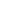 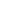 陆家嘴中心绿地设施及其他统计表陆家嘴中心绿地设施及其他统计表陆家嘴中心绿地设施及其他统计表陆家嘴中心绿地设施及其他统计表序号项目单位数量备注（有需要说明）1绿地养护面积㎡74341.87浇水排水、施肥防护、松土除草、调整补植、竖桩维护、除虫保洁、修剪整形、追肥复壮、控制杂草、补植换花、绑扎疏枝、更新换盆等。2水体维护面积㎡8600清捞水面垃圾、漂浮物、植物落叶、枯枝、水体清洁补水、监测水质变化、水质达标、检修池体（壁）修补面层等(清捞等每天至少两次,水质需达到五类水以上)。3建筑维护面积㎡92.4检修屋面、检修门窗、内外墙乳胶漆、门窗梁柱等油漆保养、地坪检修、柱梁等构件油漆、检修、栏杆、封沿板、花边滴水等。
管理用房（办公区域）：50.4㎡；门卫室：42㎡。4园路、桥、广场、铺装面积㎡13965.73检修桥体、定期保洁、疏通泄水孔、翻修破损桥面接坡、栏杆维护、钢构件除锈油漆、检修木构件、木构件面清底刷漆、凿处破损、修补裂缝缺损。
主园路：12916.8㎡；步道：668.8㎡；透水混凝土：380.13㎡。5花架、亭、廊、装饰墙等面积㎡1470混凝土构件清底刷涂料、钢构件除锈油漆、木构件面清底刷 漆、检修栏杆、扶正加固等。
凉亭6个：共60㎡;装饰墙610㎡;观景棚800㎡。6健身游乐场地面积（含设施）㎡0维护保洁、破损修补调换、基础松动扶正加固等7公共厕所座1检修屋面、检修门窗、内外墙整修、门窗梁柱等油漆、地坪检修、检修管道、检修调换阀门龙头洁具等、日常保洁等8围墙长度m1206检修墙面起壳龟裂和剥落、墙面清底刷涂料、检修瓦压顶、花边滴水、修补钢构件破损、除锈刷漆等（砖砌围墙、铸铁围墙、不锈钢围墙等）
铁栏杆砖砌围墙：913米；垂直绿化围墙：293米。9园椅、园凳等座（条）87清洗保洁、混凝土清底刷漆、木质面清底刷漆、检修破损松动加固等（木质园椅、仿木园椅、石条凳等）。石凳31个；木椅56个。10垃圾桶（箱）个33清洗保洁、清除垃圾、调换垃圾袋、基础松动加固、混凝土清底刷漆、木质面清底刷漆、修补钢构件破损、除锈刷漆等（双体干湿垃圾桶）。
双体干湿垃圾桶33个。11假山、叠石、点石等吨200检修基础、山体、踏步、栏杆（绳索）警示牌、清扫垃圾、种植穴加土、检查供水设施、假山石修补、保洁上光、检修其他附着设施等。
假山200吨。12其他（报廊、张贴栏、指示牌、植物铭牌、便民设施等）座公园1维护保洁、破损修补调换、基础松动扶正加固、混凝土清底刷漆、木质面清底刷漆、修补钢构件破损、除锈刷漆等。
指示牌32个；简介牌20个；植物铭牌101个；开水箱1个；直饮水机1个 。13上水、下水维护工程座公园1上水：检修管道连接管和试水；检修调换阀门龙头和喷淋装置；管道保暖；（DN15、 DN25、 DN32、 DN50、 PPR 管）下水：检修管道连接管和试水；疏通管道、检修浅捞检查井、雨水口、排水口、栏污栅、闸门；修补各类井盖、井座、盖板等（HDPE160、 HDPE250、 HDPE300、 HDPE600）排水管）。
上水管道1020米，下水管道1020米，阀门16处；雨水检查井66个；公厕格栅池2个；污水检查井6个。14电力、照明、燃气等维护工程座公园1检修线路管道和调试；检修调换表具、阀门、开关（箱）、变压器、接线盒、连接件；清洗油漆灯杆、灯箱、灯具并修补缺损；检修调换照明器具等；支付水、电费等费用；排除故障等。路灯57个；草坪灯（罗曼）135个；灭虫灯8处；配电箱38个。15通讯、广播、监控、网络等维护工程座公园1检修调式电话、广播的内部线路和控制台等；检修调换电话机、广播音箱、电脑终端、手持通讯设备等；排除故障等。
摄像头50个；电子显示屏2个；广播音响2个。16安保维护项目（含门卫）座公园1维护游人秩序和安全；预防和协助有关部门处理安全事故和各类案件；开放时实行全面巡逻和值班制度；帮助游人解决游览时的困难、注意设施设备的安全；保障重点部位、重要活动场所、重要活动期间的安全等（上班时间全年 5： 00-21：00）。（数字哨兵 1 个）17保洁维护项目座公园1维护日常环境卫生；清扫室内外道路、地坪、广场和活动场地；清扫其他各类设施设备等（上班时间全年 5： 00-21:00）。18社会管理项目（市民园长、志愿者、游客管理等）座公园1包含但不限于发挥公园的宣传阵地作用；
每周开展一次园长接待，园长接待日对外公示，根据公园管理需求建立相对稳定的志愿者队伍，全年开展文明宣传等志愿活动不少于十二次；配合属地街镇和各类公益团体开展好各类公益活动；做好“五一”、“十一”“春节”等重要节日、文明城区创评、文明指数测评、进博会等重大活动的保障工作。锦尊体育公园设施及其他统计表锦尊体育公园设施及其他统计表锦尊体育公园设施及其他统计表锦尊体育公园设施及其他统计表锦尊体育公园设施及其他统计表序号项目单位数量备注（有需要说明）1绿地养护面积㎡58900浇水排水、施肥防护、松土除草、调整补植、竖桩维护、除虫保洁、修剪整形、追肥复壮、控制杂草、补植换花、绑扎疏枝、更新换盆等。2水体维护面积㎡10230清捞水面垃圾、漂浮物、植物枯枝落叶、水体清洁补水、监测水质变化、水质达标、检修池体（壁）修补面层等(清捞等每天两次,水质检测每年两次,水质达到五类水以上)。3建筑维护面积㎡2219检修屋面、检修门窗、内外墙乳胶漆、门窗梁柱等油漆保养、地坪检修、柱梁等构件油漆、检修、栏杆、封沿板、花边滴水等。管理用房：2004㎡ ；门卫室：15㎡；仓库：200㎡。4园路、桥、广场、铺装面积㎡12435检修桥体、定期保洁、疏通泄水孔、翻修破损桥面接坡、栏杆维护、钢构件除锈油漆、检修木构件、木构件面清底刷漆、凿处破损、修补裂缝缺损。水洗石广场8135 ㎡；主园路3700㎡；木栈道：600㎡。5花架、亭、廊、装饰墙等面积㎡650混凝土构件清底刷涂料、钢构件除锈油漆、木构件面清底刷 漆、检修栏杆、扶正加固等。混凝土涂料610㎡；凉亭40㎡。6健身游乐场地面积（含设施）㎡0维护保洁、破损修补调换、基础松动扶正加固等7公共厕所座1检修屋面、检修门窗、内外墙整修、门窗梁柱等油漆、地坪检修、检修管道、检修调换阀门龙头洁具等、日常保洁等8围墙长度m0检修墙面起壳龟裂和剥落、墙面清底刷涂料、检修瓦压顶、花边滴水、修补钢构件破损、除锈刷漆等（砖砌围墙、铸铁围墙、不锈钢围墙等）9园椅、园凳等座（条）18清洗保洁、混凝土清底刷漆、木质面清底刷漆、检修破损松动加固等（木质园椅、仿木园椅、石条凳等）。木质园椅18条。10垃圾桶（箱）个16清洗保洁、清除垃圾、调换垃圾袋、基础松动加固、混凝土清底刷漆、木质面清底刷漆、修补钢构件破损、除锈刷漆等（双体干湿垃圾桶）。双体干湿垃圾桶16个。11假山、叠石、点石等吨20检修基础、山体、踏步、栏杆（绳索）警示牌、清扫垃圾、种植穴加土、检查供水设施、假山石修补、保洁上光、检修其他附着设施等。叠石16吨，踏步4吨。12其他（报廊、张贴栏、指示牌、植物铭牌、便民设施等）座公园1维护保洁、破损修补调换、基础松动扶正加固、混凝土清底刷漆、木质面清底刷漆、修补钢构件破损、除锈刷漆等。指示牌9个；标示牌9块；禁烟标识4块；公园三牌1块；意见箱1个；电子显示屏1块；报刊栏1块；河道警示标志17块；植物铭牌9块；防滑警示牌8块；禁放风筝警示挂牌11块；禁放风筝警示立牌5块；禁止攀爬警示挂牌44块；二维码收费＋停车场出口导向牌8块；停车场导向标牌1块；停车场标示牌2块；交通指示牌1块；高压线警示牌2块；不锈钢LOGO文字22个；厕所导向牌1块；烟灰杆4个；储物柜1个。13上水、下水维护工程座公园1上水：检修管道连接管和试水；检修调换阀门龙头和喷淋装置；管道保暖；（DN15、 DN25、 DN32、 DN50、 PPR 管）下水：检修管道连接管和试水；疏通管道、检修浅捞检查井、雨水口、排水口、栏污栅、闸门；修补各类井盖、井座、盖板等（HDPE160、 HDPE250、 HDPE300、 HDPE600）排水管）。上水管道 1263 米；下水管道 920米；阀门箱1 个；快速取水口 10 ；雨水检查井60；公厕格栅池1个。14电力、照明、燃气等维护工程座公园1检修线路管道和调试；检修调换表具、阀门、开关（箱）、变压器、接线盒、连接件；清洗油漆灯杆、灯箱、灯具并修补缺损；检修调换照明器具等；支付水、电费等费用；排除故障等。路灯53个；草坪灯56个；射树灯4个；配电箱1个。15通讯、广播、监控、网络等维护工程座公园1检修调式电话、广播的内部线路和控制台等；检修调换电话机、广播音箱、电脑终端、手持通讯设备等；排除故障等。摄像头 37个；广播音响3个；电子显示屏1个。16安保维护项目（含门卫）座公园1维护游人秩序和安全；预防和协助有关部门处理安全事故和各类案件；开放时实行全面巡逻和值班制度；帮助游人解决游览时的困难、注意设施设备的安全；保障重点部位、重要活动场所、重要活动期间的安全等（上班时间全年 5： 00-21：00）。（数字哨兵1个）17保洁维护项目座公园1维护日常环境卫生；清扫室内外道路、地坪、广场和活动场地；清扫其他各类设施设备等（上班时间全年 5： 00-21:00）。18社会管理项目（市民园长、志愿者、游客管理等）座公园1包含但不限于发挥公园的宣传阵地作用；
每周开展一次园长接待，园长接待日对外公示，根据公园管理需求建立相对稳定的志愿者队伍，全年开展文明宣传等志愿活动不少于十二次；配合属地街镇和各类公益团体开展好各类公益活动；做好“五一”、“十一”“春节”等重要节日、文明城区创评、文明指数测评、进博会等重大活动的保障工作。锦尊湿地公园设施量及其他统计表锦尊湿地公园设施量及其他统计表锦尊湿地公园设施量及其他统计表锦尊湿地公园设施量及其他统计表锦尊湿地公园设施量及其他统计表序号项目单位数量备注（有需要说明）1绿地养护面积㎡37000浇水排水、施肥防护、松土除草、调整补植、竖桩维护、除虫保洁、修剪整形、追肥复壮、控制杂草、补植换花、绑扎疏枝、更新换盆等。2水体维护面积㎡10648清捞水面垃圾、漂浮物、植物枯枝落叶、水体清洁补水、监测水质变化、水质达标、检修池体（壁）修补面层等(清捞等每天两次,水质检测每年两次,水质达到五类水以上)。3建筑维护面积㎡90检修屋面、检修门窗、内外墙乳胶漆、门窗梁柱等油漆保养、地坪检修、柱梁等构件油漆、检修、栏杆、封沿板、花边滴水等。管理用房1座。4园路、桥、广场、铺装面积㎡6500检修桥体、定期保洁、疏通泄水孔、翻修破损桥面接坡、栏杆维护、钢构件除锈油漆、检修木构件、木构件面清底刷漆、凿处破损、修补裂缝缺损。水洗石广场3960㎡；主园路2100㎡；木栈道：380㎡；桥60 ㎡。5花架、亭、廊、装饰墙等面积㎡70混凝土构件清底刷涂料、钢构件除锈油漆、木构件面清底刷 漆、检修栏杆、扶正加固等。凉亭1个。6健身游乐场地面积（含设施）㎡35维护保洁、破损修补调换、基础松动扶正加固等7公共厕所座1检修屋面、检修门窗、内外墙整修、门窗梁柱等油漆、地坪检修、检修管道、检修调换阀门龙头洁具等、日常保洁等8围墙长度m0检修墙面起壳龟裂和剥落、墙面清底刷涂料、检修瓦压顶、花边滴水、修补钢构件破损、除锈刷漆等（砖砌围墙、铸铁围墙、不锈钢围墙等）9园椅、园凳等座（条）24清洗保洁、混凝土清底刷漆、木质面清底刷漆、检修破损松动加固等（木质园椅、仿木园椅、石条凳等）。10垃圾桶（箱）个13清洗保洁、清除垃圾、调换垃圾袋、基础松动加固、混凝土清底刷漆、木质面清底刷漆、修补钢构件破损、除锈刷漆等（双体干湿垃圾桶）。13个垃圾桶。11假山、叠石、点石等吨10检修基础、山体、踏步、栏杆（绳索）警示牌、清扫垃圾、种植穴加土、检查供水设施、假山石修补、保洁上光、检修其他附着设施等。12其他（报廊、张贴栏、指示牌、植物铭牌、便民设施等）座公园1维护保洁、破损修补调换、基础松动扶正加固、混凝土清底刷漆、木质面清底刷漆、修补钢构件破损、除锈刷漆等。  标识牌13个；河道警示牌14个；植物铭牌30个；电力警示牌14个；长河告示牌1个；河道警示牌5个；报刊栏1个；储物柜1个。13上水、下水维护工程座公园1上水：检修管道连接管和试水；检修调换阀门龙头和喷淋装置；管道保暖；（DN15、 DN25、 DN32、 DN50、 PPR 管）下水：检修管道连接管和试水；疏通管道、检修浅捞检查井、雨水口、排水口、栏污栅、闸门；修补各类井盖、井座、盖板等（HDPE160、 HDPE250、 HDPE300、 HDPE600）排水管）。上水管道1385米；下水管道620米；阀门箱1 个；快速取水口10；雨水检查井60；公厕格栅池1个。14电力、照明、燃气等维护工程座公园1检修线路管道和调试；检修调换表具、阀门、开关（箱）、变压器、接线盒、连接件；清洗油漆灯杆、灯箱、灯具并修补缺损；检修调换照明器具等；支付水、电费等费用；排除故障等。路灯61个；草坪灯2个；射树灯7个；配电箱1个。15通讯、广播、监控、网络等维护工程座公园1检修调式电话、广播的内部线路和控制台等；检修调换电话机、广播音箱、电脑终端、手持通讯设备等；排除故障等。摄像头22个；广播音响2个；电子显示屏1个。16安保维护项目（含门卫）座公园1维护游人秩序和安全；预防和协助有关部门处理安全事故和各类案件；开放时实行全面巡逻和值班制度；帮助游人解决游览时的困难、注意设施设备的安全；保障重点部位、重要活动场所、重要活动期间的安全等（上班时间全年 5： 00-21：00）。数字哨兵1个。17保洁维护项目座公园1维护日常环境卫生；清扫室内外道路、地坪、广场和活动场地；清扫其他各类设施设备等（上班时间全年 5： 00-21:00）。18社会管理项目（市民园长、志愿者、游客管理等）座公园1包含但不限于发挥公园的宣传阵地作用；
每周开展一次园长接待，园长接待日对外公示，根据公园管理需求建立相对稳定的志愿者队伍，全年开展文明宣传等志愿活动不少于十二次；配合属地街镇和各类公益团体开展好各类公益活动；做好“五一”、“十一”“春节”等重要节日、文明城区创评、文明指数测评、进博会等重大活动的保障工作。包件一专项养护清单包件一专项养护清单包件一专项养护清单包件一专项养护清单包件一专项养护清单序号维修内容单位数量备注一绿化工程1拟种植垂丝海棠株42地径5-6cm2拟种植红枫株25地径4-5cm3拟种植桂花株80高度250-280cm 蓬径200-250cm4拟种植红叶石楠球株24蓬径100-120cm5拟种植红花继木球株43蓬径100-120cm6拟种植八仙花㎡312高度40-45cm 蓬径30-35cm 25株/m27拟种植丰花月季㎡502高度21-30cm 16株/m28拟种植百子莲㎡214高度45-50cm 蓬径25-30cm 36丛/m29拟种植常绿萱草㎡105高度20-25cm 蓬径20-25cm 36株/m210拟种植花叶玉簪㎡137高度15-20cm 蓬径20-25cm 36株/m211拟种植金边阔叶麦冬㎡304高度11-20cm 蓬径11-20cm 36株/m212拟种植红花继木㎡217高度31-40cm 蓬径31-40cm 16株/m213拟种植金丝桃㎡342高度35-40cm 蓬径25-30cm 25株/m214拟种植金叶石菖蒲㎡222高度20-25cm 蓬径20-25cm 36丛/m215拟种植兰花三七㎡43高度15-20cm 蓬径20-25cm 36株/m216拟种植茶梅㎡268高度31-40cm 蓬径31-40cm 36株/m217拟种植金边黄杨㎡603高度50cm以内 25株/m218拟种植金叶女贞㎡703高度50cm以内 25株/m219拟种植玉簪㎡439高度20-25cm 蓬径20-25cm 36株/m220拟种植石竹㎡628高度11-20cm 蓬径11-20cm 64株/m221拟种植浓香茉莉㎡437高度40-50cm 蓬径30-40cm 25株/m222拟铺设花镜㎡956建议品种:花叶玉蝉花,蛇鞭菊,薰衣草,迷迭香,常绿鸢尾,银叶菊,细叶芒,小兔子狼尾草等,具体选品种根据施工季节定23拟铺设百慕大草皮㎡1633满铺24树皮覆盖物㎡1579松木片25拟施肥㎡806526营养土m³403.25平均厚度5cm  塘桥 公园设施量及其他统计表  塘桥 公园设施量及其他统计表  塘桥 公园设施量及其他统计表  塘桥 公园设施量及其他统计表  塘桥 公园设施量及其他统计表  塘桥 公园设施量及其他统计表序号序号项目单位数量备注（有需要说明）11绿地养护面积㎡20888浇水排水、施肥防护、松土除草、调整补植、竖桩维护、除虫保洁、修剪整形、追肥复壮、控制杂草、补植换花、绑扎疏枝、更新换盆等。22水体维护面积㎡12475清捞水面垃圾、漂浮物、植物落叶、枯枝、水体清洁补水、监测水质变化、水质达标、检修池体（壁）修补面层等(清捞等每天至少两次,水质需达到五类水以上)。33建筑维护面积㎡709.25检修屋面、检修门窗、内外墙乳胶漆、门窗梁柱等油漆、地坪检修、柱梁等构件油漆、检修、栏杆、封沿板、花边滴水等。
管理用房566平方、门卫室47.25平方、厕所96平方。44园路、桥、广场、铺装面积㎡3618.6检修桥体、定期保洁、疏通泄水孔、翻修破损桥面接坡、栏杆维护、钢构件除锈油漆、检修木构件、木构件面清底刷漆、凿处破损、修补裂缝缺损。
混凝土桥30平方、花岗岩广场铺装935.1平方、栈道678平方、 沥青园路1975.5平方。55花架、亭、廊、装饰墙等面积㎡347.68混凝土构件清底刷涂料、钢构件除锈油漆、木构件面清底刷 漆、检修栏杆、扶正加固等。
钢结构异型廊架1个、混凝土长廊2个、木质凉亭1个、木质四角亭1个，混凝土四角亭1个。66健身游乐场地面积（含设施）㎡329.1维护保洁、破损修补调换、基础松动扶正加固等。
健身设施 6个，免费儿童游乐设施1组。77公共厕所座1检修屋面、检修门窗、内外墙整修、门窗梁柱等油漆、地坪检修、检修管道、检修调换阀门龙头洁具等、日常保洁等88围墙长度m854检修墙面起壳龟裂和剥落、墙面清底刷涂料、检修瓦压顶、花边滴水、修补钢构件破损、除锈刷漆等（砖砌围墙、铸铁围墙、不锈钢围墙等）
公园为砖砌墙与铸铁栏杆组合围墙99园椅、园凳等座（条）27清洗保洁、混凝土清底刷漆、木质面清底刷漆、检修破损松动加固等（木质园椅、仿木园椅、石条凳等）。
铁艺木质园凳27座。1010垃圾桶（箱）个23清洗保洁、清除垃圾、调换垃圾袋、基础松动加固、混凝土清底刷漆、木质面清底刷漆、修补钢构件破损、除锈刷漆等（双体干湿垃圾桶）。
双桶不锈钢23个。1111假山、叠石、点石等吨220检修基础、山体、踏步、栏杆（绳索）警示牌、清扫垃圾、种植穴加土、检查供水设施、假山石修补、保洁上光、检修其他附着设施等。
叠石220吨。1212其他（报廊、张贴栏、指示牌、植物铭牌、便民设施等）座公园1维护保洁、破损修补调换、基础松动扶正加固、混凝土清底刷漆、木质面清底刷漆、修补钢构件破损、除锈刷漆等。
公园简介牌1个、宣传栏2个、警示牌6个、导向牌7个、植物铭牌11个、电子寄存柜1个、便民开水箱1个 、挂衣架20个。1313上水、下水维护工程座公园1上水：检修管道连接管和试水；检修调换阀门龙头和喷淋装置；管道保暖；（DN15、 DN25、 DN32、 DN50、 PPR 管）下水：检修管道连接管和试水；疏通管道、检修浅捞检查井、雨水口、排水口、栏污栅、闸门；修补各类井盖、井座、盖板等（HDPE160、 HDPE250、 HDPE300、 HDPE600）排水管）。
上水管道313.32米、下水管道313.32米、公厕格栅池1个1414电力、照明、燃气等维护工程座公园1检修线路管道和调试；检修调换表具、阀门、开关（箱）、变压器、接线盒、连接件；清洗油漆灯杆、灯箱、灯具并修补缺损；检修调换照明器具等；支付水、电费等费用；排除故障等。
路灯46个、配电箱5个。1515通讯、广播、监控、网络等维护工程座公园1检修调式电话、广播的内部线路和控制台等；检修调换电话机、广播音箱、电脑终端、手持通讯设备等；排除故障等。
摄像头29个、电子显示屏1个1616安保维护项目（含门卫）座公园1维护游人秩序和安全；预防和协助有关部门处理安全事故和各类案件；开放时实行全面巡逻和值班制度；帮助游人解决游览时的困难、注意设施设备的安全；保障重点部位、重要活动场所、重要活动期间的安全等（上班时间全年 5： 00-21：00）。数字哨兵1个1717保洁维护项目座公园1维护日常环境卫生；清扫室内外道路、地坪、广场和活动场地；清扫其他各类设施设备等（上班时间全年 5： 00-21:00）。1818社会管理项目（市民园长、志愿者、游客管理等）座公园1包含但不限于发挥公园的宣传阵地作用；
每周开展一次园长接待，园长接待日对外公示，根据公园管理需求建立相对稳定的志愿者队伍，全年开展文明宣传等志愿活动不少于十二次；配合属地街镇和各类公益团体开展好各类公益活动；做好“五一”、“十一”“春节”等重要节日、文明城区创评、文明指数测评、进博会等重大活动的保障工作。   梅园  公园设施量及其他统计表   梅园  公园设施量及其他统计表   梅园  公园设施量及其他统计表   梅园  公园设施量及其他统计表   梅园  公园设施量及其他统计表   梅园  公园设施量及其他统计表序号项目项目单位数量备注（有需要说明）1绿化养护面积绿化养护面积㎡11782.39浇水排水、施肥防护、松土除草、调整补植、竖桩维护、除虫保洁、修剪整形、追肥复壮、控制杂草、补植换花、绑扎疏枝、更新换盆等。2水体维护面积水体维护面积㎡810清捞水面垃圾、漂浮物、植物落叶、枯枝、水体清洁补水、监测水质变化、水质达标、检修池体（壁）修补面层等(清捞等每天至少两次,水质需达到五类水以上)。3建筑维护面积（建筑面积）建筑维护面积（建筑面积）㎡1569.66检修屋面、检修门窗、内外墙乳胶漆、门窗梁柱等油漆、地坪检修、柱梁等构件油漆、检修、栏杆、封沿板、花边滴水等。
管理用房232㎡;门卫室11.3㎡;明月楼（绿馨驿站）432㎡; 长城家园、厕所700㎡;配电房29.36㎡;城墙城楼：165㎡4园路、桥、广场、铺装面积园路、桥、广场、铺装面积㎡4551检修桥体、定期保洁、疏通泄水孔、翻修破损桥面接坡、栏杆维护、钢构件除锈油漆、检修木构件、木构件面清底刷漆、凿处破损、修补裂缝缺损。
混凝土园路1865㎡;水洗石广场铺装2686㎡ 5花架、亭、廊、装饰墙等面积花架、亭、廊、装饰墙等面积㎡339.1混凝土构件清底刷涂料、钢构件除锈油漆、木构件面清底刷 漆、检修栏杆、扶正加固等。
混凝土亭廊111.95㎡;木廊架64.15㎡;砖砌景墙163㎡ 6健身游乐场地面积（含设施）健身游乐场地面积（含设施）㎡0维护保洁、破损修补调换、基础松动扶正加固等7公共厕所公共厕所座1检修屋面、检修门窗、内外墙整修、门窗梁柱等油漆、地坪检修、检修管道、检修调换阀门龙头洁具等、日常保洁等8围墙长度围墙长度m477.52检修墙面起壳龟裂和剥落、墙面清底刷涂料、检修瓦压顶、花边滴水、修补钢构件破损、除锈刷漆等（砖砌围墙、铸铁围墙、不锈钢围墙等）
砖砌围墙477.52米9园椅、园凳等园椅、园凳等座（条）67清洗保洁、混凝土清底刷漆、木质面清底刷漆、检修破损松动加固等（木质园椅、仿木园椅、石条凳等）。
铁艺木质园椅67个。10垃圾桶（箱）垃圾桶（箱）个34清洗保洁、清除垃圾、调换垃圾袋、基础松动加固、混凝土清底刷漆、木质面清底刷漆、修补钢构件破损、除锈刷漆等（双体干湿垃圾桶）。
双桶不锈钢垃圾桶34个11假山、叠石、点石等假山、叠石、点石等吨150检修基础、山体、踏步、栏杆（绳索）警示牌、清扫垃圾、种植穴加土、检查供水设施、假山石修补、保洁上光、检修其他附着设施等。
假山150吨12其他（报廊、张贴栏、指示牌、植物铭牌、便民设施等）其他（报廊、张贴栏、指示牌、植物铭牌、便民设施等）座公园1维护保洁、破损修补调换、基础松动扶正加固、混凝土清底刷漆、木质面清底刷漆、修补钢构件破损、除锈刷漆等。指示牌：15个；植物铭牌：35个；便民开水箱1个；张贴栏2个；自动饮料贩售机1台。13上水、下水维护工程上水、下水维护工程座公园1上水：检修管道连接管和试水；检修调换阀门龙头和喷淋装置；管道保暖；（DN15、 DN25、 DN32、 DN50、 PPR 管）下水：检修管道连接管和试水；疏通管道、检修浅捞检查井、雨水口、排水口、栏污栅、闸门；修补各类井盖、井座、盖板等（HDPE160、 HDPE250、 HDPE300、 HDPE600）排水管）。
上水管道169.24米、下水管道169.24米、公厕格栅池1个14电力、照明、燃气等维护工程电力、照明、燃气等维护工程座公园1检修线路管道和调试；检修调换表具、阀门、开关（箱）、变压器、接线盒、连接件；清洗油漆灯杆、灯箱、灯具并修补缺损；检修调换照明器具等；支付水、电费等费用；排除故障等。
路灯46个、配电箱5个15通讯、广播、监控、网络等维护工程通讯、广播、监控、网络等维护工程座公园1检修调式电话、广播的内部线路和控制台等；检修调换电话机、广播音箱、电脑终端、手持通讯设备等；排除故障等。
监控18个，电子显示屏1个16安保维护项目（含门卫）安保维护项目（含门卫）座公园1维护游人秩序和安全；预防和协助有关部门处理安全事故和各类案件；开放时实行全面巡逻和值班制度；帮助游人解决游览时的困难、注意设施设备的安全；保障重点部位、重要活动场所、重要活动期间的安全等（上班时间全年 5： 00-21：00）。数字哨兵1个17保洁维护项目保洁维护项目座公园1维护日常环境卫生；清扫室内外道路、地坪、广场和活动场地；清扫其他各类设施设备等（上班时间全年 5： 00-21:00）。18社会管理项目（市民园长、志愿者、游客管理等）社会管理项目（市民园长、志愿者、游客管理等）座公园1包含但不限于发挥公园的宣传阵地作用；
每周开展一次园长接待，园长接待日对外公示，根据公园管理需求建立相对稳定的志愿者队伍，全年开展文明宣传等志愿活动不少于十二次；配合属地街镇和各类公益团体开展好各类公益活动；做好“五一”、“十一”“春节”等重要节日、文明城区创评、文明指数测评、进博会等重大活动的保障工作。        豆香园    公园设施量及其他统计表        豆香园    公园设施量及其他统计表        豆香园    公园设施量及其他统计表        豆香园    公园设施量及其他统计表        豆香园    公园设施量及其他统计表        豆香园    公园设施量及其他统计表序号序号项目单位数量备注（有需要说明）11绿化养护面积㎡21722浇水排水、施肥防护、松土除草、调整补植、竖桩维护、除虫保洁、修剪整形、追肥复壮、控制杂草、补植换花、绑扎疏枝、更新换盆等。22水体维护面积㎡1940清捞水面垃圾、漂浮物、植物落叶、枯枝、水体清洁补水、监测水质变化、水质达标、检修池体（壁）修补面层等(清捞等每天至少两次,水质达到五类水以上)。33建筑维护面积（建筑面积）㎡1697 检修屋面、检修门窗、内外墙乳胶漆、门窗梁柱等油漆、地坪检修、柱梁等构件油漆、检修、栏杆、封沿板、花边滴水等。
管理用房1074㎡；两座开关站543㎡；公共厕所80㎡44园路、桥、广场、铺装面积㎡9712检修桥体、定期保洁、疏通泄水孔、翻修破损桥面接坡、栏杆维护、钢构件除锈油漆、检修木构件、木构件面清底刷漆、凿处破损、修补裂缝缺损。
沥青园路2546㎡；混凝土桥30㎡；花岗岩广场铺装7136㎡55花架、亭、廊、装饰墙等面积㎡186混凝土构件清底刷涂料、钢构件除锈油漆、木构件面清底刷 漆、检修栏杆、扶正加固等。
钢制花架186㎡66健身游乐场地面积（含设施）㎡1205维护保洁、破损修补调换、基础松动扶正加固等蓝球场1座834㎡、儿童设施371㎡；儿童设施1个，健身设施6个77公共厕所座1检修屋面、检修门窗、内外墙整修、门窗梁柱等油漆、地坪检修、检修管道、检修调换阀门龙头洁具等、日常保洁等88围墙长度m无检修墙面起壳龟裂和剥落、墙面清底刷涂料、检修瓦压顶、花边滴水、修补钢构件破损、除锈刷漆等（砖砌围墙、铸铁围墙、不锈钢围墙等）99园椅、园凳等座（条）109清洗保洁、混凝土清底刷漆、木质面清底刷漆、检修破损松动加固等（木质园椅、仿木园椅、石条凳等）。
木质园凳109个。1010垃圾桶（箱）个23清洗保洁、清除垃圾、调换垃圾袋、基础松动加固、混凝土清底刷漆、木质面清底刷漆、修补钢构件破损、除锈刷漆等（双体干湿垃圾桶）。
双桶不锈钢垃圾桶23个1111假山、叠石、点石等吨150检修基础、山体、踏步、栏杆（绳索）警示牌、清扫垃圾、种植穴加土、检查供水设施、假山石修补、保洁上光、检修其他附着设施等。
叠石150吨1212其他（报廊、张贴栏、指示牌、植物铭牌、便民设施等）座公园1维护保洁、破损修补调换、基础松动扶正加固、混凝土清底刷漆、木质面清底刷漆、修补钢构件破损、除锈刷漆等。张贴栏1个；警示牌12个；指示牌20个；植物铭牌27个；入口标牌2块；便民设施1个1313上水、下水维护工程座公园1上水：检修管道连接管和试水；检修调换阀门龙头和喷淋装置；管道保暖；（DN15、 DN25、 DN32、 DN50、 PPR 管）下水：检修管道连接管和试水；疏通管道、检修浅捞检查井、雨水口、排水口、栏污栅、闸门；修补各类井盖、井座、盖板等（HDPE160、 HDPE250、 HDPE300、 HDPE600）排水管）。
上水管道542.08米、下水管道542.08米、公厕格栅池1个1414电力、照明、燃气等维护工程座公园1检修线路管道和调试；检修调换表具、阀门、开关（箱）、变压器、接线盒、连接件；清洗油漆灯杆、灯箱、灯具并修补缺损；检修调换照明器具等；支付水、电费等费用；排除故障等。
路灯69个；草坪灯89个；配电箱7个1515通讯、广播、监控、网络等维护工程座公园1检修调式电话、广播的内部线路和控制台等；检修调换电话机、广播音箱、电脑终端、手持通讯设备等；排除故障等。
电子显示屏1个、摄像头20个1616安保维护项目（含门卫）座公园1维护游人秩序和安全；预防和协助有关部门处理安全事故和各类案件；开放时实行全面巡逻和值班制度；帮助游人解决游览时的困难、注意设施设备的安全；保障重点部位、重要活动场所、重要活动期间的安全等（上班时间全年 5： 00-21：00）。（数字哨兵 1 个）1717保洁维护项目座公园1维护日常环境卫生；清扫室内外道路、地坪、广场和活动场地；清扫其他各类设施设备等（上班时间全年 5： 00-21:00）。1818社会管理项目（市民园长、志愿者、游客管理等）座公园1包含但不限于发挥公园的宣传阵地作用；
每周开展一次园长接待，园长接待日对外公示，根据公园管理需求建立相对稳定的志愿者队伍，全年开展文明宣传等志愿活动不少于十二次；配合属地街镇和各类公益团体开展好各类公益活动；做好“五一”、“十一”“春节”等重要节日、文明城区创评、文明指数测评、进博会等重大活动的保障工作。包件二专项养护清单包件二专项养护清单包件二专项养护清单包件二专项养护清单包件二专项养护清单序号维修内容单位数量备注一绿化工程1拟种植红叶石楠球株8蓬径100-120cm2拟种植红花继木球株15蓬径100-120cm3拟种植八仙花㎡57高度40-45cm 蓬径30-35cm 25株/m24拟种植丰花月季㎡258高度21-30cm 16株/m25拟种植百子莲㎡168高度45-50cm 蓬径25-30cm 36丛/m26拟种植常绿萱草㎡43高度20-25cm 蓬径20-25cm 36株/m27拟种植花叶玉簪㎡58高度15-20cm 蓬径20-25cm 36株/m28拟种植金边阔叶麦冬㎡86高度11-20cm 蓬径11-20cm 36株/m29拟种植红花继木㎡57高度31-40cm 蓬径31-40cm 16株/m210拟种植金丝桃㎡263高度35-40cm 蓬径25-30cm 25株/m211拟种植茶梅㎡269高度31-40cm 蓬径31-40cm 36株/m212拟种植金边黄杨㎡462高度50cm以内 25株/m213拟种植金叶女贞㎡463高度50cm以内 25株/m214拟种植玉簪㎡137高度20-25cm 蓬径20-25cm 36株/m215拟种植石竹㎡115高度11-20cm 蓬径11-20cm 64株/m216拟种植浓香茉莉㎡202高度40-50cm 蓬径30-40cm 25株/m217拟铺设花境㎡421建议品种:花叶玉蝉花,蛇鞭菊,薰衣草,迷迭香,常绿鸢尾,银叶菊,细叶芒,小兔子狼尾草等,具体选品种根据施工季节定18拟铺设百慕大草皮㎡907满铺19树皮覆盖物㎡802松木片20拟施肥㎡396621营养土m³198.3平均厚度5cm临沂  公园设施量及其他统计表临沂  公园设施量及其他统计表临沂  公园设施量及其他统计表临沂  公园设施量及其他统计表临沂  公园设施量及其他统计表序号项目单位数量备注（有需要说明）1绿地养护面积㎡13080.1浇水排水、施肥防护、松土除草、调整补植、竖桩维护、除虫保洁、修剪整形、追肥复壮、控制杂草、补植换花、绑扎疏枝、更新换盆等。2水体维护面积㎡2630清捞水面垃圾、漂浮物、植物落叶、枯枝、水体清洁补水、监测水质变化、水质达标、检修池体（壁）修补面层等(清捞等每天至少两次,水质需达到五类水以上)。3建筑维护面积㎡3717检修屋面、检修门窗、内外墙乳胶漆、门窗梁柱等油漆、地坪检修、柱梁等构件油漆、检修、栏杆、封沿板、花边滴水等。
管理用房＋门卫室+仓库：90㎡；茶室：204㎡；道班房及厕所占地面积：470㎡（维护面积1410㎡）；技师工作室213㎡；东方路办公用房占地面积：600㎡（维护面积1800㎡）4园路、桥、广场、铺装面积㎡4514.9检修桥体、定期保洁、疏通泄水孔、翻修破损桥面接坡、栏杆维护、钢构件除锈油漆、检修木构件、木构件面清底刷漆、凿处破损、修补裂缝缺损。
花岗岩广场 645㎡；主园路:3856.9 ㎡；石桥13㎡,水泥栏杆159米，铁栏杆50米。5花架、亭、廊、装饰墙等面积㎡95混凝土构件清底刷涂料、钢构件除锈油漆、木构件面清底刷 漆、检修栏杆、扶正加固等。凉亭1个，80㎡、凉亭1个15㎡6健身游乐场地面积（含设施）㎡184维护保洁、破损修补调换、基础松动扶正加固等；儿童乐园、健身活动184㎡
健身器材5组，免费儿童游乐设施1个(爬网、地洞、滑梯）7公共厕所座1检修屋面、检修门窗、内外墙整修、门窗梁柱等油漆、地坪检修、检修管道、检修调换阀门龙头洁具等、日常保洁等8围墙长度m334检修墙面起壳龟裂和剥落、墙面清底刷涂料、检修瓦压顶、花边滴水、修补钢构件破损、除锈刷漆等（砖砌围墙、铸铁围墙、不锈钢围墙等）
东侧砖砌围墙47米、西侧砖砌围墙287米9园椅、园凳等条75清洗保洁、混凝土清底刷漆、木质面清底刷漆、检修破损松动加固等（木质园椅、仿木园椅、石条凳等）。水泥木条长凳18个，铸铁木条座椅19个，铸铁塑木座椅19，砌体挡土墙木条座椅19个10垃圾桶（箱）个17清洗保洁、清除垃圾、调换垃圾袋、基础松动加固、混凝土清底刷漆、木质面清底刷漆、修补钢构件破损、除锈刷漆等（双体干湿垃圾桶）。
双体垃圾桶17个11假山、叠石、点石等吨374检修基础、山体、踏步、栏杆（绳索）警示牌、清扫垃圾、种植穴加土、检查供水设施、假山石修补、保洁上光、检修其他附着设施等。假山374.4吨、及（景墙78.26立方米，小溪小岛石驳岸312延米）。12其他（报廊、张贴栏、指示牌、植物铭牌、便民设施等）座公园1维护保洁、破损修补调换、基础松动扶正加固、混凝土清底刷漆、木质面清底刷漆、修补钢构件破损、除锈刷漆等。
指示牌4个；公园简介牌守则 3个；植物名牌 29个；挂衣架 9个；开水箱 1个；分贝仪 个；储物柜1组 ；导游图等4个。13上水、下水维护工程座公园1上水：检修管道连接管和试水；检修调换阀门龙头和喷淋装置；管道保暖；（DN15、 DN25、 DN32、 DN50、 PPR 管）下水：检修管道连接管和试水；疏通管道、检修浅捞检查井、雨水口、排水口、栏污栅、闸门；修补各类井盖、井座、盖板等（HDPE160、 HDPE250、 HDPE300、 HDPE600）排水管）。
具体清单：上水管道200米下水管道305米，阀门箱 4个；快速取水口 ；雨水检查井7；公厕格栅池 1个；污水检查井4 个。14电力、照明、燃气等维护工程座公园1检修线路管道和调试；检修调换表具、阀门、开关（箱）、变压器、接线盒、连接件；清洗油漆灯杆、灯箱、灯具并修补缺损；检修调换照明器具等；支付水、电费等费用；排除故障等。
16 ㎡×4 电缆1962米 ，2.5 ㎡×3 护套线115米 ，路灯 35个，草坪灯4 个，配电箱3个。15通讯、广播、监控、网络等维护工程座公园1检修调式电话、广播的内部线路和控制台等；检修调换电话机、广播音箱、电脑终端、手持通讯设备等；排除故障等。
摄像头10个；电子显示屏1个16安保维护项目（含门卫）座公园1维护游人秩序和安全；预防和协助有关部门处理安全事故和各类案件；开放时实行全面巡逻和值班制度；帮助游人解决游览时的困难、注意设施设备的安全；保障重点部位、重要活动场所、重要活动期间的安全等（上班时间全年 5： 00-21：00）。数字哨兵1个17保洁维护项目座公园1维护日常环境卫生；清扫室内外道路、地坪、广场和活动场地；清扫其他各类设施设备等（上班时间全年 5： 00-21:00）。18社会管理项目（市民园长、志愿者、游客管理等）座公园1包含但不限于发挥公园的宣传阵地作用；
每周开展一次园长接待，园长接待日对外公示，根据公园管理需求建立相对稳定的志愿者队伍，全年开展文明宣传等志愿活动不少于十二次；配合属地街镇和各类公益团体开展好各类公益活动；做好“五一”、“十一”“春节”等重要节日、文明城区创评、文明指数测评、进博会等重大活动的保障工作。南浦广场公园设施量及其他统计表南浦广场公园设施量及其他统计表南浦广场公园设施量及其他统计表南浦广场公园设施量及其他统计表南浦广场公园设施量及其他统计表南浦广场公园设施量及其他统计表序号序号项目单位数量备注（有需要说明）11绿地养护面积㎡21725浇水排水、施肥防护、松土除草、调整补植、竖桩维护、除虫保洁、修剪整形、追肥复壮、控制杂草、补植换花、绑扎疏枝、更新换盆等。22水体维护面积㎡0清捞水面垃圾、漂浮物、植物落叶、枯枝、水体清洁补水、监测水质变化、水质达标、检修池体（壁）修补面层等(清捞等每天至少两次,水质达到五类水以上)。33建筑维护面积㎡2569.89检修屋面、检修门窗、内外墙乳胶漆、门窗梁柱等油漆、地坪检修、柱梁等构件油漆、检修、栏杆、封沿板、花边滴水等。
管理用房：占地面积328.73㎡（建筑维护面积993.95㎡）；服务用房：占地面积465.78㎡（建筑维护面积1310㎡）；门卫室：56㎡；道班房及仓库122㎡，厕所87.94㎡44园路、桥、广场、铺装面积㎡9526.91检修桥体、定期保洁、疏通泄水孔、翻修破损桥面接坡、栏杆维护、钢构件除锈油漆、检修木构件、木构件面清底刷漆、凿处破损、修补裂缝缺损。
花岗岩广场2860㎡；透水混凝土砖广场2680㎡，主园路3986.91㎡55花架、亭、廊、装饰墙等面积㎡82.64混凝土构件清底刷涂料、钢构件除锈油漆、木构件面清底刷 漆、检修栏杆、扶正加固等。花架1个26㎡，亭子17.64㎡，凉架（1）21㎡，凉架（2）18㎡66健身游乐场地面积（含设施）㎡430维护保洁、破损修补调换、基础松动扶正加固等；儿童乐园200㎡；健身活动230㎡
健身器材5组，免费儿童游乐设施1个(爬网、滑梯）77公共厕所座1检修屋面、检修门窗、内外墙整修、门窗梁柱等油漆、地坪检修、检修管道、检修调换阀门龙头洁具等、日常保洁等88围墙长度m560检修墙面起壳龟裂和剥落、墙面清底刷涂料、检修瓦压顶、花边滴水、修补钢构件破损、除锈刷漆等（砖砌围墙、铸铁围墙、不锈钢围墙等）
铁栏杆373m，水泥围墙187m99园椅、园凳等条54清洗保洁、混凝土清底刷漆、木质面清底刷漆、检修破损松动加固等（木质园椅、仿木园椅、石条凳等）。铸铁塑木椅54只。1010垃圾桶（箱）个20清洗保洁、清除垃圾、调换垃圾袋、基础松动加固、混凝土清底刷漆、木质面清底刷漆、修补钢构件破损、除锈刷漆等（双体干湿垃圾桶）。
不锈钢双桶垃圾桶20个1111假山、叠石、点石等吨0检修基础、山体、踏步、栏杆（绳索）警示牌、清扫垃圾、种植穴加土、检查供水设施、假山石修补、保洁上光、检修其他附着设施等。1212其他（报廊、张贴栏、指示牌、植物铭牌、便民设施等）座公园1维护保洁、破损修补调换、基础松动扶正加固、混凝土清底刷漆、木质面清底刷漆、修补钢构件破损、除锈刷漆等。
指示牌1个；公园简介牌1个；报廊1个；张贴栏1个；植物名牌16个；挂衣架8个；开水箱1个；储物柜1组；1313上水、下水维护工程座公园1上水：检修管道连接管和试水；检修调换阀门龙头和喷淋装置；管道保暖；（DN15、 DN25、 DN32、 DN50、 PPR 管）下水：检修管道连接管和试水；疏通管道、检修浅捞检查井、雨水口、排水口、栏污栅、闸门；修补各类井盖、井座、盖板等（HDPE160、 HDPE250、 HDPE300、 HDPE600）排水管）。
具体清单：上水管道476米，下水管道675米，阀门箱2个；快速取水口12；雨水检查井52个；公厕格栅池1个；污水检查井20个；污水管道234米1414电力、照明、燃气等维护工程座公园1检修线路管道和调试；检修调换表具、阀门、开关（箱）、变压器、接线盒、连接件；清洗油漆灯杆、灯箱、灯具并修补缺损；检修调换照明器具等；支付水、电费等费用；排除故障等。
16 ㎡×4 电缆1128m，2.5 ㎡×3 护套线223m，路灯32个，配电箱2个1515通讯、广播、监控、网络等维护工程座公园1检修调式电话、广播的内部线路和控制台等；检修调换电话机、广播音箱、电脑终端、手持通讯设备等；排除故障等。
摄像头9个；电子显示屏 1个1616安保维护项目（含门卫）座公园1维护游人秩序和安全；预防和协助有关部门处理安全事故和各类案件；开放时实行全面巡逻和值班制度；帮助游人解决游览时的困难、注意设施设备的安全；保障重点部位、重要活动场所、重要活动期间的安全等（上班时间全年 5： 00-21：00）。数字哨兵1个1717保洁维护项目座公园1维护日常环境卫生；清扫室内外道路、地坪、广场和活动场地；清扫其他各类设施设备等（上班时间全年 5： 00-21:00）。1818社会管理项目（市民园长、志愿者、游客管理等）座公园1包含但不限于发挥公园的宣传阵地作用；
每周开展一次园长接待，园长接待日对外公示，根据公园管理需求建立相对稳定的志愿者队伍，全年开展文明宣传等志愿活动不少于十二次；配合属地街镇和各类公益团体开展好各类公益活动；做好“五一”、“十一”“春节”等重要节日、文明城区创评、文明指数测评、进博会等重大活动的保障工作。杨东绿地  公园设施量及其他统计表杨东绿地  公园设施量及其他统计表杨东绿地  公园设施量及其他统计表杨东绿地  公园设施量及其他统计表杨东绿地  公园设施量及其他统计表杨东绿地  公园设施量及其他统计表序号序号项目单位数量备注（有需要说明）11绿地养护面积㎡12533浇水排水、施肥防护、松土除草、调整补植、竖桩维护、除虫保洁、修剪整形、追肥复壮、控制杂草、补植换花、绑扎疏枝、更新换盆等。22水体维护面积㎡0清捞水面垃圾、漂浮物、植物落叶、枯枝、水体清洁补水、监测水质变化、水质达标、检修池体（壁）修补面层等(清捞等每天至少两次,水质需达到五类水以上)。33建筑维护面积㎡30检修屋面、检修门窗、内外墙乳胶漆、门窗梁柱等油漆、地坪检修、柱梁等构件油漆、检修、栏杆、封沿板、花边滴水等。
管理用房：25㎡；道班房+仓库5㎡44园路、桥、广场、铺装面积㎡3092检修桥体、定期保洁、疏通泄水孔、翻修破损桥面接坡、栏杆维护、钢构件除锈油漆、检修木构件、木构件面清底刷漆、凿处破损、修补裂缝缺损。                    
花岗岩广场2080 ㎡；主园路 930㎡；透水混凝土次园路：82 ㎡55花架、亭、廊、装饰墙等面积㎡25混凝土构件清底刷涂料、钢构件除锈油漆、木构件面清底刷 漆、检修栏杆、扶正加固等。
凉亭25㎡66健身游乐场地面积（含设施）㎡220维护保洁、破损修补调换、基础松动扶正加固等；
健身器材11组，免费儿童游乐设施1个(爬网、地洞、滑梯）77公共厕所座0检修屋面、检修门窗、内外墙整修、门窗梁柱等油漆、地坪检修、检修管道、检修调换阀门龙头洁具等、日常保洁等88围墙长度m110检修墙面起壳龟裂和剥落、墙面清底刷涂料、检修瓦压顶、花边滴水、修补钢构件破损、除锈刷漆等（砖砌围墙、铸铁围墙、不锈钢围墙等）
砖混贴面加铸铁栅110米99园椅、园凳等条27清洗保洁、混凝土清底刷漆、木质面清底刷漆、检修破损松动加固等（木质园椅、仿木园椅、石条凳等）。防腐木5个，木质园凳10条，石条凳12个。1010垃圾桶（箱）个6清洗保洁、清除垃圾、调换垃圾袋、基础松动加固、混凝土清底刷漆、木质面清底刷漆、修补钢构件破损、除锈刷漆等（双体干湿垃圾桶）。
双体不锈钢垃圾桶6个1111假山、叠石、点石等吨0检修基础、山体、踏步、栏杆（绳索）警示牌、清扫垃圾、种植穴加土、检查供水设施、假山石修补、保洁上光、检修其他附着设施等。1212其他（报廊、张贴栏、指示牌、植物铭牌、便民设施等）座公园1维护保洁、破损修补调换、基础松动扶正加固、混凝土清底刷漆、木质面清底刷漆、修补钢构件破损、除锈刷漆等。
指示牌 2 个；公园简介牌 1个；植物名牌 30个；挂衣架24 个；分贝仪1个1313上水、下水维护工程座公园1上水：检修管道连接管和试水；检修调换阀门龙头和喷淋装置；管道保暖；（DN15、 DN25、 DN32、 DN50、 PPR 管）下水：检修管道连接管和试水；疏通管道、检修浅捞检查井、雨水口、排水口、栏污栅、闸门；修补各类井盖、井座、盖板等（HDPE160、 HDPE250、 HDPE300、 HDPE600）排水管）。
具体清单：上水管道745米，下水管道560米，阀门箱3个；快速取水口17个；雨水检查井28个。1414电力、照明、燃气等维护工程座公园1检修线路管道和调试；检修调换表具、阀门、开关（箱）、变压器、接线盒、连接件；清洗油漆灯杆、灯箱、灯具并修补缺损；检修调换照明器具等；支付水、电费等费用；排除故障等。
16 ㎡×4 电缆 ，2.5 ㎡×3 护套线 ，路灯24 个1515通讯、广播、监控、网络等维护工程座公园1检修调式电话、广播的内部线路和控制台等；检修调换电话机、广播音箱、电脑终端、手持通讯设备等；排除故障等。
摄像头41个；电子显示屏1个1616安保维护项目（含门卫）座公园1维护游人秩序和安全；预防和协助有关部门处理安全事故和各类案件；开放时实行全面巡逻和值班制度；帮助游人解决游览时的困难、注意设施设备的安全；保障重点部位、重要活动场所、重要活动期间的安全等（上班时间全年 5： 00-21：00）。数字哨兵1个1717保洁维护项目座公园1维护日常环境卫生；清扫室内外道路、地坪、广场和活动场地；清扫其他各类设施设备等（上班时间全年 5： 00-21:00）。1818社会管理项目（市民园长、志愿者、游客管理等）座公园1包含但不限于发挥公园的宣传阵地作用；
每周开展一次园长接待，园长接待日对外公示，根据公园管理需求建立相对稳定的志愿者队伍，全年开展文明宣传等志愿活动不少于十二次；配合属地街镇和各类公益团体开展好各类公益活动；做好“五一”、“十一”“春节”等重要节日、文明城区创评、文明指数测评、进博会等重大活动的保障工作。德州休闲绿地  公园设施量及其他统计表德州休闲绿地  公园设施量及其他统计表德州休闲绿地  公园设施量及其他统计表德州休闲绿地  公园设施量及其他统计表德州休闲绿地  公园设施量及其他统计表序号项目单位数量备注（有需要说明）1绿地养护面积㎡32179.5浇水排水、施肥防护、松土除草、调整补植、竖桩维护、除虫保洁、修剪整形、追肥复壮、控制杂草、补植换花、绑扎疏枝、更新换盆等。2水体维护面积㎡0清捞水面垃圾、漂浮物、植物残体、水体清洁补水、监测水质变化、水质达标、检修池体（壁）修补面层等(清捞等每天 至少两次,水质需达到五类水以上)。3建筑维护面积㎡441.5检修屋面、检修门窗、内外墙乳胶漆、门窗梁柱等油漆、地坪检修、柱梁等构件油漆、检修、栏杆、封沿板、花边滴水等。
管理用房＋门卫室：32.5㎡；厕所40㎡、电站112㎡、水站225㎡；垃圾房32㎡4园路、桥、广场、铺装面积㎡2870检修桥体、定期保洁、疏通泄水孔、翻修破损桥面接坡、栏杆维护、钢构件除锈油漆、检修木构件、木构件面清底刷漆、凿处破损、修补裂缝缺损。
北大门广场490㎡、南大门广场602㎡、透水路108㎡；园路面积1610㎡；厕所通道60㎡5花架、亭、廊、装饰墙等面积㎡0混凝土构件清底刷涂料、钢构件除锈油漆、木构件面清底刷 漆、检修栏杆、扶正加固等。6健身游乐场地面积（含设施）㎡409维护保洁、破损修补调换、基础松动扶正加固等；
儿童乐园293㎡；健身活动116㎡；
健身器材5组，免费儿童游乐设施7个(爬网、地洞、滑梯）7公共厕所座1检修屋面、检修门窗、内外墙整修、门窗梁柱等油漆、地坪检修、检修管道、检修调换阀门龙头洁具等、日常保洁等8围墙长度m334检修墙面起壳龟裂和剥落、墙面清底刷涂料、检修瓦压顶、花边滴水、修补钢构件破损、除锈刷漆等（砖砌围墙、铸铁围墙、不锈钢围墙等）
东侧砖砌围墙47米、西侧砖砌围墙287米9园椅、园凳等条30清洗保洁、混凝土清底刷漆、木质面清底刷漆、检修破损松动加固等（木质园椅、仿木园椅、石条凳等）。
铸铝园椅14个，木质园凳16条。10垃圾桶（箱）个11清洗保洁、清除垃圾、调换垃圾袋、基础松动加固、混凝土清底刷漆、木质面清底刷漆、修补钢构件破损、除锈刷漆等（双体干湿垃圾桶）。
不锈钢垃圾桶11个11假山、叠石、点石等吨39检修基础、山体、踏步、栏杆（绳索）警示牌、清扫垃圾、种植穴加土、检查供水设施、假山石修补、保洁上光、检修其他附着设施等。
点石39吨。12其他（报廊、张贴栏、指示牌、植物铭牌、便民设施等）座公园1维护保洁、破损修补调换、基础松动扶正加固、混凝土清底刷漆、木质面清底刷漆、修补钢构件破损、除锈刷漆等。
指示牌6个；宣传栏1个；植物名牌25个；挂衣架2个；烧水壶1 个；分贝仪1个；电子储物柜1个；便民箱1个。13上水、下水维护工程座公园1上水：检修管道连接管和试水；检修调换阀门龙头和喷淋装置；管道保暖；（DN15、 DN25、 DN32、 DN50、 PPR 管）下水：检修管道连接管和试水；疏通管道、检修浅捞检查井、雨水口、排水口、栏污栅、闸门；修补各类井盖、井座、盖板等（HDPE160、 HDPE250、 HDPE300、 HDPE600）排水管）。
具体清单：上水管道745米，下水管道560米，阀门箱3个；快速取水口17个；雨水检查井28个。14电力、照明、燃气等维护工程座公园1检修线路管道和调试；检修调换表具、阀门、开关（箱）、变压器、接线盒、连接件；清洗油漆灯杆、灯箱、灯具并修补缺损；检修调换照明器具等；支付水、电费等费用；排除故障等。
路灯34个，配电箱4个。15通讯、广播、监控、网络等维护工程座公园1检修调式电话、广播的内部线路和控制台等；检修调换电话机、广播音箱、电脑终端、手持通讯设备等；排除故障等。
摄像头18个；电子显示屏1个16安保维护项目（含门卫）座公园1维护游人秩序和安全；预防和协助有关部门处理安全事故和各类案件；开放时实行全面巡逻和值班制度；帮助游人解决游览时的困难、注意设施设备的安全；保障重点部位、重要活动场所、重要活动期间的安全等（上班时间全年 5： 00-21：00）。数字哨兵1个17保洁维护项目座公园1维护日常环境卫生；清扫室内外道路、地坪、广场和活动场地；清扫其他各类设施设备等（上班时间全年 5： 00-21:00）。18社会管理项目（市民园长、志愿者、游客管理等）座公园1包含但不限于发挥公园的宣传阵地作用；
每周开展一次园长接待，园长接待日对外公示，根据公园管理需求建立相对稳定的志愿者队伍，全年开展文明宣传等志愿活动不少于十二次；配合属地街镇和各类公益团体开展好各类公益活动；做好“五一”、“十一”“春节”等重要节日、文明城区创评、文明指数测评、进博会等重大活动的保障工作。包件三专项养护清单包件三专项养护清单包件三专项养护清单包件三专项养护清单包件三专项养护清单序号维修内容单位数量备注一绿化工程1拟种植垂丝海棠株19地径5-6cm2拟种植红叶石楠球株8蓬径100-120cm3拟种植红花继木球株12蓬径100-120cm4拟种植八仙花㎡95高度40-45cm 蓬径30-35cm 25株/m25拟种植丰花月季㎡155高度21-30cm 16株/m26拟种植百子莲㎡316高度45-50cm 蓬径25-30cm 36丛/m27拟种植常绿萱草㎡134高度20-25cm 蓬径20-25cm 36株/m28拟种植花叶玉簪㎡259高度15-20cm 蓬径20-25cm 36株/m29拟种植金边阔叶麦冬㎡188高度11-20cm 蓬径11-20cm 36株/m210拟种植红花继木㎡265高度31-40cm 蓬径31-40cm 16株/m211拟种植兰花三七㎡112高度15-20cm 蓬径20-25cm 36株/m212拟种植茶梅㎡366高度31-40cm 蓬径31-40cm 36株/m213拟种植金边黄杨㎡186高度50cm以内 25株/m214拟种植金叶女贞㎡202高度50cm以内 25株/m215拟种植玉簪㎡196高度20-25cm 蓬径20-25cm 36株/m216拟种植石竹㎡236高度11-20cm 蓬径11-20cm 64株/m217拟种植浓香茉莉㎡218高度40-50cm 蓬径30-40cm 25株/m218拟铺设花境㎡326建议品种:花叶玉蝉花,蛇鞭菊,薰衣草,迷迭香,常绿鸢尾,银叶菊,细叶芒,小兔子狼尾草等,具体选品种根据施工季节定19拟铺设百慕大草皮㎡996满铺20树皮覆盖物㎡616松木片21拟施肥㎡425022营养土m³212.5平均厚度5cm   金桥 公园设施量及其他统计表   金桥 公园设施量及其他统计表   金桥 公园设施量及其他统计表   金桥 公园设施量及其他统计表   金桥 公园设施量及其他统计表   金桥 公园设施量及其他统计表   金桥 公园设施量及其他统计表   金桥 公园设施量及其他统计表序号序号序号项目项目单位数量备注（有需要说明）111绿地养护面积绿地养护面积㎡44717浇水排水、施肥防护、松土除草、调整补植、竖桩维护、除虫保洁、修剪整形、追肥复壮、控制杂草、补植换花、绑扎疏枝、更新换盆等。222水体维护面积水体维护面积㎡15000清捞水面垃圾、漂浮物、植物落叶、枯枝、水体清洁补水、监测水质变化、水质达标、检修池体（壁）修补面层等(清捞等每天至少两次,水质需达到五类水以上)。333建筑维护面积建筑维护面积㎡3685检修屋面、检修门窗、内外墙乳胶漆、门窗梁柱等油漆、地坪检修、柱梁等构件油漆、检修、栏杆、封沿板、花边滴水等。
管理用房：3106㎡；门卫室329㎡；道班房及仓库：250㎡444园路、桥、广场、铺装面积园路、桥、广场、铺装面积㎡47594检修桥体、定期保洁、疏通泄水孔、翻修破损桥面接坡、栏杆维护、钢构件除锈油漆、检修木构件、木构件面清底刷漆、凿处破损、修补裂缝缺损。
水洗石广场34974㎡；主园路6360㎡；健身步道：1950米；透水混凝土次园路：2738㎡；桥4座：石桥50米，小木桥18米，九曲桥112米，廊架桥105米,管理房附近广场1287平米555花架、亭、廊、装饰墙等面积花架、亭、廊、装饰墙等面积㎡552混凝土构件清底刷涂料、钢构件除锈油漆、木构件面清底刷 漆、检修栏杆、扶正加固等。
凉亭3个（玻璃廊架2座）；紫藤花架1处372米666健身游乐场地面积（含设施）健身游乐场地面积（含设施）㎡670维护保洁、破损修补调换、基础松动扶正加固等
健身器材4组，免费儿童游乐设施1个777公共厕所公共厕所座1检修屋面、检修门窗、内外墙整修、门窗梁柱等油漆、地坪检修、检修管道、检修调换阀门龙头洁具等、日常保洁等888围墙长度围墙长度m1200检修墙面起壳龟裂和剥落、墙面清底刷涂料、检修瓦压顶、花边滴水、修补钢构件破损、除锈刷漆等（砖砌围墙、铸铁围墙、不锈钢围墙等）
铸铁围墙1200米999园椅、园凳等园椅、园凳等座（条）134清洗保洁、混凝土清底刷漆、木质面清底刷漆、检修破损松动加固等（木质园椅、仿木园椅、石条凳等）。          木质园椅99个；石条凳35处101010垃圾桶（箱）垃圾桶（箱）个72清洗保洁、清除垃圾、调换垃圾袋、基础松动加固、混凝土清底刷漆、木质面清底刷漆、修补钢构件破损、除锈刷漆等（双体干湿垃圾桶）。
双体干湿垃圾桶：69个；四分类垃圾桶：3个111111假山、叠石、点石等假山、叠石、点石等吨50检修基础、山体、踏步、栏杆（绳索）警示牌、清扫垃圾、种植穴加土、检查供水设施、假山石修补、保洁上光、检修其他附着设施等。
点石50吨121212其他（报廊、张贴栏、指示牌、植物铭牌、便民设施等）其他（报廊、张贴栏、指示牌、植物铭牌、便民设施等）座公园1维护保洁、破损修补调换、基础松动扶正加固、混凝土清底刷漆、木质面清底刷漆、修补钢构件破损、除锈刷漆等。
指示牌18个；公园简介牌3个；植物名牌 35个；挂衣架70个；开水箱1个；分贝仪6个。131313上水、下水维护工程上水、下水维护工程座公园1上水：检修管道连接管和试水；检修调换阀门龙头和喷淋装置；管道保暖；（DN15、 DN25、 DN32、 DN50、 PPR 管）下水：检修管道连接管和试水；疏通管道、检修浅捞检查井、雨水口、排水口、栏污栅、闸门；修补各类井盖、井座、盖板等（HDPE160、 HDPE250、 HDPE300、 HDPE600）排水具体清单：上水管道1200米，下水管道2400米，阀门箱 2个；雨水检查井120；公厕格栅池2个；污水检查井40个；污水管道500米141414电力、照明、燃气等维护工程电力、照明、燃气等维护工程座公园1检修线路管道和调试；检修调换表具、阀门、开关（箱）、变压器、接线盒、连接件；清洗油漆灯杆、灯箱、灯具并修补缺损；检修调换照明器具等；支付水、电费等费用；排除故障等。
路灯80个，草坪灯155个，配电箱120个；人脸识别4台；监控50个151515通讯、广播、监控、网络等维护工程通讯、广播、监控、网络等维护工程座公园1检修调式电话、广播的内部线路和控制台等；检修调换电话机、广播音箱、电脑终端、手持通讯设备等；排除故障等。
摄像头54个；电子显示屏 1个；客流监控3台密度4台，3*2.5电源线750米，12芯光钎750米，超6类双屏蔽网线250米，2*4电缆1；有WIFI161616安保维护项目（含门卫）安保维护项目（含门卫）座公园1维护游人秩序和安全；预防和协助有关部门处理安全事故和各类案件；开放时实行全面巡逻和值班制度；帮助游人解决游览时的困难、注意设施设备的安全；保障重点部位、重要活动场所、重要活动期间的安全等（上班时间全年 5： 00-21：00）。（数字哨兵 3 个）171717保洁维护项目保洁维护项目座公园1维护日常环境卫生；清扫室内外道路、地坪、广场和活动场地；清扫其他各类设施设备等（上班时间全年 5： 00-21:00）。181818社会管理项目（市民园长、志愿者、游客管理等）社会管理项目（市民园长、志愿者、游客管理等）座公园1包含但不限于发挥公园的宣传阵地作用；
每周开展一次园长接待，园长接待日对外公示，根据公园管理需求建立相对稳定的志愿者队伍，全年开展文明宣传等志愿活动不少于十二次；配合属地街镇和各类公益团体开展好各类公益活动；做好“五一”、“十一”“春节”等重要节日、文明城区创评、文明指数测评、进博会等重大活动的保障工作。   泾南 公园设施量及其他统计表   泾南 公园设施量及其他统计表   泾南 公园设施量及其他统计表   泾南 公园设施量及其他统计表   泾南 公园设施量及其他统计表   泾南 公园设施量及其他统计表   泾南 公园设施量及其他统计表   泾南 公园设施量及其他统计表序号项目项目项目项目单位数量备注（有需要说明）1绿地养护面积绿地养护面积绿地养护面积绿地养护面积㎡16598浇水排水、施肥防护、松土除草、调整补植、竖桩维护、除虫保洁、修剪整形、追肥复壮、控制杂草、补植换花、绑扎疏枝、更新换盆等。2水体维护面积水体维护面积水体维护面积水体维护面积㎡0清捞水面垃圾、漂浮物、植物落叶、枯枝、水体清洁补水、监测水质变化、水质达标、检修池体（壁）修补面层等(清捞等每天至少两次,水质需达到五类水以上)。3建筑维护面积建筑维护面积建筑维护面积建筑维护面积㎡474检修屋面、检修门窗、内外墙乳胶漆、门窗梁柱等油漆、地坪检修、柱梁等构件油漆、检修、栏杆、封沿板、花边滴水等。
管理用房：224㎡ ；门卫室：40㎡；员工休息室：30㎡；厕所：60㎡；开关站：120㎡4园路、桥、广场、铺装面积园路、桥、广场、铺装面积园路、桥、广场、铺装面积园路、桥、广场、铺装面积㎡4800检修桥体、定期保洁、疏通泄水孔、翻修破损桥面接坡、栏杆维护、钢构件除锈油漆、检修木构件、木构件面清底刷漆、凿处破损、修补裂缝缺损。林下236㎡、北广场783㎡、园路1876、阅览室后小广场67㎡、张拉蓬76㎡、银杏广场328㎡、木栈道121㎡、东广场362㎡、儿童乐园铺装317㎡、阅览室旁广场铺装488㎡、健身铺装146㎡。5花架、亭、廊、装饰墙等面积花架、亭、廊、装饰墙等面积花架、亭、廊、装饰墙等面积花架、亭、廊、装饰墙等面积㎡208混凝土构件清底刷涂料、钢构件除锈油漆、木构件面清底刷 漆、检修栏杆、扶正加固等。
凉亭2座6健身游乐场地面积（含设施）健身游乐场地面积（含设施）健身游乐场地面积（含设施）健身游乐场地面积（含设施）㎡320维护保洁、破损修补调换、基础松动扶正加固等
健身器材16组，免费儿童游乐设施1个7公共厕所公共厕所公共厕所公共厕所座1检修屋面、检修门窗、内外墙整修、门窗梁柱等油漆、地坪检修、检修管道、检修调换阀门龙头洁具等、日常保洁等8围墙长度围墙长度围墙长度围墙长度m695检修墙面起壳龟裂和剥落、墙面清底刷涂料、检修瓦压顶、花边滴水、修补钢构件破损、除锈刷漆等（砖砌围墙、铸铁围墙、不锈钢围墙等）
695米铸铁围墙9园椅、园凳等园椅、园凳等园椅、园凳等园椅、园凳等座（条）88清洗保洁、混凝土清底刷漆、木质面清底刷漆、检修破损松动加固等（木质园椅、仿木园椅、石条凳等）。
长凳61条；圆桌5个；小圆凳20个；长石凳2个。10垃圾桶（箱）垃圾桶（箱）垃圾桶（箱）垃圾桶（箱）个23清洗保洁、清除垃圾、调换垃圾袋、基础松动加固、混凝土清底刷漆、木质面清底刷漆、修补钢构件破损、除锈刷漆等.双体干湿垃圾桶23个。11假山、叠石、点石等假山、叠石、点石等假山、叠石、点石等假山、叠石、点石等吨76.25检修基础、山体、踏步、栏杆（绳索）警示牌、清扫垃圾、种植穴加土、检查供水设施、假山石修补、保洁上光、检修其他附着设施等。
假山76.25吨12其他（报廊、张贴栏、指示牌、植物铭牌、便民设施等）其他（报廊、张贴栏、指示牌、植物铭牌、便民设施等）其他（报廊、张贴栏、指示牌、植物铭牌、便民设施等）其他（报廊、张贴栏、指示牌、植物铭牌、便民设施等）座公园1维护保洁、破损修补调换、基础松动扶正加固、混凝土清底刷漆、木质面清底刷漆、修补钢构件破损、除锈刷漆等。
指示牌8个；公园简介牌2个；植物名牌19个；挂衣架22个；开水箱1个；分贝仪1个；储物柜2个。13上水、下水维护工程上水、下水维护工程上水、下水维护工程上水、下水维护工程座公园1上水：检修管道连接管和试水；检修调换阀门龙头和喷淋装置；管道保暖；（DN15、 DN25、 DN32、 DN50、 PPR 管）下水：检修管道连接管和试水；疏通管道、检修浅捞检查井、雨水口、排水口、栏污栅、闸门；修补各类井盖、井座、盖板等（HDPE160、 HDPE250、 HDPE300、 HDPE600）排水管）。
雨水井管外径De110\De160\De225\De315，HDPE双臂波纹管DN200-57米、DN300-34米；雨水井11座；排水口7个；排水明沟+花岗岩盖板237米；阀门箱4个；快速取水口4个。14电力、照明、燃气等维护工程电力、照明、燃气等维护工程电力、照明、燃气等维护工程电力、照明、燃气等维护工程座公园1检修线路管道和调试；检修调换表具、阀门、开关（箱）、变压器、接线盒、连接件；清洗油漆灯杆、灯箱、灯具并修补缺损；检修调换照明器具等；支付水、电费等费用；排除故障等。
路灯57个；开关箱1个；配电箱10个15通讯、广播、监控、网络等维护工程通讯、广播、监控、网络等维护工程通讯、广播、监控、网络等维护工程通讯、广播、监控、网络等维护工程座公园1检修调式电话、广播的内部线路和控制台等；检修调换电话机、广播音箱、电脑终端、手持通讯设备等；排除故障等。
摄像头12个；电子显示屏1个；电脑终端1个；手持通讯设备1个16安保维护项目（含门卫）安保维护项目（含门卫）安保维护项目（含门卫）安保维护项目（含门卫）座公园1维护游人秩序和安全；预防和协助有关部门处理安全事故和各类案件；开放时实行全面巡逻和值班制度；帮助游人解决游览时的困难、注意设施设备的安全；保障重点部位、重要活动场所、重要活动期间的安全等（上班时间全年 5： 00-21：00）。（数字哨兵 1 个）17保洁维护项目保洁维护项目保洁维护项目保洁维护项目座公园1维护日常环境卫生；清扫室内外道路、地坪、广场和活动场地；清扫其他各类设施设备等（上班时间全年 5： 00-21:00）。18社会管理项目（市民园长、志愿者、游客管理等）社会管理项目（市民园长、志愿者、游客管理等）社会管理项目（市民园长、志愿者、游客管理等）社会管理项目（市民园长、志愿者、游客管理等）座公园1包含但不限于发挥公园的宣传阵地作用；
每周开展一次园长接待，园长接待日对外公示，根据公园管理需求建立相对稳定的志愿者队伍，全年开展文明宣传等志愿活动不少于十二次；配合属地街镇和各类公益团体开展好各类公益活动；做好“五一”、“十一”“春节”等重要节日、文明城区创评、文明指数测评、进博会等重大活动的保障工作。 泾东 公园设施量及其他统计表 泾东 公园设施量及其他统计表 泾东 公园设施量及其他统计表 泾东 公园设施量及其他统计表 泾东 公园设施量及其他统计表 泾东 公园设施量及其他统计表 泾东 公园设施量及其他统计表 泾东 公园设施量及其他统计表序号序号项目项目单位单位数量备注（有需要说明）11绿地养护面积绿地养护面积㎡㎡14122浇水排水、施肥防护、松土除草、调整补植、竖桩维护、除虫保洁、修剪整形、追肥复壮、控制杂草、绑扎树枝，更换新盆等。22水体维护面积水体维护面积㎡㎡902清捞水面垃圾、漂浮物、植物落叶、枯枝、水体清洁补水、监测水质变化、水质达标、检修池体(壁) 修补面层等(清捞等每天至少两次，水质需达到五类水以上)。33建筑维护面积建筑维护面积㎡㎡924检修屋面、检修门窗、内外墙乳胶漆、门窗梁柱等油漆、地坪检修、柱梁等构件油漆、检修、栏杆、封沿板、花边滴水等。
门卫58M2；原东门107M2；厕所120M2；东外管理房面积334M2（167M2*2层）+围墙内公共面积47M2；办公室258M2（一楼114M2，二楼144M2）44园路、桥、广场、铺装面积园路、桥、广场、铺装面积㎡㎡4432检修桥体、定期保洁、疏通泄水孔、翻修破损桥面接坡、栏杆维护、钢构件除锈油漆、检修木构件、木构件面清底刷漆、凿处破损、修补裂缝缺损。
道路3346M2；广场1086M255花架、亭、廊、装饰墙等面积花架、亭、廊、装饰墙等面积㎡㎡588混凝土构件清底刷涂料、钢构件除锈油漆、木构件面清底刷 漆检修栏杆、扶正加固等。
花架167M2；亭廊211M2；装饰墙210M266健身游乐场地面积（含设施）健身游乐场地面积（含设施）㎡㎡339维护保洁、破损修补调换、基础松动扶正加固等。
免费儿童游乐设施1个(组）；健身设施15个77公共厕所公共厕所座座0检修屋面、检修门窗、内外墙整修、门窗梁柱等游戏、地坪检修、检修管道、检修调换阀门龙头洁具等、日常保洁等。88围墙长度围墙长度mm759检修响面起壳龟裂和剥落、墙面清底刷涂料、检修瓦压顶、花边滴水、修补钢构件破损、除锈刷漆等 (砖砌围墙、铸铁围墙不锈钢围墙等)
铸铁围墙622M；水泥围墙137M。99园椅、园凳等园椅、园凳等座（条）座（条）54检修响面起壳龟裂和剥落、墙面清底刷涂料、检修瓦压顶、花边滴水、修补钢构件破损、除锈刷漆等 (砖砌围墙、铸铁围墙不锈钢围墙等)
圆桌3个；圆凳12个（大理石）；大理石条凳3个；木条凳36个1010垃圾桶（箱）垃圾桶（箱）个个23清洗保洁、清除垃圾、调换垃圾袋、基础松动加固、混凝土清底刷漆、木质面清底刷漆、修补钢构件破损、除锈刷漆等 (双体干湿垃圾桶)1111假山、叠石、点石等假山、叠石、点石等吨吨37.5检修基础、山体、踏步、栏杆 (绳索) 警示牌、清扫垃圾、种植穴加土、检查供水设施、假山石修补、保洁上光、检修其他附着设施等。石墙2.5*立方米1212其他（报廊、张贴栏、指示牌、植物铭牌、便民设施等）其他（报廊、张贴栏、指示牌、植物铭牌、便民设施等）座公园座公园1维护保洁、破损修补调换、基础松动扶正加固、混凝土清底刷漆、木质面清底刷漆、修补钢构件破损、除锈刷漆等。
植物铭牌44个、报廊1个、指示牌3个、挂衣架9个1313上水、下水维护工程上水、下水维护工程座公园座公园1上水：检修管道连接管和试水；检修调换阀门龙头和喷淋装置；管道保暖；（DN15、 DN25、 DN32、 DN50、 PPR 管）下水：检修管道连接管和试水；疏通管道、检修浅捞检查井、雨水口、排水口、栏污栅、闸门；修补各类井盖、井座、盖板等（HDPE160、 HDPE250、 HDPE300、 HDPE600）排水管）。雨水检查井48；污水检查52井；排污管190米；1414电力、照明、燃气等维护工程电力、照明、燃气等维护工程座公园座公园1检修线路管道和调试；检修调换表具、阀门、开关（箱）、变压器、接线盒、连接件；清洗油漆灯杆、灯箱、灯具并修补缺损；检修调换照明器具等；支付水、电费等费用；排除故障等。
路灯43个；开关箱1个；草坪灯21个；开水机1个；1515通讯、广播、监控、网络等维护工程通讯、广播、监控、网络等维护工程座公园座公园1
检修调式电话、广播的内部线路和控制台等；检修调换电话机、广播音箱、电脑终端、手持通讯设备等；排除故障等。摄像头11个；电子显示屏1个；电脑终端1个；手持通讯设备1个；电话机1部1616安保维护项目（含门卫）安保维护项目（含门卫）座公园座公园1维护游人秩序和安全；预防和协助有关部门处理安全事故和各类案件；开放时实行全面巡逻和值班制度；帮助游人解决游览时的困难、注意设施设备的安全；保障重点部位、重要活动场所、重要活动期间的安全等（上班时间全年 5： 00-21：00）。（数字哨兵 1 个）1717保洁维护项目保洁维护项目座公园座公园1维护日常环境卫生；清扫室内外道路、地坪、广场和活动场地；清扫其他各类设施设备等（上班时间全年 5： 00-21:00）。1818社会管理项目（市民园长、志愿者、游客管理等）社会管理项目（市民园长、志愿者、游客管理等）座公园座公园1包含但不限于发挥公园的宣传阵地作用；
每周开展一次园长接待，园长接待日对外公示，根据公园管理需求建立相对稳定的志愿者队伍，全年开展文明宣传等志愿活动不少于十二次；配合属地街镇和各类公益团体开展好各类公益活动；做好“五一”、“十一”“春节”等重要节日、文明城区创评、文明指数测评、进博会等重大活动的保障工作。  金杨  公园设施量及其他统计表  金杨  公园设施量及其他统计表  金杨  公园设施量及其他统计表  金杨  公园设施量及其他统计表  金杨  公园设施量及其他统计表  金杨  公园设施量及其他统计表  金杨  公园设施量及其他统计表  金杨  公园设施量及其他统计表序号序号项目项目单位单位数量备注（有需要说明）11绿地养护面积绿地养护面积㎡㎡10975浇水排水、施肥防护、松土除草、调整补植、竖桩维护、除虫保洁、修剪整形、追肥复壮、控制杂草、补植换花、绑扎疏枝、更新换盆等。22水体维护面积水体维护面积㎡㎡0清捞水面垃圾、漂浮物、植物落叶、枯枝、水体清洁补水、监测水质变化、水质达标、检修池体（壁）修补面层等(清捞等每天至少两次,水质需达到五类水以上)。33建筑维护面积建筑维护面积㎡㎡10检修屋面、检修门窗、内外墙乳胶漆、门窗梁柱等油漆、地坪检修、柱梁等构件油漆、检修、栏杆、封沿板、花边滴水等。
临时管理用房10㎡44园路、桥、广场、铺装面积园路、桥、广场、铺装面积㎡㎡2855检修桥体、定期保洁、疏通泄水孔、翻修破损桥面接坡、栏杆维护、钢构件除锈油漆、检修木构件、木构件面清底刷漆、凿处破损、修补裂缝缺损。
广场1245㎡；主园路586㎡；健身跑道586㎡；透水混凝土次园路：438㎡55花架、亭、廊、装饰墙等面积花架、亭、廊、装饰墙等面积㎡㎡30混凝土构件清底刷涂料、钢构件除锈油漆、木构件面清底刷 漆、检修栏杆、扶正加固等。
凉亭1个66健身游乐场地面积（含设施）健身游乐场地面积（含设施）㎡㎡530维护保洁、破损修补调换、基础松动扶正加固等
健身器材13组，免费儿童游乐设施4个(2滑梯2沙坑）77公共厕所公共厕所座座0检修屋面、检修门窗、内外墙整修、门窗梁柱等油漆、地坪检修、检修管道、检修调换阀门龙头洁具等、日常保洁等88围墙长度围墙长度mm480检修墙面起壳龟裂和剥落、墙面清底刷涂料、检修瓦压顶、花边滴水、修补钢构件破损、除锈刷漆等（砖砌围墙、铸铁围墙、不锈钢围墙等）
铸铁围墙480米99园椅、园凳等园椅、园凳等座（条）座（条）36清洗保洁、混凝土清底刷漆、木质面清底刷漆、检修破损松动加固等。                                       木质园椅7个；仿木园椅8个；石条凳21个1010垃圾桶（箱）垃圾桶（箱）个个14清洗保洁、清除垃圾、调换垃圾袋、基础松动加固、混凝土清底刷漆、木质面清底刷漆、修补钢构件破损、除锈刷漆等双体干垃圾可回收垃圾桶14个1111假山、叠石、点石等假山、叠石、点石等吨吨0检修基础、山体、踏步、栏杆（绳索）警示牌、清扫垃圾、种植穴加土、检查供水设施、假山石修补、保洁上光、检修其他附着设施等。1212其他（报廊、张贴栏、指示牌、植物铭牌、便民设施等）其他（报廊、张贴栏、指示牌、植物铭牌、便民设施等）座公园座公园1维护保洁、破损修补调换、基础松动扶正加固、混凝土清底刷漆、木质面清底刷漆、修补钢构件破损、除锈刷漆等。
指示牌3个；公园简介牌2个；植物名牌30个1313上水、下水维护工程上水、下水维护工程座公园座公园1上水：检修管道连接管和试水；检修调换阀门龙头和喷淋装置；管道保暖；（DN15、 DN25、 DN32、 DN50、 PPR 管）下水：检修管道连接管和试水；疏通管道、检修浅捞检查井、雨水口、排水口、栏污栅、闸门；修补各类井盖、井座、盖板等（HDPE160、 HDPE250、 HDPE300、 HDPE600）排水管）。
排水井26个；雨水检查井19个 1414电力、照明、燃气等维护工程电力、照明、燃气等维护工程座公园座公园1检修线路管道和调试；检修调换表具、阀门、开关（箱）、变压器、接线盒、连接件；清洗油漆灯杆、灯箱、灯具并修补缺损；检修调换照明器具等；支付水、电费等费用；排除故障等。
路灯32个；配电箱5个1515通讯、广播、监控、网络等维护工程通讯、广播、监控、网络等维护工程座公园座公园1检修调式电话、广播的内部线路和控制台等；检修调换电话机、广播音箱、电脑终端、手持通讯设备等；排除故障等。
摄像头42个；广播音响2个；电子显示屏1个1616安保维护项目（含门卫）安保维护项目（含门卫）座公园座公园1维护游人秩序和安全；预防和协助有关部门处理安全事故和各类案件；开放时实行全面巡逻和值班制度；帮助游人解决游览时的困难、注意设施设备的安全；保障重点部位、重要活动场所、重要活动期间的安全等（上班时间全年 5： 00-21：00）。（数字哨兵 1 个）1717保洁维护项目保洁维护项目座公园座公园1维护日常环境卫生；清扫室内外道路、地坪、广场和活动场地；清扫其他各类设施设备等（上班时间全年 5： 00-21:00）。1818社会管理项目（市民园长、志愿者、游客管理等）社会管理项目（市民园长、志愿者、游客管理等）座公园座公园1包含但不限于发挥公园的宣传阵地作用；
每周开展一次园长接待，园长接待日对外公示，根据公园管理需求建立相对稳定的志愿者队伍，全年开展文明宣传等志愿活动不少于十二次；配合属地街镇和各类公益团体开展好各类公益活动；做好“五一”、“十一”“春节”等重要节日、文明城区创评、文明指数测评、进博会等重大活动的保障工作。包件四专项养护清单包件四专项养护清单包件四专项养护清单包件四专项养护清单包件四专项养护清单序号维修内容单位数量备注一绿化工程1拟种植垂丝海棠株17地径5-6cm2拟种植红叶石楠球株46蓬径100-120cm3拟种植红花继木球株12蓬径100-120cm4拟种植八仙花㎡195高度40-45cm 蓬径30-35cm 25株/m25拟种植丰花月季㎡155高度21-30cm 16株/m26拟种植百子莲㎡116高度45-50cm 蓬径25-30cm 36丛/m27拟种植常绿萱草㎡343高度20-25cm 蓬径20-25cm 36株/m28拟种植花叶玉簪㎡259高度15-20cm 蓬径20-25cm 36株/m29拟种植金边阔叶麦冬㎡288高度11-20cm 蓬径11-20cm 36株/m210拟种植红花继木㎡465高度31-40cm 蓬径31-40cm 16株/m211拟种植金丝桃㎡126高度35-40cm 蓬径25-30cm 25株/m212拟种植金叶石菖蒲㎡360高度20-25cm 蓬径20-25cm 36丛/m213拟种植兰花三七㎡112高度15-20cm 蓬径20-25cm 36株/m214拟种植金边黄杨㎡186高度50cm以内 25株/m215拟种植金叶女贞㎡206高度50cm以内 25株/m216拟种植玉簪㎡326高度20-25cm 蓬径20-25cm 36株/m217拟种植石竹㎡215高度11-20cm 蓬径11-20cm 64株/m218拟种植浓香茉莉㎡454高度40-50cm 蓬径30-40cm 25株/m219拟铺设花境㎡472建议品种:花叶玉蝉花,蛇鞭菊,薰衣草,迷迭香,常绿鸢尾,银叶菊,细叶芒,小兔子狼尾草等,具体选品种根据施工季节定20拟铺设百慕大草皮㎡1496满铺21树皮覆盖物㎡986松木片22拟施肥㎡577423营养土m³288.7平均厚度5cm   阳光绿地 公园设施量及其他统计表   阳光绿地 公园设施量及其他统计表   阳光绿地 公园设施量及其他统计表   阳光绿地 公园设施量及其他统计表   阳光绿地 公园设施量及其他统计表   阳光绿地 公园设施量及其他统计表序号项目项目单位数量备注（有需要说明）1绿地养护面积绿地养护面积㎡27954浇水排水、施肥防护、松土除草、调整补植、竖桩维护、除虫保洁、修剪整形、追肥复壮、控制杂草、补植换花、绑扎疏枝、更新换盆等。2水体维护面积水体维护面积㎡6741清捞水面垃圾、漂浮物、植物落叶、枯枝、水体清洁补水、监测水质变化、水质达标、检修池体（壁）修补面层等(清捞等每天至少两次,水质需达到五类水以上)。3建筑维护面积建筑维护面积㎡6检修屋面、检修门窗、内外墙乳胶漆、门窗梁柱等油漆、地坪检修、柱梁等构件油漆、检修、栏杆、封沿板、花边滴水等。
门卫室： 6 ㎡。4园路、桥、广场、铺装面积园路、桥、广场、铺装面积㎡2068检修桥体、定期保洁、疏通泄水孔、翻修破损桥面接坡、栏杆维护、钢构件除锈油漆、检修木构件、木构件面清底刷漆、凿处破损、修补裂缝缺损。
广场 210 ㎡；主园路1771㎡，桥 87㎡。5花架、亭、廊、装饰墙等面积花架、亭、廊、装饰墙等面积㎡15
混凝土构件清底刷涂料、钢构件除锈油漆、木构件面清底刷 漆、检修栏杆、扶正加固等。
凉亭 1个。6健身游乐场地面积（含设施）健身游乐场地面积（含设施）㎡400维护保洁、破损修补调换、基础松动扶正加固等.
篮球场400㎡。7公共厕所公共厕所座0检修屋面、检修门窗、内外墙整修、门窗梁柱等油漆、地坪检修、检修管道、检修调换阀门龙头洁具等、日常保洁等8围墙长度围墙长度m0检修墙面起壳龟裂和剥落、墙面清底刷涂料、检修瓦压顶、花边滴水、修补钢构件破损、除锈刷漆等（砖砌围墙、铸铁围墙、不锈钢围墙等）9园椅、园凳等园椅、园凳等座（条）32清洗保洁、混凝土清底刷漆、木质面清底刷漆、检修破损松动加固等（木质园椅、仿木园椅、石条凳等）。
仿木园椅 20 个，不锈钢园椅12个。10垃圾桶（箱）垃圾桶（箱）个43清洗保洁、清除垃圾、调换垃圾袋、基础松动加固、混凝土清底刷漆、木质面清底刷漆、修补钢构件破损、除锈刷漆等（双体干湿垃圾桶）。
垃圾桶 43个。11假山、叠石、点石等假山、叠石、点石等吨580检修基础、山体、踏步、栏杆（绳索）警示牌、清扫垃圾、种植穴加土、检查供水设施、假山石修补、保洁上光、检修其他附着设施等。
叠山580吨12其他（报廊、张贴栏、指示牌、植物铭牌、便民设施等）其他（报廊、张贴栏、指示牌、植物铭牌、便民设施等）座公园1维护保洁、破损修补调换、基础松动扶正加固、混凝土清底刷漆、木质面清底刷漆、修补钢构件破损、除锈刷漆等。
指示牌 1 个；公园简介牌 1个；植物名牌 6个；挂衣架 5个。13上水、下水维护工程上水、下水维护工程座公园1上水：检修管道连接管和试水；检修调换阀门龙头和喷淋装置；管道保暖；（ DN25、 PPR 管）下水：检修管道连接管和试水；疏通管道、检修浅捞检查井、雨水口600*600三个、排水口、栏污栅、闸门；修补各类井盖、井座、盖板等（ HDPE300、 HDPE600排水管）。
具体清单：上水管道 50 米，下水管道 322 米，阀门箱 2 个 ；雨水检查井 12个 ；公厕格栅池 1个；污水检查井 5 个；污水管道 60 米。14电力、照明、燃气等维护工程电力、照明、燃气等维护工程座公园1检修线路管道和调试；检修调换表具、阀门、开关（箱）、变压器、接线盒、连接件；清洗油漆灯杆、灯箱、灯具并修补缺损；检修调换照明器具等；支付水、电费等费用；排除故障等。
路灯 26 个15通讯、广播、监控、网络等维护工程通讯、广播、监控、网络等维护工程座公园1检修调式电话、广播的内部线路和控制台等；检修调换电话机、广播音箱、电脑终端、手持通讯设备等；排除故障等。摄像头28个；电子显示屏1个16安保维护项目（含门卫）安保维护项目（含门卫）座公园1维护游人秩序和安全；预防和协助有关部门处理安全事故和各类案件；开放时实行全面巡逻和值班制度；帮助游人解决游览时的困难、注意设施设备的安全；保障重点部位、重要活动场所、重要活动期间的安全等（上班时间全年 ： 00-19：00）。（数字哨兵 1 个）17保洁维护项目保洁维护项目座公园1维护日常环境卫生；清扫室内外道路、地坪、广场和活动场地；清扫其他各类设施设备等（上班时间全年 6： 00-17:00）。18社会管理项目（市民园长、志愿者、游客管理等）社会管理项目（市民园长、志愿者、游客管理等）座公园1包含但不限于发挥公园的宣传阵地作用；
每周开展一次园长接待，园长接待日对外公示，根据公园管理需求建立相对稳定的志愿者队伍，全年开展文明宣传等志愿活动不少于十二次；配合属地街镇和各类公益团体开展好各类公益活动；做好“五一”、“十一”“春节”等重要节日、文明城区创评、文明指数测评、进博会等重大活动的保障工作。  金棕榈南园  公园设施量及其他统计表  金棕榈南园  公园设施量及其他统计表  金棕榈南园  公园设施量及其他统计表  金棕榈南园  公园设施量及其他统计表  金棕榈南园  公园设施量及其他统计表  金棕榈南园  公园设施量及其他统计表序号序号项目单位数量备注（有需要说明）11绿地养护面积㎡31200浇水排水、施肥防护、松土除草、调整补植、竖桩维护、除虫保洁、修剪整形、追肥复壮、控制杂草、补植换花、绑扎疏枝、更新换盆等。22水体维护面积㎡3900清捞水面垃圾、漂浮物、植物落叶、枯枝、水体清洁补水、监测水质变化、水质达标、检修池体（壁）修补面层等(清捞等每天至少两次,水质需达到五类水以上)。33建筑维护面积㎡50检修屋面、检修门窗、内外墙乳胶漆、门窗梁柱等油漆、地坪检修、柱梁等构件油漆、检修、栏杆、封沿板、花边滴水等。
管理用房：22㎡；门卫室：28㎡。44园路、桥、广场、铺装面积㎡4510检修桥体、定期保洁、疏通泄水孔、翻修破损桥面接坡、栏杆维护、钢构件除锈油漆、检修木构件、木构件面清底刷漆、凿处破损、修补裂缝缺损。
水洗石广场80 ㎡；主园路2250㎡；透水混凝土次园路：270㎡；混凝土广场1910㎡。55花架、亭、廊、装饰墙等面积㎡34混凝土构件清底刷涂料、钢构件除锈油漆、木构件面清底刷 漆、检修栏杆、扶正加固等。
廊架1个。66健身游乐场地面积（含设施）㎡1206维护保洁、破损修补调换、基础松动扶正加固等
健身器材42组77公共厕所座0检修屋面、检修门窗、内外墙整修、门窗梁柱等油漆、地坪检修、检修管道、检修调换阀门龙头洁具等、日常保洁等88围墙长度m0检修墙面起壳龟裂和剥落、墙面清底刷涂料、检修瓦压顶、花边滴水、修补钢构件破损、除锈刷漆等（砖砌围墙、铸铁围墙、不锈钢围墙等）99园椅、园凳等座（条）41清洗保洁、混凝土清底刷漆、木质面清底刷漆、检修破损松动加固等（木质园椅、仿木园椅、石条凳等）。钢塑园椅15，混凝土园椅26。1010垃圾桶（箱）个19清洗保洁、清除垃圾、调换垃圾袋、基础松动加固、混凝土清底刷漆、木质面清底刷漆、修补钢构件破损、除锈刷漆等（双体干湿垃圾桶）。
双体干湿垃圾桶19个1111假山、叠石、点石等吨42检修基础、山体、踏步、栏杆（绳索）警示牌、清扫垃圾、种植穴加土、检查供水设施、假山石修补、保洁上光、检修其他附着设施等。
假山42吨1212其他（报廊、张贴栏、指示牌、植物铭牌、便民设施等）座公园1维护保洁、破损修补调换、基础松动扶正加固、混凝土清底刷漆、木质面清底刷漆、修补钢构件破损、除锈刷漆等。
指示牌34个；公园简介牌1个；植物名牌19个；挂衣架 1个；开水箱 1个；分贝仪 1个。1313上水、下水维护工程座公园1上水：检修管道连接管和试水；检修调换阀门龙头和喷淋装置；管道保暖；（DN15、 DN25、 DN32、 DN50、 PPR 管）下水：检修管道连接管和试水；疏通管道、检修浅捞检查井、雨水口、排水口、栏污栅、闸门；修补各类井盖、井座、盖板等（HDPE160、 HDPE250、 HDPE300、 HDPE600）排水管）。
具体清单：上水管道423米，下水管道320米，阀门箱1个；雨水检查井12；公厕格栅池1 个；污水检查井 6个；污水管道10米。1414电力、照明、燃气等维护工程座公园1检修线路管道和调试；检修调换表具、阀门、开关（箱）、变压器、接线盒、连接件；清洗油漆灯杆、灯箱、灯具并修补缺损；检修调换照明器具等；支付水、电费等费用；排除故障等。
路灯26个。1515通讯、广播、监控、网络等维护工程座公园1检修调式电话、广播的内部线路和控制台等；检修调换电话机、广播音箱、电脑终端、手持通讯设备等；排除故障等。
摄像头30个；电子显示屏 1个。1616安保维护项目（含门卫）座公园1维护游人秩序和安全；预防和协助有关部门处理安全事故和各类案件；开放时实行全面巡逻和值班制度；帮助游人解决游览时的困难、注意设施设备的安全；保障重点部位、重要活动场所、重要活动期间的安全等（上班时间全年 5： 00-21：00）。（数字哨兵 1 个）1717保洁维护项目座公园1维护日常环境卫生；清扫室内外道路、地坪、广场和活动场地；清扫其他各类设施设备等（上班时间全年 5： 00-21:00）。1818社会管理项目（市民园长、志愿者、游客管理等）座公园1包含但不限于发挥公园的宣传阵地作用；
每周开展一次园长接待，园长接待日对外公示，根据公园管理需求建立相对稳定的志愿者队伍，全年开展文明宣传等志愿活动不少于十二次；配合属地街镇和各类公益团体开展好各类公益活动；做好“五一”、“十一”“春节”等重要节日、文明城区创评、文明指数测评、进博会等重大活动的保障工作。包件五专项养护清单包件五专项养护清单包件五专项养护清单包件五专项养护清单包件五专项养护清单序号维修内容单位数量备注一绿化工程1拟种植红叶石楠球株8蓬径100-120cm2拟种植红花继木球株12蓬径100-120cm3拟种植八仙花㎡95高度40-45cm 蓬径30-35cm 25株/m24拟种植丰花月季㎡158高度21-30cm 16株/m25拟种植百子莲㎡168高度45-50cm 蓬径25-30cm 36丛/m26拟种植常绿萱草㎡43高度20-25cm 蓬径20-25cm 36株/m27拟种植花叶玉簪㎡94高度15-20cm 蓬径20-25cm 36株/m28拟种植金边阔叶麦冬㎡86高度11-20cm 蓬径11-20cm 36株/m29拟种植红花继木㎡57高度31-40cm 蓬径31-40cm 16株/m210拟种植金丝桃㎡263高度35-40cm 蓬径25-30cm 25株/m211拟种植金叶石菖蒲㎡22高度20-25cm 蓬径20-25cm 36丛/m212拟种植兰花三七㎡25高度15-20cm 蓬径20-25cm 36株/m213拟种植茶梅㎡68高度31-40cm 蓬径31-40cm 36株/m214拟种植金边黄杨㎡207高度50cm以内 25株/m215拟种植金叶女贞㎡126高度50cm以内 25株/m216拟种植玉簪㎡216高度20-25cm 蓬径20-25cm 36株/m217拟种植石竹㎡228高度11-20cm 蓬径11-20cm 64株/m218拟种植浓香茉莉㎡127高度40-50cm 蓬径30-40cm 25株/m219拟铺设花境㎡170建议品种:花叶玉蝉花,蛇鞭菊,薰衣草,迷迭香,常绿鸢尾,银叶菊,细叶芒,小兔子狼尾草等,具体选品种根据施工季节定20拟铺设百慕大草皮㎡711满铺21树皮覆盖物㎡469松木片22拟施肥㎡286423营养土m³143.2平均厚度5cm 济阳 公园设施量及其他统计表 济阳 公园设施量及其他统计表 济阳 公园设施量及其他统计表 济阳 公园设施量及其他统计表 济阳 公园设施量及其他统计表 济阳 公园设施量及其他统计表 济阳 公园设施量及其他统计表 济阳 公园设施量及其他统计表 济阳 公园设施量及其他统计表 济阳 公园设施量及其他统计表 济阳 公园设施量及其他统计表 济阳 公园设施量及其他统计表 济阳 公园设施量及其他统计表 济阳 公园设施量及其他统计表 济阳 公园设施量及其他统计表 济阳 公园设施量及其他统计表 济阳 公园设施量及其他统计表 济阳 公园设施量及其他统计表 济阳 公园设施量及其他统计表 济阳 公园设施量及其他统计表 济阳 公园设施量及其他统计表 济阳 公园设施量及其他统计表 济阳 公园设施量及其他统计表序号序号项目项目项目单位单位单位单位单位单位单位数量数量数量数量数量数量数量数量数量备注（有需要说明）备注（有需要说明）11绿地养护面积绿地养护面积绿地养护面积㎡㎡㎡㎡㎡㎡㎡215112151121511215112151121511215112151121511浇水排水、施肥防护、松土除草、调整补植、竖桩维护、除虫保洁、修剪整形、追肥复壮、控制杂草、补植换花、绑扎疏枝、更新换盆等。浇水排水、施肥防护、松土除草、调整补植、竖桩维护、除虫保洁、修剪整形、追肥复壮、控制杂草、补植换花、绑扎疏枝、更新换盆等。22水体维护面积水体维护面积水体维护面积㎡㎡㎡㎡㎡㎡㎡263026302630263026302630263026302630清捞水面垃圾、漂浮物、植物落叶、枯枝、水体清洁补水、监测水质变化、水质达标、检修池体（壁）修补面层等(清捞等每天至少两次,水质需达到五类水以上)。清捞水面垃圾、漂浮物、植物落叶、枯枝、水体清洁补水、监测水质变化、水质达标、检修池体（壁）修补面层等(清捞等每天至少两次,水质需达到五类水以上)。33建筑维护面积建筑维护面积建筑维护面积㎡㎡㎡㎡㎡㎡㎡112111211121112111211121112111211121检修屋面、检修门窗、内外墙乳胶漆、门窗梁柱等油漆、地坪检修、柱梁等构件油漆、检修、栏杆、封沿板、花边滴水等。
管理用房：603㎡ ；门卫室：65㎡；道班房及仓库：239㎡；水榭154㎡；总电房60㎡。检修屋面、检修门窗、内外墙乳胶漆、门窗梁柱等油漆、地坪检修、柱梁等构件油漆、检修、栏杆、封沿板、花边滴水等。
管理用房：603㎡ ；门卫室：65㎡；道班房及仓库：239㎡；水榭154㎡；总电房60㎡。44园路、桥、广场、铺装面积园路、桥、广场、铺装面积园路、桥、广场、铺装面积㎡㎡㎡㎡㎡㎡㎡371337133713371337133713371337133713检修桥体、定期保洁、疏通泄水孔、翻修破损桥面接坡、栏杆维护、钢构件除锈油漆、检修木构件、木构件面清底刷漆、凿处破损、修补裂缝缺损。
广场1551㎡；桥24㎡；园路2138㎡。检修桥体、定期保洁、疏通泄水孔、翻修破损桥面接坡、栏杆维护、钢构件除锈油漆、检修木构件、木构件面清底刷漆、凿处破损、修补裂缝缺损。
广场1551㎡；桥24㎡；园路2138㎡。55花架、亭、廊、装饰墙等面积花架、亭、廊、装饰墙等面积花架、亭、廊、装饰墙等面积㎡㎡㎡㎡㎡㎡㎡969696969696969696混凝土构件清底刷涂料、钢构件除锈油漆、木构件面清底刷 漆、检修栏杆、扶正加固等。
音乐长廊1个；玻璃亭1个。混凝土构件清底刷涂料、钢构件除锈油漆、木构件面清底刷 漆、检修栏杆、扶正加固等。
音乐长廊1个；玻璃亭1个。66健身游乐场地面积（含设施）健身游乐场地面积（含设施）健身游乐场地面积（含设施）㎡㎡㎡㎡㎡㎡㎡148014801480148014801480148014801480维护保洁、破损修补调换、基础松动扶正加固等
健身器材12组，免费儿童游乐设施 1个(滑梯）；篮球场630㎡。维护保洁、破损修补调换、基础松动扶正加固等
健身器材12组，免费儿童游乐设施 1个(滑梯）；篮球场630㎡。77公共厕所公共厕所公共厕所座座座座座座座222222222检修屋面、检修门窗、内外墙整修、门窗梁柱等油漆、地坪检修、检修管道、检修调换阀门龙头洁具等、日常保洁等检修屋面、检修门窗、内外墙整修、门窗梁柱等油漆、地坪检修、检修管道、检修调换阀门龙头洁具等、日常保洁等888围墙长度围墙长度mmmmmmm116111611161116111611161116111611161检修墙面起壳龟裂和剥落、墙面清底刷涂料、检修瓦压顶、花边滴水、修补钢构件破损、除锈刷漆等（砖砌围墙、铸铁围墙、不锈钢围墙等）
砌体围墙640米，铁栏杆围墙521米。检修墙面起壳龟裂和剥落、墙面清底刷涂料、检修瓦压顶、花边滴水、修补钢构件破损、除锈刷漆等（砖砌围墙、铸铁围墙、不锈钢围墙等）
砌体围墙640米，铁栏杆围墙521米。999园椅、园凳等园椅、园凳等座（条）座（条）座（条）座（条）座（条）座（条）座（条）727272727272727272清洗保洁、混凝土清底刷漆、木质面清底刷漆、检修破损松动加固等（木质园椅、仿木园椅、石条凳等）。塑木：32只，木质：22只，树穴座椅18组。清洗保洁、混凝土清底刷漆、木质面清底刷漆、检修破损松动加固等（木质园椅、仿木园椅、石条凳等）。塑木：32只，木质：22只，树穴座椅18组。101010垃圾桶（箱）垃圾桶（箱）个个个个个个个212121212121212121清洗保洁、清除垃圾、调换垃圾袋、基础松动加固、混凝土清底刷漆、木质面清底刷漆、修补钢构件破损、除锈刷漆等（双体干湿垃圾桶）。
双桶废物箱21个。清洗保洁、清除垃圾、调换垃圾袋、基础松动加固、混凝土清底刷漆、木质面清底刷漆、修补钢构件破损、除锈刷漆等（双体干湿垃圾桶）。
双桶废物箱21个。111111假山、叠石、点石等假山、叠石、点石等吨吨吨吨吨吨吨135.5135.5135.5135.5135.5135.5135.5135.5135.5检修基础、山体、踏步、栏杆（绳索）警示牌、清扫垃圾、种植穴加土、检查供水设施、假山石修补、保洁上光、检修其他附着设施等。
假山135.5吨。检修基础、山体、踏步、栏杆（绳索）警示牌、清扫垃圾、种植穴加土、检查供水设施、假山石修补、保洁上光、检修其他附着设施等。
假山135.5吨。121212其他（报廊、张贴栏、指示牌、植物铭牌、便民设施等）其他（报廊、张贴栏、指示牌、植物铭牌、便民设施等）座公园座公园座公园座公园座公园座公园座公园111111111维护保洁、破损修补调换、基础松动扶正加固、混凝土清底刷漆、木质面清底刷漆、修补钢构件破损、除锈刷漆等。
指示牌4根；公园简介牌1个；植物名牌25个；挂衣架 22个；公共饮水机1个；分贝仪1个；报刊栏1个；宣传栏1个维护保洁、破损修补调换、基础松动扶正加固、混凝土清底刷漆、木质面清底刷漆、修补钢构件破损、除锈刷漆等。
指示牌4根；公园简介牌1个；植物名牌25个；挂衣架 22个；公共饮水机1个；分贝仪1个；报刊栏1个；宣传栏1个131313上水、下水维护工程上水、下水维护工程座公园座公园座公园座公园座公园座公园座公园111111111上水：检修管道连接管和试水；检修调换阀门龙头和喷淋装置；管道保暖；（DN15、 DN25、 DN32、 DN50、 PPR 管）下水：检修管道连接管和试水；疏通管道、检修浅捞检查井、雨水口、排水口、栏污栅、闸门；修补各类井盖、井座、盖板等（HDPE160、 HDPE250、 HDPE300、 HDPE600）排水管）。
具体清单：浇水阀14 个；雨水检查井 48个；公厕格栅池1个；污水检查井 4个。上水：检修管道连接管和试水；检修调换阀门龙头和喷淋装置；管道保暖；（DN15、 DN25、 DN32、 DN50、 PPR 管）下水：检修管道连接管和试水；疏通管道、检修浅捞检查井、雨水口、排水口、栏污栅、闸门；修补各类井盖、井座、盖板等（HDPE160、 HDPE250、 HDPE300、 HDPE600）排水管）。
具体清单：浇水阀14 个；雨水检查井 48个；公厕格栅池1个；污水检查井 4个。141414电力、照明、燃气等维护工程电力、照明、燃气等维护工程座公园座公园座公园座公园座公园座公园座公园111111111检修线路管道和调试；检修调换表具、阀门、开关（箱）、变压器、接线盒、连接件；清洗油漆灯杆、灯箱、灯具并修补缺损；检修调换照明器具等；支付水、电费等费用；排除故障等。
路灯62个；草坪灯50个；配电箱2个。检修线路管道和调试；检修调换表具、阀门、开关（箱）、变压器、接线盒、连接件；清洗油漆灯杆、灯箱、灯具并修补缺损；检修调换照明器具等；支付水、电费等费用；排除故障等。
路灯62个；草坪灯50个；配电箱2个。151515通讯、广播、监控、网络等维护工程通讯、广播、监控、网络等维护工程座公园座公园座公园座公园座公园座公园座公园111111111检修调式电话、广播的内部线路和控制台等；检修调换电话机、广播音箱、电脑终端、手持通讯设备等；排除故障等。
摄像头44个；电子显示屏1个。检修调式电话、广播的内部线路和控制台等；检修调换电话机、广播音箱、电脑终端、手持通讯设备等；排除故障等。
摄像头44个；电子显示屏1个。161616安保维护项目（含门卫）安保维护项目（含门卫）座公园座公园座公园座公园座公园座公园座公园111111111维护游人秩序和安全；预防和协助有关部门处理安全事故和各类案件；开放时实行全面巡逻和值班制度；帮助游人解决游览时的困难、注意设施设备的安全；保障重点部位、重要活动场所、重要活动期间的安全等（上班时间全年 5： 00-21：00）。（数字哨兵1个）维护游人秩序和安全；预防和协助有关部门处理安全事故和各类案件；开放时实行全面巡逻和值班制度；帮助游人解决游览时的困难、注意设施设备的安全；保障重点部位、重要活动场所、重要活动期间的安全等（上班时间全年 5： 00-21：00）。（数字哨兵1个）171717保洁维护项目保洁维护项目座公园座公园座公园座公园座公园座公园座公园111111111维护日常环境卫生；清扫室内外道路、地坪、广场和活动场地；清扫其他各类设施设备等（上班时间全年 5： 00-21:00）。维护日常环境卫生；清扫室内外道路、地坪、广场和活动场地；清扫其他各类设施设备等（上班时间全年 5： 00-21:00）。181818社会管理项目（市民园长、志愿者、游客管理等）社会管理项目（市民园长、志愿者、游客管理等）座公园座公园座公园座公园座公园座公园座公园111111111包含但不限于发挥公园的宣传阵地作用；
每周开展一次园长接待，园长接待日对外公示，根据公园管理需求建立相对稳定的志愿者队伍，全年开展文明宣传等志愿活动不少于十二次；配合属地街镇和各类公益团体开展好各类公益活动；做好“五一”、“十一”“春节”等重要节日、文明城区创评、文明指数测评、进博会等重大活动的保障工作。包含但不限于发挥公园的宣传阵地作用；
每周开展一次园长接待，园长接待日对外公示，根据公园管理需求建立相对稳定的志愿者队伍，全年开展文明宣传等志愿活动不少于十二次；配合属地街镇和各类公益团体开展好各类公益活动；做好“五一”、“十一”“春节”等重要节日、文明城区创评、文明指数测评、进博会等重大活动的保障工作。  长青  公园设施量及其他统计表  长青  公园设施量及其他统计表  长青  公园设施量及其他统计表  长青  公园设施量及其他统计表  长青  公园设施量及其他统计表  长青  公园设施量及其他统计表  长青  公园设施量及其他统计表  长青  公园设施量及其他统计表  长青  公园设施量及其他统计表  长青  公园设施量及其他统计表  长青  公园设施量及其他统计表  长青  公园设施量及其他统计表  长青  公园设施量及其他统计表  长青  公园设施量及其他统计表  长青  公园设施量及其他统计表  长青  公园设施量及其他统计表  长青  公园设施量及其他统计表  长青  公园设施量及其他统计表  长青  公园设施量及其他统计表  长青  公园设施量及其他统计表  长青  公园设施量及其他统计表  长青  公园设施量及其他统计表  长青  公园设施量及其他统计表序号序号序号项目项目项目项目项目项目项目单位单位数量数量数量数量数量数量数量数量数量备注（有需要说明）备注（有需要说明）111绿地养护面积绿地养护面积绿地养护面积绿地养护面积绿地养护面积绿地养护面积绿地养护面积㎡㎡150371503715037150371503715037150371503715037浇水排水、施肥防护、松土除草、调整补植、竖桩维护、除虫保洁、修剪整形、追肥复壮、控制杂草、补植换花、绑扎疏枝、更新换盆等。浇水排水、施肥防护、松土除草、调整补植、竖桩维护、除虫保洁、修剪整形、追肥复壮、控制杂草、补植换花、绑扎疏枝、更新换盆等。222水体维护面积水体维护面积水体维护面积水体维护面积水体维护面积水体维护面积水体维护面积㎡㎡000000000清捞水面垃圾、漂浮物、植物落叶、枯枝、水体清洁补水、监测水质变化、水质达标、检修池体（壁）修补面层等(清捞等每天两次,水质检测每年两次,水质达到五类水以上)。清捞水面垃圾、漂浮物、植物落叶、枯枝、水体清洁补水、监测水质变化、水质达标、检修池体（壁）修补面层等(清捞等每天两次,水质检测每年两次,水质达到五类水以上)。333建筑维护面积建筑维护面积建筑维护面积建筑维护面积建筑维护面积建筑维护面积建筑维护面积㎡㎡750750750750750750750750750检修屋面、检修门窗、内外墙乳胶漆、门窗梁柱等油漆、地坪检修、柱梁等构件油漆、检修、栏杆、封沿板、花边滴水等。
管理用房：300㎡ ；门卫室：18㎡；道班房及仓库：281㎡；茶室151㎡。检修屋面、检修门窗、内外墙乳胶漆、门窗梁柱等油漆、地坪检修、柱梁等构件油漆、检修、栏杆、封沿板、花边滴水等。
管理用房：300㎡ ；门卫室：18㎡；道班房及仓库：281㎡；茶室151㎡。444园路、桥、广场、铺装面积园路、桥、广场、铺装面积园路、桥、广场、铺装面积园路、桥、广场、铺装面积园路、桥、广场、铺装面积园路、桥、广场、铺装面积园路、桥、广场、铺装面积㎡㎡435543554355435543554355435543554355检修桥体、定期保洁、疏通泄水孔、翻修破损桥面接坡、栏杆维护、钢构件除锈油漆、检修木构件、木构件面清底刷漆、凿处破损、修补裂缝缺损。
广场1925㎡；主园路2310㎡；次园路120㎡。检修桥体、定期保洁、疏通泄水孔、翻修破损桥面接坡、栏杆维护、钢构件除锈油漆、检修木构件、木构件面清底刷漆、凿处破损、修补裂缝缺损。
广场1925㎡；主园路2310㎡；次园路120㎡。555花架、亭、廊、装饰墙等面积花架、亭、廊、装饰墙等面积花架、亭、廊、装饰墙等面积花架、亭、廊、装饰墙等面积花架、亭、廊、装饰墙等面积花架、亭、廊、装饰墙等面积花架、亭、廊、装饰墙等面积㎡㎡418418418418418418418418418混凝土构件清底刷涂料、钢构件除锈油漆、木构件面清底刷 漆、检修栏杆、扶正加固等。
廊亭4个。混凝土构件清底刷涂料、钢构件除锈油漆、木构件面清底刷 漆、检修栏杆、扶正加固等。
廊亭4个。666健身游乐场地面积（含设施）健身游乐场地面积（含设施）健身游乐场地面积（含设施）健身游乐场地面积（含设施）健身游乐场地面积（含设施）健身游乐场地面积（含设施）健身游乐场地面积（含设施）㎡㎡230230230230230230230230230维护保洁、破损修补调换、基础松动扶正加固等
健身器材12组，免费儿童游乐设施1个（滑梯）。维护保洁、破损修补调换、基础松动扶正加固等
健身器材12组，免费儿童游乐设施1个（滑梯）。777公共厕所公共厕所公共厕所公共厕所公共厕所公共厕所公共厕所座座000000000检修屋面、检修门窗、内外墙整修、门窗梁柱等油漆、地坪检修、检修管道、检修调换阀门龙头洁具等、日常保洁等检修屋面、检修门窗、内外墙整修、门窗梁柱等油漆、地坪检修、检修管道、检修调换阀门龙头洁具等、日常保洁等888围墙长度围墙长度围墙长度围墙长度围墙长度围墙长度围墙长度mm613613613613613613613613613检修墙面起壳龟裂和剥落、墙面清底刷涂料、检修瓦压顶、花边滴水、修补钢构件破损、除锈刷漆等（砖砌围墙、铸铁围墙、不锈钢围墙等）
砌体围墙310米（小区），铁栏杆围墙303米。检修墙面起壳龟裂和剥落、墙面清底刷涂料、检修瓦压顶、花边滴水、修补钢构件破损、除锈刷漆等（砖砌围墙、铸铁围墙、不锈钢围墙等）
砌体围墙310米（小区），铁栏杆围墙303米。999园椅、园凳等园椅、园凳等园椅、园凳等园椅、园凳等园椅、园凳等园椅、园凳等园椅、园凳等座（条）座（条）484848484848484848清洗保洁、混凝土清底刷漆、木质面清底刷漆、检修破损松动加固等（木质园椅、仿木园椅、石条凳等）。6套石桌石凳，3个石桌，塑木椅30只，木质椅9只。清洗保洁、混凝土清底刷漆、木质面清底刷漆、检修破损松动加固等（木质园椅、仿木园椅、石条凳等）。6套石桌石凳，3个石桌，塑木椅30只，木质椅9只。101010垃圾桶（箱）垃圾桶（箱）垃圾桶（箱）垃圾桶（箱）垃圾桶（箱）垃圾桶（箱）垃圾桶（箱）个个242424242424242424清洗保洁、清除垃圾、调换垃圾袋、基础松动加固、混凝土清底刷漆、木质面清底刷漆、修补钢构件破损、除锈刷漆等（双体干湿垃圾桶）。
分类垃圾箱24个。清洗保洁、清除垃圾、调换垃圾袋、基础松动加固、混凝土清底刷漆、木质面清底刷漆、修补钢构件破损、除锈刷漆等（双体干湿垃圾桶）。
分类垃圾箱24个。111111假山、叠石、点石等假山、叠石、点石等假山、叠石、点石等假山、叠石、点石等假山、叠石、点石等假山、叠石、点石等假山、叠石、点石等吨吨2.982.982.982.982.982.982.982.982.98检修基础、山体、踏步、栏杆（绳索）警示牌、清扫垃圾、种植穴加土、检查供水设施、假山石修补、保洁上光、检修其他附着设施等。
雕塑1个；景观石8个。检修基础、山体、踏步、栏杆（绳索）警示牌、清扫垃圾、种植穴加土、检查供水设施、假山石修补、保洁上光、检修其他附着设施等。
雕塑1个；景观石8个。121212其他（报廊、张贴栏、指示牌、植物铭牌、便民设施等）其他（报廊、张贴栏、指示牌、植物铭牌、便民设施等）其他（报廊、张贴栏、指示牌、植物铭牌、便民设施等）其他（报廊、张贴栏、指示牌、植物铭牌、便民设施等）其他（报廊、张贴栏、指示牌、植物铭牌、便民设施等）其他（报廊、张贴栏、指示牌、植物铭牌、便民设施等）其他（报廊、张贴栏、指示牌、植物铭牌、便民设施等）座公园座公园111111111维护保洁、破损修补调换、基础松动扶正加固、混凝土清底刷漆、木质面清底刷漆、修补钢构件破损、除锈刷漆等。
指示牌 6根；公园简介牌1个；植物名牌 16个；挂衣架 20个；挂鸟架13个；公共饮水机1个；分贝仪 1个；报刊栏1个；宣传栏1个。维护保洁、破损修补调换、基础松动扶正加固、混凝土清底刷漆、木质面清底刷漆、修补钢构件破损、除锈刷漆等。
指示牌 6根；公园简介牌1个；植物名牌 16个；挂衣架 20个；挂鸟架13个；公共饮水机1个；分贝仪 1个；报刊栏1个；宣传栏1个。131313上水、下水维护工程上水、下水维护工程上水、下水维护工程上水、下水维护工程上水、下水维护工程上水、下水维护工程上水、下水维护工程座公园座公园111111111上水：检修管道连接管和试水；检修调换阀门龙头和喷淋装置；管道保暖；（DN15、 DN25、 DN32、 DN50、 PPR 管）下水：检修管道连接管和试水；疏通管道、检修浅捞检查井、雨水口、排水口、栏污栅、闸门；修补各类井盖、井座、盖板等（HDPE160、 HDPE250、 HDPE300、 HDPE600）排水管）。
具体清单：浇水阀11个；雨水检查井45个；朝天井65个；污水检查井 8个。上水：检修管道连接管和试水；检修调换阀门龙头和喷淋装置；管道保暖；（DN15、 DN25、 DN32、 DN50、 PPR 管）下水：检修管道连接管和试水；疏通管道、检修浅捞检查井、雨水口、排水口、栏污栅、闸门；修补各类井盖、井座、盖板等（HDPE160、 HDPE250、 HDPE300、 HDPE600）排水管）。
具体清单：浇水阀11个；雨水检查井45个；朝天井65个；污水检查井 8个。141414电力、照明、燃气等维护工程电力、照明、燃气等维护工程电力、照明、燃气等维护工程电力、照明、燃气等维护工程电力、照明、燃气等维护工程电力、照明、燃气等维护工程电力、照明、燃气等维护工程座公园座公园111111111检修线路管道和调试；检修调换表具、阀门、开关（箱）、变压器、接线盒、连接件；清洗油漆灯杆、灯箱、灯具并修补缺损；检修调换照明器具等；支付水、电费等费用；排除故障等。
路灯33个；射灯4个；配电箱1个。检修线路管道和调试；检修调换表具、阀门、开关（箱）、变压器、接线盒、连接件；清洗油漆灯杆、灯箱、灯具并修补缺损；检修调换照明器具等；支付水、电费等费用；排除故障等。
路灯33个；射灯4个；配电箱1个。151515通讯、广播、监控、网络等维护工程通讯、广播、监控、网络等维护工程通讯、广播、监控、网络等维护工程通讯、广播、监控、网络等维护工程通讯、广播、监控、网络等维护工程通讯、广播、监控、网络等维护工程通讯、广播、监控、网络等维护工程座公园座公园111111111检修调式电话、广播的内部线路和控制台等；检修调换电话机、广播音箱、电脑终端、手持通讯设备等；排除故障等。
摄像头36个；电子显示屏1个。检修调式电话、广播的内部线路和控制台等；检修调换电话机、广播音箱、电脑终端、手持通讯设备等；排除故障等。
摄像头36个；电子显示屏1个。161616安保维护项目（含门卫）安保维护项目（含门卫）安保维护项目（含门卫）安保维护项目（含门卫）安保维护项目（含门卫）安保维护项目（含门卫）安保维护项目（含门卫）座公园座公园111111111维护游人秩序和安全；预防和协助有关部门处理安全事故和各类案件；开放时实行全面巡逻和值班制度；帮助游人解决游览时的困难、注意设施设备的安全；保障重点部位、重要活动场所、重要活动期间的安全等（上班时间全年 5： 00-21：00）。（数字哨兵 1 个）维护游人秩序和安全；预防和协助有关部门处理安全事故和各类案件；开放时实行全面巡逻和值班制度；帮助游人解决游览时的困难、注意设施设备的安全；保障重点部位、重要活动场所、重要活动期间的安全等（上班时间全年 5： 00-21：00）。（数字哨兵 1 个）171717保洁维护项目保洁维护项目保洁维护项目保洁维护项目保洁维护项目保洁维护项目保洁维护项目座公园座公园111111111维护日常环境卫生；清扫室内外道路、地坪、广场和活动场地；清扫其他各类设施设备等（上班时间全年 5： 00-21:00）。维护日常环境卫生；清扫室内外道路、地坪、广场和活动场地；清扫其他各类设施设备等（上班时间全年 5： 00-21:00）。181818社会管理项目（市民园长、志愿者、游客管理等）社会管理项目（市民园长、志愿者、游客管理等）社会管理项目（市民园长、志愿者、游客管理等）社会管理项目（市民园长、志愿者、游客管理等）社会管理项目（市民园长、志愿者、游客管理等）社会管理项目（市民园长、志愿者、游客管理等）社会管理项目（市民园长、志愿者、游客管理等）座公园座公园111111111包含但不限于发挥公园的宣传阵地作用；
每周开展一次园长接待，园长接待日对外公示，根据公园管理需求建立相对稳定的志愿者队伍，全年开展文明宣传等志愿活动不少于十二次；配合属地街镇和各类公益团体开展好各类公益活动；做好“五一”、“十一”“春节”等重要节日、文明城区创评、文明指数测评、进博会等重大活动的保障工作。包含但不限于发挥公园的宣传阵地作用；
每周开展一次园长接待，园长接待日对外公示，根据公园管理需求建立相对稳定的志愿者队伍，全年开展文明宣传等志愿活动不少于十二次；配合属地街镇和各类公益团体开展好各类公益活动；做好“五一”、“十一”“春节”等重要节日、文明城区创评、文明指数测评、进博会等重大活动的保障工作。  上南 公园设施量及其他统计表  上南 公园设施量及其他统计表  上南 公园设施量及其他统计表  上南 公园设施量及其他统计表  上南 公园设施量及其他统计表  上南 公园设施量及其他统计表  上南 公园设施量及其他统计表  上南 公园设施量及其他统计表  上南 公园设施量及其他统计表  上南 公园设施量及其他统计表  上南 公园设施量及其他统计表  上南 公园设施量及其他统计表  上南 公园设施量及其他统计表  上南 公园设施量及其他统计表  上南 公园设施量及其他统计表  上南 公园设施量及其他统计表  上南 公园设施量及其他统计表  上南 公园设施量及其他统计表  上南 公园设施量及其他统计表  上南 公园设施量及其他统计表  上南 公园设施量及其他统计表  上南 公园设施量及其他统计表  上南 公园设施量及其他统计表序号序号序号项目项目项目项目项目项目项目项目单位单位单位单位数量数量数量数量数量数量数量备注（有需要说明）111绿地养护面积绿地养护面积绿地养护面积绿地养护面积绿地养护面积绿地养护面积绿地养护面积绿地养护面积㎡㎡㎡㎡28919289192891928919289192891928919浇水排水、施肥防护、松土除草、调整补植、竖桩维护、除虫保洁、修剪整形、追肥复壮、控制杂草、补植换花、绑扎疏枝、更新换盆等。222水体维护面积水体维护面积水体维护面积水体维护面积水体维护面积水体维护面积水体维护面积水体维护面积㎡㎡㎡㎡2704270427042704270427042704清捞水面垃圾、漂浮物、植物落叶、枯枝、水体清洁补水、监测水质变化、水质达标、检修池体（壁）修补面层等(清捞等每天至少两次,水质需达到五类水以上)。333建筑维护面积建筑维护面积建筑维护面积建筑维护面积建筑维护面积建筑维护面积建筑维护面积建筑维护面积㎡㎡㎡㎡644644644644644644644检修屋面、检修门窗、内外墙乳胶漆、门窗梁柱等油漆、地坪检修、柱梁等构件油漆、检修、栏杆、封沿板、花边滴水等。
管理用房：350 ㎡ ；门卫室：32 ㎡；茶室：80㎡；道班房及仓库：182㎡。444园路、桥、广场、铺装面积园路、桥、广场、铺装面积园路、桥、广场、铺装面积园路、桥、广场、铺装面积园路、桥、广场、铺装面积园路、桥、广场、铺装面积园路、桥、广场、铺装面积园路、桥、广场、铺装面积㎡㎡㎡㎡6871687168716871687168716871检修桥体、定期保洁、疏通泄水孔、翻修破损桥面接坡、栏杆维护、钢构件除锈油漆、检修木构件、木构件面清底刷漆、凿处破损、修补裂缝缺损。
整体式混凝土面层953㎡；沥青混凝土面层151㎡；广场砖面层518㎡；主园路3699㎡；次园路1530㎡；桥20㎡。555花架、亭、廊、装饰墙等面积花架、亭、廊、装饰墙等面积花架、亭、廊、装饰墙等面积花架、亭、廊、装饰墙等面积花架、亭、廊、装饰墙等面积花架、亭、廊、装饰墙等面积花架、亭、廊、装饰墙等面积花架、亭、廊、装饰墙等面积㎡㎡㎡㎡405405405405405405405混凝土构件清底刷涂料、钢构件除锈油漆、木构件面清底刷 漆、检修栏杆、扶正加固等。
凉亭1个；亭子1组；廊架2组；廊1个。666健身游乐场地面积（含设施）健身游乐场地面积（含设施）健身游乐场地面积（含设施）健身游乐场地面积（含设施）健身游乐场地面积（含设施）健身游乐场地面积（含设施）健身游乐场地面积（含设施）健身游乐场地面积（含设施）㎡㎡㎡㎡750750750750750750750维护保洁、破损修补调换、基础松动扶正加固等
健身器材14组，免费儿童游乐设施2个(滑梯）。777公共厕所公共厕所公共厕所公共厕所公共厕所公共厕所公共厕所公共厕所座座座座2222222检修屋面、检修门窗、内外墙整修、门窗梁柱等油漆、地坪检修、检修管道、检修调换阀门龙头洁具等、日常保洁等888围墙长度围墙长度围墙长度围墙长度围墙长度围墙长度围墙长度围墙长度mmmm1188118811881188118811881188检修墙面起壳龟裂和剥落、墙面清底刷涂料、检修瓦压顶、花边滴水、修补钢构件破损、除锈刷漆等（砖砌围墙、铸铁围墙、不锈钢围墙等）
砌体围墙461米（小区）；铁栏杆围墙727米。999园椅、园凳等园椅、园凳等园椅、园凳等园椅、园凳等园椅、园凳等园椅、园凳等园椅、园凳等园椅、园凳等座（条）座（条）座（条）座（条）80808080808080清洗保洁、混凝土清底刷漆、木质面清底刷漆、检修破损松动加固等（木质园椅、仿木园椅、石条凳等）。
塑木椅46张、木椅27张、树穴塑木椅26m、树穴木椅72m、塑木长凳33m。101010垃圾桶（箱）垃圾桶（箱）垃圾桶（箱）垃圾桶（箱）垃圾桶（箱）垃圾桶（箱）垃圾桶（箱）垃圾桶（箱）个个个个30303030303030清洗保洁、清除垃圾、调换垃圾袋、基础松动加固、混凝土清底刷漆、木质面清底刷漆、修补钢构件破损、除锈刷漆等（双体干湿垃圾桶）。
双桶废物箱30个。111111假山、叠石、点石等假山、叠石、点石等假山、叠石、点石等假山、叠石、点石等假山、叠石、点石等假山、叠石、点石等假山、叠石、点石等假山、叠石、点石等吨吨吨吨2.52.52.52.52.52.52.5检修基础、山体、踏步、栏杆（绳索）警示牌、清扫垃圾、种植穴加土、检查供水设施、假山石修补、保洁上光、检修其他附着设施等。                                     雕塑、景石2.5吨。121212其他（报廊、张贴栏、指示牌、植物铭牌、便民设施等）其他（报廊、张贴栏、指示牌、植物铭牌、便民设施等）其他（报廊、张贴栏、指示牌、植物铭牌、便民设施等）其他（报廊、张贴栏、指示牌、植物铭牌、便民设施等）其他（报廊、张贴栏、指示牌、植物铭牌、便民设施等）其他（报廊、张贴栏、指示牌、植物铭牌、便民设施等）其他（报廊、张贴栏、指示牌、植物铭牌、便民设施等）其他（报廊、张贴栏、指示牌、植物铭牌、便民设施等）座公园座公园座公园座公园1111111维护保洁、破损修补调换、基础松动扶正加固、混凝土清底刷漆、木质面清底刷漆、修补钢构件破损、除锈刷漆等。
指示牌8根；公园简介牌1个；植物名牌35个；挂衣架22个；公共饮水机1个；报刊栏1组；宣传栏18个、5组。131313上水、下水维护工程上水、下水维护工程上水、下水维护工程上水、下水维护工程上水、下水维护工程上水、下水维护工程上水、下水维护工程上水、下水维护工程座公园座公园座公园座公园1111111上水：检修管道连接管和试水；检修调换阀门龙头和喷淋装置；管道保暖；（DN15、 DN25、 DN32、 DN50、 PPR 管）下水：检修管道连接管和试水；疏通管道、检修浅捞检查井、雨水口、排水口、栏污栅、闸门；修补各类井盖、井座、盖板等（HDPE160、 HDPE250、 HDPE300、 HDPE600）排水管）。
具体清单：浇水阀23个；雨水井44个；朝天井63个；公厕格栅池 1个；污水井15个。141414电力、照明、燃气等维护工程电力、照明、燃气等维护工程电力、照明、燃气等维护工程电力、照明、燃气等维护工程电力、照明、燃气等维护工程电力、照明、燃气等维护工程电力、照明、燃气等维护工程电力、照明、燃气等维护工程座公园座公园座公园座公园1111111检修线路管道和调试；检修调换表具、阀门、开关（箱）、变压器、接线盒、连接件；清洗油漆灯杆、灯箱、灯具并修补缺损；检修调换照明器具等；支付水、电费等费用；排除故障等。
路灯64个；草坪灯37个；星光灯294米；射灯4个；配电箱3个。151515通讯、广播、监控、网络等维护工程通讯、广播、监控、网络等维护工程通讯、广播、监控、网络等维护工程通讯、广播、监控、网络等维护工程通讯、广播、监控、网络等维护工程通讯、广播、监控、网络等维护工程通讯、广播、监控、网络等维护工程通讯、广播、监控、网络等维护工程座公园座公园座公园座公园1111111检修调式电话、广播的内部线路和控制台等；检修调换电话机、广播音箱、电脑终端、手持通讯设备等；排除故障等。
摄像头9个；电子显示屏1个。161616安保维护项目（含门卫）安保维护项目（含门卫）安保维护项目（含门卫）安保维护项目（含门卫）安保维护项目（含门卫）安保维护项目（含门卫）安保维护项目（含门卫）安保维护项目（含门卫）座公园座公园座公园座公园1111111维护游人秩序和安全；预防和协助有关部门处理安全事故和各类案件；开放时实行全面巡逻和值班制度；帮助游人解决游览时的困难、注意设施设备的安全；保障重点部位、重要活动场所、重要活动期间的安全等（上班时间全年 5： 00-21：00）。（数字哨兵1个）171717保洁维护项目保洁维护项目保洁维护项目保洁维护项目保洁维护项目保洁维护项目保洁维护项目保洁维护项目座公园座公园座公园座公园1111111维护日常环境卫生；清扫室内外道路、地坪、广场和活动场地；清扫其他各类设施设备等（上班时间全年 5： 00-21:00）。181818社会管理项目（市民园长、志愿者、游客管理等）社会管理项目（市民园长、志愿者、游客管理等）社会管理项目（市民园长、志愿者、游客管理等）社会管理项目（市民园长、志愿者、游客管理等）社会管理项目（市民园长、志愿者、游客管理等）社会管理项目（市民园长、志愿者、游客管理等）社会管理项目（市民园长、志愿者、游客管理等）社会管理项目（市民园长、志愿者、游客管理等）座公园座公园座公园座公园1111111包含但不限于发挥公园的宣传阵地作用；
每周开展一次园长接待，园长接待日对外公示，根据公园管理需求建立相对稳定的志愿者队伍，全年开展文明宣传等志愿活动不少于十二次；配合属地街镇和各类公益团体开展好各类公益活动；做好“五一”、“十一”“春节”等重要节日、文明城区创评、文明指数测评、进博会等重大活动的保障工作。 蔓趣 公园设施量及其他统计表 蔓趣 公园设施量及其他统计表 蔓趣 公园设施量及其他统计表 蔓趣 公园设施量及其他统计表 蔓趣 公园设施量及其他统计表 蔓趣 公园设施量及其他统计表 蔓趣 公园设施量及其他统计表 蔓趣 公园设施量及其他统计表 蔓趣 公园设施量及其他统计表 蔓趣 公园设施量及其他统计表 蔓趣 公园设施量及其他统计表 蔓趣 公园设施量及其他统计表 蔓趣 公园设施量及其他统计表 蔓趣 公园设施量及其他统计表 蔓趣 公园设施量及其他统计表 蔓趣 公园设施量及其他统计表 蔓趣 公园设施量及其他统计表 蔓趣 公园设施量及其他统计表 蔓趣 公园设施量及其他统计表 蔓趣 公园设施量及其他统计表 蔓趣 公园设施量及其他统计表 蔓趣 公园设施量及其他统计表 蔓趣 公园设施量及其他统计表序号序号序号项目项目项目项目项目项目项目单位单位单位单位数量数量数量数量数量数量数量数量备注（有需要说明）111绿地养护面积绿地养护面积绿地养护面积绿地养护面积绿地养护面积绿地养护面积绿地养护面积㎡㎡㎡㎡89468946894689468946894689468946浇水排水、施肥防护、松土除草、调整补植、竖桩维护、除虫保洁、修剪整形、追肥复壮、控制杂草、补植换花、绑扎疏枝、更新换盆等。222水体维护面积水体维护面积水体维护面积水体维护面积水体维护面积水体维护面积水体维护面积㎡㎡㎡㎡00000000清捞水面垃圾、漂浮物、植物落叶、枯枝、水体清洁补水、监测水质变化、水质达标、检修池体（壁）修补面层等(清捞等每天至少两次,水质需达到五类水以上)。333建筑维护面积建筑维护面积建筑维护面积建筑维护面积建筑维护面积建筑维护面积建筑维护面积㎡㎡㎡㎡872872872872872872872872检修屋面、检修门窗、内外墙乳胶漆、门窗梁柱等油漆、地坪检修、柱梁等构件油漆、检修、栏杆、封沿板、花边滴水等。
管理用房：446㎡；门卫室：46㎡；道班房及仓库：380㎡。444园路、桥、广场、铺装面积园路、桥、广场、铺装面积园路、桥、广场、铺装面积园路、桥、广场、铺装面积园路、桥、广场、铺装面积园路、桥、广场、铺装面积园路、桥、广场、铺装面积㎡㎡㎡㎡70977097709770977097709770977097检修桥体、定期保洁、疏通泄水孔、翻修破损桥面接坡、栏杆维护、钢构件除锈油漆、检修木构件、木构件面清底刷漆、凿处破损、修补裂缝缺损。
整体式混凝土面层600㎡；广场砖面层469㎡；主园路3217㎡，次园路2811㎡。555花架、亭、廊、装饰墙等面积花架、亭、廊、装饰墙等面积花架、亭、廊、装饰墙等面积花架、亭、廊、装饰墙等面积花架、亭、廊、装饰墙等面积花架、亭、廊、装饰墙等面积花架、亭、廊、装饰墙等面积㎡㎡㎡㎡885885885885885885885885混凝土构件清底刷涂料、钢构件除锈油漆、木构件面清底刷 漆、检修栏杆、扶正加固等。
长廊8个；亭子4个。666健身游乐场地面积（含设施）健身游乐场地面积（含设施）健身游乐场地面积（含设施）健身游乐场地面积（含设施）健身游乐场地面积（含设施）健身游乐场地面积（含设施）健身游乐场地面积（含设施）㎡㎡㎡㎡540540540540540540540540维护保洁、破损修补调换、基础松动扶正加固等
健身器材12组，免费儿童游乐设施1个(滑梯）。777公共厕所公共厕所公共厕所公共厕所公共厕所公共厕所公共厕所座座座座11111111检修屋面、检修门窗、内外墙整修、门窗梁柱等油漆、地坪检修、检修管道、检修调换阀门龙头洁具等、日常保洁等888围墙长度围墙长度围墙长度围墙长度围墙长度围墙长度围墙长度mmmm554554554554554554554554检修墙面起壳龟裂和剥落、墙面清底刷涂料、检修瓦压顶、花边滴水、修补钢构件破损、除锈刷漆等（砖砌围墙、铸铁围墙、不锈钢围墙等）
砌体围墙279米（小区）；铁栏杆围墙275米。999园椅、园凳等园椅、园凳等园椅、园凳等园椅、园凳等园椅、园凳等园椅、园凳等园椅、园凳等座（条）座（条）座（条）座（条）7979797979797979清洗保洁、混凝土清底刷漆、木质面清底刷漆、检修破损松动加固等（木质园椅、仿木园椅、石条凳等）。塑木椅18张、木椅59张、石桌石凳2组。101010垃圾桶（箱）垃圾桶（箱）垃圾桶（箱）垃圾桶（箱）垃圾桶（箱）垃圾桶（箱）垃圾桶（箱）个个个个2222222222222222清洗保洁、清除垃圾、调换垃圾袋、基础松动加固、混凝土清底刷漆、木质面清底刷漆、修补钢构件破损、除锈刷漆等（双体干湿垃圾桶）。
双桶废物箱22个。111111假山、叠石、点石等假山、叠石、点石等假山、叠石、点石等假山、叠石、点石等假山、叠石、点石等假山、叠石、点石等假山、叠石、点石等吨吨吨吨220220220220220220220220检修基础、山体、踏步、栏杆（绳索）警示牌、清扫垃圾、种植穴加土、检查供水设施、假山石修补、保洁上光、检修其他附着设施等。
假山220吨。121212其他（报廊、张贴栏、指示牌、植物铭牌、便民设施等）其他（报廊、张贴栏、指示牌、植物铭牌、便民设施等）其他（报廊、张贴栏、指示牌、植物铭牌、便民设施等）其他（报廊、张贴栏、指示牌、植物铭牌、便民设施等）其他（报廊、张贴栏、指示牌、植物铭牌、便民设施等）其他（报廊、张贴栏、指示牌、植物铭牌、便民设施等）其他（报廊、张贴栏、指示牌、植物铭牌、便民设施等）座公园座公园座公园座公园11111111维护保洁、破损修补调换、基础松动扶正加固、混凝土清底刷漆、木质面清底刷漆、修补钢构件破损、除锈刷漆等。
指示牌4根；公园简介牌1个；植物名牌48个；报刊栏1个；宣传栏1组；挂衣架18个；挂鸟架15个；公共饮水机1个；分贝仪1个；自动饮料贩售机1个。131313上水、下水维护工程上水、下水维护工程上水、下水维护工程上水、下水维护工程上水、下水维护工程上水、下水维护工程上水、下水维护工程座公园座公园座公园座公园11111111上水：检修管道连接管和试水；检修调换阀门龙头和喷淋装置；管道保暖；（DN15、 DN25、 DN32、 DN50、 PPR 管）下水：检修管道连接管和试水；疏通管道、检修浅捞检查井、雨水口、排水口、栏污栅、闸门；修补各类井盖、井座、盖板等（HDPE160、 HDPE250、 HDPE300、 HDPE600）排水管）。
具体清单：浇水阀5个；雨水检查井39个；公厕格栅池 1个；污水检查井 19个；朝天井90个。141414电力、照明、燃气等维护工程电力、照明、燃气等维护工程电力、照明、燃气等维护工程电力、照明、燃气等维护工程电力、照明、燃气等维护工程电力、照明、燃气等维护工程电力、照明、燃气等维护工程座公园座公园座公园座公园11111111检修线路管道和调试；检修调换表具、阀门、开关（箱）、变压器、接线盒、连接件；清洗油漆灯杆、灯箱、灯具并修补缺损；检修调换照明器具等；支付水、电费等费用；排除故障等。
路灯43个；草坪灯28个；射灯5个；配电箱3个。151515通讯、广播、监控、网络等维护工程通讯、广播、监控、网络等维护工程通讯、广播、监控、网络等维护工程通讯、广播、监控、网络等维护工程通讯、广播、监控、网络等维护工程通讯、广播、监控、网络等维护工程通讯、广播、监控、网络等维护工程座公园座公园座公园座公园11111111检修调式电话、广播的内部线路和控制台等；检修调换电话机、广播音箱、电脑终端、手持通讯设备等；排除故障等。
摄像头23个；人脸识别4个；电子显示屏1个。161616安保维护项目（含门卫）安保维护项目（含门卫）安保维护项目（含门卫）安保维护项目（含门卫）安保维护项目（含门卫）安保维护项目（含门卫）安保维护项目（含门卫）座公园座公园座公园座公园11111111维护游人秩序和安全；预防和协助有关部门处理安全事故和各类案件；开放时实行全面巡逻和值班制度；帮助游人解决游览时的困难、注意设施设备的安全；保障重点部位、重要活动场所、重要活动期间的安全等（上班时间全年 5： 00-21：00）。（数字哨兵1个）171717保洁维护项目保洁维护项目保洁维护项目保洁维护项目保洁维护项目保洁维护项目保洁维护项目座公园座公园座公园座公园11111111维护日常环境卫生；清扫室内外道路、地坪、广场和活动场地；清扫其他各类设施设备等（上班时间全年 5： 00-21:00）。181818社会管理项目（市民园长、志愿者、游客管理等）社会管理项目（市民园长、志愿者、游客管理等）社会管理项目（市民园长、志愿者、游客管理等）社会管理项目（市民园长、志愿者、游客管理等）社会管理项目（市民园长、志愿者、游客管理等）社会管理项目（市民园长、志愿者、游客管理等）社会管理项目（市民园长、志愿者、游客管理等）座公园座公园座公园座公园11111111包含但不限于发挥公园的宣传阵地作用；
每周开展一次园长接待，园长接待日对外公示，根据公园管理需求建立相对稳定的志愿者队伍，全年开展文明宣传等志愿活动不少于十二次；配合属地街镇和各类公益团体开展好各类公益活动；做好“五一”、“十一”“春节”等重要节日、文明城区创评、文明指数测评、进博会等重大活动的保障工作。  三林世博主题  公园设施量及其他统计表  三林世博主题  公园设施量及其他统计表  三林世博主题  公园设施量及其他统计表  三林世博主题  公园设施量及其他统计表  三林世博主题  公园设施量及其他统计表  三林世博主题  公园设施量及其他统计表  三林世博主题  公园设施量及其他统计表  三林世博主题  公园设施量及其他统计表  三林世博主题  公园设施量及其他统计表  三林世博主题  公园设施量及其他统计表  三林世博主题  公园设施量及其他统计表  三林世博主题  公园设施量及其他统计表  三林世博主题  公园设施量及其他统计表  三林世博主题  公园设施量及其他统计表  三林世博主题  公园设施量及其他统计表  三林世博主题  公园设施量及其他统计表  三林世博主题  公园设施量及其他统计表  三林世博主题  公园设施量及其他统计表  三林世博主题  公园设施量及其他统计表  三林世博主题  公园设施量及其他统计表  三林世博主题  公园设施量及其他统计表  三林世博主题  公园设施量及其他统计表  三林世博主题  公园设施量及其他统计表序号序号序号项目项目项目项目项目项目项目单位单位单位单位数量数量数量数量数量数量数量数量备注（有需要说明）111绿地养护面积绿地养护面积绿地养护面积绿地养护面积绿地养护面积绿地养护面积绿地养护面积㎡㎡㎡㎡13059.6113059.6113059.6113059.6113059.6113059.6113059.6113059.61浇水排水、施肥防护、松土除草、调整补植、竖桩维护、除虫保洁、修剪整形、追肥复壮、控制杂草、补植换花、绑扎疏枝、更新换盆等。222水体维护面积水体维护面积水体维护面积水体维护面积水体维护面积水体维护面积水体维护面积㎡㎡㎡㎡00000000清捞水面垃圾、漂浮物、植物落叶、枯枝、水体清洁补水、监测水质变化、水质达标、检修池体（壁）修补面层等(清捞等每天至少两次,水质需达到五类水以上)。333建筑维护面积建筑维护面积建筑维护面积建筑维护面积建筑维护面积建筑维护面积建筑维护面积㎡㎡㎡㎡5050505050505050检修屋面、检修门窗、内外墙乳胶漆、门窗梁柱等油漆、地坪检修、柱梁等构件油漆、检修、栏杆、封沿板、花边滴水等。444园路、桥、广场、铺装面积园路、桥、广场、铺装面积园路、桥、广场、铺装面积园路、桥、广场、铺装面积园路、桥、广场、铺装面积园路、桥、广场、铺装面积园路、桥、广场、铺装面积㎡㎡㎡㎡4510.394510.394510.394510.394510.394510.394510.394510.39检修桥体、定期保洁、疏通泄水孔、翻修破损桥面接坡、栏杆维护、钢构件除锈油漆、检修木构件、木构件面清底刷漆、凿处破损、修补裂缝缺损。
园路2000.39平方，广场1760平方，铺装400平方，木栈道350平方。555花架、亭、廊、装饰墙等面积花架、亭、廊、装饰墙等面积花架、亭、廊、装饰墙等面积花架、亭、廊、装饰墙等面积花架、亭、廊、装饰墙等面积花架、亭、廊、装饰墙等面积花架、亭、廊、装饰墙等面积㎡㎡㎡㎡3434343434343434混凝土构件清底刷涂料、钢构件除锈油漆、木构件面清底刷 漆、检修栏杆、扶正加固等。
装饰墙34平方。666健身游乐场地面积（含设施）健身游乐场地面积（含设施）健身游乐场地面积（含设施）健身游乐场地面积（含设施）健身游乐场地面积（含设施）健身游乐场地面积（含设施）健身游乐场地面积（含设施）㎡㎡㎡㎡546546546546546546546546维护保洁、破损修补调换、基础松动扶正加固等
儿童游乐设施，健身设施。（健身器材12个、滑梯一组）777公共厕所公共厕所公共厕所公共厕所公共厕所公共厕所公共厕所座座座座00000000检修屋面、检修门窗、内外墙整修、门窗梁柱等油漆、地坪检修、检修管道、检修调换阀门龙头洁具等、日常保洁等888围墙长度围墙长度围墙长度围墙长度围墙长度围墙长度围墙长度mmmm00000000检修墙面起壳龟裂和剥落、墙面清底刷涂料、检修瓦压顶、花边滴水、修补钢构件破损、除锈刷漆等（砖砌围墙、铸铁围墙、不锈钢围墙等）999园椅、园凳等园椅、园凳等园椅、园凳等园椅、园凳等园椅、园凳等园椅、园凳等园椅、园凳等座（条）座（条）座（条）座（条）2020202020202020清洗保洁、混凝土清底刷漆、木质面清底刷漆、检修破损松动加固等（木质园椅、仿木园椅、石条凳等）。
木制园凳14个，树下环形园凳6个。101010垃圾桶（箱）垃圾桶（箱）垃圾桶（箱）垃圾桶（箱）垃圾桶（箱）垃圾桶（箱）垃圾桶（箱）个个个个1111111111111111清洗保洁、清除垃圾、调换垃圾袋、基础松动加固、混凝土清底刷漆、木质面清底刷漆、修补钢构件破损、除锈刷漆等（双体干湿垃圾桶）。
双桶废物箱11个。111111假山、叠石、点石等假山、叠石、点石等假山、叠石、点石等假山、叠石、点石等假山、叠石、点石等假山、叠石、点石等假山、叠石、点石等吨吨吨吨66666666检修基础、山体、踏步、栏杆（绳索）警示牌、清扫垃圾、种植穴加土、检查供水设施、假山石修补、保洁上光、检修其他附着设施等。
峰石6吨。121212其他（报廊、张贴栏、指示牌、植物铭牌、便民设施等）其他（报廊、张贴栏、指示牌、植物铭牌、便民设施等）其他（报廊、张贴栏、指示牌、植物铭牌、便民设施等）其他（报廊、张贴栏、指示牌、植物铭牌、便民设施等）其他（报廊、张贴栏、指示牌、植物铭牌、便民设施等）其他（报廊、张贴栏、指示牌、植物铭牌、便民设施等）其他（报廊、张贴栏、指示牌、植物铭牌、便民设施等）座公园座公园座公园座公园11111111维护保洁、破损修补调换、基础松动扶正加固、混凝土清底刷漆、木质面清底刷漆、修补钢构件破损、除锈刷漆等。
告示牌2块，导览图1个，便民衣架1个。131313上水、下水维护工程上水、下水维护工程上水、下水维护工程上水、下水维护工程上水、下水维护工程上水、下水维护工程上水、下水维护工程座公园座公园座公园座公园11111111上水：检修管道连接管和试水；检修调换阀门龙头和喷淋装置；管道保暖；（DN15、 DN25、 DN32、 DN50、 PPR 管）下水：检修管道连接管和试水；疏通管道、检修浅捞检查井、雨水口、排水口、栏污栅、闸门；修补各类井盖、井座、盖板等（HDPE160、 HDPE250、 HDPE300、 HDPE600）排水管）。
雨水井19只；朝天井22个；污水井10只。141414电力、照明、燃气等维护工程电力、照明、燃气等维护工程电力、照明、燃气等维护工程电力、照明、燃气等维护工程电力、照明、燃气等维护工程电力、照明、燃气等维护工程电力、照明、燃气等维护工程座公园座公园座公园座公园11111111检修线路管道和调试；检修调换表具、阀门、开关（箱）、变压器、接线盒、连接件；清洗油漆灯杆、灯箱、灯具并修补缺损；检修调换照明器具等；支付水、电费等费用；排除故障等。
高杆路灯23个；草坪灯13个。151515通讯、广播、监控、网络等维护工程通讯、广播、监控、网络等维护工程通讯、广播、监控、网络等维护工程通讯、广播、监控、网络等维护工程通讯、广播、监控、网络等维护工程通讯、广播、监控、网络等维护工程通讯、广播、监控、网络等维护工程座公园座公园座公园座公园11111111检修调式电话、广播的内部线路和控制台等；检修调换电话机、广播音箱、电脑终端、手持通讯设备等；排除故障等。
监控探头 29个：配电箱2个。161616安保维护项目（含门卫）安保维护项目（含门卫）安保维护项目（含门卫）安保维护项目（含门卫）安保维护项目（含门卫）安保维护项目（含门卫）安保维护项目（含门卫）座公园座公园座公园座公园11111111维护游人秩序和安全；预防和协助有关部门处理安全事故和各类案件；开放时实行全面巡逻和值班制度；帮助游人解决游览时的困难、注意设施设备的安全；保障重点部位、重要活动场所、重要活动期间的安全等（上班时间全年 5： 00-21：00）。171717保洁维护项目保洁维护项目保洁维护项目保洁维护项目保洁维护项目保洁维护项目保洁维护项目座公园座公园座公园座公园11111111维护日常环境卫生；清扫室内外道路、地坪、广场和活动场地；清扫其他各类设施设备等（上班时间全年 5： 00-21:00）。181818社会管理项目（市民园长、志愿者、游客管理等）社会管理项目（市民园长、志愿者、游客管理等）社会管理项目（市民园长、志愿者、游客管理等）社会管理项目（市民园长、志愿者、游客管理等）社会管理项目（市民园长、志愿者、游客管理等）社会管理项目（市民园长、志愿者、游客管理等）社会管理项目（市民园长、志愿者、游客管理等）座公园座公园座公园座公园11111111包含但不限于发挥公园的宣传阵地作用；
每周开展一次园长接待，园长接待日对外公示，根据公园管理需求建立相对稳定的志愿者队伍，全年开展文明宣传等志愿活动不少于十二次；配合属地街镇和各类公益团体开展好各类公益活动；做好“五一”、“十一”“春节”等重要节日、文明城区创评、文明指数测评、进博会等重大活动的保障工作。  博华园 公园设施量及其他统计表  博华园 公园设施量及其他统计表  博华园 公园设施量及其他统计表  博华园 公园设施量及其他统计表  博华园 公园设施量及其他统计表  博华园 公园设施量及其他统计表  博华园 公园设施量及其他统计表  博华园 公园设施量及其他统计表  博华园 公园设施量及其他统计表  博华园 公园设施量及其他统计表  博华园 公园设施量及其他统计表  博华园 公园设施量及其他统计表  博华园 公园设施量及其他统计表  博华园 公园设施量及其他统计表  博华园 公园设施量及其他统计表  博华园 公园设施量及其他统计表  博华园 公园设施量及其他统计表  博华园 公园设施量及其他统计表  博华园 公园设施量及其他统计表  博华园 公园设施量及其他统计表  博华园 公园设施量及其他统计表  博华园 公园设施量及其他统计表  博华园 公园设施量及其他统计表序号序号序号项目项目项目单位单位单位单位单位单位单位数量数量数量数量数量数量数量备注（有需要说明）备注（有需要说明）备注（有需要说明）111绿地养护面积绿地养护面积绿地养护面积㎡㎡㎡㎡㎡㎡㎡14885148851488514885148851488514885浇水排水、施肥防护、松土除草、调整补植、竖桩维护、除虫保洁、修剪整形、追肥复壮、控制杂草、补植换花、绑扎疏枝、更新换盆等。浇水排水、施肥防护、松土除草、调整补植、竖桩维护、除虫保洁、修剪整形、追肥复壮、控制杂草、补植换花、绑扎疏枝、更新换盆等。浇水排水、施肥防护、松土除草、调整补植、竖桩维护、除虫保洁、修剪整形、追肥复壮、控制杂草、补植换花、绑扎疏枝、更新换盆等。222水体维护面积水体维护面积水体维护面积㎡㎡㎡㎡㎡㎡㎡0000000清捞水面垃圾、漂浮物、植物落叶、枯枝、水体清洁补水、监测水质变化、水质达标、检修池体（壁）修补面层等(清捞等每天至少两次,水质需达到五类水以上)。清捞水面垃圾、漂浮物、植物落叶、枯枝、水体清洁补水、监测水质变化、水质达标、检修池体（壁）修补面层等(清捞等每天至少两次,水质需达到五类水以上)。清捞水面垃圾、漂浮物、植物落叶、枯枝、水体清洁补水、监测水质变化、水质达标、检修池体（壁）修补面层等(清捞等每天至少两次,水质需达到五类水以上)。333建筑维护面积建筑维护面积建筑维护面积㎡㎡㎡㎡㎡㎡㎡0000000检修屋面、检修门窗、内外墙乳胶漆、门窗梁柱等油漆、地坪检修、柱梁等构件油漆、检修、栏杆、封沿板、花边滴水等。检修屋面、检修门窗、内外墙乳胶漆、门窗梁柱等油漆、地坪检修、柱梁等构件油漆、检修、栏杆、封沿板、花边滴水等。检修屋面、检修门窗、内外墙乳胶漆、门窗梁柱等油漆、地坪检修、柱梁等构件油漆、检修、栏杆、封沿板、花边滴水等。444园路、桥、广场、铺装面积园路、桥、广场、铺装面积园路、桥、广场、铺装面积㎡㎡㎡㎡㎡㎡㎡2550255025502550255025502550检修桥体、定期保洁、疏通泄水孔、翻修破损桥面接坡、栏杆维护、钢构件除锈油漆、检修木构件、木构件面清底刷漆、凿处破损、修补裂缝缺损。
广场 200㎡；主园路 780㎡；次园路：1570㎡。检修桥体、定期保洁、疏通泄水孔、翻修破损桥面接坡、栏杆维护、钢构件除锈油漆、检修木构件、木构件面清底刷漆、凿处破损、修补裂缝缺损。
广场 200㎡；主园路 780㎡；次园路：1570㎡。检修桥体、定期保洁、疏通泄水孔、翻修破损桥面接坡、栏杆维护、钢构件除锈油漆、检修木构件、木构件面清底刷漆、凿处破损、修补裂缝缺损。
广场 200㎡；主园路 780㎡；次园路：1570㎡。555花架、亭、廊、装饰墙等面积花架、亭、廊、装饰墙等面积花架、亭、廊、装饰墙等面积㎡㎡㎡㎡㎡㎡㎡65656565656565混凝土构件清底刷涂料、钢构件除锈油漆、木构件面清底刷 漆、检修栏杆、扶正加固等。
凉亭 1个；铁艺花架1个。混凝土构件清底刷涂料、钢构件除锈油漆、木构件面清底刷 漆、检修栏杆、扶正加固等。
凉亭 1个；铁艺花架1个。混凝土构件清底刷涂料、钢构件除锈油漆、木构件面清底刷 漆、检修栏杆、扶正加固等。
凉亭 1个；铁艺花架1个。666健身游乐场地面积（含设施）健身游乐场地面积（含设施）健身游乐场地面积（含设施）㎡㎡㎡㎡㎡㎡㎡0000000维护保洁、破损修补调换、基础松动扶正加固等维护保洁、破损修补调换、基础松动扶正加固等维护保洁、破损修补调换、基础松动扶正加固等777公共厕所公共厕所公共厕所座座座座座座座0000000检修屋面、检修门窗、内外墙整修、门窗梁柱等油漆、地坪检修、检修管道、检修调换阀门龙头洁具等、日常保洁等检修屋面、检修门窗、内外墙整修、门窗梁柱等油漆、地坪检修、检修管道、检修调换阀门龙头洁具等、日常保洁等检修屋面、检修门窗、内外墙整修、门窗梁柱等油漆、地坪检修、检修管道、检修调换阀门龙头洁具等、日常保洁等888围墙长度围墙长度围墙长度mmmmmmm400400400400400400400检修墙面起壳龟裂和剥落、墙面清底刷涂料、检修瓦压顶、花边滴水、修补钢构件破损、除锈刷漆等（砖砌围墙、铸铁围墙、不锈钢围墙等）
钢结构围墙400米。检修墙面起壳龟裂和剥落、墙面清底刷涂料、检修瓦压顶、花边滴水、修补钢构件破损、除锈刷漆等（砖砌围墙、铸铁围墙、不锈钢围墙等）
钢结构围墙400米。检修墙面起壳龟裂和剥落、墙面清底刷涂料、检修瓦压顶、花边滴水、修补钢构件破损、除锈刷漆等（砖砌围墙、铸铁围墙、不锈钢围墙等）
钢结构围墙400米。999园椅、园凳等园椅、园凳等园椅、园凳等座（条）座（条）座（条）座（条）座（条）座（条）座（条）22222222222222清洗保洁、混凝土清底刷漆、木质面清底刷漆、检修破损松动加固等（木质园椅、仿木园椅、石条凳等）。
木质园椅21个，平台式木质座椅1组。清洗保洁、混凝土清底刷漆、木质面清底刷漆、检修破损松动加固等（木质园椅、仿木园椅、石条凳等）。
木质园椅21个，平台式木质座椅1组。清洗保洁、混凝土清底刷漆、木质面清底刷漆、检修破损松动加固等（木质园椅、仿木园椅、石条凳等）。
木质园椅21个，平台式木质座椅1组。101010垃圾桶（箱）垃圾桶（箱）垃圾桶（箱）个个个个个个个20202020202020清洗保洁、清除垃圾、调换垃圾袋、基础松动加固、混凝土清底刷漆、木质面清底刷漆、修补钢构件破损、除锈刷漆等（双体干湿垃圾桶）。
双桶废物箱20个。清洗保洁、清除垃圾、调换垃圾袋、基础松动加固、混凝土清底刷漆、木质面清底刷漆、修补钢构件破损、除锈刷漆等（双体干湿垃圾桶）。
双桶废物箱20个。清洗保洁、清除垃圾、调换垃圾袋、基础松动加固、混凝土清底刷漆、木质面清底刷漆、修补钢构件破损、除锈刷漆等（双体干湿垃圾桶）。
双桶废物箱20个。111111假山、叠石、点石等假山、叠石、点石等假山、叠石、点石等吨吨吨吨吨吨吨3333333检修基础、山体、踏步、栏杆（绳索）警示牌、清扫垃圾、种植穴加土、检查供水设施、假山石修补、保洁上光、检修其他附着设施等。
假石3吨。检修基础、山体、踏步、栏杆（绳索）警示牌、清扫垃圾、种植穴加土、检查供水设施、假山石修补、保洁上光、检修其他附着设施等。
假石3吨。检修基础、山体、踏步、栏杆（绳索）警示牌、清扫垃圾、种植穴加土、检查供水设施、假山石修补、保洁上光、检修其他附着设施等。
假石3吨。121212其他（报廊、张贴栏、指示牌、植物铭牌、便民设施等）其他（报廊、张贴栏、指示牌、植物铭牌、便民设施等）其他（报廊、张贴栏、指示牌、植物铭牌、便民设施等）座公园座公园座公园座公园座公园座公园座公园1111111维护保洁、破损修补调换、基础松动扶正加固、混凝土清底刷漆、木质面清底刷漆、修补钢构件破损、除锈刷漆等。
告示栏1个；公园简介牌1个；指示牌2个；植物铭牌6个；便民衣架1个。维护保洁、破损修补调换、基础松动扶正加固、混凝土清底刷漆、木质面清底刷漆、修补钢构件破损、除锈刷漆等。
告示栏1个；公园简介牌1个；指示牌2个；植物铭牌6个；便民衣架1个。维护保洁、破损修补调换、基础松动扶正加固、混凝土清底刷漆、木质面清底刷漆、修补钢构件破损、除锈刷漆等。
告示栏1个；公园简介牌1个；指示牌2个；植物铭牌6个；便民衣架1个。131313上水、下水维护工程上水、下水维护工程上水、下水维护工程座公园座公园座公园座公园座公园座公园座公园1111111上水：检修管道连接管和试水；检修调换阀门龙头和喷淋装置；管道保暖；（DN15、 DN25、 DN32、 DN50、 PPR 管）下水：检修管道连接管和试水；疏通管道、检修浅捞检查井、雨水口、排水口、栏污栅、闸门；修补各类井盖、井座、盖板等（HDPE160、 HDPE250、 HDPE300、 HDPE600）排水管）。
具体清单：雨水检查井12个；污水检查井8个。上水：检修管道连接管和试水；检修调换阀门龙头和喷淋装置；管道保暖；（DN15、 DN25、 DN32、 DN50、 PPR 管）下水：检修管道连接管和试水；疏通管道、检修浅捞检查井、雨水口、排水口、栏污栅、闸门；修补各类井盖、井座、盖板等（HDPE160、 HDPE250、 HDPE300、 HDPE600）排水管）。
具体清单：雨水检查井12个；污水检查井8个。上水：检修管道连接管和试水；检修调换阀门龙头和喷淋装置；管道保暖；（DN15、 DN25、 DN32、 DN50、 PPR 管）下水：检修管道连接管和试水；疏通管道、检修浅捞检查井、雨水口、排水口、栏污栅、闸门；修补各类井盖、井座、盖板等（HDPE160、 HDPE250、 HDPE300、 HDPE600）排水管）。
具体清单：雨水检查井12个；污水检查井8个。141414电力、照明、燃气等维护工程电力、照明、燃气等维护工程电力、照明、燃气等维护工程座公园座公园座公园座公园座公园座公园座公园1111111检修线路管道和调试；检修调换表具、阀门、开关（箱）、变压器、接线盒、连接件；清洗油漆灯杆、灯箱、灯具并修补缺损；检修调换照明器具等；支付水、电费等费用；排除故障等。
路灯19个，配电箱1个。检修线路管道和调试；检修调换表具、阀门、开关（箱）、变压器、接线盒、连接件；清洗油漆灯杆、灯箱、灯具并修补缺损；检修调换照明器具等；支付水、电费等费用；排除故障等。
路灯19个，配电箱1个。检修线路管道和调试；检修调换表具、阀门、开关（箱）、变压器、接线盒、连接件；清洗油漆灯杆、灯箱、灯具并修补缺损；检修调换照明器具等；支付水、电费等费用；排除故障等。
路灯19个，配电箱1个。151515通讯、广播、监控、网络等维护工程通讯、广播、监控、网络等维护工程通讯、广播、监控、网络等维护工程座公园座公园座公园座公园座公园座公园座公园1111111检修调式电话、广播的内部线路和控制台等；检修调换电话机、广播音箱、电脑终端、手持通讯设备等；排除故障等。检修调式电话、广播的内部线路和控制台等；检修调换电话机、广播音箱、电脑终端、手持通讯设备等；排除故障等。检修调式电话、广播的内部线路和控制台等；检修调换电话机、广播音箱、电脑终端、手持通讯设备等；排除故障等。161616安保维护项目（含门卫）安保维护项目（含门卫）安保维护项目（含门卫）座公园座公园座公园座公园座公园座公园座公园1111111维护游人秩序和安全；预防和协助有关部门处理安全事故和各类案件；开放时实行全面巡逻和值班制度；帮助游人解决游览时的困难、注意设施设备的安全；保障重点部位、重要活动场所、重要活动期间的安全等（上班时间全年 5： 00-21：00）。维护游人秩序和安全；预防和协助有关部门处理安全事故和各类案件；开放时实行全面巡逻和值班制度；帮助游人解决游览时的困难、注意设施设备的安全；保障重点部位、重要活动场所、重要活动期间的安全等（上班时间全年 5： 00-21：00）。维护游人秩序和安全；预防和协助有关部门处理安全事故和各类案件；开放时实行全面巡逻和值班制度；帮助游人解决游览时的困难、注意设施设备的安全；保障重点部位、重要活动场所、重要活动期间的安全等（上班时间全年 5： 00-21：00）。171717保洁维护项目保洁维护项目保洁维护项目座公园座公园座公园座公园座公园座公园座公园1111111维护日常环境卫生；清扫室内外道路、地坪、广场和活动场地；清扫其他各类设施设备等（上班时间全年 5： 00-21:00）。维护日常环境卫生；清扫室内外道路、地坪、广场和活动场地；清扫其他各类设施设备等（上班时间全年 5： 00-21:00）。维护日常环境卫生；清扫室内外道路、地坪、广场和活动场地；清扫其他各类设施设备等（上班时间全年 5： 00-21:00）。181818社会管理项目（市民园长、志愿者、游客管理等）社会管理项目（市民园长、志愿者、游客管理等）社会管理项目（市民园长、志愿者、游客管理等）座公园座公园座公园座公园座公园座公园座公园1111111包含但不限于发挥公园的宣传阵地作用；
每周开展一次园长接待，园长接待日对外公示，根据公园管理需求建立相对稳定的志愿者队伍，全年开展文明宣传等志愿活动不少于十二次；配合属地街镇和各类公益团体开展好各类公益活动；做好“五一”、“十一”“春节”等重要节日、文明城区创评、文明指数测评、进博会等重大活动的保障工作。包含但不限于发挥公园的宣传阵地作用；
每周开展一次园长接待，园长接待日对外公示，根据公园管理需求建立相对稳定的志愿者队伍，全年开展文明宣传等志愿活动不少于十二次；配合属地街镇和各类公益团体开展好各类公益活动；做好“五一”、“十一”“春节”等重要节日、文明城区创评、文明指数测评、进博会等重大活动的保障工作。包含但不限于发挥公园的宣传阵地作用；
每周开展一次园长接待，园长接待日对外公示，根据公园管理需求建立相对稳定的志愿者队伍，全年开展文明宣传等志愿活动不少于十二次；配合属地街镇和各类公益团体开展好各类公益活动；做好“五一”、“十一”“春节”等重要节日、文明城区创评、文明指数测评、进博会等重大活动的保障工作。  浦发  公园设施量及其他统计表  浦发  公园设施量及其他统计表  浦发  公园设施量及其他统计表  浦发  公园设施量及其他统计表  浦发  公园设施量及其他统计表  浦发  公园设施量及其他统计表  浦发  公园设施量及其他统计表  浦发  公园设施量及其他统计表  浦发  公园设施量及其他统计表  浦发  公园设施量及其他统计表  浦发  公园设施量及其他统计表  浦发  公园设施量及其他统计表  浦发  公园设施量及其他统计表  浦发  公园设施量及其他统计表  浦发  公园设施量及其他统计表  浦发  公园设施量及其他统计表  浦发  公园设施量及其他统计表  浦发  公园设施量及其他统计表  浦发  公园设施量及其他统计表  浦发  公园设施量及其他统计表  浦发  公园设施量及其他统计表  浦发  公园设施量及其他统计表  浦发  公园设施量及其他统计表序号项目项目项目项目项目单位单位单位单位单位单位数量数量数量数量数量数量数量备注（有需要说明）备注（有需要说明）备注（有需要说明）备注（有需要说明）111绿地养护面积绿地养护面积绿地养护面积㎡㎡㎡㎡㎡㎡48466.248466.248466.248466.248466.248466.248466.2浇水排水、施肥防护、松土除草、调整补植、竖桩维护、除虫保洁、修剪整形、追肥复壮、控制杂草、补植换花、绑扎疏枝、更新换盆等。浇水排水、施肥防护、松土除草、调整补植、竖桩维护、除虫保洁、修剪整形、追肥复壮、控制杂草、补植换花、绑扎疏枝、更新换盆等。浇水排水、施肥防护、松土除草、调整补植、竖桩维护、除虫保洁、修剪整形、追肥复壮、控制杂草、补植换花、绑扎疏枝、更新换盆等。浇水排水、施肥防护、松土除草、调整补植、竖桩维护、除虫保洁、修剪整形、追肥复壮、控制杂草、补植换花、绑扎疏枝、更新换盆等。222水体维护面积水体维护面积水体维护面积㎡㎡㎡㎡㎡㎡0000000清捞水面垃圾、漂浮物、植物落叶、枯枝、水体清洁补水、监测水质变化、水质达标、检修池体（壁）修补面层等(清捞等每天至少两次,水质需达到五类水以上)。清捞水面垃圾、漂浮物、植物落叶、枯枝、水体清洁补水、监测水质变化、水质达标、检修池体（壁）修补面层等(清捞等每天至少两次,水质需达到五类水以上)。清捞水面垃圾、漂浮物、植物落叶、枯枝、水体清洁补水、监测水质变化、水质达标、检修池体（壁）修补面层等(清捞等每天至少两次,水质需达到五类水以上)。清捞水面垃圾、漂浮物、植物落叶、枯枝、水体清洁补水、监测水质变化、水质达标、检修池体（壁）修补面层等(清捞等每天至少两次,水质需达到五类水以上)。333建筑维护面积建筑维护面积建筑维护面积㎡㎡㎡㎡㎡㎡165165165165165165165检修屋面、检修门窗、内外墙乳胶漆、门窗梁柱等油漆、地坪检修、柱梁等构件油漆、检修、栏杆、封沿板、花边滴水等。
道班房及仓库：165 ㎡检修屋面、检修门窗、内外墙乳胶漆、门窗梁柱等油漆、地坪检修、柱梁等构件油漆、检修、栏杆、封沿板、花边滴水等。
道班房及仓库：165 ㎡检修屋面、检修门窗、内外墙乳胶漆、门窗梁柱等油漆、地坪检修、柱梁等构件油漆、检修、栏杆、封沿板、花边滴水等。
道班房及仓库：165 ㎡检修屋面、检修门窗、内外墙乳胶漆、门窗梁柱等油漆、地坪检修、柱梁等构件油漆、检修、栏杆、封沿板、花边滴水等。
道班房及仓库：165 ㎡444园路、桥、广场、铺装面积园路、桥、广场、铺装面积园路、桥、广场、铺装面积㎡㎡㎡㎡㎡㎡5818.85818.85818.85818.85818.85818.85818.8检修桥体、定期保洁、疏通泄水孔、翻修破损桥面接坡、栏杆维护、钢构件除锈油漆、检修木构件、木构件面清底刷漆、凿处破损、修补裂缝缺损。
绿道890平方，主园路3500平方，铺装1428.8平方。检修桥体、定期保洁、疏通泄水孔、翻修破损桥面接坡、栏杆维护、钢构件除锈油漆、检修木构件、木构件面清底刷漆、凿处破损、修补裂缝缺损。
绿道890平方，主园路3500平方，铺装1428.8平方。检修桥体、定期保洁、疏通泄水孔、翻修破损桥面接坡、栏杆维护、钢构件除锈油漆、检修木构件、木构件面清底刷漆、凿处破损、修补裂缝缺损。
绿道890平方，主园路3500平方，铺装1428.8平方。检修桥体、定期保洁、疏通泄水孔、翻修破损桥面接坡、栏杆维护、钢构件除锈油漆、检修木构件、木构件面清底刷漆、凿处破损、修补裂缝缺损。
绿道890平方，主园路3500平方，铺装1428.8平方。555花架、亭、廊、装饰墙等面积花架、亭、廊、装饰墙等面积花架、亭、廊、装饰墙等面积㎡㎡㎡㎡㎡㎡121121121121121121121混凝土构件清底刷涂料、钢构件除锈油漆、木构件面清底刷 漆、检修栏杆、扶正加固等。
廊架2处。混凝土构件清底刷涂料、钢构件除锈油漆、木构件面清底刷 漆、检修栏杆、扶正加固等。
廊架2处。混凝土构件清底刷涂料、钢构件除锈油漆、木构件面清底刷 漆、检修栏杆、扶正加固等。
廊架2处。混凝土构件清底刷涂料、钢构件除锈油漆、木构件面清底刷 漆、检修栏杆、扶正加固等。
廊架2处。666健身游乐场地面积（含设施）健身游乐场地面积（含设施）健身游乐场地面积（含设施）㎡㎡㎡㎡㎡㎡529529529529529529529维护保洁、破损修补调换、基础松动扶正加固等
健身设施7组，免费儿童游乐设施3个(爬网、地洞、滑梯）维护保洁、破损修补调换、基础松动扶正加固等
健身设施7组，免费儿童游乐设施3个(爬网、地洞、滑梯）维护保洁、破损修补调换、基础松动扶正加固等
健身设施7组，免费儿童游乐设施3个(爬网、地洞、滑梯）维护保洁、破损修补调换、基础松动扶正加固等
健身设施7组，免费儿童游乐设施3个(爬网、地洞、滑梯）777公共厕所公共厕所公共厕所座座座座座座0000000检修屋面、检修门窗、内外墙整修、门窗梁柱等油漆、地坪检修、检修管道、检修调换阀门龙头洁具等、日常保洁等检修屋面、检修门窗、内外墙整修、门窗梁柱等油漆、地坪检修、检修管道、检修调换阀门龙头洁具等、日常保洁等检修屋面、检修门窗、内外墙整修、门窗梁柱等油漆、地坪检修、检修管道、检修调换阀门龙头洁具等、日常保洁等检修屋面、检修门窗、内外墙整修、门窗梁柱等油漆、地坪检修、检修管道、检修调换阀门龙头洁具等、日常保洁等888围墙长度围墙长度围墙长度mmmmmm0000000检修墙面起壳龟裂和剥落、墙面清底刷涂料、检修瓦压顶、花边滴水、修补钢构件破损、除锈刷漆等（砖砌围墙、铸铁围墙、不锈钢围墙等）检修墙面起壳龟裂和剥落、墙面清底刷涂料、检修瓦压顶、花边滴水、修补钢构件破损、除锈刷漆等（砖砌围墙、铸铁围墙、不锈钢围墙等）检修墙面起壳龟裂和剥落、墙面清底刷涂料、检修瓦压顶、花边滴水、修补钢构件破损、除锈刷漆等（砖砌围墙、铸铁围墙、不锈钢围墙等）检修墙面起壳龟裂和剥落、墙面清底刷涂料、检修瓦压顶、花边滴水、修补钢构件破损、除锈刷漆等（砖砌围墙、铸铁围墙、不锈钢围墙等）999园椅、园凳等园椅、园凳等园椅、园凳等座（条）座（条）座（条）座（条）座（条）座（条）16161616161616清洗保洁、混凝土清底刷漆、木质面清底刷漆、检修破损松动加固等（木质园椅、仿木园椅、石条凳等）。
塑木质园椅16个。清洗保洁、混凝土清底刷漆、木质面清底刷漆、检修破损松动加固等（木质园椅、仿木园椅、石条凳等）。
塑木质园椅16个。清洗保洁、混凝土清底刷漆、木质面清底刷漆、检修破损松动加固等（木质园椅、仿木园椅、石条凳等）。
塑木质园椅16个。清洗保洁、混凝土清底刷漆、木质面清底刷漆、检修破损松动加固等（木质园椅、仿木园椅、石条凳等）。
塑木质园椅16个。101010垃圾桶（箱）垃圾桶（箱）垃圾桶（箱）个个个个个个18181818181818清洗保洁、清除垃圾、调换垃圾袋、基础松动加固、混凝土清底刷漆、木质面清底刷漆、修补钢构件破损、除锈刷漆等（双体干湿垃圾桶）。
双桶废物箱18个。清洗保洁、清除垃圾、调换垃圾袋、基础松动加固、混凝土清底刷漆、木质面清底刷漆、修补钢构件破损、除锈刷漆等（双体干湿垃圾桶）。
双桶废物箱18个。清洗保洁、清除垃圾、调换垃圾袋、基础松动加固、混凝土清底刷漆、木质面清底刷漆、修补钢构件破损、除锈刷漆等（双体干湿垃圾桶）。
双桶废物箱18个。清洗保洁、清除垃圾、调换垃圾袋、基础松动加固、混凝土清底刷漆、木质面清底刷漆、修补钢构件破损、除锈刷漆等（双体干湿垃圾桶）。
双桶废物箱18个。111111假山、叠石、点石等假山、叠石、点石等假山、叠石、点石等吨吨吨吨吨吨20202020202020检修基础、山体、踏步、栏杆（绳索）警示牌、清扫垃圾、种植穴加土、检查供水设施、假山石修补、保洁上光、检修其他附着设施等。
峰石20吨。检修基础、山体、踏步、栏杆（绳索）警示牌、清扫垃圾、种植穴加土、检查供水设施、假山石修补、保洁上光、检修其他附着设施等。
峰石20吨。检修基础、山体、踏步、栏杆（绳索）警示牌、清扫垃圾、种植穴加土、检查供水设施、假山石修补、保洁上光、检修其他附着设施等。
峰石20吨。检修基础、山体、踏步、栏杆（绳索）警示牌、清扫垃圾、种植穴加土、检查供水设施、假山石修补、保洁上光、检修其他附着设施等。
峰石20吨。121212其他（报廊、张贴栏、指示牌、植物铭牌、便民设施等）其他（报廊、张贴栏、指示牌、植物铭牌、便民设施等）其他（报廊、张贴栏、指示牌、植物铭牌、便民设施等）座公园座公园座公园座公园座公园座公园1111111维护保洁、破损修补调换、基础松动扶正加固、混凝土清底刷漆、木质面清底刷漆、修补钢构件破损、除锈刷漆等。
指示牌3个、插牌12块、公园导览图3个、植物铭牌30个、挂衣架4组、电子显示屏1块，分贝仪1块。维护保洁、破损修补调换、基础松动扶正加固、混凝土清底刷漆、木质面清底刷漆、修补钢构件破损、除锈刷漆等。
指示牌3个、插牌12块、公园导览图3个、植物铭牌30个、挂衣架4组、电子显示屏1块，分贝仪1块。维护保洁、破损修补调换、基础松动扶正加固、混凝土清底刷漆、木质面清底刷漆、修补钢构件破损、除锈刷漆等。
指示牌3个、插牌12块、公园导览图3个、植物铭牌30个、挂衣架4组、电子显示屏1块，分贝仪1块。维护保洁、破损修补调换、基础松动扶正加固、混凝土清底刷漆、木质面清底刷漆、修补钢构件破损、除锈刷漆等。
指示牌3个、插牌12块、公园导览图3个、植物铭牌30个、挂衣架4组、电子显示屏1块，分贝仪1块。131313上水、下水维护工程上水、下水维护工程上水、下水维护工程座公园座公园座公园座公园座公园座公园1111111上水：检修管道连接管和试水；检修调换阀门龙头和喷淋装置；管道保暖；（DN15、 DN25、 DN32、 DN50、 PPR 管）下水：检修管道连接管和试水；疏通管道、检修浅捞检查井、雨水口、排水口、栏污栅、闸门；修补各类井盖、井座、盖板等（HDPE160、 HDPE250、 HDPE300、 HDPE600）排水管）。
下水500m，窖井6个。上水：检修管道连接管和试水；检修调换阀门龙头和喷淋装置；管道保暖；（DN15、 DN25、 DN32、 DN50、 PPR 管）下水：检修管道连接管和试水；疏通管道、检修浅捞检查井、雨水口、排水口、栏污栅、闸门；修补各类井盖、井座、盖板等（HDPE160、 HDPE250、 HDPE300、 HDPE600）排水管）。
下水500m，窖井6个。上水：检修管道连接管和试水；检修调换阀门龙头和喷淋装置；管道保暖；（DN15、 DN25、 DN32、 DN50、 PPR 管）下水：检修管道连接管和试水；疏通管道、检修浅捞检查井、雨水口、排水口、栏污栅、闸门；修补各类井盖、井座、盖板等（HDPE160、 HDPE250、 HDPE300、 HDPE600）排水管）。
下水500m，窖井6个。上水：检修管道连接管和试水；检修调换阀门龙头和喷淋装置；管道保暖；（DN15、 DN25、 DN32、 DN50、 PPR 管）下水：检修管道连接管和试水；疏通管道、检修浅捞检查井、雨水口、排水口、栏污栅、闸门；修补各类井盖、井座、盖板等（HDPE160、 HDPE250、 HDPE300、 HDPE600）排水管）。
下水500m，窖井6个。141414电力、照明、燃气等维护工程电力、照明、燃气等维护工程电力、照明、燃气等维护工程座公园座公园座公园座公园座公园座公园1111111检修线路管道和调试；检修调换表具、阀门、开关（箱）、变压器、接线盒、连接件；清洗油漆灯杆、灯箱、灯具并修补缺损；检修调换照明器具等；支付水、电费等费用；排除故障等。
高杆路灯57个；草坪灯56个。检修线路管道和调试；检修调换表具、阀门、开关（箱）、变压器、接线盒、连接件；清洗油漆灯杆、灯箱、灯具并修补缺损；检修调换照明器具等；支付水、电费等费用；排除故障等。
高杆路灯57个；草坪灯56个。检修线路管道和调试；检修调换表具、阀门、开关（箱）、变压器、接线盒、连接件；清洗油漆灯杆、灯箱、灯具并修补缺损；检修调换照明器具等；支付水、电费等费用；排除故障等。
高杆路灯57个；草坪灯56个。检修线路管道和调试；检修调换表具、阀门、开关（箱）、变压器、接线盒、连接件；清洗油漆灯杆、灯箱、灯具并修补缺损；检修调换照明器具等；支付水、电费等费用；排除故障等。
高杆路灯57个；草坪灯56个。151515通讯、广播、监控、网络等维护工程通讯、广播、监控、网络等维护工程通讯、广播、监控、网络等维护工程座公园座公园座公园座公园座公园座公园1111111检修调式电话、广播的内部线路和控制台等；检修调换电话机、广播音箱、电脑终端、手持通讯设备等；排除故障等。
监控探头50只。检修调式电话、广播的内部线路和控制台等；检修调换电话机、广播音箱、电脑终端、手持通讯设备等；排除故障等。
监控探头50只。检修调式电话、广播的内部线路和控制台等；检修调换电话机、广播音箱、电脑终端、手持通讯设备等；排除故障等。
监控探头50只。检修调式电话、广播的内部线路和控制台等；检修调换电话机、广播音箱、电脑终端、手持通讯设备等；排除故障等。
监控探头50只。161616安保维护项目（含门卫）安保维护项目（含门卫）安保维护项目（含门卫）座公园座公园座公园座公园座公园座公园1111111维护游人秩序和安全；预防和协助有关部门处理安全事故和各类案件；开放时实行全面巡逻和值班制度；帮助游人解决游览时的困难、注意设施设备的安全；保障重点部位、重要活动场所、重要活动期间的安全等（上班时间全年 5： 00-21：00）。维护游人秩序和安全；预防和协助有关部门处理安全事故和各类案件；开放时实行全面巡逻和值班制度；帮助游人解决游览时的困难、注意设施设备的安全；保障重点部位、重要活动场所、重要活动期间的安全等（上班时间全年 5： 00-21：00）。维护游人秩序和安全；预防和协助有关部门处理安全事故和各类案件；开放时实行全面巡逻和值班制度；帮助游人解决游览时的困难、注意设施设备的安全；保障重点部位、重要活动场所、重要活动期间的安全等（上班时间全年 5： 00-21：00）。维护游人秩序和安全；预防和协助有关部门处理安全事故和各类案件；开放时实行全面巡逻和值班制度；帮助游人解决游览时的困难、注意设施设备的安全；保障重点部位、重要活动场所、重要活动期间的安全等（上班时间全年 5： 00-21：00）。171717保洁维护项目保洁维护项目保洁维护项目座公园座公园座公园座公园座公园座公园1111111维护日常环境卫生；清扫室内外道路、地坪、广场和活动场地；清扫其他各类设施设备等（上班时间全年 5： 00-21:00）。维护日常环境卫生；清扫室内外道路、地坪、广场和活动场地；清扫其他各类设施设备等（上班时间全年 5： 00-21:00）。维护日常环境卫生；清扫室内外道路、地坪、广场和活动场地；清扫其他各类设施设备等（上班时间全年 5： 00-21:00）。维护日常环境卫生；清扫室内外道路、地坪、广场和活动场地；清扫其他各类设施设备等（上班时间全年 5： 00-21:00）。181818社会管理项目（市民园长、志愿者、游客管理等）社会管理项目（市民园长、志愿者、游客管理等）社会管理项目（市民园长、志愿者、游客管理等）座公园座公园座公园座公园座公园座公园1111111包含但不限于发挥公园的宣传阵地作用；
每周开展一次园长接待，园长接待日对外公示，根据公园管理需求建立相对稳定的志愿者队伍，全年开展文明宣传等志愿活动不少于十二次；配合属地街镇和各类公益团体开展好各类公益活动；做好“五一”、“十一”“春节”等重要节日、文明城区创评、文明指数测评、进博会等重大活动的保障工作。包含但不限于发挥公园的宣传阵地作用；
每周开展一次园长接待，园长接待日对外公示，根据公园管理需求建立相对稳定的志愿者队伍，全年开展文明宣传等志愿活动不少于十二次；配合属地街镇和各类公益团体开展好各类公益活动；做好“五一”、“十一”“春节”等重要节日、文明城区创评、文明指数测评、进博会等重大活动的保障工作。包含但不限于发挥公园的宣传阵地作用；
每周开展一次园长接待，园长接待日对外公示，根据公园管理需求建立相对稳定的志愿者队伍，全年开展文明宣传等志愿活动不少于十二次；配合属地街镇和各类公益团体开展好各类公益活动；做好“五一”、“十一”“春节”等重要节日、文明城区创评、文明指数测评、进博会等重大活动的保障工作。包含但不限于发挥公园的宣传阵地作用；
每周开展一次园长接待，园长接待日对外公示，根据公园管理需求建立相对稳定的志愿者队伍，全年开展文明宣传等志愿活动不少于十二次；配合属地街镇和各类公益团体开展好各类公益活动；做好“五一”、“十一”“春节”等重要节日、文明城区创评、文明指数测评、进博会等重大活动的保障工作。  花木  公园设施量及其他统计表  花木  公园设施量及其他统计表  花木  公园设施量及其他统计表  花木  公园设施量及其他统计表  花木  公园设施量及其他统计表  花木  公园设施量及其他统计表  花木  公园设施量及其他统计表  花木  公园设施量及其他统计表  花木  公园设施量及其他统计表  花木  公园设施量及其他统计表  花木  公园设施量及其他统计表  花木  公园设施量及其他统计表  花木  公园设施量及其他统计表  花木  公园设施量及其他统计表  花木  公园设施量及其他统计表  花木  公园设施量及其他统计表  花木  公园设施量及其他统计表  花木  公园设施量及其他统计表  花木  公园设施量及其他统计表  花木  公园设施量及其他统计表  花木  公园设施量及其他统计表  花木  公园设施量及其他统计表  花木  公园设施量及其他统计表序号序号序号项目项目项目单位单位单位单位单位单位数量数量数量数量备注（有需要说明）备注（有需要说明）备注（有需要说明）备注（有需要说明）备注（有需要说明）备注（有需要说明）备注（有需要说明）111绿地养护面积绿地养护面积绿地养护面积㎡㎡㎡㎡㎡㎡22952229522295222952浇水排水、施肥防护、松土除草、调整补植、竖桩维护、除虫保洁、修剪整形、追肥复壮、控制杂草、补植换花、绑扎疏枝、更新换盆等。浇水排水、施肥防护、松土除草、调整补植、竖桩维护、除虫保洁、修剪整形、追肥复壮、控制杂草、补植换花、绑扎疏枝、更新换盆等。浇水排水、施肥防护、松土除草、调整补植、竖桩维护、除虫保洁、修剪整形、追肥复壮、控制杂草、补植换花、绑扎疏枝、更新换盆等。浇水排水、施肥防护、松土除草、调整补植、竖桩维护、除虫保洁、修剪整形、追肥复壮、控制杂草、补植换花、绑扎疏枝、更新换盆等。浇水排水、施肥防护、松土除草、调整补植、竖桩维护、除虫保洁、修剪整形、追肥复壮、控制杂草、补植换花、绑扎疏枝、更新换盆等。浇水排水、施肥防护、松土除草、调整补植、竖桩维护、除虫保洁、修剪整形、追肥复壮、控制杂草、补植换花、绑扎疏枝、更新换盆等。浇水排水、施肥防护、松土除草、调整补植、竖桩维护、除虫保洁、修剪整形、追肥复壮、控制杂草、补植换花、绑扎疏枝、更新换盆等。222水体维护面积水体维护面积水体维护面积㎡㎡㎡㎡㎡㎡0000清捞水面垃圾、漂浮物、植物落叶、枯枝、水体清洁补水、监测水质变化、水质达标、检修池体（壁）修补面层等(清捞等每天至少两次,水质需达到五类水以上)。清捞水面垃圾、漂浮物、植物落叶、枯枝、水体清洁补水、监测水质变化、水质达标、检修池体（壁）修补面层等(清捞等每天至少两次,水质需达到五类水以上)。清捞水面垃圾、漂浮物、植物落叶、枯枝、水体清洁补水、监测水质变化、水质达标、检修池体（壁）修补面层等(清捞等每天至少两次,水质需达到五类水以上)。清捞水面垃圾、漂浮物、植物落叶、枯枝、水体清洁补水、监测水质变化、水质达标、检修池体（壁）修补面层等(清捞等每天至少两次,水质需达到五类水以上)。清捞水面垃圾、漂浮物、植物落叶、枯枝、水体清洁补水、监测水质变化、水质达标、检修池体（壁）修补面层等(清捞等每天至少两次,水质需达到五类水以上)。清捞水面垃圾、漂浮物、植物落叶、枯枝、水体清洁补水、监测水质变化、水质达标、检修池体（壁）修补面层等(清捞等每天至少两次,水质需达到五类水以上)。清捞水面垃圾、漂浮物、植物落叶、枯枝、水体清洁补水、监测水质变化、水质达标、检修池体（壁）修补面层等(清捞等每天至少两次,水质需达到五类水以上)。333建筑维护面积建筑维护面积建筑维护面积㎡㎡㎡㎡㎡㎡283283283283检修屋面、检修门窗、内外墙乳胶漆、门窗梁柱等油漆、地坪检修、柱梁等构件油漆、检修、栏杆、封沿板、花边滴水等。
公厕104.5平方，管理用房178.5平方。检修屋面、检修门窗、内外墙乳胶漆、门窗梁柱等油漆、地坪检修、柱梁等构件油漆、检修、栏杆、封沿板、花边滴水等。
公厕104.5平方，管理用房178.5平方。检修屋面、检修门窗、内外墙乳胶漆、门窗梁柱等油漆、地坪检修、柱梁等构件油漆、检修、栏杆、封沿板、花边滴水等。
公厕104.5平方，管理用房178.5平方。检修屋面、检修门窗、内外墙乳胶漆、门窗梁柱等油漆、地坪检修、柱梁等构件油漆、检修、栏杆、封沿板、花边滴水等。
公厕104.5平方，管理用房178.5平方。检修屋面、检修门窗、内外墙乳胶漆、门窗梁柱等油漆、地坪检修、柱梁等构件油漆、检修、栏杆、封沿板、花边滴水等。
公厕104.5平方，管理用房178.5平方。检修屋面、检修门窗、内外墙乳胶漆、门窗梁柱等油漆、地坪检修、柱梁等构件油漆、检修、栏杆、封沿板、花边滴水等。
公厕104.5平方，管理用房178.5平方。检修屋面、检修门窗、内外墙乳胶漆、门窗梁柱等油漆、地坪检修、柱梁等构件油漆、检修、栏杆、封沿板、花边滴水等。
公厕104.5平方，管理用房178.5平方。444园路、桥、广场、铺装面积园路、桥、广场、铺装面积园路、桥、广场、铺装面积㎡㎡㎡㎡㎡㎡4030.54030.54030.54030.5检修桥体、定期保洁、疏通泄水孔、翻修破损桥面接坡、栏杆维护、钢构件除锈油漆、检修木构件、木构件面清底刷漆、凿处破损、修补裂缝缺损。
园路2401平方；广场1280平方；铺装349.5平方。检修桥体、定期保洁、疏通泄水孔、翻修破损桥面接坡、栏杆维护、钢构件除锈油漆、检修木构件、木构件面清底刷漆、凿处破损、修补裂缝缺损。
园路2401平方；广场1280平方；铺装349.5平方。检修桥体、定期保洁、疏通泄水孔、翻修破损桥面接坡、栏杆维护、钢构件除锈油漆、检修木构件、木构件面清底刷漆、凿处破损、修补裂缝缺损。
园路2401平方；广场1280平方；铺装349.5平方。检修桥体、定期保洁、疏通泄水孔、翻修破损桥面接坡、栏杆维护、钢构件除锈油漆、检修木构件、木构件面清底刷漆、凿处破损、修补裂缝缺损。
园路2401平方；广场1280平方；铺装349.5平方。检修桥体、定期保洁、疏通泄水孔、翻修破损桥面接坡、栏杆维护、钢构件除锈油漆、检修木构件、木构件面清底刷漆、凿处破损、修补裂缝缺损。
园路2401平方；广场1280平方；铺装349.5平方。检修桥体、定期保洁、疏通泄水孔、翻修破损桥面接坡、栏杆维护、钢构件除锈油漆、检修木构件、木构件面清底刷漆、凿处破损、修补裂缝缺损。
园路2401平方；广场1280平方；铺装349.5平方。检修桥体、定期保洁、疏通泄水孔、翻修破损桥面接坡、栏杆维护、钢构件除锈油漆、检修木构件、木构件面清底刷漆、凿处破损、修补裂缝缺损。
园路2401平方；广场1280平方；铺装349.5平方。555花架、亭、廊、装饰墙等面积花架、亭、廊、装饰墙等面积花架、亭、廊、装饰墙等面积㎡㎡㎡㎡㎡㎡330.5330.5330.5330.5混凝土构件清底刷涂料、钢构件除锈油漆、木构件面清底刷 漆、检修栏杆、扶正加固等。
凉亭3座。混凝土构件清底刷涂料、钢构件除锈油漆、木构件面清底刷 漆、检修栏杆、扶正加固等。
凉亭3座。混凝土构件清底刷涂料、钢构件除锈油漆、木构件面清底刷 漆、检修栏杆、扶正加固等。
凉亭3座。混凝土构件清底刷涂料、钢构件除锈油漆、木构件面清底刷 漆、检修栏杆、扶正加固等。
凉亭3座。混凝土构件清底刷涂料、钢构件除锈油漆、木构件面清底刷 漆、检修栏杆、扶正加固等。
凉亭3座。混凝土构件清底刷涂料、钢构件除锈油漆、木构件面清底刷 漆、检修栏杆、扶正加固等。
凉亭3座。混凝土构件清底刷涂料、钢构件除锈油漆、木构件面清底刷 漆、检修栏杆、扶正加固等。
凉亭3座。666健身游乐场地面积（含设施）健身游乐场地面积（含设施）健身游乐场地面积（含设施）㎡㎡㎡㎡㎡㎡870870870870维护保洁、破损修补调换、基础松动扶正加固等
篮球场610平方、儿童游乐区域260平方（秋千一组、滑梯一组、跷跷板2组）维护保洁、破损修补调换、基础松动扶正加固等
篮球场610平方、儿童游乐区域260平方（秋千一组、滑梯一组、跷跷板2组）维护保洁、破损修补调换、基础松动扶正加固等
篮球场610平方、儿童游乐区域260平方（秋千一组、滑梯一组、跷跷板2组）维护保洁、破损修补调换、基础松动扶正加固等
篮球场610平方、儿童游乐区域260平方（秋千一组、滑梯一组、跷跷板2组）维护保洁、破损修补调换、基础松动扶正加固等
篮球场610平方、儿童游乐区域260平方（秋千一组、滑梯一组、跷跷板2组）维护保洁、破损修补调换、基础松动扶正加固等
篮球场610平方、儿童游乐区域260平方（秋千一组、滑梯一组、跷跷板2组）维护保洁、破损修补调换、基础松动扶正加固等
篮球场610平方、儿童游乐区域260平方（秋千一组、滑梯一组、跷跷板2组）777公共厕所公共厕所公共厕所座座座座座座1111检修屋面、检修门窗、内外墙整修、门窗梁柱等油漆、地坪检修、检修管道、检修调换阀门龙头洁具等、日常保洁等检修屋面、检修门窗、内外墙整修、门窗梁柱等油漆、地坪检修、检修管道、检修调换阀门龙头洁具等、日常保洁等检修屋面、检修门窗、内外墙整修、门窗梁柱等油漆、地坪检修、检修管道、检修调换阀门龙头洁具等、日常保洁等检修屋面、检修门窗、内外墙整修、门窗梁柱等油漆、地坪检修、检修管道、检修调换阀门龙头洁具等、日常保洁等检修屋面、检修门窗、内外墙整修、门窗梁柱等油漆、地坪检修、检修管道、检修调换阀门龙头洁具等、日常保洁等检修屋面、检修门窗、内外墙整修、门窗梁柱等油漆、地坪检修、检修管道、检修调换阀门龙头洁具等、日常保洁等检修屋面、检修门窗、内外墙整修、门窗梁柱等油漆、地坪检修、检修管道、检修调换阀门龙头洁具等、日常保洁等888围墙长度围墙长度围墙长度mmmmmm592592592592检修墙面起壳龟裂和剥落、墙面清底刷涂料、检修瓦压顶、花边滴水、修补钢构件破损、除锈刷漆等（砖砌围墙、铸铁围墙、不锈钢围墙等）
铁栏杆长度592m。检修墙面起壳龟裂和剥落、墙面清底刷涂料、检修瓦压顶、花边滴水、修补钢构件破损、除锈刷漆等（砖砌围墙、铸铁围墙、不锈钢围墙等）
铁栏杆长度592m。检修墙面起壳龟裂和剥落、墙面清底刷涂料、检修瓦压顶、花边滴水、修补钢构件破损、除锈刷漆等（砖砌围墙、铸铁围墙、不锈钢围墙等）
铁栏杆长度592m。检修墙面起壳龟裂和剥落、墙面清底刷涂料、检修瓦压顶、花边滴水、修补钢构件破损、除锈刷漆等（砖砌围墙、铸铁围墙、不锈钢围墙等）
铁栏杆长度592m。检修墙面起壳龟裂和剥落、墙面清底刷涂料、检修瓦压顶、花边滴水、修补钢构件破损、除锈刷漆等（砖砌围墙、铸铁围墙、不锈钢围墙等）
铁栏杆长度592m。检修墙面起壳龟裂和剥落、墙面清底刷涂料、检修瓦压顶、花边滴水、修补钢构件破损、除锈刷漆等（砖砌围墙、铸铁围墙、不锈钢围墙等）
铁栏杆长度592m。检修墙面起壳龟裂和剥落、墙面清底刷涂料、检修瓦压顶、花边滴水、修补钢构件破损、除锈刷漆等（砖砌围墙、铸铁围墙、不锈钢围墙等）
铁栏杆长度592m。999园椅、园凳等园椅、园凳等园椅、园凳等座（条）座（条）座（条）座（条）座（条）座（条）71717171清洗保洁、混凝土清底刷漆、木质面清底刷漆、检修破损松动加固等（木质园椅、仿木园椅、石条凳等）。塑木质园椅 67个；石头园凳4个。清洗保洁、混凝土清底刷漆、木质面清底刷漆、检修破损松动加固等（木质园椅、仿木园椅、石条凳等）。塑木质园椅 67个；石头园凳4个。清洗保洁、混凝土清底刷漆、木质面清底刷漆、检修破损松动加固等（木质园椅、仿木园椅、石条凳等）。塑木质园椅 67个；石头园凳4个。清洗保洁、混凝土清底刷漆、木质面清底刷漆、检修破损松动加固等（木质园椅、仿木园椅、石条凳等）。塑木质园椅 67个；石头园凳4个。清洗保洁、混凝土清底刷漆、木质面清底刷漆、检修破损松动加固等（木质园椅、仿木园椅、石条凳等）。塑木质园椅 67个；石头园凳4个。清洗保洁、混凝土清底刷漆、木质面清底刷漆、检修破损松动加固等（木质园椅、仿木园椅、石条凳等）。塑木质园椅 67个；石头园凳4个。清洗保洁、混凝土清底刷漆、木质面清底刷漆、检修破损松动加固等（木质园椅、仿木园椅、石条凳等）。塑木质园椅 67个；石头园凳4个。101010垃圾桶（箱）垃圾桶（箱）垃圾桶（箱）个个个个个个18181818清洗保洁、清除垃圾、调换垃圾袋、基础松动加固、混凝土清底刷漆、木质面清底刷漆、修补钢构件破损、除锈刷漆等（双体干湿垃圾桶）。
双桶废物箱18个。清洗保洁、清除垃圾、调换垃圾袋、基础松动加固、混凝土清底刷漆、木质面清底刷漆、修补钢构件破损、除锈刷漆等（双体干湿垃圾桶）。
双桶废物箱18个。清洗保洁、清除垃圾、调换垃圾袋、基础松动加固、混凝土清底刷漆、木质面清底刷漆、修补钢构件破损、除锈刷漆等（双体干湿垃圾桶）。
双桶废物箱18个。清洗保洁、清除垃圾、调换垃圾袋、基础松动加固、混凝土清底刷漆、木质面清底刷漆、修补钢构件破损、除锈刷漆等（双体干湿垃圾桶）。
双桶废物箱18个。清洗保洁、清除垃圾、调换垃圾袋、基础松动加固、混凝土清底刷漆、木质面清底刷漆、修补钢构件破损、除锈刷漆等（双体干湿垃圾桶）。
双桶废物箱18个。清洗保洁、清除垃圾、调换垃圾袋、基础松动加固、混凝土清底刷漆、木质面清底刷漆、修补钢构件破损、除锈刷漆等（双体干湿垃圾桶）。
双桶废物箱18个。清洗保洁、清除垃圾、调换垃圾袋、基础松动加固、混凝土清底刷漆、木质面清底刷漆、修补钢构件破损、除锈刷漆等（双体干湿垃圾桶）。
双桶废物箱18个。111111假山、叠石、点石等假山、叠石、点石等假山、叠石、点石等吨吨吨吨吨吨6666检修基础、山体、踏步、栏杆（绳索）警示牌、清扫垃圾、种植穴加土、检查供水设施、假山石修补、保洁上光、检修其他附着设施等。
峰石6吨。检修基础、山体、踏步、栏杆（绳索）警示牌、清扫垃圾、种植穴加土、检查供水设施、假山石修补、保洁上光、检修其他附着设施等。
峰石6吨。检修基础、山体、踏步、栏杆（绳索）警示牌、清扫垃圾、种植穴加土、检查供水设施、假山石修补、保洁上光、检修其他附着设施等。
峰石6吨。检修基础、山体、踏步、栏杆（绳索）警示牌、清扫垃圾、种植穴加土、检查供水设施、假山石修补、保洁上光、检修其他附着设施等。
峰石6吨。检修基础、山体、踏步、栏杆（绳索）警示牌、清扫垃圾、种植穴加土、检查供水设施、假山石修补、保洁上光、检修其他附着设施等。
峰石6吨。检修基础、山体、踏步、栏杆（绳索）警示牌、清扫垃圾、种植穴加土、检查供水设施、假山石修补、保洁上光、检修其他附着设施等。
峰石6吨。检修基础、山体、踏步、栏杆（绳索）警示牌、清扫垃圾、种植穴加土、检查供水设施、假山石修补、保洁上光、检修其他附着设施等。
峰石6吨。121212其他（报廊、张贴栏、指示牌、植物铭牌、便民设施等）其他（报廊、张贴栏、指示牌、植物铭牌、便民设施等）其他（报廊、张贴栏、指示牌、植物铭牌、便民设施等）座公园座公园座公园座公园座公园座公园1111维护保洁、破损修补调换、基础松动扶正加固、混凝土清底刷漆、木质面清底刷漆、修补钢构件破损、除锈刷漆等。
报廊1个、导览图1个、插牌9块、指示牌3个、植物铭牌25个，电子显示屏1块，分贝仪1块。维护保洁、破损修补调换、基础松动扶正加固、混凝土清底刷漆、木质面清底刷漆、修补钢构件破损、除锈刷漆等。
报廊1个、导览图1个、插牌9块、指示牌3个、植物铭牌25个，电子显示屏1块，分贝仪1块。维护保洁、破损修补调换、基础松动扶正加固、混凝土清底刷漆、木质面清底刷漆、修补钢构件破损、除锈刷漆等。
报廊1个、导览图1个、插牌9块、指示牌3个、植物铭牌25个，电子显示屏1块，分贝仪1块。维护保洁、破损修补调换、基础松动扶正加固、混凝土清底刷漆、木质面清底刷漆、修补钢构件破损、除锈刷漆等。
报廊1个、导览图1个、插牌9块、指示牌3个、植物铭牌25个，电子显示屏1块，分贝仪1块。维护保洁、破损修补调换、基础松动扶正加固、混凝土清底刷漆、木质面清底刷漆、修补钢构件破损、除锈刷漆等。
报廊1个、导览图1个、插牌9块、指示牌3个、植物铭牌25个，电子显示屏1块，分贝仪1块。维护保洁、破损修补调换、基础松动扶正加固、混凝土清底刷漆、木质面清底刷漆、修补钢构件破损、除锈刷漆等。
报廊1个、导览图1个、插牌9块、指示牌3个、植物铭牌25个，电子显示屏1块，分贝仪1块。维护保洁、破损修补调换、基础松动扶正加固、混凝土清底刷漆、木质面清底刷漆、修补钢构件破损、除锈刷漆等。
报廊1个、导览图1个、插牌9块、指示牌3个、植物铭牌25个，电子显示屏1块，分贝仪1块。131313上水、下水维护工程上水、下水维护工程上水、下水维护工程座公园座公园座公园座公园座公园座公园1111上水：检修管道连接管和试水；检修调换阀门龙头和喷淋装置；管道保暖；（DN15、 DN25、 DN32、 DN50、 PPR 管）下水：检修管道连接管和试水；疏通管道、检修浅捞检查井、雨水口、排水口、栏污栅、闸门；修补各类井盖、井座、盖板等（HDPE160、 HDPE250、 HDPE300、 HDPE600）排水管）。
上水200m；下水1200m；雨水井84只；污水井4只；格栅池1个。上水：检修管道连接管和试水；检修调换阀门龙头和喷淋装置；管道保暖；（DN15、 DN25、 DN32、 DN50、 PPR 管）下水：检修管道连接管和试水；疏通管道、检修浅捞检查井、雨水口、排水口、栏污栅、闸门；修补各类井盖、井座、盖板等（HDPE160、 HDPE250、 HDPE300、 HDPE600）排水管）。
上水200m；下水1200m；雨水井84只；污水井4只；格栅池1个。上水：检修管道连接管和试水；检修调换阀门龙头和喷淋装置；管道保暖；（DN15、 DN25、 DN32、 DN50、 PPR 管）下水：检修管道连接管和试水；疏通管道、检修浅捞检查井、雨水口、排水口、栏污栅、闸门；修补各类井盖、井座、盖板等（HDPE160、 HDPE250、 HDPE300、 HDPE600）排水管）。
上水200m；下水1200m；雨水井84只；污水井4只；格栅池1个。上水：检修管道连接管和试水；检修调换阀门龙头和喷淋装置；管道保暖；（DN15、 DN25、 DN32、 DN50、 PPR 管）下水：检修管道连接管和试水；疏通管道、检修浅捞检查井、雨水口、排水口、栏污栅、闸门；修补各类井盖、井座、盖板等（HDPE160、 HDPE250、 HDPE300、 HDPE600）排水管）。
上水200m；下水1200m；雨水井84只；污水井4只；格栅池1个。上水：检修管道连接管和试水；检修调换阀门龙头和喷淋装置；管道保暖；（DN15、 DN25、 DN32、 DN50、 PPR 管）下水：检修管道连接管和试水；疏通管道、检修浅捞检查井、雨水口、排水口、栏污栅、闸门；修补各类井盖、井座、盖板等（HDPE160、 HDPE250、 HDPE300、 HDPE600）排水管）。
上水200m；下水1200m；雨水井84只；污水井4只；格栅池1个。上水：检修管道连接管和试水；检修调换阀门龙头和喷淋装置；管道保暖；（DN15、 DN25、 DN32、 DN50、 PPR 管）下水：检修管道连接管和试水；疏通管道、检修浅捞检查井、雨水口、排水口、栏污栅、闸门；修补各类井盖、井座、盖板等（HDPE160、 HDPE250、 HDPE300、 HDPE600）排水管）。
上水200m；下水1200m；雨水井84只；污水井4只；格栅池1个。上水：检修管道连接管和试水；检修调换阀门龙头和喷淋装置；管道保暖；（DN15、 DN25、 DN32、 DN50、 PPR 管）下水：检修管道连接管和试水；疏通管道、检修浅捞检查井、雨水口、排水口、栏污栅、闸门；修补各类井盖、井座、盖板等（HDPE160、 HDPE250、 HDPE300、 HDPE600）排水管）。
上水200m；下水1200m；雨水井84只；污水井4只；格栅池1个。141414电力、照明、燃气等维护工程电力、照明、燃气等维护工程电力、照明、燃气等维护工程座公园座公园座公园座公园座公园座公园1111检修线路管道和调试；检修调换表具、阀门、开关（箱）、变压器、接线盒、连接件；清洗油漆灯杆、灯箱、灯具并修补缺损；检修调换照明器具等；支付水、电费等费用；排除故障等。
高杆路灯54个；广场大灯4个；草坪灯30个。检修线路管道和调试；检修调换表具、阀门、开关（箱）、变压器、接线盒、连接件；清洗油漆灯杆、灯箱、灯具并修补缺损；检修调换照明器具等；支付水、电费等费用；排除故障等。
高杆路灯54个；广场大灯4个；草坪灯30个。检修线路管道和调试；检修调换表具、阀门、开关（箱）、变压器、接线盒、连接件；清洗油漆灯杆、灯箱、灯具并修补缺损；检修调换照明器具等；支付水、电费等费用；排除故障等。
高杆路灯54个；广场大灯4个；草坪灯30个。检修线路管道和调试；检修调换表具、阀门、开关（箱）、变压器、接线盒、连接件；清洗油漆灯杆、灯箱、灯具并修补缺损；检修调换照明器具等；支付水、电费等费用；排除故障等。
高杆路灯54个；广场大灯4个；草坪灯30个。检修线路管道和调试；检修调换表具、阀门、开关（箱）、变压器、接线盒、连接件；清洗油漆灯杆、灯箱、灯具并修补缺损；检修调换照明器具等；支付水、电费等费用；排除故障等。
高杆路灯54个；广场大灯4个；草坪灯30个。检修线路管道和调试；检修调换表具、阀门、开关（箱）、变压器、接线盒、连接件；清洗油漆灯杆、灯箱、灯具并修补缺损；检修调换照明器具等；支付水、电费等费用；排除故障等。
高杆路灯54个；广场大灯4个；草坪灯30个。检修线路管道和调试；检修调换表具、阀门、开关（箱）、变压器、接线盒、连接件；清洗油漆灯杆、灯箱、灯具并修补缺损；检修调换照明器具等；支付水、电费等费用；排除故障等。
高杆路灯54个；广场大灯4个；草坪灯30个。151515通讯、广播、监控、网络等维护工程通讯、广播、监控、网络等维护工程通讯、广播、监控、网络等维护工程座公园座公园座公园座公园座公园座公园1111检修调式电话、广播的内部线路和控制台等；检修调换电话机、广播音箱、电脑终端、手持通讯设备等；排除故障等。
监控探头 40个；配电箱2个。检修调式电话、广播的内部线路和控制台等；检修调换电话机、广播音箱、电脑终端、手持通讯设备等；排除故障等。
监控探头 40个；配电箱2个。检修调式电话、广播的内部线路和控制台等；检修调换电话机、广播音箱、电脑终端、手持通讯设备等；排除故障等。
监控探头 40个；配电箱2个。检修调式电话、广播的内部线路和控制台等；检修调换电话机、广播音箱、电脑终端、手持通讯设备等；排除故障等。
监控探头 40个；配电箱2个。检修调式电话、广播的内部线路和控制台等；检修调换电话机、广播音箱、电脑终端、手持通讯设备等；排除故障等。
监控探头 40个；配电箱2个。检修调式电话、广播的内部线路和控制台等；检修调换电话机、广播音箱、电脑终端、手持通讯设备等；排除故障等。
监控探头 40个；配电箱2个。检修调式电话、广播的内部线路和控制台等；检修调换电话机、广播音箱、电脑终端、手持通讯设备等；排除故障等。
监控探头 40个；配电箱2个。161616安保维护项目（含门卫）安保维护项目（含门卫）安保维护项目（含门卫）座公园座公园座公园座公园座公园座公园1111维护游人秩序和安全；预防和协助有关部门处理安全事故和各类案件；开放时实行全面巡逻和值班制度；帮助游人解决游览时的困难、注意设施设备的安全；保障重点部位、重要活动场所、重要活动期间的安全等（上班时间全年 5： 00-21：00）。（数字哨兵 1 个）维护游人秩序和安全；预防和协助有关部门处理安全事故和各类案件；开放时实行全面巡逻和值班制度；帮助游人解决游览时的困难、注意设施设备的安全；保障重点部位、重要活动场所、重要活动期间的安全等（上班时间全年 5： 00-21：00）。（数字哨兵 1 个）维护游人秩序和安全；预防和协助有关部门处理安全事故和各类案件；开放时实行全面巡逻和值班制度；帮助游人解决游览时的困难、注意设施设备的安全；保障重点部位、重要活动场所、重要活动期间的安全等（上班时间全年 5： 00-21：00）。（数字哨兵 1 个）维护游人秩序和安全；预防和协助有关部门处理安全事故和各类案件；开放时实行全面巡逻和值班制度；帮助游人解决游览时的困难、注意设施设备的安全；保障重点部位、重要活动场所、重要活动期间的安全等（上班时间全年 5： 00-21：00）。（数字哨兵 1 个）维护游人秩序和安全；预防和协助有关部门处理安全事故和各类案件；开放时实行全面巡逻和值班制度；帮助游人解决游览时的困难、注意设施设备的安全；保障重点部位、重要活动场所、重要活动期间的安全等（上班时间全年 5： 00-21：00）。（数字哨兵 1 个）维护游人秩序和安全；预防和协助有关部门处理安全事故和各类案件；开放时实行全面巡逻和值班制度；帮助游人解决游览时的困难、注意设施设备的安全；保障重点部位、重要活动场所、重要活动期间的安全等（上班时间全年 5： 00-21：00）。（数字哨兵 1 个）维护游人秩序和安全；预防和协助有关部门处理安全事故和各类案件；开放时实行全面巡逻和值班制度；帮助游人解决游览时的困难、注意设施设备的安全；保障重点部位、重要活动场所、重要活动期间的安全等（上班时间全年 5： 00-21：00）。（数字哨兵 1 个）171717保洁维护项目保洁维护项目保洁维护项目座公园座公园座公园座公园座公园座公园1111维护日常环境卫生；清扫室内外道路、地坪、广场和活动场地；清扫其他各类设施设备等（上班时间全年 5： 00-21:00）。维护日常环境卫生；清扫室内外道路、地坪、广场和活动场地；清扫其他各类设施设备等（上班时间全年 5： 00-21:00）。维护日常环境卫生；清扫室内外道路、地坪、广场和活动场地；清扫其他各类设施设备等（上班时间全年 5： 00-21:00）。维护日常环境卫生；清扫室内外道路、地坪、广场和活动场地；清扫其他各类设施设备等（上班时间全年 5： 00-21:00）。维护日常环境卫生；清扫室内外道路、地坪、广场和活动场地；清扫其他各类设施设备等（上班时间全年 5： 00-21:00）。维护日常环境卫生；清扫室内外道路、地坪、广场和活动场地；清扫其他各类设施设备等（上班时间全年 5： 00-21:00）。维护日常环境卫生；清扫室内外道路、地坪、广场和活动场地；清扫其他各类设施设备等（上班时间全年 5： 00-21:00）。181818社会管理项目（市民园长、志愿者、游客管理等）社会管理项目（市民园长、志愿者、游客管理等）社会管理项目（市民园长、志愿者、游客管理等）座公园座公园座公园座公园座公园座公园1111包含但不限于发挥公园的宣传阵地作用；
每周开展一次园长接待，园长接待日对外公示，根据公园管理需求建立相对稳定的志愿者队伍，全年开展文明宣传等志愿活动不少于十二次；配合属地街镇和各类公益团体开展好各类公益活动；做好“五一”、“十一”“春节”等重要节日、文明城区创评、文明指数测评、进博会等重大活动的保障工作。包含但不限于发挥公园的宣传阵地作用；
每周开展一次园长接待，园长接待日对外公示，根据公园管理需求建立相对稳定的志愿者队伍，全年开展文明宣传等志愿活动不少于十二次；配合属地街镇和各类公益团体开展好各类公益活动；做好“五一”、“十一”“春节”等重要节日、文明城区创评、文明指数测评、进博会等重大活动的保障工作。包含但不限于发挥公园的宣传阵地作用；
每周开展一次园长接待，园长接待日对外公示，根据公园管理需求建立相对稳定的志愿者队伍，全年开展文明宣传等志愿活动不少于十二次；配合属地街镇和各类公益团体开展好各类公益活动；做好“五一”、“十一”“春节”等重要节日、文明城区创评、文明指数测评、进博会等重大活动的保障工作。包含但不限于发挥公园的宣传阵地作用；
每周开展一次园长接待，园长接待日对外公示，根据公园管理需求建立相对稳定的志愿者队伍，全年开展文明宣传等志愿活动不少于十二次；配合属地街镇和各类公益团体开展好各类公益活动；做好“五一”、“十一”“春节”等重要节日、文明城区创评、文明指数测评、进博会等重大活动的保障工作。包含但不限于发挥公园的宣传阵地作用；
每周开展一次园长接待，园长接待日对外公示，根据公园管理需求建立相对稳定的志愿者队伍，全年开展文明宣传等志愿活动不少于十二次；配合属地街镇和各类公益团体开展好各类公益活动；做好“五一”、“十一”“春节”等重要节日、文明城区创评、文明指数测评、进博会等重大活动的保障工作。包含但不限于发挥公园的宣传阵地作用；
每周开展一次园长接待，园长接待日对外公示，根据公园管理需求建立相对稳定的志愿者队伍，全年开展文明宣传等志愿活动不少于十二次；配合属地街镇和各类公益团体开展好各类公益活动；做好“五一”、“十一”“春节”等重要节日、文明城区创评、文明指数测评、进博会等重大活动的保障工作。包含但不限于发挥公园的宣传阵地作用；
每周开展一次园长接待，园长接待日对外公示，根据公园管理需求建立相对稳定的志愿者队伍，全年开展文明宣传等志愿活动不少于十二次；配合属地街镇和各类公益团体开展好各类公益活动；做好“五一”、“十一”“春节”等重要节日、文明城区创评、文明指数测评、进博会等重大活动的保障工作。  香梅  公园设施量及其他统计表  香梅  公园设施量及其他统计表  香梅  公园设施量及其他统计表  香梅  公园设施量及其他统计表  香梅  公园设施量及其他统计表  香梅  公园设施量及其他统计表  香梅  公园设施量及其他统计表  香梅  公园设施量及其他统计表  香梅  公园设施量及其他统计表  香梅  公园设施量及其他统计表  香梅  公园设施量及其他统计表  香梅  公园设施量及其他统计表  香梅  公园设施量及其他统计表  香梅  公园设施量及其他统计表  香梅  公园设施量及其他统计表  香梅  公园设施量及其他统计表  香梅  公园设施量及其他统计表  香梅  公园设施量及其他统计表  香梅  公园设施量及其他统计表  香梅  公园设施量及其他统计表  香梅  公园设施量及其他统计表  香梅  公园设施量及其他统计表  香梅  公园设施量及其他统计表序号序号序号序号项目项目单位单位单位单位单位单位数量数量数量数量备注（有需要说明）备注（有需要说明）备注（有需要说明）备注（有需要说明）备注（有需要说明）备注（有需要说明）备注（有需要说明）1111绿地养护面积绿地养护面积㎡㎡㎡㎡㎡㎡10743.410743.410743.410743.4浇水排水、施肥防护、松土除草、调整补植、竖桩维护、除虫保洁、修剪整形、追肥复壮、控制杂草、补植换花、绑扎疏枝、更新换盆等。浇水排水、施肥防护、松土除草、调整补植、竖桩维护、除虫保洁、修剪整形、追肥复壮、控制杂草、补植换花、绑扎疏枝、更新换盆等。浇水排水、施肥防护、松土除草、调整补植、竖桩维护、除虫保洁、修剪整形、追肥复壮、控制杂草、补植换花、绑扎疏枝、更新换盆等。浇水排水、施肥防护、松土除草、调整补植、竖桩维护、除虫保洁、修剪整形、追肥复壮、控制杂草、补植换花、绑扎疏枝、更新换盆等。浇水排水、施肥防护、松土除草、调整补植、竖桩维护、除虫保洁、修剪整形、追肥复壮、控制杂草、补植换花、绑扎疏枝、更新换盆等。浇水排水、施肥防护、松土除草、调整补植、竖桩维护、除虫保洁、修剪整形、追肥复壮、控制杂草、补植换花、绑扎疏枝、更新换盆等。浇水排水、施肥防护、松土除草、调整补植、竖桩维护、除虫保洁、修剪整形、追肥复壮、控制杂草、补植换花、绑扎疏枝、更新换盆等。2222水体维护面积水体维护面积㎡㎡㎡㎡㎡㎡2187218721872187清捞水面垃圾、漂浮物、植物落叶、枯枝、水体清洁补水、监测水质变化、水质达标、检修池体（壁）修补面层等(清捞等每天至少两次,水质需达到五类水以上)。清捞水面垃圾、漂浮物、植物落叶、枯枝、水体清洁补水、监测水质变化、水质达标、检修池体（壁）修补面层等(清捞等每天至少两次,水质需达到五类水以上)。清捞水面垃圾、漂浮物、植物落叶、枯枝、水体清洁补水、监测水质变化、水质达标、检修池体（壁）修补面层等(清捞等每天至少两次,水质需达到五类水以上)。清捞水面垃圾、漂浮物、植物落叶、枯枝、水体清洁补水、监测水质变化、水质达标、检修池体（壁）修补面层等(清捞等每天至少两次,水质需达到五类水以上)。清捞水面垃圾、漂浮物、植物落叶、枯枝、水体清洁补水、监测水质变化、水质达标、检修池体（壁）修补面层等(清捞等每天至少两次,水质需达到五类水以上)。清捞水面垃圾、漂浮物、植物落叶、枯枝、水体清洁补水、监测水质变化、水质达标、检修池体（壁）修补面层等(清捞等每天至少两次,水质需达到五类水以上)。清捞水面垃圾、漂浮物、植物落叶、枯枝、水体清洁补水、监测水质变化、水质达标、检修池体（壁）修补面层等(清捞等每天至少两次,水质需达到五类水以上)。3333建筑维护面积建筑维护面积㎡㎡㎡㎡㎡㎡111.6111.6111.6111.6检修屋面、检修门窗、内外墙乳胶漆、门窗梁柱等油漆、地坪检修、柱梁等构件油漆、检修、栏杆、封沿板、花边滴水等。
仓库96.6平方，垃圾房15平方。检修屋面、检修门窗、内外墙乳胶漆、门窗梁柱等油漆、地坪检修、柱梁等构件油漆、检修、栏杆、封沿板、花边滴水等。
仓库96.6平方，垃圾房15平方。检修屋面、检修门窗、内外墙乳胶漆、门窗梁柱等油漆、地坪检修、柱梁等构件油漆、检修、栏杆、封沿板、花边滴水等。
仓库96.6平方，垃圾房15平方。检修屋面、检修门窗、内外墙乳胶漆、门窗梁柱等油漆、地坪检修、柱梁等构件油漆、检修、栏杆、封沿板、花边滴水等。
仓库96.6平方，垃圾房15平方。检修屋面、检修门窗、内外墙乳胶漆、门窗梁柱等油漆、地坪检修、柱梁等构件油漆、检修、栏杆、封沿板、花边滴水等。
仓库96.6平方，垃圾房15平方。检修屋面、检修门窗、内外墙乳胶漆、门窗梁柱等油漆、地坪检修、柱梁等构件油漆、检修、栏杆、封沿板、花边滴水等。
仓库96.6平方，垃圾房15平方。检修屋面、检修门窗、内外墙乳胶漆、门窗梁柱等油漆、地坪检修、柱梁等构件油漆、检修、栏杆、封沿板、花边滴水等。
仓库96.6平方，垃圾房15平方。4444园路、桥、广场、铺装面积园路、桥、广场、铺装面积㎡㎡㎡㎡㎡㎡5692569256925692检修桥体、定期保洁、疏通泄水孔、翻修破损桥面接坡、栏杆维护、钢构件除锈油漆、检修木构件、木构件面清底刷漆、凿处破损、修补裂缝缺损。
园路3500平方；桥1592平方；铺装600平方。检修桥体、定期保洁、疏通泄水孔、翻修破损桥面接坡、栏杆维护、钢构件除锈油漆、检修木构件、木构件面清底刷漆、凿处破损、修补裂缝缺损。
园路3500平方；桥1592平方；铺装600平方。检修桥体、定期保洁、疏通泄水孔、翻修破损桥面接坡、栏杆维护、钢构件除锈油漆、检修木构件、木构件面清底刷漆、凿处破损、修补裂缝缺损。
园路3500平方；桥1592平方；铺装600平方。检修桥体、定期保洁、疏通泄水孔、翻修破损桥面接坡、栏杆维护、钢构件除锈油漆、检修木构件、木构件面清底刷漆、凿处破损、修补裂缝缺损。
园路3500平方；桥1592平方；铺装600平方。检修桥体、定期保洁、疏通泄水孔、翻修破损桥面接坡、栏杆维护、钢构件除锈油漆、检修木构件、木构件面清底刷漆、凿处破损、修补裂缝缺损。
园路3500平方；桥1592平方；铺装600平方。检修桥体、定期保洁、疏通泄水孔、翻修破损桥面接坡、栏杆维护、钢构件除锈油漆、检修木构件、木构件面清底刷漆、凿处破损、修补裂缝缺损。
园路3500平方；桥1592平方；铺装600平方。检修桥体、定期保洁、疏通泄水孔、翻修破损桥面接坡、栏杆维护、钢构件除锈油漆、检修木构件、木构件面清底刷漆、凿处破损、修补裂缝缺损。
园路3500平方；桥1592平方；铺装600平方。5555花架、亭、廊、装饰墙等面积花架、亭、廊、装饰墙等面积㎡㎡㎡㎡㎡㎡234234234234混凝土构件清底刷涂料、钢构件除锈油漆、木构件面清底刷 漆、检修栏杆、扶正加固等。
凉亭2个；水榭1个。混凝土构件清底刷涂料、钢构件除锈油漆、木构件面清底刷 漆、检修栏杆、扶正加固等。
凉亭2个；水榭1个。混凝土构件清底刷涂料、钢构件除锈油漆、木构件面清底刷 漆、检修栏杆、扶正加固等。
凉亭2个；水榭1个。混凝土构件清底刷涂料、钢构件除锈油漆、木构件面清底刷 漆、检修栏杆、扶正加固等。
凉亭2个；水榭1个。混凝土构件清底刷涂料、钢构件除锈油漆、木构件面清底刷 漆、检修栏杆、扶正加固等。
凉亭2个；水榭1个。混凝土构件清底刷涂料、钢构件除锈油漆、木构件面清底刷 漆、检修栏杆、扶正加固等。
凉亭2个；水榭1个。混凝土构件清底刷涂料、钢构件除锈油漆、木构件面清底刷 漆、检修栏杆、扶正加固等。
凉亭2个；水榭1个。6666健身游乐场地面积（含设施）健身游乐场地面积（含设施）㎡㎡㎡㎡㎡㎡232232232232维护保洁、破损修补调换、基础松动扶正加固等
滑梯1组、儿童摇椅4组、拱形梯1组。维护保洁、破损修补调换、基础松动扶正加固等
滑梯1组、儿童摇椅4组、拱形梯1组。维护保洁、破损修补调换、基础松动扶正加固等
滑梯1组、儿童摇椅4组、拱形梯1组。维护保洁、破损修补调换、基础松动扶正加固等
滑梯1组、儿童摇椅4组、拱形梯1组。维护保洁、破损修补调换、基础松动扶正加固等
滑梯1组、儿童摇椅4组、拱形梯1组。维护保洁、破损修补调换、基础松动扶正加固等
滑梯1组、儿童摇椅4组、拱形梯1组。维护保洁、破损修补调换、基础松动扶正加固等
滑梯1组、儿童摇椅4组、拱形梯1组。7777公共厕所公共厕所座座座座座座0000检修屋面、检修门窗、内外墙整修、门窗梁柱等油漆、地坪检修、检修管道、检修调换阀门龙头洁具等、日常保洁等检修屋面、检修门窗、内外墙整修、门窗梁柱等油漆、地坪检修、检修管道、检修调换阀门龙头洁具等、日常保洁等检修屋面、检修门窗、内外墙整修、门窗梁柱等油漆、地坪检修、检修管道、检修调换阀门龙头洁具等、日常保洁等检修屋面、检修门窗、内外墙整修、门窗梁柱等油漆、地坪检修、检修管道、检修调换阀门龙头洁具等、日常保洁等检修屋面、检修门窗、内外墙整修、门窗梁柱等油漆、地坪检修、检修管道、检修调换阀门龙头洁具等、日常保洁等检修屋面、检修门窗、内外墙整修、门窗梁柱等油漆、地坪检修、检修管道、检修调换阀门龙头洁具等、日常保洁等检修屋面、检修门窗、内外墙整修、门窗梁柱等油漆、地坪检修、检修管道、检修调换阀门龙头洁具等、日常保洁等888围墙长度围墙长度围墙长度mmmmmm820820820820检修墙面起壳龟裂和剥落、墙面清底刷涂料、检修瓦压顶、花边滴水、修补钢构件破损、除锈刷漆等（砖砌围墙、铸铁围墙、不锈钢围墙等）
栅栏式围墙公园长度120m；小区长度700m。检修墙面起壳龟裂和剥落、墙面清底刷涂料、检修瓦压顶、花边滴水、修补钢构件破损、除锈刷漆等（砖砌围墙、铸铁围墙、不锈钢围墙等）
栅栏式围墙公园长度120m；小区长度700m。检修墙面起壳龟裂和剥落、墙面清底刷涂料、检修瓦压顶、花边滴水、修补钢构件破损、除锈刷漆等（砖砌围墙、铸铁围墙、不锈钢围墙等）
栅栏式围墙公园长度120m；小区长度700m。检修墙面起壳龟裂和剥落、墙面清底刷涂料、检修瓦压顶、花边滴水、修补钢构件破损、除锈刷漆等（砖砌围墙、铸铁围墙、不锈钢围墙等）
栅栏式围墙公园长度120m；小区长度700m。检修墙面起壳龟裂和剥落、墙面清底刷涂料、检修瓦压顶、花边滴水、修补钢构件破损、除锈刷漆等（砖砌围墙、铸铁围墙、不锈钢围墙等）
栅栏式围墙公园长度120m；小区长度700m。检修墙面起壳龟裂和剥落、墙面清底刷涂料、检修瓦压顶、花边滴水、修补钢构件破损、除锈刷漆等（砖砌围墙、铸铁围墙、不锈钢围墙等）
栅栏式围墙公园长度120m；小区长度700m。检修墙面起壳龟裂和剥落、墙面清底刷涂料、检修瓦压顶、花边滴水、修补钢构件破损、除锈刷漆等（砖砌围墙、铸铁围墙、不锈钢围墙等）
栅栏式围墙公园长度120m；小区长度700m。999园椅、园凳等园椅、园凳等园椅、园凳等座（条）座（条）座（条）座（条）座（条）座（条）18181818清洗保洁、混凝土清底刷漆、木质面清底刷漆、检修破损松动加固等（木质园椅、仿木园椅、石条凳等）。塑木质园椅18个。清洗保洁、混凝土清底刷漆、木质面清底刷漆、检修破损松动加固等（木质园椅、仿木园椅、石条凳等）。塑木质园椅18个。清洗保洁、混凝土清底刷漆、木质面清底刷漆、检修破损松动加固等（木质园椅、仿木园椅、石条凳等）。塑木质园椅18个。清洗保洁、混凝土清底刷漆、木质面清底刷漆、检修破损松动加固等（木质园椅、仿木园椅、石条凳等）。塑木质园椅18个。清洗保洁、混凝土清底刷漆、木质面清底刷漆、检修破损松动加固等（木质园椅、仿木园椅、石条凳等）。塑木质园椅18个。清洗保洁、混凝土清底刷漆、木质面清底刷漆、检修破损松动加固等（木质园椅、仿木园椅、石条凳等）。塑木质园椅18个。清洗保洁、混凝土清底刷漆、木质面清底刷漆、检修破损松动加固等（木质园椅、仿木园椅、石条凳等）。塑木质园椅18个。101010垃圾桶（箱）垃圾桶（箱）垃圾桶（箱）个个个个个个9999清洗保洁、清除垃圾、调换垃圾袋、基础松动加固、混凝土清底刷漆、木质面清底刷漆、修补钢构件破损、除锈刷漆等（双体干湿垃圾桶）。
双桶废物箱9个。清洗保洁、清除垃圾、调换垃圾袋、基础松动加固、混凝土清底刷漆、木质面清底刷漆、修补钢构件破损、除锈刷漆等（双体干湿垃圾桶）。
双桶废物箱9个。清洗保洁、清除垃圾、调换垃圾袋、基础松动加固、混凝土清底刷漆、木质面清底刷漆、修补钢构件破损、除锈刷漆等（双体干湿垃圾桶）。
双桶废物箱9个。清洗保洁、清除垃圾、调换垃圾袋、基础松动加固、混凝土清底刷漆、木质面清底刷漆、修补钢构件破损、除锈刷漆等（双体干湿垃圾桶）。
双桶废物箱9个。清洗保洁、清除垃圾、调换垃圾袋、基础松动加固、混凝土清底刷漆、木质面清底刷漆、修补钢构件破损、除锈刷漆等（双体干湿垃圾桶）。
双桶废物箱9个。清洗保洁、清除垃圾、调换垃圾袋、基础松动加固、混凝土清底刷漆、木质面清底刷漆、修补钢构件破损、除锈刷漆等（双体干湿垃圾桶）。
双桶废物箱9个。清洗保洁、清除垃圾、调换垃圾袋、基础松动加固、混凝土清底刷漆、木质面清底刷漆、修补钢构件破损、除锈刷漆等（双体干湿垃圾桶）。
双桶废物箱9个。111111假山、叠石、点石等假山、叠石、点石等假山、叠石、点石等吨吨吨吨吨吨10101010检修基础、山体、踏步、栏杆（绳索）警示牌、清扫垃圾、种植穴加土、检查供水设施、假山石修补、保洁上光、检修其他附着设施等。
峰石10吨。检修基础、山体、踏步、栏杆（绳索）警示牌、清扫垃圾、种植穴加土、检查供水设施、假山石修补、保洁上光、检修其他附着设施等。
峰石10吨。检修基础、山体、踏步、栏杆（绳索）警示牌、清扫垃圾、种植穴加土、检查供水设施、假山石修补、保洁上光、检修其他附着设施等。
峰石10吨。检修基础、山体、踏步、栏杆（绳索）警示牌、清扫垃圾、种植穴加土、检查供水设施、假山石修补、保洁上光、检修其他附着设施等。
峰石10吨。检修基础、山体、踏步、栏杆（绳索）警示牌、清扫垃圾、种植穴加土、检查供水设施、假山石修补、保洁上光、检修其他附着设施等。
峰石10吨。检修基础、山体、踏步、栏杆（绳索）警示牌、清扫垃圾、种植穴加土、检查供水设施、假山石修补、保洁上光、检修其他附着设施等。
峰石10吨。检修基础、山体、踏步、栏杆（绳索）警示牌、清扫垃圾、种植穴加土、检查供水设施、假山石修补、保洁上光、检修其他附着设施等。
峰石10吨。121212其他（报廊、张贴栏、指示牌、植物铭牌、便民设施等）其他（报廊、张贴栏、指示牌、植物铭牌、便民设施等）其他（报廊、张贴栏、指示牌、植物铭牌、便民设施等）座公园座公园座公园座公园座公园座公园1111维护保洁、破损修补调换、基础松动扶正加固、混凝土清底刷漆、木质面清底刷漆、修补钢构件破损、除锈刷漆等。
导览图1个；插牌23块；植物铭牌25个；指示牌2块；电子大屏幕1个。维护保洁、破损修补调换、基础松动扶正加固、混凝土清底刷漆、木质面清底刷漆、修补钢构件破损、除锈刷漆等。
导览图1个；插牌23块；植物铭牌25个；指示牌2块；电子大屏幕1个。维护保洁、破损修补调换、基础松动扶正加固、混凝土清底刷漆、木质面清底刷漆、修补钢构件破损、除锈刷漆等。
导览图1个；插牌23块；植物铭牌25个；指示牌2块；电子大屏幕1个。维护保洁、破损修补调换、基础松动扶正加固、混凝土清底刷漆、木质面清底刷漆、修补钢构件破损、除锈刷漆等。
导览图1个；插牌23块；植物铭牌25个；指示牌2块；电子大屏幕1个。维护保洁、破损修补调换、基础松动扶正加固、混凝土清底刷漆、木质面清底刷漆、修补钢构件破损、除锈刷漆等。
导览图1个；插牌23块；植物铭牌25个；指示牌2块；电子大屏幕1个。维护保洁、破损修补调换、基础松动扶正加固、混凝土清底刷漆、木质面清底刷漆、修补钢构件破损、除锈刷漆等。
导览图1个；插牌23块；植物铭牌25个；指示牌2块；电子大屏幕1个。维护保洁、破损修补调换、基础松动扶正加固、混凝土清底刷漆、木质面清底刷漆、修补钢构件破损、除锈刷漆等。
导览图1个；插牌23块；植物铭牌25个；指示牌2块；电子大屏幕1个。131313上水、下水维护工程上水、下水维护工程上水、下水维护工程座公园座公园座公园座公园座公园座公园1111上水：检修管道连接管和试水；检修调换阀门龙头和喷淋装置；管道保暖；（DN15、 DN25、 DN32、 DN50、 PPR 管）下水：检修管道连接管和试水；疏通管道、检修浅捞检查井、雨水口、排水口、栏污栅、闸门；修补各类井盖、井座、盖板等（HDPE160、 HDPE250、 HDPE300、 HDPE600）排水管）。
上水200m；下水900m；雨水井18只。上水：检修管道连接管和试水；检修调换阀门龙头和喷淋装置；管道保暖；（DN15、 DN25、 DN32、 DN50、 PPR 管）下水：检修管道连接管和试水；疏通管道、检修浅捞检查井、雨水口、排水口、栏污栅、闸门；修补各类井盖、井座、盖板等（HDPE160、 HDPE250、 HDPE300、 HDPE600）排水管）。
上水200m；下水900m；雨水井18只。上水：检修管道连接管和试水；检修调换阀门龙头和喷淋装置；管道保暖；（DN15、 DN25、 DN32、 DN50、 PPR 管）下水：检修管道连接管和试水；疏通管道、检修浅捞检查井、雨水口、排水口、栏污栅、闸门；修补各类井盖、井座、盖板等（HDPE160、 HDPE250、 HDPE300、 HDPE600）排水管）。
上水200m；下水900m；雨水井18只。上水：检修管道连接管和试水；检修调换阀门龙头和喷淋装置；管道保暖；（DN15、 DN25、 DN32、 DN50、 PPR 管）下水：检修管道连接管和试水；疏通管道、检修浅捞检查井、雨水口、排水口、栏污栅、闸门；修补各类井盖、井座、盖板等（HDPE160、 HDPE250、 HDPE300、 HDPE600）排水管）。
上水200m；下水900m；雨水井18只。上水：检修管道连接管和试水；检修调换阀门龙头和喷淋装置；管道保暖；（DN15、 DN25、 DN32、 DN50、 PPR 管）下水：检修管道连接管和试水；疏通管道、检修浅捞检查井、雨水口、排水口、栏污栅、闸门；修补各类井盖、井座、盖板等（HDPE160、 HDPE250、 HDPE300、 HDPE600）排水管）。
上水200m；下水900m；雨水井18只。上水：检修管道连接管和试水；检修调换阀门龙头和喷淋装置；管道保暖；（DN15、 DN25、 DN32、 DN50、 PPR 管）下水：检修管道连接管和试水；疏通管道、检修浅捞检查井、雨水口、排水口、栏污栅、闸门；修补各类井盖、井座、盖板等（HDPE160、 HDPE250、 HDPE300、 HDPE600）排水管）。
上水200m；下水900m；雨水井18只。上水：检修管道连接管和试水；检修调换阀门龙头和喷淋装置；管道保暖；（DN15、 DN25、 DN32、 DN50、 PPR 管）下水：检修管道连接管和试水；疏通管道、检修浅捞检查井、雨水口、排水口、栏污栅、闸门；修补各类井盖、井座、盖板等（HDPE160、 HDPE250、 HDPE300、 HDPE600）排水管）。
上水200m；下水900m；雨水井18只。141414电力、照明、燃气等维护工程电力、照明、燃气等维护工程电力、照明、燃气等维护工程座公园座公园座公园座公园座公园座公园1111检修线路管道和调试；检修调换表具、阀门、开关（箱）、变压器、接线盒、连接件；清洗油漆灯杆、灯箱、灯具并修补缺损；检修调换照明器具等；支付水、电费等费用；排除故障等。
高杆路灯17个；草坪灯68个。检修线路管道和调试；检修调换表具、阀门、开关（箱）、变压器、接线盒、连接件；清洗油漆灯杆、灯箱、灯具并修补缺损；检修调换照明器具等；支付水、电费等费用；排除故障等。
高杆路灯17个；草坪灯68个。检修线路管道和调试；检修调换表具、阀门、开关（箱）、变压器、接线盒、连接件；清洗油漆灯杆、灯箱、灯具并修补缺损；检修调换照明器具等；支付水、电费等费用；排除故障等。
高杆路灯17个；草坪灯68个。检修线路管道和调试；检修调换表具、阀门、开关（箱）、变压器、接线盒、连接件；清洗油漆灯杆、灯箱、灯具并修补缺损；检修调换照明器具等；支付水、电费等费用；排除故障等。
高杆路灯17个；草坪灯68个。检修线路管道和调试；检修调换表具、阀门、开关（箱）、变压器、接线盒、连接件；清洗油漆灯杆、灯箱、灯具并修补缺损；检修调换照明器具等；支付水、电费等费用；排除故障等。
高杆路灯17个；草坪灯68个。检修线路管道和调试；检修调换表具、阀门、开关（箱）、变压器、接线盒、连接件；清洗油漆灯杆、灯箱、灯具并修补缺损；检修调换照明器具等；支付水、电费等费用；排除故障等。
高杆路灯17个；草坪灯68个。检修线路管道和调试；检修调换表具、阀门、开关（箱）、变压器、接线盒、连接件；清洗油漆灯杆、灯箱、灯具并修补缺损；检修调换照明器具等；支付水、电费等费用；排除故障等。
高杆路灯17个；草坪灯68个。151515通讯、广播、监控、网络等维护工程通讯、广播、监控、网络等维护工程通讯、广播、监控、网络等维护工程座公园座公园座公园座公园座公园座公园1111检修调式电话、广播的内部线路和控制台等；检修调换电话机、广播音箱、电脑终端、手持通讯设备等；排除故障等。
监控探头30个；配电箱6个。检修调式电话、广播的内部线路和控制台等；检修调换电话机、广播音箱、电脑终端、手持通讯设备等；排除故障等。
监控探头30个；配电箱6个。检修调式电话、广播的内部线路和控制台等；检修调换电话机、广播音箱、电脑终端、手持通讯设备等；排除故障等。
监控探头30个；配电箱6个。检修调式电话、广播的内部线路和控制台等；检修调换电话机、广播音箱、电脑终端、手持通讯设备等；排除故障等。
监控探头30个；配电箱6个。检修调式电话、广播的内部线路和控制台等；检修调换电话机、广播音箱、电脑终端、手持通讯设备等；排除故障等。
监控探头30个；配电箱6个。检修调式电话、广播的内部线路和控制台等；检修调换电话机、广播音箱、电脑终端、手持通讯设备等；排除故障等。
监控探头30个；配电箱6个。检修调式电话、广播的内部线路和控制台等；检修调换电话机、广播音箱、电脑终端、手持通讯设备等；排除故障等。
监控探头30个；配电箱6个。161616安保维护项目（含门卫）安保维护项目（含门卫）安保维护项目（含门卫）座公园座公园座公园座公园座公园座公园1111维护游人秩序和安全；预防和协助有关部门处理安全事故和各类案件；开放时实行全面巡逻和值班制度；帮助游人解决游览时的困难、注意设施设备的安全；保障重点部位、重要活动场所、重要活动期间的安全等（上班时间全年 5： 00-21：00）。（数字哨兵1个）维护游人秩序和安全；预防和协助有关部门处理安全事故和各类案件；开放时实行全面巡逻和值班制度；帮助游人解决游览时的困难、注意设施设备的安全；保障重点部位、重要活动场所、重要活动期间的安全等（上班时间全年 5： 00-21：00）。（数字哨兵1个）维护游人秩序和安全；预防和协助有关部门处理安全事故和各类案件；开放时实行全面巡逻和值班制度；帮助游人解决游览时的困难、注意设施设备的安全；保障重点部位、重要活动场所、重要活动期间的安全等（上班时间全年 5： 00-21：00）。（数字哨兵1个）维护游人秩序和安全；预防和协助有关部门处理安全事故和各类案件；开放时实行全面巡逻和值班制度；帮助游人解决游览时的困难、注意设施设备的安全；保障重点部位、重要活动场所、重要活动期间的安全等（上班时间全年 5： 00-21：00）。（数字哨兵1个）维护游人秩序和安全；预防和协助有关部门处理安全事故和各类案件；开放时实行全面巡逻和值班制度；帮助游人解决游览时的困难、注意设施设备的安全；保障重点部位、重要活动场所、重要活动期间的安全等（上班时间全年 5： 00-21：00）。（数字哨兵1个）维护游人秩序和安全；预防和协助有关部门处理安全事故和各类案件；开放时实行全面巡逻和值班制度；帮助游人解决游览时的困难、注意设施设备的安全；保障重点部位、重要活动场所、重要活动期间的安全等（上班时间全年 5： 00-21：00）。（数字哨兵1个）维护游人秩序和安全；预防和协助有关部门处理安全事故和各类案件；开放时实行全面巡逻和值班制度；帮助游人解决游览时的困难、注意设施设备的安全；保障重点部位、重要活动场所、重要活动期间的安全等（上班时间全年 5： 00-21：00）。（数字哨兵1个）171717保洁维护项目保洁维护项目保洁维护项目座公园座公园座公园座公园座公园座公园1111维护日常环境卫生；清扫室内外道路、地坪、广场和活动场地；清扫其他各类设施设备等（上班时间全年 5：00-21:00）。维护日常环境卫生；清扫室内外道路、地坪、广场和活动场地；清扫其他各类设施设备等（上班时间全年 5：00-21:00）。维护日常环境卫生；清扫室内外道路、地坪、广场和活动场地；清扫其他各类设施设备等（上班时间全年 5：00-21:00）。维护日常环境卫生；清扫室内外道路、地坪、广场和活动场地；清扫其他各类设施设备等（上班时间全年 5：00-21:00）。维护日常环境卫生；清扫室内外道路、地坪、广场和活动场地；清扫其他各类设施设备等（上班时间全年 5：00-21:00）。维护日常环境卫生；清扫室内外道路、地坪、广场和活动场地；清扫其他各类设施设备等（上班时间全年 5：00-21:00）。维护日常环境卫生；清扫室内外道路、地坪、广场和活动场地；清扫其他各类设施设备等（上班时间全年 5：00-21:00）。181818社会管理项目（市民园长、志愿者、游客管理等）社会管理项目（市民园长、志愿者、游客管理等）社会管理项目（市民园长、志愿者、游客管理等）座公园座公园座公园座公园座公园座公园1111包含但不限于发挥公园的宣传阵地作用；
每周开展一次园长接待，园长接待日对外公示，根据公园管理需求建立相对稳定的志愿者队伍，全年开展文明宣传等志愿活动不少于十二次；配合属地街镇和各类公益团体开展好各类公益活动；做好“五一”、“十一”“春节”等重要节日、文明城区创评、文明指数测评、进博会等重大活动的保障工作。包含但不限于发挥公园的宣传阵地作用；
每周开展一次园长接待，园长接待日对外公示，根据公园管理需求建立相对稳定的志愿者队伍，全年开展文明宣传等志愿活动不少于十二次；配合属地街镇和各类公益团体开展好各类公益活动；做好“五一”、“十一”“春节”等重要节日、文明城区创评、文明指数测评、进博会等重大活动的保障工作。包含但不限于发挥公园的宣传阵地作用；
每周开展一次园长接待，园长接待日对外公示，根据公园管理需求建立相对稳定的志愿者队伍，全年开展文明宣传等志愿活动不少于十二次；配合属地街镇和各类公益团体开展好各类公益活动；做好“五一”、“十一”“春节”等重要节日、文明城区创评、文明指数测评、进博会等重大活动的保障工作。包含但不限于发挥公园的宣传阵地作用；
每周开展一次园长接待，园长接待日对外公示，根据公园管理需求建立相对稳定的志愿者队伍，全年开展文明宣传等志愿活动不少于十二次；配合属地街镇和各类公益团体开展好各类公益活动；做好“五一”、“十一”“春节”等重要节日、文明城区创评、文明指数测评、进博会等重大活动的保障工作。包含但不限于发挥公园的宣传阵地作用；
每周开展一次园长接待，园长接待日对外公示，根据公园管理需求建立相对稳定的志愿者队伍，全年开展文明宣传等志愿活动不少于十二次；配合属地街镇和各类公益团体开展好各类公益活动；做好“五一”、“十一”“春节”等重要节日、文明城区创评、文明指数测评、进博会等重大活动的保障工作。包含但不限于发挥公园的宣传阵地作用；
每周开展一次园长接待，园长接待日对外公示，根据公园管理需求建立相对稳定的志愿者队伍，全年开展文明宣传等志愿活动不少于十二次；配合属地街镇和各类公益团体开展好各类公益活动；做好“五一”、“十一”“春节”等重要节日、文明城区创评、文明指数测评、进博会等重大活动的保障工作。包含但不限于发挥公园的宣传阵地作用；
每周开展一次园长接待，园长接待日对外公示，根据公园管理需求建立相对稳定的志愿者队伍，全年开展文明宣传等志愿活动不少于十二次；配合属地街镇和各类公益团体开展好各类公益活动；做好“五一”、“十一”“春节”等重要节日、文明城区创评、文明指数测评、进博会等重大活动的保障工作。  德韵园 公园设施量及其他统计表  德韵园 公园设施量及其他统计表  德韵园 公园设施量及其他统计表  德韵园 公园设施量及其他统计表  德韵园 公园设施量及其他统计表  德韵园 公园设施量及其他统计表  德韵园 公园设施量及其他统计表  德韵园 公园设施量及其他统计表  德韵园 公园设施量及其他统计表  德韵园 公园设施量及其他统计表  德韵园 公园设施量及其他统计表  德韵园 公园设施量及其他统计表  德韵园 公园设施量及其他统计表  德韵园 公园设施量及其他统计表  德韵园 公园设施量及其他统计表  德韵园 公园设施量及其他统计表  德韵园 公园设施量及其他统计表  德韵园 公园设施量及其他统计表  德韵园 公园设施量及其他统计表  德韵园 公园设施量及其他统计表  德韵园 公园设施量及其他统计表  德韵园 公园设施量及其他统计表  德韵园 公园设施量及其他统计表序号序号序号项目项目项目项目单位单位单位单位单位数量数量数量数量数量数量备注（有需要说明）备注（有需要说明）备注（有需要说明）备注（有需要说明）备注（有需要说明）111绿地养护面积绿地养护面积绿地养护面积绿地养护面积㎡㎡㎡㎡㎡119691196911969119691196911969浇水排水、施肥防护、松土除草、调整补植、竖桩维护、除虫保洁、修剪整形、追肥复壮、控制杂草、补植换花、绑扎疏枝、更新换盆等。浇水排水、施肥防护、松土除草、调整补植、竖桩维护、除虫保洁、修剪整形、追肥复壮、控制杂草、补植换花、绑扎疏枝、更新换盆等。浇水排水、施肥防护、松土除草、调整补植、竖桩维护、除虫保洁、修剪整形、追肥复壮、控制杂草、补植换花、绑扎疏枝、更新换盆等。浇水排水、施肥防护、松土除草、调整补植、竖桩维护、除虫保洁、修剪整形、追肥复壮、控制杂草、补植换花、绑扎疏枝、更新换盆等。浇水排水、施肥防护、松土除草、调整补植、竖桩维护、除虫保洁、修剪整形、追肥复壮、控制杂草、补植换花、绑扎疏枝、更新换盆等。222水体维护面积水体维护面积水体维护面积水体维护面积㎡㎡㎡㎡㎡000000清捞水面垃圾、漂浮物、植物落叶、枯枝、水体清洁补水、监测水质变化、水质达标、检修池体（壁）修补面层等(清捞等每天至少两次,水质需达到五类水以上)。清捞水面垃圾、漂浮物、植物落叶、枯枝、水体清洁补水、监测水质变化、水质达标、检修池体（壁）修补面层等(清捞等每天至少两次,水质需达到五类水以上)。清捞水面垃圾、漂浮物、植物落叶、枯枝、水体清洁补水、监测水质变化、水质达标、检修池体（壁）修补面层等(清捞等每天至少两次,水质需达到五类水以上)。清捞水面垃圾、漂浮物、植物落叶、枯枝、水体清洁补水、监测水质变化、水质达标、检修池体（壁）修补面层等(清捞等每天至少两次,水质需达到五类水以上)。清捞水面垃圾、漂浮物、植物落叶、枯枝、水体清洁补水、监测水质变化、水质达标、检修池体（壁）修补面层等(清捞等每天至少两次,水质需达到五类水以上)。333建筑维护面积建筑维护面积建筑维护面积建筑维护面积㎡㎡㎡㎡㎡164.26164.26164.26164.26164.26164.26检修屋面、检修门窗、内外墙乳胶漆、门窗梁柱等油漆、地坪检修、柱梁等构件油漆、检修、栏杆、封沿板、花边滴水等。
电房164.26㎡检修屋面、检修门窗、内外墙乳胶漆、门窗梁柱等油漆、地坪检修、柱梁等构件油漆、检修、栏杆、封沿板、花边滴水等。
电房164.26㎡检修屋面、检修门窗、内外墙乳胶漆、门窗梁柱等油漆、地坪检修、柱梁等构件油漆、检修、栏杆、封沿板、花边滴水等。
电房164.26㎡检修屋面、检修门窗、内外墙乳胶漆、门窗梁柱等油漆、地坪检修、柱梁等构件油漆、检修、栏杆、封沿板、花边滴水等。
电房164.26㎡检修屋面、检修门窗、内外墙乳胶漆、门窗梁柱等油漆、地坪检修、柱梁等构件油漆、检修、栏杆、封沿板、花边滴水等。
电房164.26㎡444园路、桥、广场、铺装面积园路、桥、广场、铺装面积园路、桥、广场、铺装面积园路、桥、广场、铺装面积㎡㎡㎡㎡㎡1640.491640.491640.491640.491640.491640.49检修桥体、定期保洁、疏通泄水孔、翻修破损桥面接坡、栏杆维护、钢构件除锈油漆、检修木构件、木构件面清底刷漆、凿处破损、修补裂缝缺损。
园路1640.49㎡检修桥体、定期保洁、疏通泄水孔、翻修破损桥面接坡、栏杆维护、钢构件除锈油漆、检修木构件、木构件面清底刷漆、凿处破损、修补裂缝缺损。
园路1640.49㎡检修桥体、定期保洁、疏通泄水孔、翻修破损桥面接坡、栏杆维护、钢构件除锈油漆、检修木构件、木构件面清底刷漆、凿处破损、修补裂缝缺损。
园路1640.49㎡检修桥体、定期保洁、疏通泄水孔、翻修破损桥面接坡、栏杆维护、钢构件除锈油漆、检修木构件、木构件面清底刷漆、凿处破损、修补裂缝缺损。
园路1640.49㎡检修桥体、定期保洁、疏通泄水孔、翻修破损桥面接坡、栏杆维护、钢构件除锈油漆、检修木构件、木构件面清底刷漆、凿处破损、修补裂缝缺损。
园路1640.49㎡555花架、亭、廊、装饰墙等面积花架、亭、廊、装饰墙等面积花架、亭、廊、装饰墙等面积花架、亭、廊、装饰墙等面积㎡㎡㎡㎡㎡26.2526.2526.2526.2526.2526.25混凝土构件清底刷涂料、钢构件除锈油漆、木构件面清底刷 漆、检修栏杆、扶正加固等。
廊架1个混凝土构件清底刷涂料、钢构件除锈油漆、木构件面清底刷 漆、检修栏杆、扶正加固等。
廊架1个混凝土构件清底刷涂料、钢构件除锈油漆、木构件面清底刷 漆、检修栏杆、扶正加固等。
廊架1个混凝土构件清底刷涂料、钢构件除锈油漆、木构件面清底刷 漆、检修栏杆、扶正加固等。
廊架1个混凝土构件清底刷涂料、钢构件除锈油漆、木构件面清底刷 漆、检修栏杆、扶正加固等。
廊架1个666健身游乐场地面积（含设施）健身游乐场地面积（含设施）健身游乐场地面积（含设施）健身游乐场地面积（含设施）㎡㎡㎡㎡㎡000000维护保洁、破损修补调换、基础松动扶正加固等维护保洁、破损修补调换、基础松动扶正加固等维护保洁、破损修补调换、基础松动扶正加固等维护保洁、破损修补调换、基础松动扶正加固等维护保洁、破损修补调换、基础松动扶正加固等777公共厕所公共厕所公共厕所公共厕所座座座座座000000检修屋面、检修门窗、内外墙整修、门窗梁柱等油漆、地坪检修、检修管道、检修调换阀门龙头洁具等、日常保洁等检修屋面、检修门窗、内外墙整修、门窗梁柱等油漆、地坪检修、检修管道、检修调换阀门龙头洁具等、日常保洁等检修屋面、检修门窗、内外墙整修、门窗梁柱等油漆、地坪检修、检修管道、检修调换阀门龙头洁具等、日常保洁等检修屋面、检修门窗、内外墙整修、门窗梁柱等油漆、地坪检修、检修管道、检修调换阀门龙头洁具等、日常保洁等检修屋面、检修门窗、内外墙整修、门窗梁柱等油漆、地坪检修、检修管道、检修调换阀门龙头洁具等、日常保洁等888围墙长度围墙长度围墙长度围墙长度mmmmm622622622622622622检修墙面起壳龟裂和剥落、墙面清底刷涂料、检修瓦压顶、花边滴水、修补钢构件破损、除锈刷漆等（砖砌围墙、铸铁围墙、不锈钢围墙等）
铁栏杆围墙622米。检修墙面起壳龟裂和剥落、墙面清底刷涂料、检修瓦压顶、花边滴水、修补钢构件破损、除锈刷漆等（砖砌围墙、铸铁围墙、不锈钢围墙等）
铁栏杆围墙622米。检修墙面起壳龟裂和剥落、墙面清底刷涂料、检修瓦压顶、花边滴水、修补钢构件破损、除锈刷漆等（砖砌围墙、铸铁围墙、不锈钢围墙等）
铁栏杆围墙622米。检修墙面起壳龟裂和剥落、墙面清底刷涂料、检修瓦压顶、花边滴水、修补钢构件破损、除锈刷漆等（砖砌围墙、铸铁围墙、不锈钢围墙等）
铁栏杆围墙622米。检修墙面起壳龟裂和剥落、墙面清底刷涂料、检修瓦压顶、花边滴水、修补钢构件破损、除锈刷漆等（砖砌围墙、铸铁围墙、不锈钢围墙等）
铁栏杆围墙622米。999园椅、园凳等园椅、园凳等园椅、园凳等园椅、园凳等座（条）座（条）座（条）座（条）座（条）101010101010清洗保洁、混凝土清底刷漆、木质面清底刷漆、检修破损松动加固等（木质园椅、仿木园椅、石条凳等）。水泥长椅10个清洗保洁、混凝土清底刷漆、木质面清底刷漆、检修破损松动加固等（木质园椅、仿木园椅、石条凳等）。水泥长椅10个清洗保洁、混凝土清底刷漆、木质面清底刷漆、检修破损松动加固等（木质园椅、仿木园椅、石条凳等）。水泥长椅10个清洗保洁、混凝土清底刷漆、木质面清底刷漆、检修破损松动加固等（木质园椅、仿木园椅、石条凳等）。水泥长椅10个清洗保洁、混凝土清底刷漆、木质面清底刷漆、检修破损松动加固等（木质园椅、仿木园椅、石条凳等）。水泥长椅10个101010垃圾桶（箱）垃圾桶（箱）垃圾桶（箱）垃圾桶（箱）个个个个个101010101010清洗保洁、清除垃圾、调换垃圾袋、基础松动加固、混凝土清底刷漆、木质面清底刷漆、修补钢构件破损、除锈刷漆等（双体干湿垃圾桶）。
双桶废物箱10个清洗保洁、清除垃圾、调换垃圾袋、基础松动加固、混凝土清底刷漆、木质面清底刷漆、修补钢构件破损、除锈刷漆等（双体干湿垃圾桶）。
双桶废物箱10个清洗保洁、清除垃圾、调换垃圾袋、基础松动加固、混凝土清底刷漆、木质面清底刷漆、修补钢构件破损、除锈刷漆等（双体干湿垃圾桶）。
双桶废物箱10个清洗保洁、清除垃圾、调换垃圾袋、基础松动加固、混凝土清底刷漆、木质面清底刷漆、修补钢构件破损、除锈刷漆等（双体干湿垃圾桶）。
双桶废物箱10个清洗保洁、清除垃圾、调换垃圾袋、基础松动加固、混凝土清底刷漆、木质面清底刷漆、修补钢构件破损、除锈刷漆等（双体干湿垃圾桶）。
双桶废物箱10个111111假山、叠石、点石等假山、叠石、点石等假山、叠石、点石等假山、叠石、点石等吨吨吨吨吨000000检修基础、山体、踏步、栏杆（绳索）警示牌、清扫垃圾、种植穴加土、检查供水设施、假山石修补、保洁上光、检修其他附着设施等。检修基础、山体、踏步、栏杆（绳索）警示牌、清扫垃圾、种植穴加土、检查供水设施、假山石修补、保洁上光、检修其他附着设施等。检修基础、山体、踏步、栏杆（绳索）警示牌、清扫垃圾、种植穴加土、检查供水设施、假山石修补、保洁上光、检修其他附着设施等。检修基础、山体、踏步、栏杆（绳索）警示牌、清扫垃圾、种植穴加土、检查供水设施、假山石修补、保洁上光、检修其他附着设施等。检修基础、山体、踏步、栏杆（绳索）警示牌、清扫垃圾、种植穴加土、检查供水设施、假山石修补、保洁上光、检修其他附着设施等。121212其他（报廊、张贴栏、指示牌、植物铭牌、便民设施等）其他（报廊、张贴栏、指示牌、植物铭牌、便民设施等）其他（报廊、张贴栏、指示牌、植物铭牌、便民设施等）其他（报廊、张贴栏、指示牌、植物铭牌、便民设施等）座公园座公园座公园座公园座公园111111维护保洁、破损修补调换、基础松动扶正加固、混凝土清底刷漆、木质面清底刷漆、修补钢构件破损、除锈刷漆等。
文明游园牌2个维护保洁、破损修补调换、基础松动扶正加固、混凝土清底刷漆、木质面清底刷漆、修补钢构件破损、除锈刷漆等。
文明游园牌2个维护保洁、破损修补调换、基础松动扶正加固、混凝土清底刷漆、木质面清底刷漆、修补钢构件破损、除锈刷漆等。
文明游园牌2个维护保洁、破损修补调换、基础松动扶正加固、混凝土清底刷漆、木质面清底刷漆、修补钢构件破损、除锈刷漆等。
文明游园牌2个维护保洁、破损修补调换、基础松动扶正加固、混凝土清底刷漆、木质面清底刷漆、修补钢构件破损、除锈刷漆等。
文明游园牌2个131313上水、下水维护工程上水、下水维护工程上水、下水维护工程上水、下水维护工程座公园座公园座公园座公园座公园111111上水：检修管道连接管和试水；检修调换阀门龙头和喷淋装置；管道保暖；（DN15、 DN25、 DN32、 DN50、 PPR 管）下水：检修管道连接管和试水；疏通管道、检修浅捞检查井、雨水口、排水口、栏污栅、闸门；修补各类井盖、井座、盖板等（HDPE160、 HDPE250、 HDPE300、 HDPE600）排水管）。
具体清单：上水400m，下水800m，朝天井52只，雨水井28只上水：检修管道连接管和试水；检修调换阀门龙头和喷淋装置；管道保暖；（DN15、 DN25、 DN32、 DN50、 PPR 管）下水：检修管道连接管和试水；疏通管道、检修浅捞检查井、雨水口、排水口、栏污栅、闸门；修补各类井盖、井座、盖板等（HDPE160、 HDPE250、 HDPE300、 HDPE600）排水管）。
具体清单：上水400m，下水800m，朝天井52只，雨水井28只上水：检修管道连接管和试水；检修调换阀门龙头和喷淋装置；管道保暖；（DN15、 DN25、 DN32、 DN50、 PPR 管）下水：检修管道连接管和试水；疏通管道、检修浅捞检查井、雨水口、排水口、栏污栅、闸门；修补各类井盖、井座、盖板等（HDPE160、 HDPE250、 HDPE300、 HDPE600）排水管）。
具体清单：上水400m，下水800m，朝天井52只，雨水井28只上水：检修管道连接管和试水；检修调换阀门龙头和喷淋装置；管道保暖；（DN15、 DN25、 DN32、 DN50、 PPR 管）下水：检修管道连接管和试水；疏通管道、检修浅捞检查井、雨水口、排水口、栏污栅、闸门；修补各类井盖、井座、盖板等（HDPE160、 HDPE250、 HDPE300、 HDPE600）排水管）。
具体清单：上水400m，下水800m，朝天井52只，雨水井28只上水：检修管道连接管和试水；检修调换阀门龙头和喷淋装置；管道保暖；（DN15、 DN25、 DN32、 DN50、 PPR 管）下水：检修管道连接管和试水；疏通管道、检修浅捞检查井、雨水口、排水口、栏污栅、闸门；修补各类井盖、井座、盖板等（HDPE160、 HDPE250、 HDPE300、 HDPE600）排水管）。
具体清单：上水400m，下水800m，朝天井52只，雨水井28只141414电力、照明、燃气等维护工程电力、照明、燃气等维护工程电力、照明、燃气等维护工程电力、照明、燃气等维护工程座公园座公园座公园座公园座公园111111检修线路管道和调试；检修调换表具、阀门、开关（箱）、变压器、接线盒、连接件；清洗油漆灯杆、灯箱、灯具并修补缺损；检修调换照明器具等；支付水、电费等费用；排除故障等。
高杆灯28个，草坪灯12个检修线路管道和调试；检修调换表具、阀门、开关（箱）、变压器、接线盒、连接件；清洗油漆灯杆、灯箱、灯具并修补缺损；检修调换照明器具等；支付水、电费等费用；排除故障等。
高杆灯28个，草坪灯12个检修线路管道和调试；检修调换表具、阀门、开关（箱）、变压器、接线盒、连接件；清洗油漆灯杆、灯箱、灯具并修补缺损；检修调换照明器具等；支付水、电费等费用；排除故障等。
高杆灯28个，草坪灯12个检修线路管道和调试；检修调换表具、阀门、开关（箱）、变压器、接线盒、连接件；清洗油漆灯杆、灯箱、灯具并修补缺损；检修调换照明器具等；支付水、电费等费用；排除故障等。
高杆灯28个，草坪灯12个检修线路管道和调试；检修调换表具、阀门、开关（箱）、变压器、接线盒、连接件；清洗油漆灯杆、灯箱、灯具并修补缺损；检修调换照明器具等；支付水、电费等费用；排除故障等。
高杆灯28个，草坪灯12个151515通讯、广播、监控、网络等维护工程通讯、广播、监控、网络等维护工程通讯、广播、监控、网络等维护工程通讯、广播、监控、网络等维护工程座公园座公园座公园座公园座公园111111检修调式电话、广播的内部线路和控制台等；检修调换电话机、广播音箱、电脑终端、手持通讯设备等；排除故障等。检修调式电话、广播的内部线路和控制台等；检修调换电话机、广播音箱、电脑终端、手持通讯设备等；排除故障等。检修调式电话、广播的内部线路和控制台等；检修调换电话机、广播音箱、电脑终端、手持通讯设备等；排除故障等。检修调式电话、广播的内部线路和控制台等；检修调换电话机、广播音箱、电脑终端、手持通讯设备等；排除故障等。检修调式电话、广播的内部线路和控制台等；检修调换电话机、广播音箱、电脑终端、手持通讯设备等；排除故障等。161616安保维护项目（含门卫）安保维护项目（含门卫）安保维护项目（含门卫）安保维护项目（含门卫）座公园座公园座公园座公园座公园111111维护游人秩序和安全；预防和协助有关部门处理安全事故和各类案件；开放时实行全面巡逻和值班制度；帮助游人解决游览时的困难、注意设施设备的安全；保障重点部位、重要活动场所、重要活动期间的安全等（上班时间全年 5： 00-21：00）。维护游人秩序和安全；预防和协助有关部门处理安全事故和各类案件；开放时实行全面巡逻和值班制度；帮助游人解决游览时的困难、注意设施设备的安全；保障重点部位、重要活动场所、重要活动期间的安全等（上班时间全年 5： 00-21：00）。维护游人秩序和安全；预防和协助有关部门处理安全事故和各类案件；开放时实行全面巡逻和值班制度；帮助游人解决游览时的困难、注意设施设备的安全；保障重点部位、重要活动场所、重要活动期间的安全等（上班时间全年 5： 00-21：00）。维护游人秩序和安全；预防和协助有关部门处理安全事故和各类案件；开放时实行全面巡逻和值班制度；帮助游人解决游览时的困难、注意设施设备的安全；保障重点部位、重要活动场所、重要活动期间的安全等（上班时间全年 5： 00-21：00）。维护游人秩序和安全；预防和协助有关部门处理安全事故和各类案件；开放时实行全面巡逻和值班制度；帮助游人解决游览时的困难、注意设施设备的安全；保障重点部位、重要活动场所、重要活动期间的安全等（上班时间全年 5： 00-21：00）。171717保洁维护项目保洁维护项目保洁维护项目保洁维护项目座公园座公园座公园座公园座公园111111维护日常环境卫生；清扫室内外道路、地坪、广场和活动场地；清扫其他各类设施设备等（上班时间全年 5： 00-21:00）。维护日常环境卫生；清扫室内外道路、地坪、广场和活动场地；清扫其他各类设施设备等（上班时间全年 5： 00-21:00）。维护日常环境卫生；清扫室内外道路、地坪、广场和活动场地；清扫其他各类设施设备等（上班时间全年 5： 00-21:00）。维护日常环境卫生；清扫室内外道路、地坪、广场和活动场地；清扫其他各类设施设备等（上班时间全年 5： 00-21:00）。维护日常环境卫生；清扫室内外道路、地坪、广场和活动场地；清扫其他各类设施设备等（上班时间全年 5： 00-21:00）。181818社会管理项目（市民园长、志愿者、游客管理等）社会管理项目（市民园长、志愿者、游客管理等）社会管理项目（市民园长、志愿者、游客管理等）社会管理项目（市民园长、志愿者、游客管理等）座公园座公园座公园座公园座公园111111包含但不限于发挥公园的宣传阵地作用；
每周开展一次园长接待，园长接待日对外公示，根据公园管理需求建立相对稳定的志愿者队伍，全年开展文明宣传等志愿活动不少于十二次；配合属地街镇和各类公益团体开展好各类公益活动；做好“五一”、“十一”“春节”等重要节日、文明城区创评、文明指数测评、进博会等重大活动的保障工作。包含但不限于发挥公园的宣传阵地作用；
每周开展一次园长接待，园长接待日对外公示，根据公园管理需求建立相对稳定的志愿者队伍，全年开展文明宣传等志愿活动不少于十二次；配合属地街镇和各类公益团体开展好各类公益活动；做好“五一”、“十一”“春节”等重要节日、文明城区创评、文明指数测评、进博会等重大活动的保障工作。包含但不限于发挥公园的宣传阵地作用；
每周开展一次园长接待，园长接待日对外公示，根据公园管理需求建立相对稳定的志愿者队伍，全年开展文明宣传等志愿活动不少于十二次；配合属地街镇和各类公益团体开展好各类公益活动；做好“五一”、“十一”“春节”等重要节日、文明城区创评、文明指数测评、进博会等重大活动的保障工作。包含但不限于发挥公园的宣传阵地作用；
每周开展一次园长接待，园长接待日对外公示，根据公园管理需求建立相对稳定的志愿者队伍，全年开展文明宣传等志愿活动不少于十二次；配合属地街镇和各类公益团体开展好各类公益活动；做好“五一”、“十一”“春节”等重要节日、文明城区创评、文明指数测评、进博会等重大活动的保障工作。包含但不限于发挥公园的宣传阵地作用；
每周开展一次园长接待，园长接待日对外公示，根据公园管理需求建立相对稳定的志愿者队伍，全年开展文明宣传等志愿活动不少于十二次；配合属地街镇和各类公益团体开展好各类公益活动；做好“五一”、“十一”“春节”等重要节日、文明城区创评、文明指数测评、进博会等重大活动的保障工作。  中汾泾休闲绿地  公园设施量及其他统计表  中汾泾休闲绿地  公园设施量及其他统计表  中汾泾休闲绿地  公园设施量及其他统计表  中汾泾休闲绿地  公园设施量及其他统计表  中汾泾休闲绿地  公园设施量及其他统计表  中汾泾休闲绿地  公园设施量及其他统计表  中汾泾休闲绿地  公园设施量及其他统计表  中汾泾休闲绿地  公园设施量及其他统计表  中汾泾休闲绿地  公园设施量及其他统计表  中汾泾休闲绿地  公园设施量及其他统计表  中汾泾休闲绿地  公园设施量及其他统计表  中汾泾休闲绿地  公园设施量及其他统计表  中汾泾休闲绿地  公园设施量及其他统计表  中汾泾休闲绿地  公园设施量及其他统计表  中汾泾休闲绿地  公园设施量及其他统计表  中汾泾休闲绿地  公园设施量及其他统计表  中汾泾休闲绿地  公园设施量及其他统计表  中汾泾休闲绿地  公园设施量及其他统计表  中汾泾休闲绿地  公园设施量及其他统计表  中汾泾休闲绿地  公园设施量及其他统计表  中汾泾休闲绿地  公园设施量及其他统计表  中汾泾休闲绿地  公园设施量及其他统计表  中汾泾休闲绿地  公园设施量及其他统计表序号序号序号项目项目项目项目项目项目单位单位单位数量数量数量数量数量备注（有需要说明）备注（有需要说明）备注（有需要说明）备注（有需要说明）备注（有需要说明）备注（有需要说明）111绿地养护面积绿地养护面积绿地养护面积绿地养护面积绿地养护面积绿地养护面积㎡㎡㎡1856618566185661856618566浇水排水、施肥防护、松土除草、调整补植、竖桩维护、除虫保洁、修剪整形、追肥复壮、控制杂草、补植换花、绑扎疏枝、更新换盆等。浇水排水、施肥防护、松土除草、调整补植、竖桩维护、除虫保洁、修剪整形、追肥复壮、控制杂草、补植换花、绑扎疏枝、更新换盆等。浇水排水、施肥防护、松土除草、调整补植、竖桩维护、除虫保洁、修剪整形、追肥复壮、控制杂草、补植换花、绑扎疏枝、更新换盆等。浇水排水、施肥防护、松土除草、调整补植、竖桩维护、除虫保洁、修剪整形、追肥复壮、控制杂草、补植换花、绑扎疏枝、更新换盆等。浇水排水、施肥防护、松土除草、调整补植、竖桩维护、除虫保洁、修剪整形、追肥复壮、控制杂草、补植换花、绑扎疏枝、更新换盆等。浇水排水、施肥防护、松土除草、调整补植、竖桩维护、除虫保洁、修剪整形、追肥复壮、控制杂草、补植换花、绑扎疏枝、更新换盆等。222水体维护面积水体维护面积水体维护面积水体维护面积水体维护面积水体维护面积㎡㎡㎡00000清捞水面垃圾、漂浮物、植物落叶、枯枝、水体清洁补水、监测水质变化、水质达标、检修池体（壁）修补面层等(清捞等每天至少两次,水质需达到五类水以上)。清捞水面垃圾、漂浮物、植物落叶、枯枝、水体清洁补水、监测水质变化、水质达标、检修池体（壁）修补面层等(清捞等每天至少两次,水质需达到五类水以上)。清捞水面垃圾、漂浮物、植物落叶、枯枝、水体清洁补水、监测水质变化、水质达标、检修池体（壁）修补面层等(清捞等每天至少两次,水质需达到五类水以上)。清捞水面垃圾、漂浮物、植物落叶、枯枝、水体清洁补水、监测水质变化、水质达标、检修池体（壁）修补面层等(清捞等每天至少两次,水质需达到五类水以上)。清捞水面垃圾、漂浮物、植物落叶、枯枝、水体清洁补水、监测水质变化、水质达标、检修池体（壁）修补面层等(清捞等每天至少两次,水质需达到五类水以上)。清捞水面垃圾、漂浮物、植物落叶、枯枝、水体清洁补水、监测水质变化、水质达标、检修池体（壁）修补面层等(清捞等每天至少两次,水质需达到五类水以上)。333建筑维护面积建筑维护面积建筑维护面积建筑维护面积建筑维护面积建筑维护面积㎡㎡㎡111111111111111检修屋面、检修门窗、内外墙乳胶漆、门窗梁柱等油漆、地坪检修、柱梁等构件油漆、检修、栏杆、封沿板、花边滴水等。
管理用房：21㎡；道班房及仓库：90㎡。检修屋面、检修门窗、内外墙乳胶漆、门窗梁柱等油漆、地坪检修、柱梁等构件油漆、检修、栏杆、封沿板、花边滴水等。
管理用房：21㎡；道班房及仓库：90㎡。检修屋面、检修门窗、内外墙乳胶漆、门窗梁柱等油漆、地坪检修、柱梁等构件油漆、检修、栏杆、封沿板、花边滴水等。
管理用房：21㎡；道班房及仓库：90㎡。检修屋面、检修门窗、内外墙乳胶漆、门窗梁柱等油漆、地坪检修、柱梁等构件油漆、检修、栏杆、封沿板、花边滴水等。
管理用房：21㎡；道班房及仓库：90㎡。检修屋面、检修门窗、内外墙乳胶漆、门窗梁柱等油漆、地坪检修、柱梁等构件油漆、检修、栏杆、封沿板、花边滴水等。
管理用房：21㎡；道班房及仓库：90㎡。检修屋面、检修门窗、内外墙乳胶漆、门窗梁柱等油漆、地坪检修、柱梁等构件油漆、检修、栏杆、封沿板、花边滴水等。
管理用房：21㎡；道班房及仓库：90㎡。444园路、桥、广场、铺装面积园路、桥、广场、铺装面积园路、桥、广场、铺装面积园路、桥、广场、铺装面积园路、桥、广场、铺装面积园路、桥、广场、铺装面积㎡㎡㎡47764776477647764776检修桥体、定期保洁、疏通泄水孔、翻修破损桥面接坡、栏杆维护、钢构件除锈油漆、检修木构件、木构件面清底刷漆、凿处破损、修补裂缝缺损。
广场1160㎡；主园路1471㎡；次园路：2145㎡。检修桥体、定期保洁、疏通泄水孔、翻修破损桥面接坡、栏杆维护、钢构件除锈油漆、检修木构件、木构件面清底刷漆、凿处破损、修补裂缝缺损。
广场1160㎡；主园路1471㎡；次园路：2145㎡。检修桥体、定期保洁、疏通泄水孔、翻修破损桥面接坡、栏杆维护、钢构件除锈油漆、检修木构件、木构件面清底刷漆、凿处破损、修补裂缝缺损。
广场1160㎡；主园路1471㎡；次园路：2145㎡。检修桥体、定期保洁、疏通泄水孔、翻修破损桥面接坡、栏杆维护、钢构件除锈油漆、检修木构件、木构件面清底刷漆、凿处破损、修补裂缝缺损。
广场1160㎡；主园路1471㎡；次园路：2145㎡。检修桥体、定期保洁、疏通泄水孔、翻修破损桥面接坡、栏杆维护、钢构件除锈油漆、检修木构件、木构件面清底刷漆、凿处破损、修补裂缝缺损。
广场1160㎡；主园路1471㎡；次园路：2145㎡。检修桥体、定期保洁、疏通泄水孔、翻修破损桥面接坡、栏杆维护、钢构件除锈油漆、检修木构件、木构件面清底刷漆、凿处破损、修补裂缝缺损。
广场1160㎡；主园路1471㎡；次园路：2145㎡。555花架、亭、廊、装饰墙等面积花架、亭、廊、装饰墙等面积花架、亭、廊、装饰墙等面积花架、亭、廊、装饰墙等面积花架、亭、廊、装饰墙等面积花架、亭、廊、装饰墙等面积㎡㎡㎡99999混凝土构件清底刷涂料、钢构件除锈油漆、木构件面清底刷 漆、检修栏杆、扶正加固等。
廊架1个。混凝土构件清底刷涂料、钢构件除锈油漆、木构件面清底刷 漆、检修栏杆、扶正加固等。
廊架1个。混凝土构件清底刷涂料、钢构件除锈油漆、木构件面清底刷 漆、检修栏杆、扶正加固等。
廊架1个。混凝土构件清底刷涂料、钢构件除锈油漆、木构件面清底刷 漆、检修栏杆、扶正加固等。
廊架1个。混凝土构件清底刷涂料、钢构件除锈油漆、木构件面清底刷 漆、检修栏杆、扶正加固等。
廊架1个。混凝土构件清底刷涂料、钢构件除锈油漆、木构件面清底刷 漆、检修栏杆、扶正加固等。
廊架1个。666健身游乐场地面积（含设施）健身游乐场地面积（含设施）健身游乐场地面积（含设施）健身游乐场地面积（含设施）健身游乐场地面积（含设施）健身游乐场地面积（含设施）㎡㎡㎡21382138213821382138维护保洁、破损修补调换、基础松动扶正加固等
健身器材 15组，免费儿童游乐设施 1组(爬网、沙坑、滑梯、摇摇椅5个）；篮球场1500㎡。维护保洁、破损修补调换、基础松动扶正加固等
健身器材 15组，免费儿童游乐设施 1组(爬网、沙坑、滑梯、摇摇椅5个）；篮球场1500㎡。维护保洁、破损修补调换、基础松动扶正加固等
健身器材 15组，免费儿童游乐设施 1组(爬网、沙坑、滑梯、摇摇椅5个）；篮球场1500㎡。维护保洁、破损修补调换、基础松动扶正加固等
健身器材 15组，免费儿童游乐设施 1组(爬网、沙坑、滑梯、摇摇椅5个）；篮球场1500㎡。维护保洁、破损修补调换、基础松动扶正加固等
健身器材 15组，免费儿童游乐设施 1组(爬网、沙坑、滑梯、摇摇椅5个）；篮球场1500㎡。维护保洁、破损修补调换、基础松动扶正加固等
健身器材 15组，免费儿童游乐设施 1组(爬网、沙坑、滑梯、摇摇椅5个）；篮球场1500㎡。777公共厕所公共厕所公共厕所公共厕所公共厕所公共厕所座座座00000检修屋面、检修门窗、内外墙整修、门窗梁柱等油漆、地坪检修、检修管道、检修调换阀门龙头洁具等、日常保洁等检修屋面、检修门窗、内外墙整修、门窗梁柱等油漆、地坪检修、检修管道、检修调换阀门龙头洁具等、日常保洁等检修屋面、检修门窗、内外墙整修、门窗梁柱等油漆、地坪检修、检修管道、检修调换阀门龙头洁具等、日常保洁等检修屋面、检修门窗、内外墙整修、门窗梁柱等油漆、地坪检修、检修管道、检修调换阀门龙头洁具等、日常保洁等检修屋面、检修门窗、内外墙整修、门窗梁柱等油漆、地坪检修、检修管道、检修调换阀门龙头洁具等、日常保洁等检修屋面、检修门窗、内外墙整修、门窗梁柱等油漆、地坪检修、检修管道、检修调换阀门龙头洁具等、日常保洁等888围墙长度围墙长度围墙长度围墙长度围墙长度围墙长度mmm00000检修墙面起壳龟裂和剥落、墙面清底刷涂料、检修瓦压顶、花边滴水、修补钢构件破损、除锈刷漆等（砖砌围墙、铸铁围墙、不锈钢围墙等）检修墙面起壳龟裂和剥落、墙面清底刷涂料、检修瓦压顶、花边滴水、修补钢构件破损、除锈刷漆等（砖砌围墙、铸铁围墙、不锈钢围墙等）检修墙面起壳龟裂和剥落、墙面清底刷涂料、检修瓦压顶、花边滴水、修补钢构件破损、除锈刷漆等（砖砌围墙、铸铁围墙、不锈钢围墙等）检修墙面起壳龟裂和剥落、墙面清底刷涂料、检修瓦压顶、花边滴水、修补钢构件破损、除锈刷漆等（砖砌围墙、铸铁围墙、不锈钢围墙等）检修墙面起壳龟裂和剥落、墙面清底刷涂料、检修瓦压顶、花边滴水、修补钢构件破损、除锈刷漆等（砖砌围墙、铸铁围墙、不锈钢围墙等）检修墙面起壳龟裂和剥落、墙面清底刷涂料、检修瓦压顶、花边滴水、修补钢构件破损、除锈刷漆等（砖砌围墙、铸铁围墙、不锈钢围墙等）999园椅、园凳等园椅、园凳等园椅、园凳等园椅、园凳等园椅、园凳等园椅、园凳等座（条）座（条）座（条）3030303030清洗保洁、混凝土清底刷漆、木质面清底刷漆、检修破损松动加固等（木质园椅、仿木园椅、石条凳等）。
木质园椅17个；石凳13个.清洗保洁、混凝土清底刷漆、木质面清底刷漆、检修破损松动加固等（木质园椅、仿木园椅、石条凳等）。
木质园椅17个；石凳13个.清洗保洁、混凝土清底刷漆、木质面清底刷漆、检修破损松动加固等（木质园椅、仿木园椅、石条凳等）。
木质园椅17个；石凳13个.清洗保洁、混凝土清底刷漆、木质面清底刷漆、检修破损松动加固等（木质园椅、仿木园椅、石条凳等）。
木质园椅17个；石凳13个.清洗保洁、混凝土清底刷漆、木质面清底刷漆、检修破损松动加固等（木质园椅、仿木园椅、石条凳等）。
木质园椅17个；石凳13个.清洗保洁、混凝土清底刷漆、木质面清底刷漆、检修破损松动加固等（木质园椅、仿木园椅、石条凳等）。
木质园椅17个；石凳13个.101010垃圾桶（箱）垃圾桶（箱）垃圾桶（箱）垃圾桶（箱）垃圾桶（箱）垃圾桶（箱）个个个66666清洗保洁、清除垃圾、调换垃圾袋、基础松动加固、混凝土清底刷漆、木质面清底刷漆、修补钢构件破损、除锈刷漆等（双体干湿垃圾桶）。
双桶废物箱6个。清洗保洁、清除垃圾、调换垃圾袋、基础松动加固、混凝土清底刷漆、木质面清底刷漆、修补钢构件破损、除锈刷漆等（双体干湿垃圾桶）。
双桶废物箱6个。清洗保洁、清除垃圾、调换垃圾袋、基础松动加固、混凝土清底刷漆、木质面清底刷漆、修补钢构件破损、除锈刷漆等（双体干湿垃圾桶）。
双桶废物箱6个。清洗保洁、清除垃圾、调换垃圾袋、基础松动加固、混凝土清底刷漆、木质面清底刷漆、修补钢构件破损、除锈刷漆等（双体干湿垃圾桶）。
双桶废物箱6个。清洗保洁、清除垃圾、调换垃圾袋、基础松动加固、混凝土清底刷漆、木质面清底刷漆、修补钢构件破损、除锈刷漆等（双体干湿垃圾桶）。
双桶废物箱6个。清洗保洁、清除垃圾、调换垃圾袋、基础松动加固、混凝土清底刷漆、木质面清底刷漆、修补钢构件破损、除锈刷漆等（双体干湿垃圾桶）。
双桶废物箱6个。111111假山、叠石、点石等假山、叠石、点石等假山、叠石、点石等假山、叠石、点石等假山、叠石、点石等假山、叠石、点石等吨吨吨00000检修基础、山体、踏步、栏杆（绳索）警示牌、清扫垃圾、种植穴加土、检查供水设施、假山石修补、保洁上光、检修其他附着设施等。检修基础、山体、踏步、栏杆（绳索）警示牌、清扫垃圾、种植穴加土、检查供水设施、假山石修补、保洁上光、检修其他附着设施等。检修基础、山体、踏步、栏杆（绳索）警示牌、清扫垃圾、种植穴加土、检查供水设施、假山石修补、保洁上光、检修其他附着设施等。检修基础、山体、踏步、栏杆（绳索）警示牌、清扫垃圾、种植穴加土、检查供水设施、假山石修补、保洁上光、检修其他附着设施等。检修基础、山体、踏步、栏杆（绳索）警示牌、清扫垃圾、种植穴加土、检查供水设施、假山石修补、保洁上光、检修其他附着设施等。检修基础、山体、踏步、栏杆（绳索）警示牌、清扫垃圾、种植穴加土、检查供水设施、假山石修补、保洁上光、检修其他附着设施等。121212其他（报廊、张贴栏、指示牌、植物铭牌、便民设施等）其他（报廊、张贴栏、指示牌、植物铭牌、便民设施等）其他（报廊、张贴栏、指示牌、植物铭牌、便民设施等）其他（报廊、张贴栏、指示牌、植物铭牌、便民设施等）其他（报廊、张贴栏、指示牌、植物铭牌、便民设施等）其他（报廊、张贴栏、指示牌、植物铭牌、便民设施等）座公园座公园座公园11111维护保洁、破损修补调换、基础松动扶正加固、混凝土清底刷漆、木质面清底刷漆、修补钢构件破损、除锈刷漆等。
指示牌3根；公园简介牌2个；植物名牌6个；挂衣架3个；告示栏1个。维护保洁、破损修补调换、基础松动扶正加固、混凝土清底刷漆、木质面清底刷漆、修补钢构件破损、除锈刷漆等。
指示牌3根；公园简介牌2个；植物名牌6个；挂衣架3个；告示栏1个。维护保洁、破损修补调换、基础松动扶正加固、混凝土清底刷漆、木质面清底刷漆、修补钢构件破损、除锈刷漆等。
指示牌3根；公园简介牌2个；植物名牌6个；挂衣架3个；告示栏1个。维护保洁、破损修补调换、基础松动扶正加固、混凝土清底刷漆、木质面清底刷漆、修补钢构件破损、除锈刷漆等。
指示牌3根；公园简介牌2个；植物名牌6个；挂衣架3个；告示栏1个。维护保洁、破损修补调换、基础松动扶正加固、混凝土清底刷漆、木质面清底刷漆、修补钢构件破损、除锈刷漆等。
指示牌3根；公园简介牌2个；植物名牌6个；挂衣架3个；告示栏1个。维护保洁、破损修补调换、基础松动扶正加固、混凝土清底刷漆、木质面清底刷漆、修补钢构件破损、除锈刷漆等。
指示牌3根；公园简介牌2个；植物名牌6个；挂衣架3个；告示栏1个。131313上水、下水维护工程上水、下水维护工程上水、下水维护工程上水、下水维护工程上水、下水维护工程上水、下水维护工程座公园座公园座公园11111上水：检修管道连接管和试水；检修调换阀门龙头和喷淋装置；管道保暖；（DN15、 DN25、 DN32、 DN50、 PPR 管）下水：检修管道连接管和试水；疏通管道、检修浅捞检查井、雨水口、排水口、栏污栅、闸门；修补各类井盖、井座、盖板等（HDPE160、 HDPE250、 HDPE300、 HDPE600）排水管）。
具体清单：雨水检查井9个；污水检查井1个。上水：检修管道连接管和试水；检修调换阀门龙头和喷淋装置；管道保暖；（DN15、 DN25、 DN32、 DN50、 PPR 管）下水：检修管道连接管和试水；疏通管道、检修浅捞检查井、雨水口、排水口、栏污栅、闸门；修补各类井盖、井座、盖板等（HDPE160、 HDPE250、 HDPE300、 HDPE600）排水管）。
具体清单：雨水检查井9个；污水检查井1个。上水：检修管道连接管和试水；检修调换阀门龙头和喷淋装置；管道保暖；（DN15、 DN25、 DN32、 DN50、 PPR 管）下水：检修管道连接管和试水；疏通管道、检修浅捞检查井、雨水口、排水口、栏污栅、闸门；修补各类井盖、井座、盖板等（HDPE160、 HDPE250、 HDPE300、 HDPE600）排水管）。
具体清单：雨水检查井9个；污水检查井1个。上水：检修管道连接管和试水；检修调换阀门龙头和喷淋装置；管道保暖；（DN15、 DN25、 DN32、 DN50、 PPR 管）下水：检修管道连接管和试水；疏通管道、检修浅捞检查井、雨水口、排水口、栏污栅、闸门；修补各类井盖、井座、盖板等（HDPE160、 HDPE250、 HDPE300、 HDPE600）排水管）。
具体清单：雨水检查井9个；污水检查井1个。上水：检修管道连接管和试水；检修调换阀门龙头和喷淋装置；管道保暖；（DN15、 DN25、 DN32、 DN50、 PPR 管）下水：检修管道连接管和试水；疏通管道、检修浅捞检查井、雨水口、排水口、栏污栅、闸门；修补各类井盖、井座、盖板等（HDPE160、 HDPE250、 HDPE300、 HDPE600）排水管）。
具体清单：雨水检查井9个；污水检查井1个。上水：检修管道连接管和试水；检修调换阀门龙头和喷淋装置；管道保暖；（DN15、 DN25、 DN32、 DN50、 PPR 管）下水：检修管道连接管和试水；疏通管道、检修浅捞检查井、雨水口、排水口、栏污栅、闸门；修补各类井盖、井座、盖板等（HDPE160、 HDPE250、 HDPE300、 HDPE600）排水管）。
具体清单：雨水检查井9个；污水检查井1个。141414电力、照明、燃气等维护工程电力、照明、燃气等维护工程电力、照明、燃气等维护工程电力、照明、燃气等维护工程电力、照明、燃气等维护工程电力、照明、燃气等维护工程座公园座公园座公园11111检修线路管道和调试；检修调换表具、阀门、开关（箱）、变压器、接线盒、连接件；清洗油漆灯杆、灯箱、灯具并修补缺损；检修调换照明器具等；支付水、电费等费用；排除故障等。
路灯49个；景观灯4个；配电箱1个。检修线路管道和调试；检修调换表具、阀门、开关（箱）、变压器、接线盒、连接件；清洗油漆灯杆、灯箱、灯具并修补缺损；检修调换照明器具等；支付水、电费等费用；排除故障等。
路灯49个；景观灯4个；配电箱1个。检修线路管道和调试；检修调换表具、阀门、开关（箱）、变压器、接线盒、连接件；清洗油漆灯杆、灯箱、灯具并修补缺损；检修调换照明器具等；支付水、电费等费用；排除故障等。
路灯49个；景观灯4个；配电箱1个。检修线路管道和调试；检修调换表具、阀门、开关（箱）、变压器、接线盒、连接件；清洗油漆灯杆、灯箱、灯具并修补缺损；检修调换照明器具等；支付水、电费等费用；排除故障等。
路灯49个；景观灯4个；配电箱1个。检修线路管道和调试；检修调换表具、阀门、开关（箱）、变压器、接线盒、连接件；清洗油漆灯杆、灯箱、灯具并修补缺损；检修调换照明器具等；支付水、电费等费用；排除故障等。
路灯49个；景观灯4个；配电箱1个。检修线路管道和调试；检修调换表具、阀门、开关（箱）、变压器、接线盒、连接件；清洗油漆灯杆、灯箱、灯具并修补缺损；检修调换照明器具等；支付水、电费等费用；排除故障等。
路灯49个；景观灯4个；配电箱1个。151515通讯、广播、监控、网络等维护工程通讯、广播、监控、网络等维护工程通讯、广播、监控、网络等维护工程通讯、广播、监控、网络等维护工程通讯、广播、监控、网络等维护工程通讯、广播、监控、网络等维护工程座公园座公园座公园11111检修调式电话、广播的内部线路和控制台等；检修调换电话机、广播音箱、电脑终端、手持通讯设备等；排除故障等。
摄像头52个；电子显示屏1个。检修调式电话、广播的内部线路和控制台等；检修调换电话机、广播音箱、电脑终端、手持通讯设备等；排除故障等。
摄像头52个；电子显示屏1个。检修调式电话、广播的内部线路和控制台等；检修调换电话机、广播音箱、电脑终端、手持通讯设备等；排除故障等。
摄像头52个；电子显示屏1个。检修调式电话、广播的内部线路和控制台等；检修调换电话机、广播音箱、电脑终端、手持通讯设备等；排除故障等。
摄像头52个；电子显示屏1个。检修调式电话、广播的内部线路和控制台等；检修调换电话机、广播音箱、电脑终端、手持通讯设备等；排除故障等。
摄像头52个；电子显示屏1个。检修调式电话、广播的内部线路和控制台等；检修调换电话机、广播音箱、电脑终端、手持通讯设备等；排除故障等。
摄像头52个；电子显示屏1个。161616安保维护项目（含门卫）安保维护项目（含门卫）安保维护项目（含门卫）安保维护项目（含门卫）安保维护项目（含门卫）安保维护项目（含门卫）座公园座公园座公园11111维护游人秩序和安全；预防和协助有关部门处理安全事故和各类案件；开放时实行全面巡逻和值班制度；帮助游人解决游览时的困难、注意设施设备的安全；保障重点部位、重要活动场所、重要活动期间的安全等（上班时间全年 5： 00-21：00）。维护游人秩序和安全；预防和协助有关部门处理安全事故和各类案件；开放时实行全面巡逻和值班制度；帮助游人解决游览时的困难、注意设施设备的安全；保障重点部位、重要活动场所、重要活动期间的安全等（上班时间全年 5： 00-21：00）。维护游人秩序和安全；预防和协助有关部门处理安全事故和各类案件；开放时实行全面巡逻和值班制度；帮助游人解决游览时的困难、注意设施设备的安全；保障重点部位、重要活动场所、重要活动期间的安全等（上班时间全年 5： 00-21：00）。维护游人秩序和安全；预防和协助有关部门处理安全事故和各类案件；开放时实行全面巡逻和值班制度；帮助游人解决游览时的困难、注意设施设备的安全；保障重点部位、重要活动场所、重要活动期间的安全等（上班时间全年 5： 00-21：00）。维护游人秩序和安全；预防和协助有关部门处理安全事故和各类案件；开放时实行全面巡逻和值班制度；帮助游人解决游览时的困难、注意设施设备的安全；保障重点部位、重要活动场所、重要活动期间的安全等（上班时间全年 5： 00-21：00）。维护游人秩序和安全；预防和协助有关部门处理安全事故和各类案件；开放时实行全面巡逻和值班制度；帮助游人解决游览时的困难、注意设施设备的安全；保障重点部位、重要活动场所、重要活动期间的安全等（上班时间全年 5： 00-21：00）。171717保洁维护项目保洁维护项目保洁维护项目保洁维护项目保洁维护项目保洁维护项目座公园座公园座公园11111维护日常环境卫生；清扫室内外道路、地坪、广场和活动场地；清扫其他各类设施设备等（上班时间全年 5： 00-21:00）。维护日常环境卫生；清扫室内外道路、地坪、广场和活动场地；清扫其他各类设施设备等（上班时间全年 5： 00-21:00）。维护日常环境卫生；清扫室内外道路、地坪、广场和活动场地；清扫其他各类设施设备等（上班时间全年 5： 00-21:00）。维护日常环境卫生；清扫室内外道路、地坪、广场和活动场地；清扫其他各类设施设备等（上班时间全年 5： 00-21:00）。维护日常环境卫生；清扫室内外道路、地坪、广场和活动场地；清扫其他各类设施设备等（上班时间全年 5： 00-21:00）。维护日常环境卫生；清扫室内外道路、地坪、广场和活动场地；清扫其他各类设施设备等（上班时间全年 5： 00-21:00）。181818社会管理项目（市民园长、志愿者、游客管理等）社会管理项目（市民园长、志愿者、游客管理等）社会管理项目（市民园长、志愿者、游客管理等）社会管理项目（市民园长、志愿者、游客管理等）社会管理项目（市民园长、志愿者、游客管理等）社会管理项目（市民园长、志愿者、游客管理等）座公园座公园座公园11111包含但不限于发挥公园的宣传阵地作用；
每周开展一次园长接待，园长接待日对外公示，根据公园管理需求建立相对稳定的志愿者队伍，全年开展文明宣传等志愿活动不少于十二次；配合属地街镇和各类公益团体开展好各类公益活动；做好“五一”、“十一”“春节”等重要节日、文明城区创评、文明指数测评、进博会等重大活动的保障工作。包含但不限于发挥公园的宣传阵地作用；
每周开展一次园长接待，园长接待日对外公示，根据公园管理需求建立相对稳定的志愿者队伍，全年开展文明宣传等志愿活动不少于十二次；配合属地街镇和各类公益团体开展好各类公益活动；做好“五一”、“十一”“春节”等重要节日、文明城区创评、文明指数测评、进博会等重大活动的保障工作。包含但不限于发挥公园的宣传阵地作用；
每周开展一次园长接待，园长接待日对外公示，根据公园管理需求建立相对稳定的志愿者队伍，全年开展文明宣传等志愿活动不少于十二次；配合属地街镇和各类公益团体开展好各类公益活动；做好“五一”、“十一”“春节”等重要节日、文明城区创评、文明指数测评、进博会等重大活动的保障工作。包含但不限于发挥公园的宣传阵地作用；
每周开展一次园长接待，园长接待日对外公示，根据公园管理需求建立相对稳定的志愿者队伍，全年开展文明宣传等志愿活动不少于十二次；配合属地街镇和各类公益团体开展好各类公益活动；做好“五一”、“十一”“春节”等重要节日、文明城区创评、文明指数测评、进博会等重大活动的保障工作。包含但不限于发挥公园的宣传阵地作用；
每周开展一次园长接待，园长接待日对外公示，根据公园管理需求建立相对稳定的志愿者队伍，全年开展文明宣传等志愿活动不少于十二次；配合属地街镇和各类公益团体开展好各类公益活动；做好“五一”、“十一”“春节”等重要节日、文明城区创评、文明指数测评、进博会等重大活动的保障工作。包含但不限于发挥公园的宣传阵地作用；
每周开展一次园长接待，园长接待日对外公示，根据公园管理需求建立相对稳定的志愿者队伍，全年开展文明宣传等志愿活动不少于十二次；配合属地街镇和各类公益团体开展好各类公益活动；做好“五一”、“十一”“春节”等重要节日、文明城区创评、文明指数测评、进博会等重大活动的保障工作。  木兰 公园设施量及其他统计表  木兰 公园设施量及其他统计表  木兰 公园设施量及其他统计表  木兰 公园设施量及其他统计表  木兰 公园设施量及其他统计表  木兰 公园设施量及其他统计表  木兰 公园设施量及其他统计表  木兰 公园设施量及其他统计表  木兰 公园设施量及其他统计表  木兰 公园设施量及其他统计表  木兰 公园设施量及其他统计表  木兰 公园设施量及其他统计表  木兰 公园设施量及其他统计表  木兰 公园设施量及其他统计表  木兰 公园设施量及其他统计表  木兰 公园设施量及其他统计表  木兰 公园设施量及其他统计表  木兰 公园设施量及其他统计表  木兰 公园设施量及其他统计表  木兰 公园设施量及其他统计表  木兰 公园设施量及其他统计表  木兰 公园设施量及其他统计表  木兰 公园设施量及其他统计表序号序号序号项目项目项目项目项目单位单位单位单位数量数量数量数量数量备注（有需要说明）备注（有需要说明）备注（有需要说明）备注（有需要说明）备注（有需要说明）备注（有需要说明）111绿地养护面积绿地养护面积绿地养护面积绿地养护面积绿地养护面积㎡㎡㎡㎡18313.0218313.0218313.0218313.0218313.02浇水排水、施肥防护、松土除草、调整补植、竖桩维护、除虫保洁、修剪整形、追肥复壮、控制杂草、补植换花、绑扎疏枝、更新换盆等。浇水排水、施肥防护、松土除草、调整补植、竖桩维护、除虫保洁、修剪整形、追肥复壮、控制杂草、补植换花、绑扎疏枝、更新换盆等。浇水排水、施肥防护、松土除草、调整补植、竖桩维护、除虫保洁、修剪整形、追肥复壮、控制杂草、补植换花、绑扎疏枝、更新换盆等。浇水排水、施肥防护、松土除草、调整补植、竖桩维护、除虫保洁、修剪整形、追肥复壮、控制杂草、补植换花、绑扎疏枝、更新换盆等。浇水排水、施肥防护、松土除草、调整补植、竖桩维护、除虫保洁、修剪整形、追肥复壮、控制杂草、补植换花、绑扎疏枝、更新换盆等。浇水排水、施肥防护、松土除草、调整补植、竖桩维护、除虫保洁、修剪整形、追肥复壮、控制杂草、补植换花、绑扎疏枝、更新换盆等。222水体维护面积水体维护面积水体维护面积水体维护面积水体维护面积㎡㎡㎡㎡00000清捞水面垃圾、漂浮物、植物落叶、枯枝、水体清洁补水、监测水质变化、水质达标、检修池体（壁）修补面层等(清捞等每天至少两次,水质需达到五类水以上)。清捞水面垃圾、漂浮物、植物落叶、枯枝、水体清洁补水、监测水质变化、水质达标、检修池体（壁）修补面层等(清捞等每天至少两次,水质需达到五类水以上)。清捞水面垃圾、漂浮物、植物落叶、枯枝、水体清洁补水、监测水质变化、水质达标、检修池体（壁）修补面层等(清捞等每天至少两次,水质需达到五类水以上)。清捞水面垃圾、漂浮物、植物落叶、枯枝、水体清洁补水、监测水质变化、水质达标、检修池体（壁）修补面层等(清捞等每天至少两次,水质需达到五类水以上)。清捞水面垃圾、漂浮物、植物落叶、枯枝、水体清洁补水、监测水质变化、水质达标、检修池体（壁）修补面层等(清捞等每天至少两次,水质需达到五类水以上)。清捞水面垃圾、漂浮物、植物落叶、枯枝、水体清洁补水、监测水质变化、水质达标、检修池体（壁）修补面层等(清捞等每天至少两次,水质需达到五类水以上)。333建筑维护面积建筑维护面积建筑维护面积建筑维护面积建筑维护面积㎡㎡㎡㎡00000检修屋面、检修门窗、内外墙乳胶漆、门窗梁柱等油漆、地坪检修、柱梁等构件油漆、检修、栏杆、封沿板、花边滴水等。检修屋面、检修门窗、内外墙乳胶漆、门窗梁柱等油漆、地坪检修、柱梁等构件油漆、检修、栏杆、封沿板、花边滴水等。检修屋面、检修门窗、内外墙乳胶漆、门窗梁柱等油漆、地坪检修、柱梁等构件油漆、检修、栏杆、封沿板、花边滴水等。检修屋面、检修门窗、内外墙乳胶漆、门窗梁柱等油漆、地坪检修、柱梁等构件油漆、检修、栏杆、封沿板、花边滴水等。检修屋面、检修门窗、内外墙乳胶漆、门窗梁柱等油漆、地坪检修、柱梁等构件油漆、检修、栏杆、封沿板、花边滴水等。检修屋面、检修门窗、内外墙乳胶漆、门窗梁柱等油漆、地坪检修、柱梁等构件油漆、检修、栏杆、封沿板、花边滴水等。444园路、桥、广场、铺装面积园路、桥、广场、铺装面积园路、桥、广场、铺装面积园路、桥、广场、铺装面积园路、桥、广场、铺装面积㎡㎡㎡㎡3215.463215.463215.463215.463215.46检修桥体、定期保洁、疏通泄水孔、翻修破损桥面接坡、栏杆维护、钢构件除锈油漆、检修木构件、木构件面清底刷漆、凿处破损、修补裂缝缺损。
混凝土广场 1300㎡；花岗岩广场230㎡；透水砖主园路1460.46㎡；弹街石次园路：225㎡。检修桥体、定期保洁、疏通泄水孔、翻修破损桥面接坡、栏杆维护、钢构件除锈油漆、检修木构件、木构件面清底刷漆、凿处破损、修补裂缝缺损。
混凝土广场 1300㎡；花岗岩广场230㎡；透水砖主园路1460.46㎡；弹街石次园路：225㎡。检修桥体、定期保洁、疏通泄水孔、翻修破损桥面接坡、栏杆维护、钢构件除锈油漆、检修木构件、木构件面清底刷漆、凿处破损、修补裂缝缺损。
混凝土广场 1300㎡；花岗岩广场230㎡；透水砖主园路1460.46㎡；弹街石次园路：225㎡。检修桥体、定期保洁、疏通泄水孔、翻修破损桥面接坡、栏杆维护、钢构件除锈油漆、检修木构件、木构件面清底刷漆、凿处破损、修补裂缝缺损。
混凝土广场 1300㎡；花岗岩广场230㎡；透水砖主园路1460.46㎡；弹街石次园路：225㎡。检修桥体、定期保洁、疏通泄水孔、翻修破损桥面接坡、栏杆维护、钢构件除锈油漆、检修木构件、木构件面清底刷漆、凿处破损、修补裂缝缺损。
混凝土广场 1300㎡；花岗岩广场230㎡；透水砖主园路1460.46㎡；弹街石次园路：225㎡。检修桥体、定期保洁、疏通泄水孔、翻修破损桥面接坡、栏杆维护、钢构件除锈油漆、检修木构件、木构件面清底刷漆、凿处破损、修补裂缝缺损。
混凝土广场 1300㎡；花岗岩广场230㎡；透水砖主园路1460.46㎡；弹街石次园路：225㎡。555花架、亭、廊、装饰墙等面积花架、亭、廊、装饰墙等面积花架、亭、廊、装饰墙等面积花架、亭、廊、装饰墙等面积花架、亭、廊、装饰墙等面积㎡㎡㎡㎡1616161616混凝土构件清底刷涂料、钢构件除锈油漆、木构件面清底刷 漆、检修栏杆、扶正加固等。
花架1个。混凝土构件清底刷涂料、钢构件除锈油漆、木构件面清底刷 漆、检修栏杆、扶正加固等。
花架1个。混凝土构件清底刷涂料、钢构件除锈油漆、木构件面清底刷 漆、检修栏杆、扶正加固等。
花架1个。混凝土构件清底刷涂料、钢构件除锈油漆、木构件面清底刷 漆、检修栏杆、扶正加固等。
花架1个。混凝土构件清底刷涂料、钢构件除锈油漆、木构件面清底刷 漆、检修栏杆、扶正加固等。
花架1个。混凝土构件清底刷涂料、钢构件除锈油漆、木构件面清底刷 漆、检修栏杆、扶正加固等。
花架1个。666健身游乐场地面积（含设施）健身游乐场地面积（含设施）健身游乐场地面积（含设施）健身游乐场地面积（含设施）健身游乐场地面积（含设施）㎡㎡㎡㎡00000维护保洁、破损修补调换、基础松动扶正加固等维护保洁、破损修补调换、基础松动扶正加固等维护保洁、破损修补调换、基础松动扶正加固等维护保洁、破损修补调换、基础松动扶正加固等维护保洁、破损修补调换、基础松动扶正加固等维护保洁、破损修补调换、基础松动扶正加固等777公共厕所公共厕所公共厕所公共厕所公共厕所座座座座00000检修屋面、检修门窗、内外墙整修、门窗梁柱等油漆、地坪检修、检修管道、检修调换阀门龙头洁具等、日常保洁等检修屋面、检修门窗、内外墙整修、门窗梁柱等油漆、地坪检修、检修管道、检修调换阀门龙头洁具等、日常保洁等检修屋面、检修门窗、内外墙整修、门窗梁柱等油漆、地坪检修、检修管道、检修调换阀门龙头洁具等、日常保洁等检修屋面、检修门窗、内外墙整修、门窗梁柱等油漆、地坪检修、检修管道、检修调换阀门龙头洁具等、日常保洁等检修屋面、检修门窗、内外墙整修、门窗梁柱等油漆、地坪检修、检修管道、检修调换阀门龙头洁具等、日常保洁等检修屋面、检修门窗、内外墙整修、门窗梁柱等油漆、地坪检修、检修管道、检修调换阀门龙头洁具等、日常保洁等888围墙长度围墙长度围墙长度围墙长度围墙长度mmmm625625625625625检修墙面起壳龟裂和剥落、墙面清底刷涂料、检修瓦压顶、花边滴水、修补钢构件破损、除锈刷漆等（砖砌围墙、铸铁围墙、不锈钢围墙等）
456米和小区共用围墙，169米与幼儿园共用围墙。检修墙面起壳龟裂和剥落、墙面清底刷涂料、检修瓦压顶、花边滴水、修补钢构件破损、除锈刷漆等（砖砌围墙、铸铁围墙、不锈钢围墙等）
456米和小区共用围墙，169米与幼儿园共用围墙。检修墙面起壳龟裂和剥落、墙面清底刷涂料、检修瓦压顶、花边滴水、修补钢构件破损、除锈刷漆等（砖砌围墙、铸铁围墙、不锈钢围墙等）
456米和小区共用围墙，169米与幼儿园共用围墙。检修墙面起壳龟裂和剥落、墙面清底刷涂料、检修瓦压顶、花边滴水、修补钢构件破损、除锈刷漆等（砖砌围墙、铸铁围墙、不锈钢围墙等）
456米和小区共用围墙，169米与幼儿园共用围墙。检修墙面起壳龟裂和剥落、墙面清底刷涂料、检修瓦压顶、花边滴水、修补钢构件破损、除锈刷漆等（砖砌围墙、铸铁围墙、不锈钢围墙等）
456米和小区共用围墙，169米与幼儿园共用围墙。检修墙面起壳龟裂和剥落、墙面清底刷涂料、检修瓦压顶、花边滴水、修补钢构件破损、除锈刷漆等（砖砌围墙、铸铁围墙、不锈钢围墙等）
456米和小区共用围墙，169米与幼儿园共用围墙。999园椅、园凳等园椅、园凳等园椅、园凳等园椅、园凳等园椅、园凳等座（条）座（条）座（条）座（条）00000清洗保洁、混凝土清底刷漆、木质面清底刷漆、检修破损松动加固等（木质园椅、仿木园椅、石条凳等）。清洗保洁、混凝土清底刷漆、木质面清底刷漆、检修破损松动加固等（木质园椅、仿木园椅、石条凳等）。清洗保洁、混凝土清底刷漆、木质面清底刷漆、检修破损松动加固等（木质园椅、仿木园椅、石条凳等）。清洗保洁、混凝土清底刷漆、木质面清底刷漆、检修破损松动加固等（木质园椅、仿木园椅、石条凳等）。清洗保洁、混凝土清底刷漆、木质面清底刷漆、检修破损松动加固等（木质园椅、仿木园椅、石条凳等）。清洗保洁、混凝土清底刷漆、木质面清底刷漆、检修破损松动加固等（木质园椅、仿木园椅、石条凳等）。101010垃圾桶（箱）垃圾桶（箱）垃圾桶（箱）垃圾桶（箱）垃圾桶（箱）个个个个22222清洗保洁、清除垃圾、调换垃圾袋、基础松动加固、混凝土清底刷漆、木质面清底刷漆、修补钢构件破损、除锈刷漆等（双体干湿垃圾桶）。
双桶废物箱2个。清洗保洁、清除垃圾、调换垃圾袋、基础松动加固、混凝土清底刷漆、木质面清底刷漆、修补钢构件破损、除锈刷漆等（双体干湿垃圾桶）。
双桶废物箱2个。清洗保洁、清除垃圾、调换垃圾袋、基础松动加固、混凝土清底刷漆、木质面清底刷漆、修补钢构件破损、除锈刷漆等（双体干湿垃圾桶）。
双桶废物箱2个。清洗保洁、清除垃圾、调换垃圾袋、基础松动加固、混凝土清底刷漆、木质面清底刷漆、修补钢构件破损、除锈刷漆等（双体干湿垃圾桶）。
双桶废物箱2个。清洗保洁、清除垃圾、调换垃圾袋、基础松动加固、混凝土清底刷漆、木质面清底刷漆、修补钢构件破损、除锈刷漆等（双体干湿垃圾桶）。
双桶废物箱2个。清洗保洁、清除垃圾、调换垃圾袋、基础松动加固、混凝土清底刷漆、木质面清底刷漆、修补钢构件破损、除锈刷漆等（双体干湿垃圾桶）。
双桶废物箱2个。111111假山、叠石、点石等假山、叠石、点石等假山、叠石、点石等假山、叠石、点石等假山、叠石、点石等吨吨吨吨140140140140140检修基础、山体、踏步、栏杆（绳索）警示牌、清扫垃圾、种植穴加土、检查供水设施、假山石修补、保洁上光、检修其他附着设施等。
点石140吨（14组）。检修基础、山体、踏步、栏杆（绳索）警示牌、清扫垃圾、种植穴加土、检查供水设施、假山石修补、保洁上光、检修其他附着设施等。
点石140吨（14组）。检修基础、山体、踏步、栏杆（绳索）警示牌、清扫垃圾、种植穴加土、检查供水设施、假山石修补、保洁上光、检修其他附着设施等。
点石140吨（14组）。检修基础、山体、踏步、栏杆（绳索）警示牌、清扫垃圾、种植穴加土、检查供水设施、假山石修补、保洁上光、检修其他附着设施等。
点石140吨（14组）。检修基础、山体、踏步、栏杆（绳索）警示牌、清扫垃圾、种植穴加土、检查供水设施、假山石修补、保洁上光、检修其他附着设施等。
点石140吨（14组）。检修基础、山体、踏步、栏杆（绳索）警示牌、清扫垃圾、种植穴加土、检查供水设施、假山石修补、保洁上光、检修其他附着设施等。
点石140吨（14组）。121212其他（报廊、张贴栏、指示牌、植物铭牌、便民设施等）其他（报廊、张贴栏、指示牌、植物铭牌、便民设施等）其他（报廊、张贴栏、指示牌、植物铭牌、便民设施等）其他（报廊、张贴栏、指示牌、植物铭牌、便民设施等）其他（报廊、张贴栏、指示牌、植物铭牌、便民设施等）座公园座公园座公园座公园00000维护保洁、破损修补调换、基础松动扶正加固、混凝土清底刷漆、木质面清底刷漆、修补钢构件破损、除锈刷漆等。维护保洁、破损修补调换、基础松动扶正加固、混凝土清底刷漆、木质面清底刷漆、修补钢构件破损、除锈刷漆等。维护保洁、破损修补调换、基础松动扶正加固、混凝土清底刷漆、木质面清底刷漆、修补钢构件破损、除锈刷漆等。维护保洁、破损修补调换、基础松动扶正加固、混凝土清底刷漆、木质面清底刷漆、修补钢构件破损、除锈刷漆等。维护保洁、破损修补调换、基础松动扶正加固、混凝土清底刷漆、木质面清底刷漆、修补钢构件破损、除锈刷漆等。维护保洁、破损修补调换、基础松动扶正加固、混凝土清底刷漆、木质面清底刷漆、修补钢构件破损、除锈刷漆等。131313上水、下水维护工程上水、下水维护工程上水、下水维护工程上水、下水维护工程上水、下水维护工程座公园座公园座公园座公园11111上水：检修管道连接管和试水；检修调换阀门龙头和喷淋装置；管道保暖；（DN15、 DN25、 DN32、 DN50、 PPR 管）下水：检修管道连接管和试水；疏通管道、检修浅捞检查井、雨水口、排水口、栏污栅、闸门；修补各类井盖、井座、盖板等（HDPE160、 HDPE250、 HDPE300、 HDPE600）排水管）。
具体清单：下水管道330米；雨水检查井19只；朝天井24个。上水：检修管道连接管和试水；检修调换阀门龙头和喷淋装置；管道保暖；（DN15、 DN25、 DN32、 DN50、 PPR 管）下水：检修管道连接管和试水；疏通管道、检修浅捞检查井、雨水口、排水口、栏污栅、闸门；修补各类井盖、井座、盖板等（HDPE160、 HDPE250、 HDPE300、 HDPE600）排水管）。
具体清单：下水管道330米；雨水检查井19只；朝天井24个。上水：检修管道连接管和试水；检修调换阀门龙头和喷淋装置；管道保暖；（DN15、 DN25、 DN32、 DN50、 PPR 管）下水：检修管道连接管和试水；疏通管道、检修浅捞检查井、雨水口、排水口、栏污栅、闸门；修补各类井盖、井座、盖板等（HDPE160、 HDPE250、 HDPE300、 HDPE600）排水管）。
具体清单：下水管道330米；雨水检查井19只；朝天井24个。上水：检修管道连接管和试水；检修调换阀门龙头和喷淋装置；管道保暖；（DN15、 DN25、 DN32、 DN50、 PPR 管）下水：检修管道连接管和试水；疏通管道、检修浅捞检查井、雨水口、排水口、栏污栅、闸门；修补各类井盖、井座、盖板等（HDPE160、 HDPE250、 HDPE300、 HDPE600）排水管）。
具体清单：下水管道330米；雨水检查井19只；朝天井24个。上水：检修管道连接管和试水；检修调换阀门龙头和喷淋装置；管道保暖；（DN15、 DN25、 DN32、 DN50、 PPR 管）下水：检修管道连接管和试水；疏通管道、检修浅捞检查井、雨水口、排水口、栏污栅、闸门；修补各类井盖、井座、盖板等（HDPE160、 HDPE250、 HDPE300、 HDPE600）排水管）。
具体清单：下水管道330米；雨水检查井19只；朝天井24个。上水：检修管道连接管和试水；检修调换阀门龙头和喷淋装置；管道保暖；（DN15、 DN25、 DN32、 DN50、 PPR 管）下水：检修管道连接管和试水；疏通管道、检修浅捞检查井、雨水口、排水口、栏污栅、闸门；修补各类井盖、井座、盖板等（HDPE160、 HDPE250、 HDPE300、 HDPE600）排水管）。
具体清单：下水管道330米；雨水检查井19只；朝天井24个。141414电力、照明、燃气等维护工程电力、照明、燃气等维护工程电力、照明、燃气等维护工程电力、照明、燃气等维护工程电力、照明、燃气等维护工程座公园座公园座公园座公园11111检修线路管道和调试；检修调换表具、阀门、开关（箱）、变压器、接线盒、连接件；清洗油漆灯杆、灯箱、灯具并修补缺损；检修调换照明器具等；支付水、电费等费用；排除故障等。检修线路管道和调试；检修调换表具、阀门、开关（箱）、变压器、接线盒、连接件；清洗油漆灯杆、灯箱、灯具并修补缺损；检修调换照明器具等；支付水、电费等费用；排除故障等。检修线路管道和调试；检修调换表具、阀门、开关（箱）、变压器、接线盒、连接件；清洗油漆灯杆、灯箱、灯具并修补缺损；检修调换照明器具等；支付水、电费等费用；排除故障等。检修线路管道和调试；检修调换表具、阀门、开关（箱）、变压器、接线盒、连接件；清洗油漆灯杆、灯箱、灯具并修补缺损；检修调换照明器具等；支付水、电费等费用；排除故障等。检修线路管道和调试；检修调换表具、阀门、开关（箱）、变压器、接线盒、连接件；清洗油漆灯杆、灯箱、灯具并修补缺损；检修调换照明器具等；支付水、电费等费用；排除故障等。检修线路管道和调试；检修调换表具、阀门、开关（箱）、变压器、接线盒、连接件；清洗油漆灯杆、灯箱、灯具并修补缺损；检修调换照明器具等；支付水、电费等费用；排除故障等。151515通讯、广播、监控、网络等维护工程通讯、广播、监控、网络等维护工程通讯、广播、监控、网络等维护工程通讯、广播、监控、网络等维护工程通讯、广播、监控、网络等维护工程座公园座公园座公园座公园11111检修调式电话、广播的内部线路和控制台等；检修调换电话机、广播音箱、电脑终端、手持通讯设备等；排除故障等。检修调式电话、广播的内部线路和控制台等；检修调换电话机、广播音箱、电脑终端、手持通讯设备等；排除故障等。检修调式电话、广播的内部线路和控制台等；检修调换电话机、广播音箱、电脑终端、手持通讯设备等；排除故障等。检修调式电话、广播的内部线路和控制台等；检修调换电话机、广播音箱、电脑终端、手持通讯设备等；排除故障等。检修调式电话、广播的内部线路和控制台等；检修调换电话机、广播音箱、电脑终端、手持通讯设备等；排除故障等。检修调式电话、广播的内部线路和控制台等；检修调换电话机、广播音箱、电脑终端、手持通讯设备等；排除故障等。161616安保维护项目（含门卫）安保维护项目（含门卫）安保维护项目（含门卫）安保维护项目（含门卫）安保维护项目（含门卫）座公园座公园座公园座公园11111维护游人秩序和安全；预防和协助有关部门处理安全事故和各类案件；开放时实行全面巡逻和值班制度；帮助游人解决游览时的困难、注意设施设备的安全；保障重点部位、重要活动场所、重要活动期间的安全等（上班时间全年 5： 00-21：00）。维护游人秩序和安全；预防和协助有关部门处理安全事故和各类案件；开放时实行全面巡逻和值班制度；帮助游人解决游览时的困难、注意设施设备的安全；保障重点部位、重要活动场所、重要活动期间的安全等（上班时间全年 5： 00-21：00）。维护游人秩序和安全；预防和协助有关部门处理安全事故和各类案件；开放时实行全面巡逻和值班制度；帮助游人解决游览时的困难、注意设施设备的安全；保障重点部位、重要活动场所、重要活动期间的安全等（上班时间全年 5： 00-21：00）。维护游人秩序和安全；预防和协助有关部门处理安全事故和各类案件；开放时实行全面巡逻和值班制度；帮助游人解决游览时的困难、注意设施设备的安全；保障重点部位、重要活动场所、重要活动期间的安全等（上班时间全年 5： 00-21：00）。维护游人秩序和安全；预防和协助有关部门处理安全事故和各类案件；开放时实行全面巡逻和值班制度；帮助游人解决游览时的困难、注意设施设备的安全；保障重点部位、重要活动场所、重要活动期间的安全等（上班时间全年 5： 00-21：00）。维护游人秩序和安全；预防和协助有关部门处理安全事故和各类案件；开放时实行全面巡逻和值班制度；帮助游人解决游览时的困难、注意设施设备的安全；保障重点部位、重要活动场所、重要活动期间的安全等（上班时间全年 5： 00-21：00）。171717保洁维护项目保洁维护项目保洁维护项目保洁维护项目保洁维护项目座公园座公园座公园座公园11111维护日常环境卫生；清扫室内外道路、地坪、广场和活动场地；清扫其他各类设施设备等（上班时间全年 5： 00-21:00）。维护日常环境卫生；清扫室内外道路、地坪、广场和活动场地；清扫其他各类设施设备等（上班时间全年 5： 00-21:00）。维护日常环境卫生；清扫室内外道路、地坪、广场和活动场地；清扫其他各类设施设备等（上班时间全年 5： 00-21:00）。维护日常环境卫生；清扫室内外道路、地坪、广场和活动场地；清扫其他各类设施设备等（上班时间全年 5： 00-21:00）。维护日常环境卫生；清扫室内外道路、地坪、广场和活动场地；清扫其他各类设施设备等（上班时间全年 5： 00-21:00）。维护日常环境卫生；清扫室内外道路、地坪、广场和活动场地；清扫其他各类设施设备等（上班时间全年 5： 00-21:00）。181818社会管理项目（市民园长、志愿者、游客管理等）社会管理项目（市民园长、志愿者、游客管理等）社会管理项目（市民园长、志愿者、游客管理等）社会管理项目（市民园长、志愿者、游客管理等）社会管理项目（市民园长、志愿者、游客管理等）座公园座公园座公园座公园11111包含但不限于发挥公园的宣传阵地作用；
每周开展一次园长接待，园长接待日对外公示，根据公园管理需求建立相对稳定的志愿者队伍，全年开展文明宣传等志愿活动不少于十二次；配合属地街镇和各类公益团体开展好各类公益活动；做好“五一”、“十一”“春节”等重要节日、文明城区创评、文明指数测评、进博会等重大活动的保障工作。包含但不限于发挥公园的宣传阵地作用；
每周开展一次园长接待，园长接待日对外公示，根据公园管理需求建立相对稳定的志愿者队伍，全年开展文明宣传等志愿活动不少于十二次；配合属地街镇和各类公益团体开展好各类公益活动；做好“五一”、“十一”“春节”等重要节日、文明城区创评、文明指数测评、进博会等重大活动的保障工作。包含但不限于发挥公园的宣传阵地作用；
每周开展一次园长接待，园长接待日对外公示，根据公园管理需求建立相对稳定的志愿者队伍，全年开展文明宣传等志愿活动不少于十二次；配合属地街镇和各类公益团体开展好各类公益活动；做好“五一”、“十一”“春节”等重要节日、文明城区创评、文明指数测评、进博会等重大活动的保障工作。包含但不限于发挥公园的宣传阵地作用；
每周开展一次园长接待，园长接待日对外公示，根据公园管理需求建立相对稳定的志愿者队伍，全年开展文明宣传等志愿活动不少于十二次；配合属地街镇和各类公益团体开展好各类公益活动；做好“五一”、“十一”“春节”等重要节日、文明城区创评、文明指数测评、进博会等重大活动的保障工作。包含但不限于发挥公园的宣传阵地作用；
每周开展一次园长接待，园长接待日对外公示，根据公园管理需求建立相对稳定的志愿者队伍，全年开展文明宣传等志愿活动不少于十二次；配合属地街镇和各类公益团体开展好各类公益活动；做好“五一”、“十一”“春节”等重要节日、文明城区创评、文明指数测评、进博会等重大活动的保障工作。包含但不限于发挥公园的宣传阵地作用；
每周开展一次园长接待，园长接待日对外公示，根据公园管理需求建立相对稳定的志愿者队伍，全年开展文明宣传等志愿活动不少于十二次；配合属地街镇和各类公益团体开展好各类公益活动；做好“五一”、“十一”“春节”等重要节日、文明城区创评、文明指数测评、进博会等重大活动的保障工作。包件六专项养护清单包件六专项养护清单包件六专项养护清单包件六专项养护清单包件六专项养护清单序号维修内容单位数量备注一绿化工程1拟种植垂丝海棠株136地径5-6cm2拟种植红枫株45地径4-5cm3拟种植桂花株135高度250-280cm 蓬径200-250cm4拟种植红叶石楠球株41蓬径100-120cm5拟种植红花继木球株22蓬径100-120cm6拟种植八仙花㎡295高度40-45cm 蓬径30-35cm 25株/m27拟种植丰花月季㎡158高度21-30cm 16株/m28拟种植百子莲㎡118高度45-50cm 蓬径25-30cm 36丛/m29拟种植常绿萱草㎡433高度20-25cm 蓬径20-25cm 36株/m210拟种植花叶玉簪㎡558高度15-20cm 蓬径20-25cm 36株/m211拟种植金边阔叶麦冬㎡286高度11-20cm 蓬径11-20cm 36株/m212拟种植红花继木㎡765高度31-40cm 蓬径31-40cm 16株/m213拟种植金丝桃㎡523高度35-40cm 蓬径25-30cm 25株/m214拟种植金叶石菖蒲㎡562高度20-25cm 蓬径20-25cm 36丛/m215拟种植兰花三七㎡315高度15-20cm 蓬径20-25cm 36株/m216拟种植茶梅㎡668高度31-40cm 蓬径31-40cm 36株/m217拟种植金边黄杨㎡462高度50cm以内 25株/m218拟种植金叶女贞㎡226高度50cm以内 25株/m219拟种植玉簪㎡558高度20-25cm 蓬径20-25cm 36株/m220拟种植石竹㎡676高度11-20cm 蓬径11-20cm 64株/m221拟种植浓香茉莉㎡726高度40-50cm 蓬径30-40cm 25株/m222拟铺设花境㎡970建议品种:花叶玉蝉花,蛇鞭菊,薰衣草,迷迭香,常绿鸢尾,银叶菊,细叶芒,小兔子狼尾草等,具体选品种根据施工季节定23拟铺设百慕大草皮㎡3194满铺24树皮覆盖物㎡1510松木片25拟施肥㎡1149326营养土m³574.65平均厚度5cm 张衡公园   公园设施量及其他统计表 张衡公园   公园设施量及其他统计表 张衡公园   公园设施量及其他统计表 张衡公园   公园设施量及其他统计表 张衡公园   公园设施量及其他统计表 张衡公园   公园设施量及其他统计表 张衡公园   公园设施量及其他统计表 张衡公园   公园设施量及其他统计表 张衡公园   公园设施量及其他统计表 张衡公园   公园设施量及其他统计表 张衡公园   公园设施量及其他统计表 张衡公园   公园设施量及其他统计表 张衡公园   公园设施量及其他统计表 张衡公园   公园设施量及其他统计表序号项目项目单位单位单位单位数量数量数量数量备注（有需要说明）备注（有需要说明）备注（有需要说明）1绿地养护面积绿地养护面积㎡㎡㎡㎡44794.544794.544794.544794.5浇水排水、施肥防护、松土除草、调整补植、竖桩维护、除虫保洁、修剪整形、追肥复壮、控制杂草、补植换花、绑扎疏枝、更新换盆等。浇水排水、施肥防护、松土除草、调整补植、竖桩维护、除虫保洁、修剪整形、追肥复壮、控制杂草、补植换花、绑扎疏枝、更新换盆等。浇水排水、施肥防护、松土除草、调整补植、竖桩维护、除虫保洁、修剪整形、追肥复壮、控制杂草、补植换花、绑扎疏枝、更新换盆等。2水体维护面积水体维护面积㎡㎡㎡㎡13800138001380013800清捞水面垃圾、漂浮物、植物落叶、枯枝、水体清洁补水、监测水质变化、水质达标、检修池体（壁）修补面层等(清捞等每天至少两次,水质需达到五类水以上)。清捞水面垃圾、漂浮物、植物落叶、枯枝、水体清洁补水、监测水质变化、水质达标、检修池体（壁）修补面层等(清捞等每天至少两次,水质需达到五类水以上)。清捞水面垃圾、漂浮物、植物落叶、枯枝、水体清洁补水、监测水质变化、水质达标、检修池体（壁）修补面层等(清捞等每天至少两次,水质需达到五类水以上)。3建筑维护面积建筑维护面积㎡㎡㎡㎡1483.721483.721483.721483.72检修屋面、检修门窗、内外墙乳胶漆、门窗梁柱等油漆、地坪检修、柱梁等构件油漆、检修、栏杆、封沿板、花边滴水等。
管理用房：688.7㎡；老年活动中心：786.02㎡；门卫:9㎡。检修屋面、检修门窗、内外墙乳胶漆、门窗梁柱等油漆、地坪检修、柱梁等构件油漆、检修、栏杆、封沿板、花边滴水等。
管理用房：688.7㎡；老年活动中心：786.02㎡；门卫:9㎡。检修屋面、检修门窗、内外墙乳胶漆、门窗梁柱等油漆、地坪检修、柱梁等构件油漆、检修、栏杆、封沿板、花边滴水等。
管理用房：688.7㎡；老年活动中心：786.02㎡；门卫:9㎡。4园路、桥、广场、铺装面积园路、桥、广场、铺装面积㎡㎡㎡㎡12280122801228012280检修桥体、定期保洁、疏通泄水孔、翻修破损桥面接坡、栏杆维护、钢构件除锈油漆、检修木构件、木构件面清底刷漆、凿处破损、修补裂缝缺损。
太阳系广场600㎡；主园路8250 ㎡；透水混凝土次园路：3280㎡，3座桥150㎡。检修桥体、定期保洁、疏通泄水孔、翻修破损桥面接坡、栏杆维护、钢构件除锈油漆、检修木构件、木构件面清底刷漆、凿处破损、修补裂缝缺损。
太阳系广场600㎡；主园路8250 ㎡；透水混凝土次园路：3280㎡，3座桥150㎡。检修桥体、定期保洁、疏通泄水孔、翻修破损桥面接坡、栏杆维护、钢构件除锈油漆、检修木构件、木构件面清底刷漆、凿处破损、修补裂缝缺损。
太阳系广场600㎡；主园路8250 ㎡；透水混凝土次园路：3280㎡，3座桥150㎡。5花架、亭、廊、装饰墙等面积花架、亭、廊、装饰墙等面积㎡㎡㎡㎡305.2305.2305.2305.2混凝土构件清底刷涂料、钢构件除锈油漆、木构件面清底刷 漆、检修栏杆、扶正加固等。
铁质凉亭4个72.2㎡，西侧凉亭1个16㎡，老领会铁质凉亭1个36㎡，砖墙凉亭1个25㎡，双拥长廊156㎡混凝土构件清底刷涂料、钢构件除锈油漆、木构件面清底刷 漆、检修栏杆、扶正加固等。
铁质凉亭4个72.2㎡，西侧凉亭1个16㎡，老领会铁质凉亭1个36㎡，砖墙凉亭1个25㎡，双拥长廊156㎡混凝土构件清底刷涂料、钢构件除锈油漆、木构件面清底刷 漆、检修栏杆、扶正加固等。
铁质凉亭4个72.2㎡，西侧凉亭1个16㎡，老领会铁质凉亭1个36㎡，砖墙凉亭1个25㎡，双拥长廊156㎡6健身游乐场地面积（含设施）健身游乐场地面积（含设施）㎡㎡㎡㎡120120120120维护保洁、破损修补调换、基础松动扶正加固等
健身器材1组，免费儿童游乐设施1个(沙坑、滑梯）维护保洁、破损修补调换、基础松动扶正加固等
健身器材1组，免费儿童游乐设施1个(沙坑、滑梯）维护保洁、破损修补调换、基础松动扶正加固等
健身器材1组，免费儿童游乐设施1个(沙坑、滑梯）7公共厕所公共厕所座座座座检修屋面、检修门窗、内外墙整修、门窗梁柱等油漆、地坪检修、检修管道、检修调换阀门龙头洁具等、日常保洁等检修屋面、检修门窗、内外墙整修、门窗梁柱等油漆、地坪检修、检修管道、检修调换阀门龙头洁具等、日常保洁等检修屋面、检修门窗、内外墙整修、门窗梁柱等油漆、地坪检修、检修管道、检修调换阀门龙头洁具等、日常保洁等8围墙长度围墙长度mmmm600600600600检修墙面起壳龟裂和剥落、墙面清底刷涂料、检修瓦压顶、花边滴水、修补钢构件破损、除锈刷漆等（砖砌围墙、铸铁围墙、不锈钢围墙等）
南侧砖柱围栏229米；北侧砖柱围栏71米；西侧浸塑绿网300米。检修墙面起壳龟裂和剥落、墙面清底刷涂料、检修瓦压顶、花边滴水、修补钢构件破损、除锈刷漆等（砖砌围墙、铸铁围墙、不锈钢围墙等）
南侧砖柱围栏229米；北侧砖柱围栏71米；西侧浸塑绿网300米。检修墙面起壳龟裂和剥落、墙面清底刷涂料、检修瓦压顶、花边滴水、修补钢构件破损、除锈刷漆等（砖砌围墙、铸铁围墙、不锈钢围墙等）
南侧砖柱围栏229米；北侧砖柱围栏71米；西侧浸塑绿网300米。9园椅、园凳等园椅、园凳等座（条）座（条）座（条）座（条）55555555清洗保洁、混凝土清底刷漆、木质面清底刷漆、检修破损松动加固等（木质园椅、仿木园椅、石条凳等）。木质园椅55个。清洗保洁、混凝土清底刷漆、木质面清底刷漆、检修破损松动加固等（木质园椅、仿木园椅、石条凳等）。木质园椅55个。清洗保洁、混凝土清底刷漆、木质面清底刷漆、检修破损松动加固等（木质园椅、仿木园椅、石条凳等）。木质园椅55个。10垃圾桶（箱）垃圾桶（箱）个个个个28282828清洗保洁、清除垃圾、调换垃圾袋、基础松动加固、混凝土清底刷漆、木质面清底刷漆、修补钢构件破损、除锈刷漆等（双体干湿垃圾桶）。
铁质垃圾桶28个。清洗保洁、清除垃圾、调换垃圾袋、基础松动加固、混凝土清底刷漆、木质面清底刷漆、修补钢构件破损、除锈刷漆等（双体干湿垃圾桶）。
铁质垃圾桶28个。清洗保洁、清除垃圾、调换垃圾袋、基础松动加固、混凝土清底刷漆、木质面清底刷漆、修补钢构件破损、除锈刷漆等（双体干湿垃圾桶）。
铁质垃圾桶28个。11假山、叠石、点石等假山、叠石、点石等吨吨吨吨15151515检修基础、山体、踏步、栏杆（绳索）警示牌、清扫垃圾、种植穴加土、检查供水设施、假山石修补、保洁上光、检修其他附着设施等。
点石8吨。检修基础、山体、踏步、栏杆（绳索）警示牌、清扫垃圾、种植穴加土、检查供水设施、假山石修补、保洁上光、检修其他附着设施等。
点石8吨。检修基础、山体、踏步、栏杆（绳索）警示牌、清扫垃圾、种植穴加土、检查供水设施、假山石修补、保洁上光、检修其他附着设施等。
点石8吨。12其他（报廊、张贴栏、指示牌、植物铭牌、便民设施等）其他（报廊、张贴栏、指示牌、植物铭牌、便民设施等）座公园座公园座公园座公园1111维护保洁、破损修补调换、基础松动扶正加固、混凝土清底刷漆、木质面清底刷漆、修补钢构件破损、除锈刷漆等。
指示牌6个；公园简介牌2个；植物名牌46个；河边警示牌6个；亲水平台警示牌18个，挂衣架10个；开水箱1个；分贝仪1个。维护保洁、破损修补调换、基础松动扶正加固、混凝土清底刷漆、木质面清底刷漆、修补钢构件破损、除锈刷漆等。
指示牌6个；公园简介牌2个；植物名牌46个；河边警示牌6个；亲水平台警示牌18个，挂衣架10个；开水箱1个；分贝仪1个。维护保洁、破损修补调换、基础松动扶正加固、混凝土清底刷漆、木质面清底刷漆、修补钢构件破损、除锈刷漆等。
指示牌6个；公园简介牌2个；植物名牌46个；河边警示牌6个；亲水平台警示牌18个，挂衣架10个；开水箱1个；分贝仪1个。13上水、下水维护工程上水、下水维护工程座公园座公园座公园座公园1111上水：检修管道连接管和试水；检修调换阀门龙头和喷淋装置；管道保暖；（DN15、 DN25、 DN32、 DN50、 PPR 管）下水：检修管道连接管和试水；疏通管道、检修浅捞检查井、雨水口、排水口、栏污栅、闸门；修补各类井盖、井座、盖板等（HDPE160、 HDPE250、 HDPE300、 HDPE600）排水管）。
上水管道680米，下水管道850米，阀门箱4个；雨水检查井 28。上水：检修管道连接管和试水；检修调换阀门龙头和喷淋装置；管道保暖；（DN15、 DN25、 DN32、 DN50、 PPR 管）下水：检修管道连接管和试水；疏通管道、检修浅捞检查井、雨水口、排水口、栏污栅、闸门；修补各类井盖、井座、盖板等（HDPE160、 HDPE250、 HDPE300、 HDPE600）排水管）。
上水管道680米，下水管道850米，阀门箱4个；雨水检查井 28。上水：检修管道连接管和试水；检修调换阀门龙头和喷淋装置；管道保暖；（DN15、 DN25、 DN32、 DN50、 PPR 管）下水：检修管道连接管和试水；疏通管道、检修浅捞检查井、雨水口、排水口、栏污栅、闸门；修补各类井盖、井座、盖板等（HDPE160、 HDPE250、 HDPE300、 HDPE600）排水管）。
上水管道680米，下水管道850米，阀门箱4个；雨水检查井 28。14电力、照明、燃气等维护工程电力、照明、燃气等维护工程座公园座公园座公园座公园1111检修线路管道和调试；检修调换表具、阀门、开关（箱）、变压器、接线盒、连接件；清洗油漆灯杆、灯箱、灯具并修补缺损；检修调换照明器具等；支付水、电费等费用；排除故障等。
路灯58个；草坪灯25个；配电箱8个。检修线路管道和调试；检修调换表具、阀门、开关（箱）、变压器、接线盒、连接件；清洗油漆灯杆、灯箱、灯具并修补缺损；检修调换照明器具等；支付水、电费等费用；排除故障等。
路灯58个；草坪灯25个；配电箱8个。检修线路管道和调试；检修调换表具、阀门、开关（箱）、变压器、接线盒、连接件；清洗油漆灯杆、灯箱、灯具并修补缺损；检修调换照明器具等；支付水、电费等费用；排除故障等。
路灯58个；草坪灯25个；配电箱8个。15通讯、广播、监控、网络等维护工程通讯、广播、监控、网络等维护工程座公园座公园座公园座公园1111检修调式电话、广播的内部线路和控制台等；检修调换电话机、广播音箱、电脑终端、手持通讯设备等；排除故障等。
摄像头16个；广播音响8个；电子显示屏1个。检修调式电话、广播的内部线路和控制台等；检修调换电话机、广播音箱、电脑终端、手持通讯设备等；排除故障等。
摄像头16个；广播音响8个；电子显示屏1个。检修调式电话、广播的内部线路和控制台等；检修调换电话机、广播音箱、电脑终端、手持通讯设备等；排除故障等。
摄像头16个；广播音响8个；电子显示屏1个。16安保维护项目（含门卫）安保维护项目（含门卫）座公园座公园座公园座公园1111维护游人秩序和安全；预防和协助有关部门处理安全事故和各类案件；开放时实行全面巡逻和值班制度；帮助游人解决游览时的困难、注意设施设备的安全；保障重点部位、重要活动场所、重要活动期间的安全等（上班时间全年 5： 00-21：00）。（数字哨兵1个）维护游人秩序和安全；预防和协助有关部门处理安全事故和各类案件；开放时实行全面巡逻和值班制度；帮助游人解决游览时的困难、注意设施设备的安全；保障重点部位、重要活动场所、重要活动期间的安全等（上班时间全年 5： 00-21：00）。（数字哨兵1个）维护游人秩序和安全；预防和协助有关部门处理安全事故和各类案件；开放时实行全面巡逻和值班制度；帮助游人解决游览时的困难、注意设施设备的安全；保障重点部位、重要活动场所、重要活动期间的安全等（上班时间全年 5： 00-21：00）。（数字哨兵1个）17保洁维护项目保洁维护项目座公园座公园座公园座公园1111维护日常环境卫生；清扫室内外道路、地坪、广场和活动场地；清扫其他各类设施设备等（上班时间全年 5： 00-21:00）。维护日常环境卫生；清扫室内外道路、地坪、广场和活动场地；清扫其他各类设施设备等（上班时间全年 5： 00-21:00）。维护日常环境卫生；清扫室内外道路、地坪、广场和活动场地；清扫其他各类设施设备等（上班时间全年 5： 00-21:00）。18社会管理项目（市民园长、志愿者、游客管理等）社会管理项目（市民园长、志愿者、游客管理等）座公园座公园座公园座公园1111包含但不限于发挥公园的宣传阵地作用；
每周开展一次园长接待，园长接待日对外公示，根据公园管理需求建立相对稳定的志愿者队伍，全年开展文明宣传等志愿活动不少于十二次；配合属地街镇和各类公益团体开展好各类公益活动；做好“五一”、“十一”“春节”等重要节日、文明城区创评、文明指数测评、进博会等重大活动的保障工作。包含但不限于发挥公园的宣传阵地作用；
每周开展一次园长接待，园长接待日对外公示，根据公园管理需求建立相对稳定的志愿者队伍，全年开展文明宣传等志愿活动不少于十二次；配合属地街镇和各类公益团体开展好各类公益活动；做好“五一”、“十一”“春节”等重要节日、文明城区创评、文明指数测评、进博会等重大活动的保障工作。包含但不限于发挥公园的宣传阵地作用；
每周开展一次园长接待，园长接待日对外公示，根据公园管理需求建立相对稳定的志愿者队伍，全年开展文明宣传等志愿活动不少于十二次；配合属地街镇和各类公益团体开展好各类公益活动；做好“五一”、“十一”“春节”等重要节日、文明城区创评、文明指数测评、进博会等重大活动的保障工作。 曙光绿地   公园设施量及其他统计表 曙光绿地   公园设施量及其他统计表 曙光绿地   公园设施量及其他统计表 曙光绿地   公园设施量及其他统计表 曙光绿地   公园设施量及其他统计表 曙光绿地   公园设施量及其他统计表 曙光绿地   公园设施量及其他统计表 曙光绿地   公园设施量及其他统计表 曙光绿地   公园设施量及其他统计表 曙光绿地   公园设施量及其他统计表 曙光绿地   公园设施量及其他统计表 曙光绿地   公园设施量及其他统计表 曙光绿地   公园设施量及其他统计表 曙光绿地   公园设施量及其他统计表序号序号项目项目单位单位单位单位数量数量数量备注（有需要说明）备注（有需要说明）备注（有需要说明）11绿地养护面积绿地养护面积㎡㎡㎡㎡591425914259142浇水排水、施肥防护、松土除草、调整补植、竖桩维护、除虫保洁、修剪整形、追肥复壮、控制杂草、补植换花、绑扎疏枝、更新换盆等。浇水排水、施肥防护、松土除草、调整补植、竖桩维护、除虫保洁、修剪整形、追肥复壮、控制杂草、补植换花、绑扎疏枝、更新换盆等。浇水排水、施肥防护、松土除草、调整补植、竖桩维护、除虫保洁、修剪整形、追肥复壮、控制杂草、补植换花、绑扎疏枝、更新换盆等。22水体维护面积水体维护面积㎡㎡㎡㎡000清捞水面垃圾、漂浮物、植物落叶、枯枝、水体清洁补水、监测水质变化、水质达标、检修池体（壁）修补面层等(清捞等每天至少两次,水质需达到五类水以上)。清捞水面垃圾、漂浮物、植物落叶、枯枝、水体清洁补水、监测水质变化、水质达标、检修池体（壁）修补面层等(清捞等每天至少两次,水质需达到五类水以上)。清捞水面垃圾、漂浮物、植物落叶、枯枝、水体清洁补水、监测水质变化、水质达标、检修池体（壁）修补面层等(清捞等每天至少两次,水质需达到五类水以上)。33建筑维护面积建筑维护面积㎡㎡㎡㎡170170170检修屋面、检修门窗、内外墙乳胶漆、门窗梁柱等油漆、地坪检修、柱梁等构件油漆、检修、栏杆、封沿板、花边滴水等。
管理用房：65㎡ ；道班房及仓库：105㎡检修屋面、检修门窗、内外墙乳胶漆、门窗梁柱等油漆、地坪检修、柱梁等构件油漆、检修、栏杆、封沿板、花边滴水等。
管理用房：65㎡ ；道班房及仓库：105㎡检修屋面、检修门窗、内外墙乳胶漆、门窗梁柱等油漆、地坪检修、柱梁等构件油漆、检修、栏杆、封沿板、花边滴水等。
管理用房：65㎡ ；道班房及仓库：105㎡44园路、桥、广场、铺装面积园路、桥、广场、铺装面积㎡㎡㎡㎡800080008000检修桥体、定期保洁、疏通泄水孔、翻修破损桥面接坡、栏杆维护、钢构件除锈油漆、检修木构件、木构件面清底刷漆、凿处破损、修补裂缝缺损。
水洗石广场900 ㎡；主园路2800 ㎡；木栈道： 1000 ㎡；透水混凝土次园路：3300㎡检修桥体、定期保洁、疏通泄水孔、翻修破损桥面接坡、栏杆维护、钢构件除锈油漆、检修木构件、木构件面清底刷漆、凿处破损、修补裂缝缺损。
水洗石广场900 ㎡；主园路2800 ㎡；木栈道： 1000 ㎡；透水混凝土次园路：3300㎡检修桥体、定期保洁、疏通泄水孔、翻修破损桥面接坡、栏杆维护、钢构件除锈油漆、检修木构件、木构件面清底刷漆、凿处破损、修补裂缝缺损。
水洗石广场900 ㎡；主园路2800 ㎡；木栈道： 1000 ㎡；透水混凝土次园路：3300㎡55花架、亭、廊、装饰墙等面积花架、亭、廊、装饰墙等面积㎡㎡㎡㎡450450450混凝土构件清底刷涂料、钢构件除锈油漆、木构件面清底刷 漆、检修栏杆、扶正加固等。
凉亭4个混凝土构件清底刷涂料、钢构件除锈油漆、木构件面清底刷 漆、检修栏杆、扶正加固等。
凉亭4个混凝土构件清底刷涂料、钢构件除锈油漆、木构件面清底刷 漆、检修栏杆、扶正加固等。
凉亭4个66健身游乐场地面积（含设施）健身游乐场地面积（含设施）㎡㎡㎡㎡000维护保洁、破损修补调换、基础松动扶正加固等维护保洁、破损修补调换、基础松动扶正加固等维护保洁、破损修补调换、基础松动扶正加固等77公共厕所公共厕所座座座座111检修屋面、检修门窗、内外墙整修、门窗梁柱等油漆、地坪检修、检修管道、检修调换阀门龙头洁具等、日常保洁等检修屋面、检修门窗、内外墙整修、门窗梁柱等油漆、地坪检修、检修管道、检修调换阀门龙头洁具等、日常保洁等检修屋面、检修门窗、内外墙整修、门窗梁柱等油漆、地坪检修、检修管道、检修调换阀门龙头洁具等、日常保洁等88围墙长度围墙长度mmmm000检修墙面起壳龟裂和剥落、墙面清底刷涂料、检修瓦压顶、花边滴水、修补钢构件破损、除锈刷漆等（砖砌围墙、铸铁围墙、不锈钢围墙等）检修墙面起壳龟裂和剥落、墙面清底刷涂料、检修瓦压顶、花边滴水、修补钢构件破损、除锈刷漆等（砖砌围墙、铸铁围墙、不锈钢围墙等）检修墙面起壳龟裂和剥落、墙面清底刷涂料、检修瓦压顶、花边滴水、修补钢构件破损、除锈刷漆等（砖砌围墙、铸铁围墙、不锈钢围墙等）99园椅、园凳等园椅、园凳等座（条）座（条）座（条）座（条）363636清洗保洁、混凝土清底刷漆、木质面清底刷漆、检修破损松动加固等（木质园椅、仿木园椅、石条凳等）。
木质园椅36 个清洗保洁、混凝土清底刷漆、木质面清底刷漆、检修破损松动加固等（木质园椅、仿木园椅、石条凳等）。
木质园椅36 个清洗保洁、混凝土清底刷漆、木质面清底刷漆、检修破损松动加固等（木质园椅、仿木园椅、石条凳等）。
木质园椅36 个1010垃圾桶（箱）垃圾桶（箱）个个个个181818清洗保洁、清除垃圾、调换垃圾袋、基础松动加固、混凝土清底刷漆、木质面清底刷漆、修补钢构件破损、除锈刷漆等（双体干湿垃圾桶）。
18个双体干湿垃圾桶清洗保洁、清除垃圾、调换垃圾袋、基础松动加固、混凝土清底刷漆、木质面清底刷漆、修补钢构件破损、除锈刷漆等（双体干湿垃圾桶）。
18个双体干湿垃圾桶清洗保洁、清除垃圾、调换垃圾袋、基础松动加固、混凝土清底刷漆、木质面清底刷漆、修补钢构件破损、除锈刷漆等（双体干湿垃圾桶）。
18个双体干湿垃圾桶1111假山、叠石、点石等假山、叠石、点石等吨吨吨吨000检修基础、山体、踏步、栏杆（绳索）警示牌、清扫垃圾、种植穴加土、检查供水设施、假山石修补、保洁上光、检修其他附着设施等。检修基础、山体、踏步、栏杆（绳索）警示牌、清扫垃圾、种植穴加土、检查供水设施、假山石修补、保洁上光、检修其他附着设施等。检修基础、山体、踏步、栏杆（绳索）警示牌、清扫垃圾、种植穴加土、检查供水设施、假山石修补、保洁上光、检修其他附着设施等。1212其他（报廊、张贴栏、指示牌、植物铭牌、便民设施等）其他（报廊、张贴栏、指示牌、植物铭牌、便民设施等）座公园座公园座公园座公园111维护保洁、破损修补调换、基础松动扶正加固、混凝土清底刷漆、木质面清底刷漆、修补钢构件破损、除锈刷漆等。
指示牌1个；公园简介牌3个维护保洁、破损修补调换、基础松动扶正加固、混凝土清底刷漆、木质面清底刷漆、修补钢构件破损、除锈刷漆等。
指示牌1个；公园简介牌3个维护保洁、破损修补调换、基础松动扶正加固、混凝土清底刷漆、木质面清底刷漆、修补钢构件破损、除锈刷漆等。
指示牌1个；公园简介牌3个1313上水、下水维护工程上水、下水维护工程座公园座公园座公园座公园111上水：检修管道连接管和试水；检修调换阀门龙头和喷淋装置；管道保暖；（DN15、 DN25、 DN32、 DN50、 PPR 管）下水：检修管道连接管和试水；疏通管道、检修浅捞检查井、雨水口、排水口、栏污栅、闸门；修补各类井盖、井座、盖板等（HDPE160、 HDPE250、 HDPE300、 HDPE600）排水管）。
具体清单：上水管道2760米，下水管道2500米，阀门箱1 个；快速取水口8；雨水检查井16；公厕格栅池1个；污水检查井8个；污水管道30米上水：检修管道连接管和试水；检修调换阀门龙头和喷淋装置；管道保暖；（DN15、 DN25、 DN32、 DN50、 PPR 管）下水：检修管道连接管和试水；疏通管道、检修浅捞检查井、雨水口、排水口、栏污栅、闸门；修补各类井盖、井座、盖板等（HDPE160、 HDPE250、 HDPE300、 HDPE600）排水管）。
具体清单：上水管道2760米，下水管道2500米，阀门箱1 个；快速取水口8；雨水检查井16；公厕格栅池1个；污水检查井8个；污水管道30米上水：检修管道连接管和试水；检修调换阀门龙头和喷淋装置；管道保暖；（DN15、 DN25、 DN32、 DN50、 PPR 管）下水：检修管道连接管和试水；疏通管道、检修浅捞检查井、雨水口、排水口、栏污栅、闸门；修补各类井盖、井座、盖板等（HDPE160、 HDPE250、 HDPE300、 HDPE600）排水管）。
具体清单：上水管道2760米，下水管道2500米，阀门箱1 个；快速取水口8；雨水检查井16；公厕格栅池1个；污水检查井8个；污水管道30米1414电力、照明、燃气等维护工程电力、照明、燃气等维护工程座公园座公园座公园座公园111检修线路管道和调试；检修调换表具、阀门、开关（箱）、变压器、接线盒、连接件；清洗油漆灯杆、灯箱、灯具并修补缺损；检修调换照明器具等；支付水、电费等费用；排除故障等。
路灯75个检修线路管道和调试；检修调换表具、阀门、开关（箱）、变压器、接线盒、连接件；清洗油漆灯杆、灯箱、灯具并修补缺损；检修调换照明器具等；支付水、电费等费用；排除故障等。
路灯75个检修线路管道和调试；检修调换表具、阀门、开关（箱）、变压器、接线盒、连接件；清洗油漆灯杆、灯箱、灯具并修补缺损；检修调换照明器具等；支付水、电费等费用；排除故障等。
路灯75个1515通讯、广播、监控、网络等维护工程通讯、广播、监控、网络等维护工程座公园座公园座公园座公园111检修调式电话、广播的内部线路和控制台等；检修调换电话机、广播音箱、电脑终端、手持通讯设备等；排除故障等。
摄像头57个；电子显示屏1个检修调式电话、广播的内部线路和控制台等；检修调换电话机、广播音箱、电脑终端、手持通讯设备等；排除故障等。
摄像头57个；电子显示屏1个检修调式电话、广播的内部线路和控制台等；检修调换电话机、广播音箱、电脑终端、手持通讯设备等；排除故障等。
摄像头57个；电子显示屏1个1616安保维护项目（含门卫）安保维护项目（含门卫）座公园座公园座公园座公园111维护游人秩序和安全；预防和协助有关部门处理安全事故和各类案件；开放时实行全面巡逻和值班制度；帮助游人解决游览时的困难、注意设施设备的安全；保障重点部位、重要活动场所、重要活动期间的安全等（上班时间全年 5： 00-21：00）。（数字哨兵 1 个）维护游人秩序和安全；预防和协助有关部门处理安全事故和各类案件；开放时实行全面巡逻和值班制度；帮助游人解决游览时的困难、注意设施设备的安全；保障重点部位、重要活动场所、重要活动期间的安全等（上班时间全年 5： 00-21：00）。（数字哨兵 1 个）维护游人秩序和安全；预防和协助有关部门处理安全事故和各类案件；开放时实行全面巡逻和值班制度；帮助游人解决游览时的困难、注意设施设备的安全；保障重点部位、重要活动场所、重要活动期间的安全等（上班时间全年 5： 00-21：00）。（数字哨兵 1 个）1717保洁维护项目保洁维护项目座公园座公园座公园座公园111维护日常环境卫生；清扫室内外道路、地坪、广场和活动场地；清扫其他各类设施设备等（上班时间全年 5： 00-21:00）。维护日常环境卫生；清扫室内外道路、地坪、广场和活动场地；清扫其他各类设施设备等（上班时间全年 5： 00-21:00）。维护日常环境卫生；清扫室内外道路、地坪、广场和活动场地；清扫其他各类设施设备等（上班时间全年 5： 00-21:00）。1818社会管理项目（市民园长、志愿者、游客管理等）社会管理项目（市民园长、志愿者、游客管理等）座公园座公园座公园座公园111包含但不限于发挥公园的宣传阵地作用；
每周开展一次园长接待，园长接待日对外公示，根据公园管理需求建立相对稳定的志愿者队伍，全年开展文明宣传等志愿活动不少于十二次；配合属地街镇和各类公益团体开展好各类公益活动；做好“五一”、“十一”“春节”等重要节日、文明城区创评、文明指数测评、进博会等重大活动的保障工作。包含但不限于发挥公园的宣传阵地作用；
每周开展一次园长接待，园长接待日对外公示，根据公园管理需求建立相对稳定的志愿者队伍，全年开展文明宣传等志愿活动不少于十二次；配合属地街镇和各类公益团体开展好各类公益活动；做好“五一”、“十一”“春节”等重要节日、文明城区创评、文明指数测评、进博会等重大活动的保障工作。包含但不限于发挥公园的宣传阵地作用；
每周开展一次园长接待，园长接待日对外公示，根据公园管理需求建立相对稳定的志愿者队伍，全年开展文明宣传等志愿活动不少于十二次；配合属地街镇和各类公益团体开展好各类公益活动；做好“五一”、“十一”“春节”等重要节日、文明城区创评、文明指数测评、进博会等重大活动的保障工作。川沙绿地公园（一期） 设施量及其他统计表川沙绿地公园（一期） 设施量及其他统计表川沙绿地公园（一期） 设施量及其他统计表川沙绿地公园（一期） 设施量及其他统计表川沙绿地公园（一期） 设施量及其他统计表川沙绿地公园（一期） 设施量及其他统计表川沙绿地公园（一期） 设施量及其他统计表川沙绿地公园（一期） 设施量及其他统计表川沙绿地公园（一期） 设施量及其他统计表川沙绿地公园（一期） 设施量及其他统计表川沙绿地公园（一期） 设施量及其他统计表川沙绿地公园（一期） 设施量及其他统计表川沙绿地公园（一期） 设施量及其他统计表川沙绿地公园（一期） 设施量及其他统计表序号项目项目项目单位单位单位单位数量数量数量备注（有需要说明）备注（有需要说明）备注（有需要说明）1绿地养护面积绿地养护面积绿地养护面积㎡㎡㎡㎡12291.6112291.6112291.61浇水排水、施肥防护、松土除草、调整补植、竖桩维护、除虫保洁、修剪整形、追肥复壮、控制杂草、补植换花、绑扎疏枝、更新换盆等。浇水排水、施肥防护、松土除草、调整补植、竖桩维护、除虫保洁、修剪整形、追肥复壮、控制杂草、补植换花、绑扎疏枝、更新换盆等。浇水排水、施肥防护、松土除草、调整补植、竖桩维护、除虫保洁、修剪整形、追肥复壮、控制杂草、补植换花、绑扎疏枝、更新换盆等。2水体维护面积水体维护面积水体维护面积㎡㎡㎡㎡525252清捞水面垃圾、漂浮物、植物落叶、枯枝、水体清洁补水、监测水质变化、水质达标、检修池体（壁）修补面层等(清捞等每天至少两次,水质需达到五类水以上)。清捞水面垃圾、漂浮物、植物落叶、枯枝、水体清洁补水、监测水质变化、水质达标、检修池体（壁）修补面层等(清捞等每天至少两次,水质需达到五类水以上)。清捞水面垃圾、漂浮物、植物落叶、枯枝、水体清洁补水、监测水质变化、水质达标、检修池体（壁）修补面层等(清捞等每天至少两次,水质需达到五类水以上)。3建筑维护面积建筑维护面积建筑维护面积㎡㎡㎡㎡282828检修屋面、检修门窗、内外墙乳胶漆、门窗梁柱等油漆、地坪检修、柱梁等构件油漆、检修、栏杆、封沿板、花边滴水等。
管理用房：14㎡；保安室：14㎡检修屋面、检修门窗、内外墙乳胶漆、门窗梁柱等油漆、地坪检修、柱梁等构件油漆、检修、栏杆、封沿板、花边滴水等。
管理用房：14㎡；保安室：14㎡检修屋面、检修门窗、内外墙乳胶漆、门窗梁柱等油漆、地坪检修、柱梁等构件油漆、检修、栏杆、封沿板、花边滴水等。
管理用房：14㎡；保安室：14㎡4园路、桥、广场、铺装面积园路、桥、广场、铺装面积园路、桥、广场、铺装面积㎡㎡㎡㎡4742.824742.824742.82检修桥体、定期保洁、疏通泄水孔、翻修破损桥面接坡、栏杆维护、钢构件除锈油漆、检修木构件、木构件面清底刷漆、凿处破损、修补裂缝缺损。
例如：大理石广场1793.43 ㎡；主园路2379.42㎡；大理石次园路：136.47㎡；健身步道：433.5㎡。检修桥体、定期保洁、疏通泄水孔、翻修破损桥面接坡、栏杆维护、钢构件除锈油漆、检修木构件、木构件面清底刷漆、凿处破损、修补裂缝缺损。
例如：大理石广场1793.43 ㎡；主园路2379.42㎡；大理石次园路：136.47㎡；健身步道：433.5㎡。检修桥体、定期保洁、疏通泄水孔、翻修破损桥面接坡、栏杆维护、钢构件除锈油漆、检修木构件、木构件面清底刷漆、凿处破损、修补裂缝缺损。
例如：大理石广场1793.43 ㎡；主园路2379.42㎡；大理石次园路：136.47㎡；健身步道：433.5㎡。5花架、亭、廊、装饰墙等面积花架、亭、廊、装饰墙等面积花架、亭、廊、装饰墙等面积㎡㎡㎡㎡185.57185.57185.57混凝土构件清底刷涂料、钢构件除锈油漆、木构件面清底刷 漆、检修栏杆、扶正加固等。
廊架1个混凝土构件清底刷涂料、钢构件除锈油漆、木构件面清底刷 漆、检修栏杆、扶正加固等。
廊架1个混凝土构件清底刷涂料、钢构件除锈油漆、木构件面清底刷 漆、检修栏杆、扶正加固等。
廊架1个6健身游乐场地面积（含设施）健身游乐场地面积（含设施）健身游乐场地面积（含设施）㎡㎡㎡㎡000维护保洁、破损修补调换、基础松动扶正加固等维护保洁、破损修补调换、基础松动扶正加固等维护保洁、破损修补调换、基础松动扶正加固等7公共厕所公共厕所公共厕所座座座座000检修屋面、检修门窗、内外墙整修、门窗梁柱等油漆、地坪检修、检修管道、检修调换阀门龙头洁具等、日常保洁等检修屋面、检修门窗、内外墙整修、门窗梁柱等油漆、地坪检修、检修管道、检修调换阀门龙头洁具等、日常保洁等检修屋面、检修门窗、内外墙整修、门窗梁柱等油漆、地坪检修、检修管道、检修调换阀门龙头洁具等、日常保洁等8围墙长度围墙长度围墙长度mmmm000检修墙面起壳龟裂和剥落、墙面清底刷涂料、检修瓦压顶、花边滴水、修补钢构件破损、除锈刷漆等（砖砌围墙、铸铁围墙、不锈钢围墙等）检修墙面起壳龟裂和剥落、墙面清底刷涂料、检修瓦压顶、花边滴水、修补钢构件破损、除锈刷漆等（砖砌围墙、铸铁围墙、不锈钢围墙等）检修墙面起壳龟裂和剥落、墙面清底刷涂料、检修瓦压顶、花边滴水、修补钢构件破损、除锈刷漆等（砖砌围墙、铸铁围墙、不锈钢围墙等）9园椅、园凳等园椅、园凳等园椅、园凳等座（条）座（条）座（条）座（条）373737清洗保洁、混凝土清底刷漆、木质面清底刷漆、检修破损松动加固等（木质园椅、仿木园椅、石条凳等）。木质桌椅5套；大理石凳32条。清洗保洁、混凝土清底刷漆、木质面清底刷漆、检修破损松动加固等（木质园椅、仿木园椅、石条凳等）。木质桌椅5套；大理石凳32条。清洗保洁、混凝土清底刷漆、木质面清底刷漆、检修破损松动加固等（木质园椅、仿木园椅、石条凳等）。木质桌椅5套；大理石凳32条。10垃圾桶（箱）垃圾桶（箱）垃圾桶（箱）个个个个141414清洗保洁、清除垃圾、调换垃圾袋、基础松动加固、混凝土清底刷漆、木质面清底刷漆、修补钢构件破损、除锈刷漆等（双体干湿垃圾桶）。
双体干垃圾可回收物垃圾桶14个清洗保洁、清除垃圾、调换垃圾袋、基础松动加固、混凝土清底刷漆、木质面清底刷漆、修补钢构件破损、除锈刷漆等（双体干湿垃圾桶）。
双体干垃圾可回收物垃圾桶14个清洗保洁、清除垃圾、调换垃圾袋、基础松动加固、混凝土清底刷漆、木质面清底刷漆、修补钢构件破损、除锈刷漆等（双体干湿垃圾桶）。
双体干垃圾可回收物垃圾桶14个11假山、叠石、点石等假山、叠石、点石等假山、叠石、点石等吨吨吨吨000检修基础、山体、踏步、栏杆（绳索）警示牌、清扫垃圾、种植穴加土、检查供水设施、假山石修补、保洁上光、检修其他附着设施等。检修基础、山体、踏步、栏杆（绳索）警示牌、清扫垃圾、种植穴加土、检查供水设施、假山石修补、保洁上光、检修其他附着设施等。检修基础、山体、踏步、栏杆（绳索）警示牌、清扫垃圾、种植穴加土、检查供水设施、假山石修补、保洁上光、检修其他附着设施等。12其他（报廊、张贴栏、指示牌、植物铭牌、便民设施等）其他（报廊、张贴栏、指示牌、植物铭牌、便民设施等）其他（报廊、张贴栏、指示牌、植物铭牌、便民设施等）座公园座公园座公园座公园111维护保洁、破损修补调换、基础松动扶正加固、混凝土清底刷漆、木质面清底刷漆、修补钢构件破损、除锈刷漆等。
指示牌3个；公园简介牌1个；游园守则1个，导览图1个，植物名牌42个；开水箱1个；宣传栏1个，宣传牌5个，提示牌5个维护保洁、破损修补调换、基础松动扶正加固、混凝土清底刷漆、木质面清底刷漆、修补钢构件破损、除锈刷漆等。
指示牌3个；公园简介牌1个；游园守则1个，导览图1个，植物名牌42个；开水箱1个；宣传栏1个，宣传牌5个，提示牌5个维护保洁、破损修补调换、基础松动扶正加固、混凝土清底刷漆、木质面清底刷漆、修补钢构件破损、除锈刷漆等。
指示牌3个；公园简介牌1个；游园守则1个，导览图1个，植物名牌42个；开水箱1个；宣传栏1个，宣传牌5个，提示牌5个13上水、下水维护工程上水、下水维护工程上水、下水维护工程座公园座公园座公园座公园111上水：检修管道连接管和试水；检修调换阀门龙头和喷淋装置；管道保暖；（DN15、 DN25、 DN32、 DN50、 PPR 管）下水：检修管道连接管和试水；疏通管道、检修浅捞检查井、雨水口、排水口、栏污栅、闸门；修补各类井盖、井座、盖板等（HDPE160、 HDPE250、 HDPE300、 HDPE600）排水管）。
上水管道1856米，下水管道1000米，阀门箱3个；快速取水口13；雨水检查井7 上水：检修管道连接管和试水；检修调换阀门龙头和喷淋装置；管道保暖；（DN15、 DN25、 DN32、 DN50、 PPR 管）下水：检修管道连接管和试水；疏通管道、检修浅捞检查井、雨水口、排水口、栏污栅、闸门；修补各类井盖、井座、盖板等（HDPE160、 HDPE250、 HDPE300、 HDPE600）排水管）。
上水管道1856米，下水管道1000米，阀门箱3个；快速取水口13；雨水检查井7 上水：检修管道连接管和试水；检修调换阀门龙头和喷淋装置；管道保暖；（DN15、 DN25、 DN32、 DN50、 PPR 管）下水：检修管道连接管和试水；疏通管道、检修浅捞检查井、雨水口、排水口、栏污栅、闸门；修补各类井盖、井座、盖板等（HDPE160、 HDPE250、 HDPE300、 HDPE600）排水管）。
上水管道1856米，下水管道1000米，阀门箱3个；快速取水口13；雨水检查井7 14电力、照明、燃气等维护工程电力、照明、燃气等维护工程电力、照明、燃气等维护工程座公园座公园座公园座公园111检修线路管道和调试；检修调换表具、阀门、开关（箱）、变压器、接线盒、连接件；清洗油漆灯杆、灯箱、灯具并修补缺损；检修调换照明器具等；支付水、电费等费用；排除故障等。
景观射灯25个，路灯31个，景观灯18个，草坪灯6个，配电箱2个，2.5 ㎡×3护套线1000米，16 ㎡×4 电缆500米 检修线路管道和调试；检修调换表具、阀门、开关（箱）、变压器、接线盒、连接件；清洗油漆灯杆、灯箱、灯具并修补缺损；检修调换照明器具等；支付水、电费等费用；排除故障等。
景观射灯25个，路灯31个，景观灯18个，草坪灯6个，配电箱2个，2.5 ㎡×3护套线1000米，16 ㎡×4 电缆500米 检修线路管道和调试；检修调换表具、阀门、开关（箱）、变压器、接线盒、连接件；清洗油漆灯杆、灯箱、灯具并修补缺损；检修调换照明器具等；支付水、电费等费用；排除故障等。
景观射灯25个，路灯31个，景观灯18个，草坪灯6个，配电箱2个，2.5 ㎡×3护套线1000米，16 ㎡×4 电缆500米 15通讯、广播、监控、网络等维护工程通讯、广播、监控、网络等维护工程通讯、广播、监控、网络等维护工程座公园座公园座公园座公园111检修调式电话、广播的内部线路和控制台等；检修调换电话机、广播音箱、电脑终端、手持通讯设备等；排除故障等。
摄像头16个
电子显示屏1个检修调式电话、广播的内部线路和控制台等；检修调换电话机、广播音箱、电脑终端、手持通讯设备等；排除故障等。
摄像头16个
电子显示屏1个检修调式电话、广播的内部线路和控制台等；检修调换电话机、广播音箱、电脑终端、手持通讯设备等；排除故障等。
摄像头16个
电子显示屏1个16安保维护项目（含门卫）安保维护项目（含门卫）安保维护项目（含门卫）座公园座公园座公园座公园111维护游人秩序和安全；预防和协助有关部门处理安全事故和各类案件；开放时实行全面巡逻和值班制度；帮助游人解决游览时的困难、注意设施设备的安全；保障重点部位、重要活动场所、重要活动期间的安全等（上班时间全年 5： 00-21：00）。（数字哨兵 1 个）维护游人秩序和安全；预防和协助有关部门处理安全事故和各类案件；开放时实行全面巡逻和值班制度；帮助游人解决游览时的困难、注意设施设备的安全；保障重点部位、重要活动场所、重要活动期间的安全等（上班时间全年 5： 00-21：00）。（数字哨兵 1 个）维护游人秩序和安全；预防和协助有关部门处理安全事故和各类案件；开放时实行全面巡逻和值班制度；帮助游人解决游览时的困难、注意设施设备的安全；保障重点部位、重要活动场所、重要活动期间的安全等（上班时间全年 5： 00-21：00）。（数字哨兵 1 个）17保洁维护项目保洁维护项目保洁维护项目座公园座公园座公园座公园111维护日常环境卫生；清扫室内外道路、地坪、广场和活动场地；清扫其他各类设施设备等（上班时间全年 5： 00-21:00）。维护日常环境卫生；清扫室内外道路、地坪、广场和活动场地；清扫其他各类设施设备等（上班时间全年 5： 00-21:00）。维护日常环境卫生；清扫室内外道路、地坪、广场和活动场地；清扫其他各类设施设备等（上班时间全年 5： 00-21:00）。18社会管理项目（市民园长、志愿者、游客管理等）社会管理项目（市民园长、志愿者、游客管理等）社会管理项目（市民园长、志愿者、游客管理等）座公园座公园座公园座公园111包含但不限于发挥公园的宣传阵地作用；
每周开展一次园长接待，园长接待日对外公示，根据公园管理需求建立相对稳定的志愿者队伍，全年开展文明宣传等志愿活动不少于十二次；配合属地街镇和各类公益团体开展好各类公益活动；做好“五一”、“十一”“春节”等重要节日、文明城区创评、文明指数测评、进博会等重大活动的保障工作。包含但不限于发挥公园的宣传阵地作用；
每周开展一次园长接待，园长接待日对外公示，根据公园管理需求建立相对稳定的志愿者队伍，全年开展文明宣传等志愿活动不少于十二次；配合属地街镇和各类公益团体开展好各类公益活动；做好“五一”、“十一”“春节”等重要节日、文明城区创评、文明指数测评、进博会等重大活动的保障工作。包含但不限于发挥公园的宣传阵地作用；
每周开展一次园长接待，园长接待日对外公示，根据公园管理需求建立相对稳定的志愿者队伍，全年开展文明宣传等志愿活动不少于十二次；配合属地街镇和各类公益团体开展好各类公益活动；做好“五一”、“十一”“春节”等重要节日、文明城区创评、文明指数测评、进博会等重大活动的保障工作。 张江主题  公园设施量及其他统计表 张江主题  公园设施量及其他统计表 张江主题  公园设施量及其他统计表 张江主题  公园设施量及其他统计表 张江主题  公园设施量及其他统计表 张江主题  公园设施量及其他统计表 张江主题  公园设施量及其他统计表 张江主题  公园设施量及其他统计表 张江主题  公园设施量及其他统计表 张江主题  公园设施量及其他统计表 张江主题  公园设施量及其他统计表 张江主题  公园设施量及其他统计表 张江主题  公园设施量及其他统计表 张江主题  公园设施量及其他统计表序号序号项目项目项目单位单位单位单位数量数量数量备注（有需要说明）备注（有需要说明）11绿地养护面积绿地养护面积绿地养护面积㎡㎡㎡㎡25809.8825809.8825809.88浇水排水、施肥防护、松土除草、调整补植、竖桩维护、除虫保洁、修剪整形、追肥复壮、控制杂草、补植换花、绑扎疏枝、更新换盆等。浇水排水、施肥防护、松土除草、调整补植、竖桩维护、除虫保洁、修剪整形、追肥复壮、控制杂草、补植换花、绑扎疏枝、更新换盆等。22水体维护面积水体维护面积水体维护面积㎡㎡㎡㎡260026002600清捞水面垃圾、漂浮物、植物落叶、枯枝、水体清洁补水、监测水质变化、水质达标、检修池体（壁）修补面层等(清捞等每天至少两次,水质需达到五类水以上)。清捞水面垃圾、漂浮物、植物落叶、枯枝、水体清洁补水、监测水质变化、水质达标、检修池体（壁）修补面层等(清捞等每天至少两次,水质需达到五类水以上)。33建筑维护面积建筑维护面积建筑维护面积㎡㎡㎡㎡398.62398.62398.62检修屋面、检修门窗、内外墙乳胶漆、门窗梁柱等油漆、地坪检修、柱梁等构件油漆、检修、栏杆、封沿板、花边滴水等。
管理用房：374.62㎡；门卫室：4㎡；仓库：20㎡检修屋面、检修门窗、内外墙乳胶漆、门窗梁柱等油漆、地坪检修、柱梁等构件油漆、检修、栏杆、封沿板、花边滴水等。
管理用房：374.62㎡；门卫室：4㎡；仓库：20㎡44园路、桥、广场、铺装面积园路、桥、广场、铺装面积园路、桥、广场、铺装面积㎡㎡㎡㎡7558.57558.57558.5检修桥体、定期保洁、疏通泄水孔、翻修破损桥面接坡、栏杆维护、钢构件除锈油漆、检修木构件、木构件面清底刷漆、凿处破损、修补裂缝缺损。
铺装面积4402.9㎡；彩色透水砼254㎡；塑胶地坪180  ㎡；彩色砼地坪332㎡；4m彩色砼跑步道1061㎡；2m园路（彩色砼）702㎡；1.5m园路345㎡；停车场人行道120㎡；清水平台111㎡.桥面铺装：50.6㎡检修桥体、定期保洁、疏通泄水孔、翻修破损桥面接坡、栏杆维护、钢构件除锈油漆、检修木构件、木构件面清底刷漆、凿处破损、修补裂缝缺损。
铺装面积4402.9㎡；彩色透水砼254㎡；塑胶地坪180  ㎡；彩色砼地坪332㎡；4m彩色砼跑步道1061㎡；2m园路（彩色砼）702㎡；1.5m园路345㎡；停车场人行道120㎡；清水平台111㎡.桥面铺装：50.6㎡55花架、亭、廊、装饰墙等面积花架、亭、廊、装饰墙等面积花架、亭、廊、装饰墙等面积㎡㎡㎡㎡422.6422.6422.6混凝土构件清底刷涂料、钢构件除锈油漆、木构件面清底刷 漆、检修栏杆、扶正加固等。
拉膜亭136㎡；廊216.6㎡；白色装饰墙：70㎡混凝土构件清底刷涂料、钢构件除锈油漆、木构件面清底刷 漆、检修栏杆、扶正加固等。
拉膜亭136㎡；廊216.6㎡；白色装饰墙：70㎡66健身游乐场地面积（含设施）健身游乐场地面积（含设施）健身游乐场地面积（含设施）㎡㎡㎡㎡363363363维护保洁、破损修补调换、基础松动扶正加固等
健身游乐场地：363㎡。维护保洁、破损修补调换、基础松动扶正加固等
健身游乐场地：363㎡。77公共厕所公共厕所公共厕所座座座座111检修屋面、检修门窗、内外墙整修、门窗梁柱等油漆、地坪检修、检修管道、检修调换阀门龙头洁具等、日常保洁等检修屋面、检修门窗、内外墙整修、门窗梁柱等油漆、地坪检修、检修管道、检修调换阀门龙头洁具等、日常保洁等88围墙长度围墙长度围墙长度mmmm492492492检修墙面起壳龟裂和剥落、墙面清底刷涂料、检修瓦压顶、花边滴水、修补钢构件破损、除锈刷漆等（砖砌围墙、铸铁围墙、不锈钢围墙等）
南侧浸塑绿网18米；东侧浸塑绿网189米；白色围墙285米。检修墙面起壳龟裂和剥落、墙面清底刷涂料、检修瓦压顶、花边滴水、修补钢构件破损、除锈刷漆等（砖砌围墙、铸铁围墙、不锈钢围墙等）
南侧浸塑绿网18米；东侧浸塑绿网189米；白色围墙285米。99园椅、园凳等园椅、园凳等园椅、园凳等座（条）座（条）座（条）座（条）292929清洗保洁、混凝土清底刷漆、木质面清底刷漆、检修破损松动加固等（木质园椅、仿木园椅、石条凳等）。木质园椅 13个；石质园椅8个；石桌2个；花坛圆形坐凳6个；亲水平台木制座凳：11个（42平米）清洗保洁、混凝土清底刷漆、木质面清底刷漆、检修破损松动加固等（木质园椅、仿木园椅、石条凳等）。木质园椅 13个；石质园椅8个；石桌2个；花坛圆形坐凳6个；亲水平台木制座凳：11个（42平米）1010垃圾桶（箱）垃圾桶（箱）垃圾桶（箱）个个个个181818清洗保洁、清除垃圾、调换垃圾袋、基础松动加固、混凝土清底刷漆、木质面清底刷漆、修补钢构件破损、除锈刷漆等（双体干湿垃圾桶）。
双体干湿垃圾桶18个清洗保洁、清除垃圾、调换垃圾袋、基础松动加固、混凝土清底刷漆、木质面清底刷漆、修补钢构件破损、除锈刷漆等（双体干湿垃圾桶）。
双体干湿垃圾桶18个1111假山、叠石、点石等假山、叠石、点石等假山、叠石、点石等吨吨吨吨131313检修基础、山体、踏步、栏杆（绳索）警示牌、清扫垃圾、种植穴加土、检查供水设施、假山石修补、保洁上光、检修其他附着设施等。
叠石，点石:13吨检修基础、山体、踏步、栏杆（绳索）警示牌、清扫垃圾、种植穴加土、检查供水设施、假山石修补、保洁上光、检修其他附着设施等。
叠石，点石:13吨1212其他（报廊、张贴栏、指示牌、植物铭牌、便民设施等）其他（报廊、张贴栏、指示牌、植物铭牌、便民设施等）其他（报廊、张贴栏、指示牌、植物铭牌、便民设施等）座公园座公园座公园座公园111维护保洁、破损修补调换、基础松动扶正加固、混凝土清底刷漆、木质面清底刷漆、修补钢构件破损、除锈刷漆等。
公园简介牌 1个；游园守册牌3个：公园导览图：3个；植物铭牌 13个；指示牌16块；自动饮料贩售机1个； 河道警示牌9个：路面警示牌6个；海报栏6个：地插宣传栏10个。维护保洁、破损修补调换、基础松动扶正加固、混凝土清底刷漆、木质面清底刷漆、修补钢构件破损、除锈刷漆等。
公园简介牌 1个；游园守册牌3个：公园导览图：3个；植物铭牌 13个；指示牌16块；自动饮料贩售机1个； 河道警示牌9个：路面警示牌6个；海报栏6个：地插宣传栏10个。1313上水、下水维护工程上水、下水维护工程上水、下水维护工程座公园座公园座公园座公园111上水：检修管道连接管和试水；检修调换阀门龙头和喷淋装置；管道保暖；（DN15、 DN25、 DN32、 DN50、 PPR 管）下水：检修管道连接管和试水；疏通管道、检修浅捞检查井、雨水口、排水口、栏污栅、闸门；修补各类井盖、井座、盖板等（HDPE160、 HDPE250、 HDPE300、 HDPE600）排水管）。
具体清单：上水管道 50 米，下水管道80米，阀门箱1个；快速取水口50；雨水检查井8个；公厕格栅池3个；污水检查井1个；污水管道15米上水：检修管道连接管和试水；检修调换阀门龙头和喷淋装置；管道保暖；（DN15、 DN25、 DN32、 DN50、 PPR 管）下水：检修管道连接管和试水；疏通管道、检修浅捞检查井、雨水口、排水口、栏污栅、闸门；修补各类井盖、井座、盖板等（HDPE160、 HDPE250、 HDPE300、 HDPE600）排水管）。
具体清单：上水管道 50 米，下水管道80米，阀门箱1个；快速取水口50；雨水检查井8个；公厕格栅池3个；污水检查井1个；污水管道15米1414电力、照明、燃气等维护工程电力、照明、燃气等维护工程电力、照明、燃气等维护工程座公园座公园座公园座公园111检修线路管道和调试；检修调换表具、阀门、开关（箱）、变压器、接线盒、连接件；清洗油漆灯杆、灯箱、灯具并修补缺损；检修调换照明器具等；支付水、电费等费用；排除故障等。
路灯56套 ，草坪灯 59套，埋地泛光灯56 套，特色庭院灯60套：花园插地式泛光灯49套：楼梯台阶灯26套：景观电箱 1个检修线路管道和调试；检修调换表具、阀门、开关（箱）、变压器、接线盒、连接件；清洗油漆灯杆、灯箱、灯具并修补缺损；检修调换照明器具等；支付水、电费等费用；排除故障等。
路灯56套 ，草坪灯 59套，埋地泛光灯56 套，特色庭院灯60套：花园插地式泛光灯49套：楼梯台阶灯26套：景观电箱 1个1515通讯、广播、监控、网络等维护工程通讯、广播、监控、网络等维护工程通讯、广播、监控、网络等维护工程座公园座公园座公园座公园111检修调式电话、广播的内部线路和控制台等；检修调换电话机、广播音箱、电脑终端、手持通讯设备等；排除故障等。
摄像头 46个；广播音响6个；电子显示屏 1个；监控一套检修调式电话、广播的内部线路和控制台等；检修调换电话机、广播音箱、电脑终端、手持通讯设备等；排除故障等。
摄像头 46个；广播音响6个；电子显示屏 1个；监控一套1616安保维护项目（含门卫）安保维护项目（含门卫）安保维护项目（含门卫）座公园座公园座公园座公园111维护游人秩序和安全；预防和协助有关部门处理安全事故和各类案件；开放时实行全面巡逻和值班制度；帮助游人解决游览时的困难、注意设施设备的安全；保障重点部位、重要活动场所、重要活动期间的安全等（上班时间全年 5： 00-21：00）。维护游人秩序和安全；预防和协助有关部门处理安全事故和各类案件；开放时实行全面巡逻和值班制度；帮助游人解决游览时的困难、注意设施设备的安全；保障重点部位、重要活动场所、重要活动期间的安全等（上班时间全年 5： 00-21：00）。1717保洁维护项目保洁维护项目保洁维护项目座公园座公园座公园座公园111维护日常环境卫生；清扫室内外道路、地坪、广场和活动场地；清扫其他各类设施设备等（上班时间全年 5： 00-21:00）。维护日常环境卫生；清扫室内外道路、地坪、广场和活动场地；清扫其他各类设施设备等（上班时间全年 5： 00-21:00）。1818社会管理项目（市民园长、志愿者、游客管理等）社会管理项目（市民园长、志愿者、游客管理等）社会管理项目（市民园长、志愿者、游客管理等）座公园座公园座公园座公园111包含但不限于发挥公园的宣传阵地作用；
每周开展一次园长接待，园长接待日对外公示，根据公园管理需求建立相对稳定的志愿者队伍，全年开展文明宣传等志愿活动不少于十二次；配合属地街镇和各类公益团体开展好各类公益活动；做好“五一”、“十一”“春节”等重要节日、文明城区创评、文明指数测评、进博会等重大活动的保障工作。包含但不限于发挥公园的宣传阵地作用；
每周开展一次园长接待，园长接待日对外公示，根据公园管理需求建立相对稳定的志愿者队伍，全年开展文明宣传等志愿活动不少于十二次；配合属地街镇和各类公益团体开展好各类公益活动；做好“五一”、“十一”“春节”等重要节日、文明城区创评、文明指数测评、进博会等重大活动的保障工作。 中医药文化园 公园设施量及其他统计表 中医药文化园 公园设施量及其他统计表 中医药文化园 公园设施量及其他统计表 中医药文化园 公园设施量及其他统计表 中医药文化园 公园设施量及其他统计表 中医药文化园 公园设施量及其他统计表 中医药文化园 公园设施量及其他统计表 中医药文化园 公园设施量及其他统计表 中医药文化园 公园设施量及其他统计表 中医药文化园 公园设施量及其他统计表 中医药文化园 公园设施量及其他统计表 中医药文化园 公园设施量及其他统计表 中医药文化园 公园设施量及其他统计表 中医药文化园 公园设施量及其他统计表序号序号项目项目项目项目单位单位单位单位数量数量数量备注（有需要说明）11绿地养护面积绿地养护面积绿地养护面积绿地养护面积㎡㎡㎡㎡44743.7444743.7444743.74浇水排水、施肥防护、松土除草、调整补植、竖桩维护、除虫保洁、修剪整形、追肥复壮、控制杂草、补植换花、绑扎疏枝、更新换盆等。22水体维护面积水体维护面积水体维护面积水体维护面积㎡㎡㎡㎡335.29335.29335.29清捞水面垃圾、漂浮物、植物落叶、枯枝、水体清洁补水、监测水质变化、水质达标、检修池体（壁）修补面层等(清捞等每天至少两次,水质需达到五类水以上)。33建筑维护面积建筑维护面积建筑维护面积建筑维护面积㎡㎡㎡㎡000检修屋面、检修门窗、内外墙乳胶漆、门窗梁柱等油漆、地坪检修、柱梁等构件油漆、检修、栏杆、封沿板、花边滴水等。44园路、桥、广场、铺装面积园路、桥、广场、铺装面积园路、桥、广场、铺装面积园路、桥、广场、铺装面积㎡㎡㎡㎡12220.9712220.9712220.97检修桥体、定期保洁、疏通泄水孔、翻修破损桥面接坡、栏杆维护、钢构件除锈油漆、检修木构件、木构件面清底刷漆、凿处破损、修补裂缝缺损。
水洗石广场520㎡；主园路4760㎡；透水混凝土次园路：6940.97㎡。55花架、亭、廊、装饰墙等面积花架、亭、廊、装饰墙等面积花架、亭、廊、装饰墙等面积花架、亭、廊、装饰墙等面积㎡㎡㎡㎡110011001100混凝土构件清底刷涂料、钢构件除锈油漆、木构件面清底刷 漆、检修栏杆、扶正加固等。
（廊架3个）66健身游乐场地面积（含设施）健身游乐场地面积（含设施）健身游乐场地面积（含设施）健身游乐场地面积（含设施）㎡㎡㎡㎡000维护保洁、破损修补调换、基础松动扶正加固等77公共厕所公共厕所公共厕所公共厕所座座座座000检修屋面、检修门窗、内外墙整修、门窗梁柱等油漆、地坪检修、检修管道、检修调换阀门龙头洁具等、日常保洁等88围墙长度围墙长度围墙长度围墙长度mmmm000检修墙面起壳龟裂和剥落、墙面清底刷涂料、检修瓦压顶、花边滴水、修补钢构件破损、除锈刷漆等（砖砌围墙、铸铁围墙、不锈钢围墙等）99园椅、园凳等园椅、园凳等园椅、园凳等园椅、园凳等座（条）座（条）座（条）座（条）21条21条21条清洗保洁、混凝土清底刷漆、木质面清底刷漆、检修破损松动加固等（木质园椅、仿木园椅、石条凳等）。石条凳5条，木条凳16条。1010垃圾桶（箱）垃圾桶（箱）垃圾桶（箱）垃圾桶（箱）个个个个16个16个16个清洗保洁、清除垃圾、调换垃圾袋、基础松动加固、混凝土清底刷漆、木质面清底刷漆、修补钢构件破损、除锈刷漆等（双体干湿垃圾桶）。
黑色大垃圾桶6个，垃圾箱10个。1111假山、叠石、点石等假山、叠石、点石等假山、叠石、点石等假山、叠石、点石等吨吨吨吨000检修基础、山体、踏步、栏杆（绳索）警示牌、清扫垃圾、种植穴加土、检查供水设施、假山石修补、保洁上光、检修其他附着设施等。1212其他（报廊、张贴栏、指示牌、植物铭牌、便民设施等）其他（报廊、张贴栏、指示牌、植物铭牌、便民设施等）其他（报廊、张贴栏、指示牌、植物铭牌、便民设施等）其他（报廊、张贴栏、指示牌、植物铭牌、便民设施等）座公园座公园座公园座公园111维护保洁、破损修补调换、基础松动扶正加固、混凝土清底刷漆、木质面清底刷漆、修补钢构件破损、除锈刷漆等。
公园简介牌1个，指示牌3组9块。1313上水、下水维护工程上水、下水维护工程上水、下水维护工程上水、下水维护工程座公园座公园座公园座公园111上水：检修管道连接管和试水；检修调换阀门龙头和喷淋装置；管道保暖；（DN15、 DN25、 DN32、 DN50、 PPR 管）下水：检修管道连接管和试水；疏通管道、检修浅捞检查井、雨水口、排水口、栏污栅、闸门；修补各类井盖、井座、盖板等（HDPE160、 HDPE250、 HDPE300、 HDPE600）排水管）。1414电力、照明、燃气等维护工程电力、照明、燃气等维护工程电力、照明、燃气等维护工程电力、照明、燃气等维护工程座公园座公园座公园座公园111检修线路管道和调试；检修调换表具、阀门、开关（箱）、变压器、接线盒、连接件；清洗油漆灯杆、灯箱、灯具并修补缺损；检修调换照明器具等；支付水、电费等费用；排除故障等。
高路灯60个，矮路灯17，配电箱1个。1515通讯、广播、监控、网络等维护工程通讯、广播、监控、网络等维护工程通讯、广播、监控、网络等维护工程通讯、广播、监控、网络等维护工程座公园座公园座公园座公园111检修调式电话、广播的内部线路和控制台等；检修调换电话机、广播音箱、电脑终端、手持通讯设备等；排除故障等。1616安保维护项目（含门卫）安保维护项目（含门卫）安保维护项目（含门卫）安保维护项目（含门卫）座公园座公园座公园座公园111维护游人秩序和安全；预防和协助有关部门处理安全事故和各类案件；开放时实行全面巡逻和值班制度；帮助游人解决游览时的困难、注意设施设备的安全；保障重点部位、重要活动场所、重要活动期间的安全等（上班时间全年 5： 00-21：00）。（数字哨兵 1 个）1717保洁维护项目保洁维护项目保洁维护项目保洁维护项目座公园座公园座公园座公园111维护日常环境卫生；清扫室内外道路、地坪、广场和活动场地；清扫其他各类设施设备等（上班时间全年 5： 00-21:00）。1818社会管理项目（市民园长、志愿者、游客管理等）社会管理项目（市民园长、志愿者、游客管理等）社会管理项目（市民园长、志愿者、游客管理等）社会管理项目（市民园长、志愿者、游客管理等）座公园座公园座公园座公园111包含但不限于发挥公园的宣传阵地作用；
每周开展一次园长接待，园长接待日对外公示，根据公园管理需求建立相对稳定的志愿者队伍，全年开展文明宣传等志愿活动不少于十二次；配合属地街镇和各类公益团体开展好各类公益活动；做好“五一”、“十一”“春节”等重要节日、文明城区创评、文明指数测评、进博会等重大活动的保障工作。包件七专项养护清单包件七专项养护清单包件七专项养护清单包件七专项养护清单包件七专项养护清单序号维修内容单位数量备注一绿化工程1拟种植垂丝海棠株42地径5-6cm2拟种植红枫株25地径4-5cm3拟种植桂花株76高度250-280cm 蓬径200-250cm4拟种植红叶石楠球株36蓬径100-120cm5拟种植红花继木球株44蓬径100-120cm6拟种植八仙花㎡357高度40-45cm 蓬径30-35cm 25株/m27拟种植丰花月季㎡558高度21-30cm 16株/m28拟种植百子莲㎡368高度45-50cm 蓬径25-30cm 36丛/m29拟种植常绿萱草㎡143高度20-25cm 蓬径20-25cm 36株/m210拟种植花叶玉簪㎡298高度15-20cm 蓬径20-25cm 36株/m211拟种植金边阔叶麦冬㎡286高度11-20cm 蓬径11-20cm 36株/m212拟种植红花继木㎡257高度31-40cm 蓬径31-40cm 16株/m213拟种植金丝桃㎡463高度35-40cm 蓬径25-30cm 25株/m214拟种植金叶石菖蒲㎡202高度20-25cm 蓬径20-25cm 36丛/m215拟种植兰花三七㎡145高度15-20cm 蓬径20-25cm 36株/m216拟种植茶梅㎡268高度31-40cm 蓬径31-40cm 36株/m217拟种植金边黄杨㎡462高度50cm以内 25株/m218拟种植金叶女贞㎡465高度50cm以内 25株/m219拟种植玉簪㎡412高度20-25cm 蓬径20-25cm 36株/m220拟种植石竹㎡365高度11-20cm 蓬径11-20cm 64株/m221拟种植浓香茉莉㎡428高度40-50cm 蓬径30-40cm 25株/m222拟铺设花境㎡966建议品种:花叶玉蝉花,蛇鞭菊,薰衣草,迷迭香,常绿鸢尾,银叶菊,细叶芒,小兔子狼尾草等,具体选品种根据施工季节定23拟铺设百慕大草皮㎡2296满铺24树皮覆盖物㎡1305松木片25拟施肥㎡873926营养土m³436.95平均厚度5cm  高桥  公园设施量及其他统计表  高桥  公园设施量及其他统计表  高桥  公园设施量及其他统计表  高桥  公园设施量及其他统计表  高桥  公园设施量及其他统计表  高桥  公园设施量及其他统计表  高桥  公园设施量及其他统计表序号项目项目单位数量数量备注（有需要说明）1绿地养护面积绿地养护面积㎡2772327723浇水排水、施肥防护、松土除草、调整补植、竖桩维护、除虫保洁、修剪整形、追肥复壮、控制杂草、补植换花、绑扎疏枝、更新换盆等。2水体维护面积水体维护面积㎡39423942清捞水面垃圾、漂浮物、植物落叶、枯枝、水体清洁补水、监测水质变化、水质达标、检修池体（壁）修补面层等(清捞等每天至少两次,水质需达到五类水以上)。3建筑维护面积建筑维护面积㎡2057.412057.41检修屋面、检修门窗、内外墙乳胶漆、门窗梁柱等油漆、地坪检修、柱梁等构件油漆、检修、栏杆、封沿板、花边滴水等。管理用房：625㎡ ；游船管理房：5㎡ ；游艺机管理房：30.4㎡ ；芙蓉别墅：30㎡；公厕1：80㎡；公厕2:86㎡；南门卫室：20 ㎡；温室玻璃棚：350㎡；湖心亭：5㎡；园亭：18.8㎡；六角亭：9㎡；长廊：110.9㎡；河边长廊：51㎡；游客活动室：240㎡；道班房及仓库：180㎡；管理用房（二）：152.31㎡；北门卫室：46㎡；四方亭：18㎡。4园路、桥、广场、铺装面积园路、桥、广场、铺装面积㎡1077110771检修桥体、定期保洁、疏通泄水孔、翻修破损桥面接坡、栏杆维护、钢构件除锈油漆、检修木构件、木构件面清底刷漆、凿处破损、修补裂缝缺损。
花式园路：5208.5㎡；广场砖面层：3041.5㎡；健身地坪（整体式混凝土面层2185㎡和沥青混凝土面层336㎡）：2521㎡。5花架、亭、廊、装饰墙等面积花架、亭、廊、装饰墙等面积㎡218.7218.7混凝土构件清底刷涂料、钢构件除锈油漆、木构件面清底刷 漆、检修栏杆、扶正加固等。
花架：6㎡；亭：4座50.8㎡；廊：2座161.9㎡。6健身游乐场地面积（含设施）健身游乐场地面积（含设施）㎡19181918护保洁、破损修补调换、基础松动扶正加固等。
健身设施：10组；动力游乐设施6组；无动力儿童游乐设施：1组。7公共厕所公共厕所座22检修屋面、检修门窗、内外墙整修、门窗梁柱等油漆、地坪检修、检修管道、检修调换阀门龙头洁具等、日常保洁等8围墙长度围墙长度m304304检修墙面起壳龟裂和剥落、墙面清底刷涂料、检修瓦压顶、花边滴水、修补钢构件破损、除锈刷漆等（砖砌围墙、铸铁围墙、不锈钢围墙等）  砖砌围墙：304米。9园椅、园凳等园椅、园凳等座（条）149149清洗保洁、混凝土清底刷漆、木质面清底刷漆、检修破损松动加固等（木质园椅、仿木园椅、石条凳等）。木质长椅：65条；仿木质塑料长椅：28条；木质五边形围椅：4组；石桌石凳（一桌四凳）：9组。10垃圾桶（箱）垃圾桶（箱）个6464清洗保洁、清除垃圾、调换垃圾袋、基础松动加固、混凝土清底刷漆、木质面清底刷漆、修补钢构件破损、除锈刷漆等（双体干湿垃圾桶）。果壳箱：24个；干垃圾桶：28个；湿垃圾桶：8个；可回收垃圾桶：2个；有毒有害垃圾桶：2个。11假山、叠石、点石等假山、叠石、点石等吨3743.83743.8检修基础、山体、踏步、栏杆（绳索）警示牌、清扫垃圾、种植穴加土、检查供水设施、假山石修补、保洁上光、检修其他附着设施等。假山/景石：3743.8吨。12其他（报廊、张贴栏、指示牌、植物铭牌、便民设施等）其他（报廊、张贴栏、指示牌、植物铭牌、便民设施等）座公园11维护保洁、破损修补调换、基础松动扶正加固、混凝土清底刷漆、木质面清底刷漆、修补钢构件破损、除锈刷漆等。报廊：3个；警示牌、宣传牌：132个；导览、指示牌：11个；植物铭牌：80个；挂衣架：22个；饮水机：2台；分贝仪：1个。13上水、下水维护工程上水、下水维护工程座公园11上水：检修管道连接管和试水；检修调换阀门龙头和喷淋装置；管道保暖；（DN15、 DN25、 DN32、 DN50、 PPR 管）下水：检修管道连接管和试水；疏通管道、检修浅捞检查井、雨水口、排水口、栏污栅、闸门；修补各类井盖、井座、盖板等（HDPE160、 HDPE250、 HDPE300、 HDPE600）排水管）。上水管道约98米，下水管道约142米，阀门箱15个；快速取水口2个；雨水检查井37个；污水检查井1个。14电力、照明、燃气等维护工程电力、照明、燃气等维护工程座公园11检修线路管道和调试；检修调换表具、阀门、开关（箱）、变压器、接线盒、连接件；清洗油漆灯杆、灯箱、灯具并修补缺损；检修调换照明器具等；支付水、电费等费用；排除故障等。路灯、草坪灯：108个；配电箱34个。15通讯、广播、监控、网络等维护工程通讯、广播、监控、网络等维护工程座公园11检修调式电话、广播的内部线路和控制台等；检修调换电话机、广播音箱、电脑终端、手持通讯设备等；排除故障等。摄像头49个；广播音响1套；电子显示屏1个。16安保维护项目（含门卫）安保维护项目（含门卫）座公园11维护游人秩序和安全；预防和协助有关部门处理安全事故和各类案件；开放时实行全面巡逻和值班制度；帮助游人解决游览时的困难、注意设施设备的安全；保障重点部位、重要活动场所、重要活动期间的安全等（上班时间全年 5： 00-21：00）。数字哨兵 2 个。17保洁维护项目保洁维护项目座公园11维护日常环境卫生；清扫室内外道路、地坪、广场和活动场地；清扫其他各类设施设备等（上班时间全年 5： 00-21:00）。18社会管理项目（市民园长、志愿者、游客管理等）社会管理项目（市民园长、志愿者、游客管理等）座公园11包含但不限于发挥公园的宣传阵地作用；
每周开展一次园长接待，园长接待日对外公示，根据公园管理需求建立相对稳定的志愿者队伍，全年开展文明宣传等志愿活动不少于十二次；配合属地街镇和各类公益团体开展好各类公益活动；做好“五一”、“十一”“春节”等重要节日、文明城区创评、文明指数测评、进博会等重大活动的保障工作。 川沙 公园设施量及其他统计表 川沙 公园设施量及其他统计表 川沙 公园设施量及其他统计表 川沙 公园设施量及其他统计表 川沙 公园设施量及其他统计表 川沙 公园设施量及其他统计表 川沙 公园设施量及其他统计表序号序号项目单位单位数量备注（有需要说明）11绿地养护面积㎡㎡32239浇水排水、施肥防护、松土除草、调整补植、竖桩维护、除虫保洁、修剪整形、追肥复壮、控制杂草、补植换花、绑扎疏枝、更新换盆等。22水体维护面积㎡㎡4333清捞水面垃圾、漂浮物、植物落叶、枯枝、水体清洁补水、监测水质变化、水质达标、检修池体（壁）修补面层等(清捞等每天至少两次,水质需达到五类水以上)。33建筑维护面积㎡㎡5755检修屋面、检修门窗、内外墙乳胶漆、门窗梁柱等油漆、地坪检修、柱梁等构件油漆、检修、栏杆、封沿板、花边滴水等。
管理用房：1271㎡ ；门卫室：85㎡；道班房及仓库：143㎡；鹤鸣楼：4256㎡。44园路、桥、广场、铺装面积㎡㎡12014检修桥体、定期保洁、疏通泄水孔、翻修破损桥面接坡、栏杆维护、钢构件除锈油漆、检修木构件、木构件面清底刷漆、凿处破损、修补裂缝缺损。
广场：1500㎡；园路：10514㎡。55花架、亭、廊、装饰墙等面积㎡㎡162混凝土构件清底刷涂料、钢构件除锈油漆、木构件面清底刷 漆、检修栏杆、扶正加固等。
凉亭：4个；长廊：2条；花架6个；园桥4座。66健身游乐场地面积（含设施）㎡㎡3847维护保洁、破损修补调换、基础松动扶正加固等
游乐设施：10个，儿童滑滑梯：1组。77公共厕所座座0检修屋面、检修门窗、内外墙整修、门窗梁柱等油漆、地坪检修、检修管道、检修调换阀门龙头洁具等、日常保洁等88围墙长度mm585检修墙面起壳龟裂和剥落、墙面清底刷涂料、检修瓦压顶、花边滴水、修补钢构件破损、除锈刷漆等（砖砌围墙、铸铁围墙、不锈钢围墙等）
公园外围砖砌围墙：585米。99园椅、园凳等座（条）座（条）68清洗保洁、混凝土清底刷漆、木质面清底刷漆、检修破损松动加固等（木质园椅、仿木园椅、石条凳等）。
木质园椅：68条1010垃圾桶（箱）个个47清洗保洁、清除垃圾、调换垃圾袋、基础松动加固、混凝土清底刷漆、木质面清底刷漆、修补钢构件破损、除锈刷漆等（双体干湿垃圾桶）。
分类垃圾箱：47个。1111假山、叠石、点石等吨吨900检修基础、山体、踏步、栏杆（绳索）警示牌、清扫垃圾、种植穴加土、检查供水设施、假山石修补、保洁上光、检修其他附着设施等。
假山：900吨。1212其他（报廊、张贴栏、指示牌、植物铭牌、便民设施等）座公园座公园1维护保洁、破损修补调换、基础松动扶正加固、混凝土清底刷漆、木质面清底刷漆、修补钢构件破损、除锈刷漆等。
指示牌：25个；公园简介牌:3个；植物名牌：120 个；挂衣架:18 个；开水箱:1 个。1313上水、下水维护工程座公园座公园1上水：检修管道连接管和试水；检修调换阀门龙头和喷淋装置；管道保暖；（DN15、 DN25、 DN32、 DN50、 PPR 管）下水：检修管道连接管和试水；疏通管道、检修浅捞检查井、雨水口、排水口、栏污栅、闸门；修补各类井盖、井座、盖板等（HDPE160、 HDPE250、 HDPE300、 HDPE600）排水管）。
具体清单：下水管道：157米；雨水检查井：86个 ；污水检查井:6个；污水管道：157米。1414电力、照明、燃气等维护工程座公园座公园1检修线路管道和调试；检修调换表具、阀门、开关（箱）、变压器、接线盒、连接件；清洗油漆灯杆、灯箱、灯具并修补缺损；检修调换照明器具等；支付水、电费等费用；排除故障等。
电力照明管线：157米；路灯：98个；草坪灯:33 个；配电箱:36个。1515通讯、广播、监控、网络等维护工程座公园座公园1检修调式电话、广播的内部线路和控制台等；检修调换电话机、广播音箱、电脑终端、手持通讯设备等；排除故障等。
摄像头：110个；广播音响：18 个；电子显示屏：3个。1616安保维护项目（含门卫）座公园座公园1维护游人秩序和安全；预防和协助有关部门处理安全事故和各类案件；开放时实行全面巡逻和值班制度；帮助游人解决游览时的困难、注意设施设备的安全；保障重点部位、重要活动场所、重要活动期间的安全等（上班时间全年 5： 00-21：00）。（数字哨兵：4个）1717保洁维护项目座公园座公园1维护日常环境卫生；清扫室内外道路、地坪、广场和活动场地；清扫其他各类设施设备等（上班时间全年5:00-21:00）。1818社会管理项目（市民园长、志愿者、游客管理等）座公园座公园1包含但不限于发挥公园的宣传阵地作用；
每周开展一次园长接待，园长接待日对外公示，根据公园管理需求建立相对稳定的志愿者队伍，全年开展文明宣传等志愿活动不少于十二次；配合属地街镇和各类公益团体开展好各类公益活动；做好“五一”、“十一”“春节”等重要节日、文明城区创评、文明指数测评、进博会等重大活动的保障工作。   江镇市民广场 公园设施量及其他统计表   江镇市民广场 公园设施量及其他统计表   江镇市民广场 公园设施量及其他统计表   江镇市民广场 公园设施量及其他统计表   江镇市民广场 公园设施量及其他统计表   江镇市民广场 公园设施量及其他统计表   江镇市民广场 公园设施量及其他统计表序号序号项目单位单位数量备注（有需要说明）11绿地养护面积㎡㎡22561浇水排水、施肥防护、松土除草、调整补植、竖桩维护、除虫保洁、修剪整形、追肥复壮、控制杂草、补植换花、绑扎疏枝、更新换盆等。22水体维护面积㎡㎡320清捞水面垃圾、漂浮物、植物落叶、枯枝、水体清洁补水、监测水质变化、水质达标、检修池体（壁）修补面层等(清捞等每天至少两次,水质需达到五类水以上)。33建筑维护面积㎡㎡398检修屋面、检修门窗、内外墙乳胶漆、门窗梁柱等油漆、地坪检修、柱梁等构件油漆、检修、栏杆、封沿板、花边滴水等。
管理用房： 398 ㎡ 44园路、桥、广场、铺装面积㎡㎡8535检修桥体、定期保洁、疏通泄水孔、翻修破损桥面接坡、栏杆维护、钢构件除锈油漆、检修木构件、木构件面清底刷漆、凿处破损、修补裂缝缺损。
水洗石广场2200 ㎡；主园路 6335㎡。55花架、亭、廊、装饰墙等面积㎡㎡186混凝土构件清底刷涂料、钢构件除锈油漆、木构件面清底刷 漆、检修栏杆、扶正加固等。
凉亭2个；花架5个；宣传廊1个；装饰墙1座。66健身游乐场地面积（含设施）㎡㎡0维护保洁、破损修补调换、基础松动扶正加固等77公共厕所座座0检修屋面、检修门窗、内外墙整修、门窗梁柱等油漆、地坪检修、检修管道、检修调换阀门龙头洁具等、日常保洁等88围墙长度mm0检修墙面起壳龟裂和剥落、墙面清底刷涂料、检修瓦压顶、花边滴水、修补钢构件破损、除锈刷漆等（砖砌围墙、铸铁围墙、不锈钢围墙等）99园椅、园凳等座（条）座（条）62清洗保洁、混凝土清底刷漆、木质面清底刷漆、检修破损松动加固等（木质园椅、仿木园椅、石条凳等）。木质园椅 62个1010垃圾桶（箱）个个25清洗保洁、清除垃圾、调换垃圾袋、基础松动加固、混凝土清底刷漆、木质面清底刷漆、修补钢构件破损、除锈刷漆等（双体干湿垃圾桶25个）。1111假山、叠石、点石等吨吨7.4检修基础、山体、踏步、栏杆（绳索）警示牌、清扫垃圾、种植穴加土、检查供水设施、假山石修补、保洁上光、检修其他附着设施等。
点石：7.4 吨。1212其他（报廊、张贴栏、指示牌、植物铭牌、便民设施等）座公园座公园1维护保洁、破损修补调换、基础松动扶正加固、混凝土清底刷漆、木质面清底刷漆、修补钢构件破损、除锈刷漆等。
指示牌5个；报廊1个；公园简介牌 2个；挂衣架 20个；手持分贝仪 1个。1313上水、下水维护工程座公园座公园1上水：检修管道连接管和试水；检修调换阀门龙头和喷淋装置；管道保暖；（DN15、 DN25、 DN32、 DN50、 PPR 管）下水：检修管道连接管和试水；疏通管道、检修浅捞检查井、雨水口、排水口、栏污栅、闸门；修补各类井盖、井座、盖板等（HDPE160、 HDPE250、 HDPE300、 HDPE600）排水管）。
具体清单：上水管道 96米；下水管道96米；雨水检查井36。1414电力、照明、燃气等维护工程座公园座公园1检修线路管道和调试；检修调换表具、阀门、开关（箱）、变压器、接线盒、连接件；清洗油漆灯杆、灯箱、灯具并修补缺损；检修调换照明器具等；支付水、电费等费用；排除故障等。
电力照明管线96米；路灯51个；草坪灯64个；组合灯1套；高杆灯9套；配电箱2个。1515通讯、广播、监控、网络等维护工程座公园座公园1检修调式电话、广播的内部线路和控制台等；检修调换电话机、广播音箱、电脑终端、手持通讯设备等；排除故障等。
摄像头43个；电子显示屏2个。1616安保维护项目（含门卫）座公园座公园1维护游人秩序和安全；预防和协助有关部门处理安全事故和各类案件；开放时实行全面巡逻和值班制度；帮助游人解决游览时的困难、注意设施设备的安全；保障重点部位、重要活动场所、重要活动期间的安全等（上班时间全年 5： 00-21：00）。1717保洁维护项目座公园座公园1维护日常环境卫生；清扫室内外道路、地坪、广场和活动场地；清扫其他各类设施设备等（上班时间全年 5： 00-21:00）。1818社会管理项目（市民园长、志愿者、游客管理等）座公园座公园1包含但不限于发挥公园的宣传阵地作用；
每周开展一次园长接待，园长接待日对外公示，根据公园管理需求建立相对稳定的志愿者队伍，全年开展文明宣传等志愿活动不少于十二次；配合属地街镇和各类公益团体开展好各类公益活动；做好“五一”、“十一”“春节”等重要节日、文明城区创评、文明指数测评、进博会等重大活动的保障工作。包件八专项养护清单包件八专项养护清单包件八专项养护清单包件八专项养护清单包件八专项养护清单序号维修内容单位数量备注一绿化工程1拟种植红枫株17地径4-5cm2拟种植桂花株35高度250-280cm 蓬径200-250cm3拟种植红花继木球株25蓬径100-120cm4拟种植八仙花㎡224高度40-45cm 蓬径30-35cm 25株/m25拟种植丰花月季㎡304高度21-30cm 16株/m26拟种植百子莲㎡211高度45-50cm 蓬径25-30cm 36丛/m27拟种植常绿萱草㎡65高度20-25cm 蓬径20-25cm 36株/m28拟种植花叶玉簪㎡102高度15-20cm 蓬径20-25cm 36株/m29拟种植金边阔叶麦冬㎡152高度11-20cm 蓬径11-20cm 36株/m210拟种植红花继木㎡164高度31-40cm 蓬径31-40cm 16株/m211拟种植金丝桃㎡217高度35-40cm 蓬径25-30cm 25株/m212拟种植金叶石菖蒲㎡103高度20-25cm 蓬径20-25cm 36丛/m213拟种植兰花三七㎡26高度15-20cm 蓬径20-25cm 36株/m214拟种植茶梅㎡107高度31-40cm 蓬径31-40cm 36株/m215拟种植金边黄杨㎡305高度50cm以内 25株/m216拟种植金叶女贞㎡216高度50cm以内 25株/m217拟种植玉簪㎡306高度20-25cm 蓬径20-25cm 36株/m218拟种植石竹㎡307高度11-20cm 蓬径11-20cm 64株/m219拟种植浓香茉莉㎡322高度40-50cm 蓬径30-40cm 25株/m220拟铺设花境㎡370建议品种:花叶玉蝉花,蛇鞭菊,薰衣草,迷迭香,常绿鸢尾,银叶菊,细叶芒,小兔子狼尾草等,具体选品种根据施工季节定21拟铺设百慕大草皮㎡1289满铺22树皮覆盖物㎡844松木片23拟施肥㎡479024营养土m³239.5平均厚度5cm  古钟园  公园设施量及其他统计表  古钟园  公园设施量及其他统计表  古钟园  公园设施量及其他统计表  古钟园  公园设施量及其他统计表  古钟园  公园设施量及其他统计表序号项目单位数量备注（有需要说明）1绿地养护面积㎡24600浇水排水、施肥防护、松土除草、调整补植、竖桩维护、除虫保洁、修剪整形、追肥复壮、控制杂草、补植换花、绑扎疏枝、更新换盆等。2水体维护面积㎡6700清捞水面垃圾、漂浮物、植物落叶、枯枝、水体清洁补水、监测水质变化、水质达标、检修池体（壁）修补面层等(清捞等每天至少两次,水质需达到五类水以上)。3建筑维护面积㎡2518.94检修屋面、检修门窗、内外墙乳胶漆、门窗梁柱等油漆、地坪检修、柱梁等构件油漆、检修、栏杆、封沿板、花边滴水等。
门卫室147.8㎡；管理用房2252.14㎡；厕所119㎡4园路、桥、广场、铺装面积㎡4437检修桥体、定期保洁、疏通泄水孔、翻修破损桥面接坡、栏杆维护、钢构件除锈油漆、检修木构件、木构件面清底刷漆、凿处破损、修补裂缝缺损。
广场面积1207㎡；园路2600㎡；桥200㎡；铺装面积430㎡。5花架、亭、廊、装饰墙等面积㎡413.22混凝土构件清底刷涂料、钢构件除锈油漆、木构件面清底刷漆、检修栏杆、扶正加固等。
廊面积205.7㎡；亭面积127.52㎡；花架面积80㎡。6健身游乐场地面积（含设施）㎡1500维护保洁、破损修补调换、基础松动扶正加固等。健身设施21个；大型游乐设施1个；小型游乐设施4个。7公共厕所座3检修屋面、检修门窗、内外墙整修、门窗梁柱等油漆、地坪检修、检修管道、检修调换阀门龙头洁具等、日常保洁等8围墙长度m1600检修墙面起壳龟裂和剥落、墙面清底刷涂料、检修瓦压顶、花边滴水、修补钢构件破损、除锈刷漆等（砖砌围墙1600米）9园椅、园凳等座（条）92清洗保洁、混凝土清底刷漆、木质面清底刷漆、检修破损松动加固等（木质园椅、仿木园椅、石条凳等）。圆形木椅1个；木长椅54个；石桌石凳16组；靠背石椅8个；圆形石凳6个；长石凳7个。10垃圾桶（箱）个55清洗保洁、清除垃圾、调换垃圾袋、基础松动加固、混凝土清底刷漆、木质面清底刷漆、修补钢构件破损、除锈刷漆等（双体干湿垃圾桶）。双体干湿垃圾桶55个。11假山、叠石、点石等吨645.5检修基础、山体、踏步、栏杆（绳索）警示牌、清扫垃圾、种植穴加土、检查供水设施、假山石修补、保洁上光、检修其他附着设施等。假山12座。12其他（报廊、张贴栏、指示牌、植物铭牌、便民设施等）座公园1维护保洁、破损修补调换、基础松动扶正加固、混凝土清底刷漆、木质面清底刷漆、修补钢构件破损、除锈刷漆等。报廊2个；指示牌4个；宣传栏5个；植物铭牌10个；监控43个。13上水、下水维护工程座公园1上水：检修管道连接管和试水；检修调换阀门龙头和喷淋装置；管道保暖；（DN15、 DN25、 DN32、 DN50、 PPR 管）下水：检修管道连接管和试水；疏通管道、检修浅捞检查井、雨水口、排水口、栏污栅、闸门；修补各类井盖、井座、盖板等（HDPE160、 HDPE250、 HDPE300、 HDPE600）排水管）。
上水管道1000米,下水管道700米,雨水口15个  14电力、照明、燃气等维护工程座公园1检修线路管道和调试；检修调换表具、阀门、开关（箱）、变压器、接线盒、连接件；清洗油漆灯杆、灯箱、灯具并修补缺损；检修调换照明器具等；支付水、电费等费用；排除故障等。
路灯70个。15通讯、广播、监控、网络等维护工程座公园1检修调式电话、广播的内部线路和控制台等；检修调换电话机、广播音箱、电脑终端、手持通讯设备等；排除故障等。监控探头49个，电子显示屏1个16安保维护项目（含门卫）座公园1维护游人秩序和安全；预防和协助有关部门处理安全事故和各类案件；开放时实行全面巡逻和值班制度；帮助游人解决游览时的困难、注意设施设备的安全；保障重点部位、重要活动场所、重要活动期间的安全等（上班时间全年 5： 00-21：00）。17保洁维护项目座公园1维护日常环境卫生；清扫室内外道路、地坪、广场和活动场地；清扫其他各类设施设备等（上班时间全年 5： 00-21:00）。18社会管理项目（市民园长、志愿者、游客管理等）座公园1包含但不限于发挥公园的宣传阵地作用；
每周开展一次园长接待，园长接待日对外公示，根据公园管理需求建立相对稳定的志愿者队伍，全年开展文明宣传等志愿活动不少于十二次；配合属地街镇和各类公益团体开展好各类公益活动；做好“五一”、“十一”“春节”等重要节日、文明城区创评、文明指数测评、进博会等重大活动的保障工作。包件九专项养护清单包件九专项养护清单包件九专项养护清单包件九专项养护清单包件九专项养护清单序号维修内容单位数量备注一绿化工程1拟种植八仙花㎡95高度40-45cm 蓬径30-35cm 25株/m22拟种植丰花月季㎡156高度21-30cm 16株/m23拟种植百子莲㎡118高度45-50cm 蓬径25-30cm 36丛/m24拟种植常绿萱草㎡64高度20-25cm 蓬径20-25cm 36株/m25拟种植花叶玉簪㎡59高度15-20cm 蓬径20-25cm 36株/m26拟种植金边阔叶麦冬㎡88高度11-20cm 蓬径11-20cm 36株/m27拟种植红花继木㎡65高度31-40cm 蓬径31-40cm 16株/m28拟种植兰花三七㎡72高度15-20cm 蓬径20-25cm 36株/m29拟种植茶梅㎡66高度31-40cm 蓬径31-40cm 36株/m210拟种植金边黄杨㎡186高度50cm以内 25株/m211拟种植金叶女贞㎡104高度50cm以内 25株/m212拟种植玉簪㎡163高度20-25cm 蓬径20-25cm 36株/m213拟种植石竹㎡118高度11-20cm 蓬径11-20cm 64株/m214拟种植浓香茉莉㎡102高度40-50cm 蓬径30-40cm 25株/m215拟铺设花境㎡117建议品种:花叶玉蝉花,蛇鞭菊,薰衣草,迷迭香,常绿鸢尾,银叶菊,细叶芒,小兔子狼尾草等,具体选品种根据施工季节定16拟铺设百慕大草皮㎡458满铺17树皮覆盖物㎡369松木片18拟施肥㎡203119营养土m³101.55平均厚度5cm  东城广场绿地  公园设施量及其他统计表  东城广场绿地  公园设施量及其他统计表  东城广场绿地  公园设施量及其他统计表  东城广场绿地  公园设施量及其他统计表  东城广场绿地  公园设施量及其他统计表序号项目单位数量备注（有需要说明）1绿地养护面积㎡38508.7浇水排水、施肥防护、松土除草、调整补植、竖桩维护、除虫保洁、修剪整形、追肥复壮、控制杂草、补植换花、绑扎疏枝、更新换盆等。2水体维护面积㎡670.3清捞水面垃圾、漂浮物、植物落叶、枯枝、水体清洁补水、监测水质变化、水质达标、检修池体（壁）修补面层等(清捞等每天至少两次,水质需达到五类水以上)。3建筑维护面积㎡48检修屋面、检修门窗、内外墙乳胶漆、门窗梁柱等油漆、地坪检修、柱梁等构件油漆、检修、栏杆、封沿板、花边滴水等。管理用房：24㎡ ；仓库：24㎡。4园路、桥、广场、铺装面积㎡10690
检修桥体、定期保洁、疏通泄水孔、翻修破损桥面接坡、栏杆维护、钢构件除锈油漆、检修木构件、木构件面清底刷漆、凿处破损、修补裂缝缺损。主园路（步道）5817 ㎡；木质水景平台2座：97㎡（南57㎡，北40㎡ ）木地板4处共295㎡ ；铺装园路：4454㎡，造型木桥1座27㎡5花架、亭、廊、装饰墙等面积㎡296混凝土构件清底刷涂料、钢构件除锈油漆、木构件面清底刷 漆、检修栏杆、扶正加固等。廊1处59㎡；花架6处，共217㎡；亭子2座20㎡。6健身游乐场地面积（含设施）㎡0维护保洁、破损修补调换、基础松动扶正加固等7公共厕所座0检修屋面、检修门窗、内外墙整修、门窗梁柱等油漆、地坪检修、检修管道、检修调换阀门龙头洁具等、日常保洁等8围墙长度m0检修墙面起壳龟裂和剥落、墙面清底刷涂料、检修瓦压顶、花边滴水、修补钢构件破损、除锈刷漆等（砖砌围墙、铸铁围墙、不锈钢围墙等）。
开放式无围墙，有高0.7米地面以上0.5米的绿地小护栏1231.2米；高1.15米栏杆42.9米。9园椅、园凳等座（条）56清洗保洁、混凝土清底刷漆、木质面清底刷漆、检修破损松动加固等（木质园椅、仿木园椅、石条凳等）。木质园椅44 个；木靠椅7个；圆石桌1只配套石凳4个。10垃圾桶（箱）个23清洗保洁、清除垃圾、调换垃圾袋、基础松动加固、混凝土清底刷漆、木质面清底刷漆、修补钢构件破损、除锈刷漆等（双体干湿垃圾桶）。
双体干湿垃圾桶23个。11假山、叠石、点石等吨36.3检修基础、山体、踏步、栏杆（绳索）警示牌、清扫垃圾、种植穴加土、检查供水设施、假山石修补、保洁上光、检修其他附着设施等。
叠石2块约5吨；点石39块约31.3吨。12其他（报廊、张贴栏、指示牌、植物铭牌、便民设施等）座公园1
维护保洁、破损修补调换、基础松动扶正加固、混凝土清底刷漆、木质面清底刷漆、修补钢构件破损、除锈刷漆等。指示牌6个；游园提示牌 1 个；植物名牌19个；安全警示牌3个；禁烟指示牌5个。13上水、下水维护工程座公园1上水：检修管道连接管和试水；检修调换阀门龙头和喷淋装置；管道保暖；（DN15、 DN25、 DN32、 DN50、 PPR 管）下水：检修管道连接管和试水；疏通管道、检修浅捞检查井、雨水口、排水口、栏污栅、闸门；修补各类井盖、井座、盖板等（HDPE160、 HDPE250、 HDPE300、 HDPE600）排水管）。雨水口21个；排水口114个；下水管道1492米。14电力、照明、燃气等维护工程座公园1检修线路管道和调试；检修调换表具、阀门、开关（箱）、变压器、接线盒、连接件；清洗油漆灯杆、灯箱、灯具并修补缺损；检修调换照明器具等；支付水、电费等费用；排除故障等。路灯 43个；草坪灯80个；射树灯5个；配电箱5个；装饰灯（长柱型）62只；铺装灯29只。15通讯、广播、监控、网络等维护工程座公园1检修调式电话、广播的内部线路和控制台等；检修调换电话机、广播音箱、电脑终端、手持通讯设备等；排除故障等。摄像头46个；电子显示屏 1个。16安保维护项目（含门卫）座公园1维护游人秩序和安全；预防和协助有关部门处理安全事故和各类案件；开放时实行全面巡逻和值班制度；帮助游人解决游览时的困难、注意设施设备的安全；保障重点部位、重要活动场所、重要活动期间的安全等（上班时间全年 5： 00-21：00）。（数字哨兵 1 个）17保洁维护项目座公园1维护日常环境卫生；清扫室内外道路、地坪、广场和活动场地；清扫其他各类设施设备等（上班时间全年 5： 00-21:00）。18社会管理项目（市民园长、志愿者、游客管理等）座公园1包含但不限于发挥公园的宣传阵地作用；
每周开展一次园长接待，园长接待日对外公示，根据公园管理需求建立相对稳定的志愿者队伍，全年开展文明宣传等志愿活动不少于十二次；配合属地街镇和各类公益团体开展好各类公益活动；做好“五一”、“十一”“春节”等重要节日、文明城区创评、文明指数测评、进博会等重大活动的保障工作。包件十专项养护清单包件十专项养护清单包件十专项养护清单包件十专项养护清单包件十专项养护清单序号维修内容单位数量备注一绿化工程1拟种植八仙花㎡98高度40-45cm 蓬径30-35cm 25株/m22拟种植丰花月季㎡145高度21-30cm 16株/m23拟种植百子莲㎡123高度45-50cm 蓬径25-30cm 36丛/m24拟种植常绿萱草㎡38高度20-25cm 蓬径20-25cm 36株/m25拟种植花叶玉簪㎡63高度15-20cm 蓬径20-25cm 36株/m26拟种植兰花三七㎡18高度15-20cm 蓬径20-25cm 36株/m27拟种植茶梅㎡63高度31-40cm 蓬径31-40cm 36株/m28拟种植金叶女贞㎡221高度50cm以内 25株/m29拟种植玉簪㎡126高度20-25cm 蓬径20-25cm 36株/m210拟种植石竹㎡56高度11-20cm 蓬径11-20cm 64株/m211拟种植浓香茉莉㎡83高度40-50cm 蓬径30-40cm 25株/m212拟铺设花境㎡136建议品种:花叶玉蝉花,蛇鞭菊,薰衣草,迷迭香,常绿鸢尾,银叶菊,细叶芒,小兔子狼尾草等,具体选品种根据施工季节定13拟铺设百慕大草皮㎡555满铺14树皮覆盖物㎡430松木片15拟施肥㎡172516营养土m³86.25平均厚度5cm  锦绣文化  公园设施量及其他统计表  锦绣文化  公园设施量及其他统计表  锦绣文化  公园设施量及其他统计表  锦绣文化  公园设施量及其他统计表  锦绣文化  公园设施量及其他统计表序号项目单位数量备注（有需要说明）1绿地养护面积㎡252263.2浇水排水、施肥防护、松土除草、调整补植、竖桩维护、除虫保洁、修剪整形、追肥复壮、控制杂草、补植换花、绑扎疏枝、更新换盆等。2水体维护面积㎡848.19清捞水面垃圾、漂浮物、植物残体、水体清洁补水、监测水质变化、水质达标、检修池体（壁）修补面层等(清捞等每天至少两次,水质需达到五类水以上)。3建筑维护面积㎡495.35
检修屋面、检修门窗、内外墙乳胶漆、门窗梁柱等油漆、地坪检修、柱梁等构件油漆、检修、栏杆、封沿板、花边滴水等。管理用房：28.57㎡ ；门卫室23.99㎡；公厕：19.69+19.51+23.76；绿馨驿站180.88，道班房及仓库：192.19㎡；出入口岗亭3个6.75㎡。4园路、桥、广场、铺装面积㎡14696.7
检修桥体、定期保洁、疏通泄水孔、翻修破损桥面接坡、栏杆维护、钢构件除锈油漆、检修木构件、木构件面清底刷漆、凿处破损、修补裂缝缺损。（水洗石广场：950㎡+138.5㎡；主园路：8486㎡+1985.37㎡；透水混凝土次园路：1415㎡；木栈道：380㎡，汀步90㎡,道班区域道路：1123.34+108.23+20.26。5花架、亭、廊、装饰墙等面积㎡255混凝土构件清底刷涂料、钢构件除锈油漆、木构件面清底刷 漆、检修栏杆、扶正加固等。（廊亭1个）6健身游乐场地面积（含设施）㎡0维护保洁、破损修补调换、基础松动扶正加固等7公共厕所座3检修屋面、检修门窗、内外墙整修、门窗梁柱等油漆、地坪检修、检修管道、检修调换阀门龙头洁具等、日常保洁等8围墙长度m530检修墙面起壳龟裂和剥落、墙面清底刷涂料、检修瓦压顶、花边滴水、修补钢构件破损、除锈刷漆等（砖砌围墙、铸铁围墙、不锈钢围墙等）。
南侧浸塑绿网461米；东侧浸塑绿网69米。9园椅、园凳等座（条）44清洗保洁、混凝土清底刷漆、木质面清底刷漆、检修破损松动加固等（木质园椅、仿木园椅、石条凳等）。
木质园椅44座。10垃圾桶（箱）个17清洗保洁、清除垃圾、调换垃圾袋、基础松动加固、混凝土清底刷漆、木质面清底刷漆、修补钢构件破损、除锈刷漆等（双体干湿垃圾桶）。配套垃圾桶（可回收物、干垃圾）12个；配套垃圾桶（可回收物、干垃圾、有害垃圾）3个；配套垃圾桶（可回收物、干垃圾、有害垃圾、湿垃圾）2个。11假山、叠石、点石等吨0检修基础、山体、踏步、栏杆（绳索）警示牌、清扫垃圾、种植穴加土、检查供水设施、假山石修补、保洁上光、检修其他附着设施等。12其他（报廊、张贴栏、指示牌、植物铭牌、便民设施等）座公园1维护保洁、破损修补调换、基础松动扶正加固、混凝土清底刷漆、木质面清底刷漆、修补钢构件破损、除锈刷漆等。
指示牌5个；公园简介牌4个；电子储物柜1个；自动饮料贩售机4个；植物介绍牌22块、树木铭牌39块, 认建认养牌。13上水、下水维护工程座公园1上水：检修管道连接管和试水；检修调换阀门龙头和喷淋装置；管道保暖；（DN15、 DN25、 DN32、 DN50、 PPR 管）下水：检修管道连接管和试水；疏通管道、检修浅捞检查井、雨水口、排水口、栏污栅、闸门；修补各类井盖、井座、盖板等（HDPE160、 HDPE250、 HDPE300、 HDPE600）排水管）。具体清单：上水管道6596米，下水管道2806米，快速取水口144个（含阀门箱144个）；雨水检查井81；公厕格栅池4个；污水检查井8个；污水管道727米 。  14电力、照明、燃气等维护工程座公园1检修线路管道和调试；检修调换表具、阀门、开关（箱）、变压器、接线盒、连接件；清洗油漆灯杆、灯箱、灯具并修补缺损；检修调换照明器具等；支付水、电费等费用；排除故障等。
路灯112个；配电箱5个。15通讯、广播、监控、网络等维护工程座公园1检修调式电话、广播的内部线路和控制台等；检修调换电话机、广播音箱、电脑终端、手持通讯设备等；排除故障等。内部摄像头70个；客流摄像头4个；人员密度摄像头2个；一键报警系统9个；广播音响48个。16安保维护项目（含门卫）座公园1维护游人秩序和安全；预防和协助有关部门处理安全事故和各类案件；开放时实行全面巡逻和值班制度；帮助游人解决游览时的困难、注意设施设备的安全；保障重点部位、重要活动场所、重要活动期间的安全等（上班时间全年 5： 00-21：00）。
数字哨兵1个17保洁维护项目座公园1维护日常环境卫生；清扫室内外道路、地坪、广场和活动场地；清扫其他各类设施设备等（上班时间全年 5： 00-21:00）。18社会管理项目（市民园长、志愿者、游客管理等）座公园1包含但不限于发挥公园的宣传阵地作用；
每周开展一次园长接待，园长接待日对外公示，根据公园管理需求建立相对稳定的志愿者队伍，全年开展文明宣传等志愿活动不少于十二次；配合属地街镇和各类公益团体开展好各类公益活动；做好“五一”、“十一”“春节”等重要节日、文明城区创评、文明指数测评、进博会等重大活动的保障工作。包件十一专项养护清单包件十一专项养护清单包件十一专项养护清单包件十一专项养护清单包件十一专项养护清单序号维修内容单位数量备注一绿化工程1拟种植垂丝海棠株63地径5-6cm2拟种植红叶石楠球株49蓬径100-120cm3拟种植红花继木球株43蓬径100-120cm4拟种植八仙花㎡232高度40-45cm 蓬径30-35cm 25株/m25拟种植丰花月季㎡256高度21-30cm 16株/m26拟种植百子莲㎡316高度45-50cm 蓬径25-30cm 36丛/m27拟种植常绿萱草㎡345高度20-25cm 蓬径20-25cm 36株/m28拟种植红花继木㎡235高度31-40cm 蓬径31-40cm 16株/m29拟种植金丝桃㎡425高度35-40cm 蓬径25-30cm 25株/m210拟种植金叶石菖蒲㎡364高度20-25cm 蓬径20-25cm 36丛/m211拟种植兰花三七㎡425高度15-20cm 蓬径20-25cm 36株/m212拟种植茶梅㎡423高度31-40cm 蓬径31-40cm 36株/m213拟种植金边黄杨㎡362高度50cm以内 25株/m214拟种植金叶女贞㎡455高度50cm以内 25株/m215拟种植玉簪㎡578高度20-25cm 蓬径20-25cm 36株/m216拟种植石竹㎡376高度11-20cm 蓬径11-20cm 64株/m217拟种植浓香茉莉㎡458高度40-50cm 蓬径30-40cm 25株/m218拟铺设花境㎡853建议品种:花叶玉蝉花,蛇鞭菊,薰衣草,迷迭香,常绿鸢尾,银叶菊,细叶芒,小兔子狼尾草等,具体选品种根据施工季节定19拟铺设百慕大草皮㎡3624满铺20树皮覆盖物㎡1491松木片21拟施肥㎡972722营养土m³486.35平均厚度5cm紫蝶公园设施量及其他统计表紫蝶公园设施量及其他统计表紫蝶公园设施量及其他统计表紫蝶公园设施量及其他统计表紫蝶公园设施量及其他统计表序号项目单位数量备注（有需要说明）1绿地养护面积㎡30710.85浇水排水、施肥防护、松土除草、调整补植、竖桩维护、除虫保洁、修剪整形、追肥复壮、控制杂草、补植换花、绑扎疏枝、更新换盆等。2水体维护面积㎡0清捞水面垃圾、漂浮物、植物落叶、枯枝、水体清洁补水、监测水质变化、水质达标、检修池体（壁）修补面层等(清捞等每天至少两次,水质需达到五类水以上)。3建筑维护面积㎡97.05检修屋面、检修门窗、内外墙乳胶漆、门窗梁柱等油漆、地坪检修、柱梁等构件油漆、检修、栏杆、封沿板、花边滴水等。
工具房63㎡；公共厕所34.05㎡。4园路、桥、广场、铺装面积㎡12832.46检修桥体、定期保洁、疏通泄水孔、翻修破损桥面接坡、栏杆维护、钢构件除锈油漆、检修木构件、木构件面清底刷漆、凿处破损、修补裂缝缺损。
水洗石广场 4296㎡；道板砖园路7231.26㎡、砼浆砌块石花纹园路1095.2㎡、混凝土小广场210㎡。5花架、亭、廊、装饰墙等面积㎡152混凝土构件清底刷涂料、钢构件除锈油漆、木构件面清底刷 漆、检修栏杆、扶正加固等。
廊架4座。6健身游乐场地面积（含设施）㎡0维护保洁、破损修补调换、基础松动扶正加固等7公共厕所座1检修屋面、检修门窗、内外墙整修、门窗梁柱等油漆、地坪检修、检修管道、检修调换阀门龙头洁具等、日常保洁等8围墙长度m0检修墙面起壳龟裂和剥落、墙面清底刷涂料、检修瓦压顶、花边滴水、修补钢构件破损、除锈刷漆等（砖砌围墙、铸铁围墙、不锈钢围墙等）9园椅、园凳等座（条）16清洗保洁、混凝土清底刷漆、木质面清底刷漆、检修破损松动加固等（木质园椅、仿木园椅、石条凳等）。
木质园椅11个、水泥长凳2条，廊架长凳3条。10垃圾桶（箱）个6清洗保洁、清除垃圾、调换垃圾袋、基础松动加固、混凝土清底刷漆、木质面清底刷漆、修补钢构件破损、除锈刷漆等（双体干湿垃圾桶）。
干可回收垃圾桶6个。11假山、叠石、点石等吨0检修基础、山体、踏步、栏杆（绳索）警示牌、清扫垃圾、种植穴加土、检查供水设施、假山石修补、保洁上光、检修其他附着设施等。12其他（报廊、张贴栏、指示牌、植物铭牌、便民设施等）座公园1维护保洁、破损修补调换、基础松动扶正加固、混凝土清底刷漆、木质面清底刷漆、修补钢构件破损、除锈刷漆等。
指示牌1个，宣传牌6个13上水、下水维护工程座公园1上水：检修管道连接管和试水；检修调换阀门龙头和喷淋装置；管道保暖；（DN15、 DN25、 DN32、 DN50、 PPR 管）下水：检修管道连接管和试水；疏通管道、检修浅捞检查井、雨水口、排水口、栏污栅、闸门；修补各类井盖、井座、盖板等（HDPE160、 HDPE250、 HDPE300、 HDPE600）排水管）。
具体清单：公厕格栅池1个。上水8米,下水8米(DN30),雨水井34个     14电力、照明、燃气等维护工程座公园1检修线路管道和调试；检修调换表具、阀门、开关（箱）、变压器、接线盒、连接件；清洗油漆灯杆、灯箱、灯具并修补缺损；检修调换照明器具等；支付水、电费等费用；排除故障等。
路灯90个；草坪灯33个；配电箱3个。15通讯、广播、监控、网络等维护工程座公园1检修调式电话、广播的内部线路和控制台等；检修调换电话机、广播音箱、电脑终端、手持通讯设备等；排除故障等。16安保维护项目（含门卫）座公园1维护游人秩序和安全；预防和协助有关部门处理安全事故和各类案件；开放时实行全面巡逻和值班制度；帮助游人解决游览时的困难、注意设施设备的安全；保障重点部位、重要活动场所、重要活动期间的安全等（上班时间全年 5： 00-21：00）。17保洁维护项目座公园1维护日常环境卫生；清扫室内外道路、地坪、广场和活动场地；清扫其他各类设施设备等（上班时间全年 5： 00-21:00）。18社会管理项目（市民园长、志愿者、游客管理等）座公园1包含但不限于发挥公园的宣传阵地作用；
每周开展一次园长接待，园长接待日对外公示，根据公园管理需求建立相对稳定的志愿者队伍，全年开展文明宣传等志愿活动不少于十二次；配合属地街镇和各类公益团体开展好各类公益活动；做好“五一”、“十一”“春节”等重要节日、文明城区创评、文明指数测评、进博会等重大活动的保障工作。包件十二专项养护清单包件十二专项养护清单包件十二专项养护清单包件十二专项养护清单包件十二专项养护清单序号维修内容单位数量备注一绿化工程1拟种植八仙花㎡45高度40-45cm 蓬径30-35cm 25株/m22拟种植丰花月季㎡56高度21-30cm 16株/m23拟种植百子莲㎡113高度45-50cm 蓬径25-30cm 36丛/m24拟种植常绿萱草㎡76高度20-25cm 蓬径20-25cm 36株/m25拟种植花叶玉簪㎡56高度15-20cm 蓬径20-25cm 36株/m26拟种植兰花三七㎡63高度15-20cm 蓬径20-25cm 36株/m27拟种植茶梅㎡123高度31-40cm 蓬径31-40cm 36株/m28拟种植金边黄杨㎡113高度50cm以内 25株/m29拟种植金叶女贞㎡56高度50cm以内 25株/m210拟种植玉簪㎡167高度20-25cm 蓬径20-25cm 36株/m211拟种植石竹㎡86高度11-20cm 蓬径11-20cm 64株/m212拟种植浓香茉莉㎡132高度40-50cm 蓬径30-40cm 25株/m213拟铺设花境㎡114建议品种:花叶玉蝉花,蛇鞭菊,薰衣草,迷迭香,常绿鸢尾,银叶菊,细叶芒,小兔子狼尾草等,具体选品种根据施工季节定14拟铺设百慕大草皮㎡398满铺15树皮覆盖物㎡355松木片16拟施肥㎡159817营养土m³79.9平均厚度5cm序号岗位类别岗位名称级别数量应提供验证资料提供其他验证材料1项目经理项目经理高级职称1社保缴金证明 职称证书扫描件2技术负责人技术负责人高级职称1社保缴金证明 职称证书扫描件3技术人员工程师中级职称3社保缴金证明 职称证书扫描件4公园园长工程师3社保缴金证明 职称证书扫描件5其他专业技术人员质量员1社保缴金证明相关证书扫描件5其他专业技术人员安全员1社保缴金证明相关证书扫描件5其他专业技术人员资料员1社保缴金证明相关证书扫描件5其他专业技术人员施工员1社保缴金证明相关证书扫描件5其他专业技术人员材料员1社保缴金证明相关证书扫描件备注：1、表中人员需提供近12个月内任一月份在投标单位的的社保缴金证明；2、表中人员技术等级证书或资格证书，高等级可用于低等级，但不能重复使用。备注：1、表中人员需提供近12个月内任一月份在投标单位的的社保缴金证明；2、表中人员技术等级证书或资格证书，高等级可用于低等级，但不能重复使用。备注：1、表中人员需提供近12个月内任一月份在投标单位的的社保缴金证明；2、表中人员技术等级证书或资格证书，高等级可用于低等级，但不能重复使用。备注：1、表中人员需提供近12个月内任一月份在投标单位的的社保缴金证明；2、表中人员技术等级证书或资格证书，高等级可用于低等级，但不能重复使用。备注：1、表中人员需提供近12个月内任一月份在投标单位的的社保缴金证明；2、表中人员技术等级证书或资格证书，高等级可用于低等级，但不能重复使用。备注：1、表中人员需提供近12个月内任一月份在投标单位的的社保缴金证明；2、表中人员技术等级证书或资格证书，高等级可用于低等级，但不能重复使用。备注：1、表中人员需提供近12个月内任一月份在投标单位的的社保缴金证明；2、表中人员技术等级证书或资格证书，高等级可用于低等级，但不能重复使用。序号岗位类别岗位名称级别投标到位要求投标到位要求备注序号岗位类别岗位名称级别要求配置数量应提供验证资料备注1一线劳动力绿化养护工241一线劳动力保洁工（含厕所专职保洁）181一线劳动力安保巡逻（含门卫）242技术工人（骨干）绿化技术工领班1社保缴金证明 2技术工人（骨干）绿化技术工3社保缴金证明 备注：1、表中一线劳动力投标人可承诺在中标后项目实施前配置到位；2、技术工人（骨干）人员需提供近12个月内任一月份在投标单位的的社保缴金证明。备注：1、表中一线劳动力投标人可承诺在中标后项目实施前配置到位；2、技术工人（骨干）人员需提供近12个月内任一月份在投标单位的的社保缴金证明。备注：1、表中一线劳动力投标人可承诺在中标后项目实施前配置到位；2、技术工人（骨干）人员需提供近12个月内任一月份在投标单位的的社保缴金证明。备注：1、表中一线劳动力投标人可承诺在中标后项目实施前配置到位；2、技术工人（骨干）人员需提供近12个月内任一月份在投标单位的的社保缴金证明。备注：1、表中一线劳动力投标人可承诺在中标后项目实施前配置到位；2、技术工人（骨干）人员需提供近12个月内任一月份在投标单位的的社保缴金证明。备注：1、表中一线劳动力投标人可承诺在中标后项目实施前配置到位；2、技术工人（骨干）人员需提供近12个月内任一月份在投标单位的的社保缴金证明。备注：1、表中一线劳动力投标人可承诺在中标后项目实施前配置到位；2、技术工人（骨干）人员需提供近12个月内任一月份在投标单位的的社保缴金证明。序号岗位类别岗位名称级别数量应提供验证资料提供其他验证材料1项目经理项目经理高级职称1社保缴金证明职称证书扫描件2技术负责人技术负责人高级职称1社保缴金证明职称证书扫描件3技术人员工程师中级职称3社保缴金证明职称证书扫描件4公园园长工程师3社保缴金证明职称证书扫描件5其他专业技术人员质量员1社保缴金证明相关证书扫描件5其他专业技术人员安全员1社保缴金证明相关证书扫描件5其他专业技术人员资料员1社保缴金证明相关证书扫描件5其他专业技术人员施工员1社保缴金证明相关证书扫描件5其他专业技术人员材料员1社保缴金证明相关证书扫描件备注：1、表中人员需提供近12个月内任一月份在投标单位的的社保缴金证明；2、表中人员技术等级证书或资格证书，高等级可用于低等级，但不能重复使用。备注：1、表中人员需提供近12个月内任一月份在投标单位的的社保缴金证明；2、表中人员技术等级证书或资格证书，高等级可用于低等级，但不能重复使用。备注：1、表中人员需提供近12个月内任一月份在投标单位的的社保缴金证明；2、表中人员技术等级证书或资格证书，高等级可用于低等级，但不能重复使用。备注：1、表中人员需提供近12个月内任一月份在投标单位的的社保缴金证明；2、表中人员技术等级证书或资格证书，高等级可用于低等级，但不能重复使用。备注：1、表中人员需提供近12个月内任一月份在投标单位的的社保缴金证明；2、表中人员技术等级证书或资格证书，高等级可用于低等级，但不能重复使用。备注：1、表中人员需提供近12个月内任一月份在投标单位的的社保缴金证明；2、表中人员技术等级证书或资格证书，高等级可用于低等级，但不能重复使用。备注：1、表中人员需提供近12个月内任一月份在投标单位的的社保缴金证明；2、表中人员技术等级证书或资格证书，高等级可用于低等级，但不能重复使用。序号岗位类别岗位名称级别投标到位要求投标到位要求备注序号岗位类别岗位名称级别要求配置数量应提供验证资料备注1一线劳动力绿化养护工101一线劳动力保洁工（含厕所专职保洁）11一线劳动力安保巡逻（含门卫）112技术工人（骨干）绿化技术工领班1社保缴金证明2技术工人（骨干）绿化技术工3社保缴金证明备注：1、表中一线劳动力投标人可承诺在中标后项目实施前配置到位；2、技术工人（骨干）人员需提供近12个月内任一月份在投标单位的的社保缴金证明。备注：1、表中一线劳动力投标人可承诺在中标后项目实施前配置到位；2、技术工人（骨干）人员需提供近12个月内任一月份在投标单位的的社保缴金证明。备注：1、表中一线劳动力投标人可承诺在中标后项目实施前配置到位；2、技术工人（骨干）人员需提供近12个月内任一月份在投标单位的的社保缴金证明。备注：1、表中一线劳动力投标人可承诺在中标后项目实施前配置到位；2、技术工人（骨干）人员需提供近12个月内任一月份在投标单位的的社保缴金证明。备注：1、表中一线劳动力投标人可承诺在中标后项目实施前配置到位；2、技术工人（骨干）人员需提供近12个月内任一月份在投标单位的的社保缴金证明。备注：1、表中一线劳动力投标人可承诺在中标后项目实施前配置到位；2、技术工人（骨干）人员需提供近12个月内任一月份在投标单位的的社保缴金证明。备注：1、表中一线劳动力投标人可承诺在中标后项目实施前配置到位；2、技术工人（骨干）人员需提供近12个月内任一月份在投标单位的的社保缴金证明。序号岗位类别岗位名称级别数量应提供验证资料提供其他验证材料1项目经理项目经理高级职称1社保缴金证明职称证书扫描件2技术负责人技术负责人高级职称1社保缴金证明职称证书扫描件3技术人员工程师中级职称4社保缴金证明职称证书扫描件4公园园长工程师4社保缴金证明职称证书扫描件5其他专业技术人员质量员2社保缴金证明相关证书扫描件5其他专业技术人员安全员2社保缴金证明相关证书扫描件5其他专业技术人员资料员2社保缴金证明相关证书扫描件5其他专业技术人员施工员2社保缴金证明相关证书扫描件5其他专业技术人员材料员2社保缴金证明相关证书扫描件备注：1、表中人员需提供近12个月内任一月份在投标单位的的社保缴金证明；2、表中人员技术等级证书或资格证书，高等级可用于低等级，但不能重复使用。备注：1、表中人员需提供近12个月内任一月份在投标单位的的社保缴金证明；2、表中人员技术等级证书或资格证书，高等级可用于低等级，但不能重复使用。备注：1、表中人员需提供近12个月内任一月份在投标单位的的社保缴金证明；2、表中人员技术等级证书或资格证书，高等级可用于低等级，但不能重复使用。备注：1、表中人员需提供近12个月内任一月份在投标单位的的社保缴金证明；2、表中人员技术等级证书或资格证书，高等级可用于低等级，但不能重复使用。备注：1、表中人员需提供近12个月内任一月份在投标单位的的社保缴金证明；2、表中人员技术等级证书或资格证书，高等级可用于低等级，但不能重复使用。备注：1、表中人员需提供近12个月内任一月份在投标单位的的社保缴金证明；2、表中人员技术等级证书或资格证书，高等级可用于低等级，但不能重复使用。备注：1、表中人员需提供近12个月内任一月份在投标单位的的社保缴金证明；2、表中人员技术等级证书或资格证书，高等级可用于低等级，但不能重复使用。序号岗位类别岗位名称级别投标到位要求投标到位要求备注序号岗位类别岗位名称级别要求配置数量应提供验证资料备注1一线劳动力绿化养护工111一线劳动力保洁工（含厕所专职保洁）12一线劳动力安保巡逻（含门卫）132技术工人（骨干）绿化技术工领班1社保缴金证明2技术工人（骨干）绿化技术工4社保缴金证明备注：1、表中一线劳动力投标人可承诺在中标后项目实施前配置到位；2、技术工人（骨干）人员需提供近12个月内任一月份在投标单位的的社保缴金证明。备注：1、表中一线劳动力投标人可承诺在中标后项目实施前配置到位；2、技术工人（骨干）人员需提供近12个月内任一月份在投标单位的的社保缴金证明。备注：1、表中一线劳动力投标人可承诺在中标后项目实施前配置到位；2、技术工人（骨干）人员需提供近12个月内任一月份在投标单位的的社保缴金证明。备注：1、表中一线劳动力投标人可承诺在中标后项目实施前配置到位；2、技术工人（骨干）人员需提供近12个月内任一月份在投标单位的的社保缴金证明。备注：1、表中一线劳动力投标人可承诺在中标后项目实施前配置到位；2、技术工人（骨干）人员需提供近12个月内任一月份在投标单位的的社保缴金证明。备注：1、表中一线劳动力投标人可承诺在中标后项目实施前配置到位；2、技术工人（骨干）人员需提供近12个月内任一月份在投标单位的的社保缴金证明。备注：1、表中一线劳动力投标人可承诺在中标后项目实施前配置到位；2、技术工人（骨干）人员需提供近12个月内任一月份在投标单位的的社保缴金证明。序号岗位类别岗位名称级别数量应提供验证资料提供其他验证材料1项目经理项目经理高级职称1社保缴金证明职称证书扫描件2技术负责人技术负责人高级职称1社保缴金证明职称证书扫描件3技术人员工程师中级职称4社保缴金证明职称证书扫描件4公园园长工程师4社保缴金证明职称证书扫描件5其他专业技术人员质量员2社保缴金证明相关证书扫描件5其他专业技术人员安全员2社保缴金证明相关证书扫描件5其他专业技术人员资料员2社保缴金证明相关证书扫描件5其他专业技术人员施工员2社保缴金证明相关证书扫描件5其他专业技术人员材料员2社保缴金证明相关证书扫描件备注：1、表中人员需提供近12个月内任一月份在投标单位的的社保缴金证明；2、表中人员技术等级证书或资格证书，高等级可用于低等级，但不能重复使用。备注：1、表中人员需提供近12个月内任一月份在投标单位的的社保缴金证明；2、表中人员技术等级证书或资格证书，高等级可用于低等级，但不能重复使用。备注：1、表中人员需提供近12个月内任一月份在投标单位的的社保缴金证明；2、表中人员技术等级证书或资格证书，高等级可用于低等级，但不能重复使用。备注：1、表中人员需提供近12个月内任一月份在投标单位的的社保缴金证明；2、表中人员技术等级证书或资格证书，高等级可用于低等级，但不能重复使用。备注：1、表中人员需提供近12个月内任一月份在投标单位的的社保缴金证明；2、表中人员技术等级证书或资格证书，高等级可用于低等级，但不能重复使用。备注：1、表中人员需提供近12个月内任一月份在投标单位的的社保缴金证明；2、表中人员技术等级证书或资格证书，高等级可用于低等级，但不能重复使用。备注：1、表中人员需提供近12个月内任一月份在投标单位的的社保缴金证明；2、表中人员技术等级证书或资格证书，高等级可用于低等级，但不能重复使用。序号岗位类别岗位名称级别投标到位要求投标到位要求备注序号岗位类别岗位名称级别要求配置数量应提供验证资料备注1一线劳动力绿化养护工171一线劳动力保洁工（含厕所专职保洁）131一线劳动力安保巡逻（含门卫）172技术工人（骨干）绿化技术工领班1社保缴金证明2技术工人（骨干）绿化技术工4社保缴金证明备注：1、表中一线劳动力投标人可承诺在中标后项目实施前配置到位；2、技术工人（骨干）人员需提供近12个月内任一月份在投标单位的的社保缴金证明。备注：1、表中一线劳动力投标人可承诺在中标后项目实施前配置到位；2、技术工人（骨干）人员需提供近12个月内任一月份在投标单位的的社保缴金证明。备注：1、表中一线劳动力投标人可承诺在中标后项目实施前配置到位；2、技术工人（骨干）人员需提供近12个月内任一月份在投标单位的的社保缴金证明。备注：1、表中一线劳动力投标人可承诺在中标后项目实施前配置到位；2、技术工人（骨干）人员需提供近12个月内任一月份在投标单位的的社保缴金证明。备注：1、表中一线劳动力投标人可承诺在中标后项目实施前配置到位；2、技术工人（骨干）人员需提供近12个月内任一月份在投标单位的的社保缴金证明。备注：1、表中一线劳动力投标人可承诺在中标后项目实施前配置到位；2、技术工人（骨干）人员需提供近12个月内任一月份在投标单位的的社保缴金证明。备注：1、表中一线劳动力投标人可承诺在中标后项目实施前配置到位；2、技术工人（骨干）人员需提供近12个月内任一月份在投标单位的的社保缴金证明。序号岗位类别岗位名称级别数量应提供验证资料提供其他验证材料1项目经理项目经理高级职称1社保缴金证明职称证书扫描件2技术负责人技术负责人高级职称1社保缴金证明职称证书扫描件3技术人员工程师中级职称2社保缴金证明职称证书扫描件4公园园长工程师2社保缴金证明职称证书扫描件5其他专业技术人员质量员1社保缴金证明相关证书扫描件5其他专业技术人员安全员1社保缴金证明相关证书扫描件5其他专业技术人员资料员1社保缴金证明相关证书扫描件5其他专业技术人员施工员1社保缴金证明相关证书扫描件5其他专业技术人员材料员1社保缴金证明相关证书扫描件备注：1、表中人员需提供近12个月内任一月份在投标单位的的社保缴金证明；2、表中人员技术等级证书或资格证书，高等级可用于低等级，但不能重复使用。备注：1、表中人员需提供近12个月内任一月份在投标单位的的社保缴金证明；2、表中人员技术等级证书或资格证书，高等级可用于低等级，但不能重复使用。备注：1、表中人员需提供近12个月内任一月份在投标单位的的社保缴金证明；2、表中人员技术等级证书或资格证书，高等级可用于低等级，但不能重复使用。备注：1、表中人员需提供近12个月内任一月份在投标单位的的社保缴金证明；2、表中人员技术等级证书或资格证书，高等级可用于低等级，但不能重复使用。备注：1、表中人员需提供近12个月内任一月份在投标单位的的社保缴金证明；2、表中人员技术等级证书或资格证书，高等级可用于低等级，但不能重复使用。备注：1、表中人员需提供近12个月内任一月份在投标单位的的社保缴金证明；2、表中人员技术等级证书或资格证书，高等级可用于低等级，但不能重复使用。备注：1、表中人员需提供近12个月内任一月份在投标单位的的社保缴金证明；2、表中人员技术等级证书或资格证书，高等级可用于低等级，但不能重复使用。序号岗位类别岗位名称级别投标到位要求投标到位要求备注序号岗位类别岗位名称级别要求配置数量应提供验证资料备注1一线劳动力绿化养护工81一线劳动力保洁工（含厕所专职保洁）41一线劳动力安保巡逻（含门卫）82技术工人（骨干）绿化技术工领班1社保缴金证明2技术工人（骨干）绿化技术工2社保缴金证明备注：1、表中一线劳动力投标人可承诺在中标后项目实施前配置到位；2、技术工人（骨干）人员需提供近12个月内任一月份在投标单位的的社保缴金证明。备注：1、表中一线劳动力投标人可承诺在中标后项目实施前配置到位；2、技术工人（骨干）人员需提供近12个月内任一月份在投标单位的的社保缴金证明。备注：1、表中一线劳动力投标人可承诺在中标后项目实施前配置到位；2、技术工人（骨干）人员需提供近12个月内任一月份在投标单位的的社保缴金证明。备注：1、表中一线劳动力投标人可承诺在中标后项目实施前配置到位；2、技术工人（骨干）人员需提供近12个月内任一月份在投标单位的的社保缴金证明。备注：1、表中一线劳动力投标人可承诺在中标后项目实施前配置到位；2、技术工人（骨干）人员需提供近12个月内任一月份在投标单位的的社保缴金证明。备注：1、表中一线劳动力投标人可承诺在中标后项目实施前配置到位；2、技术工人（骨干）人员需提供近12个月内任一月份在投标单位的的社保缴金证明。备注：1、表中一线劳动力投标人可承诺在中标后项目实施前配置到位；2、技术工人（骨干）人员需提供近12个月内任一月份在投标单位的的社保缴金证明。序号岗位类别岗位名称级别数量应提供验证资料提供其他验证材料1项目经理项目经理高级职称1社保缴金证明职称证书扫描件2技术负责人技术负责人高级职称2社保缴金证明职称证书扫描件3技术人员工程师中级职称12社保缴金证明职称证书扫描件4公园园长工程师12社保缴金证明职称证书扫描件5其他专业技术人员质量员2社保缴金证明相关证书扫描件5其他专业技术人员安全员2社保缴金证明相关证书扫描件5其他专业技术人员资料员2社保缴金证明相关证书扫描件5其他专业技术人员施工员2社保缴金证明相关证书扫描件5其他专业技术人员材料员2社保缴金证明相关证书扫描件备注：1、表中人员需提供近12个月内任一月份在投标单位的的社保缴金证明；2、表中人员技术等级证书或资格证书，高等级可用于低等级，但不能重复使用。备注：1、表中人员需提供近12个月内任一月份在投标单位的的社保缴金证明；2、表中人员技术等级证书或资格证书，高等级可用于低等级，但不能重复使用。备注：1、表中人员需提供近12个月内任一月份在投标单位的的社保缴金证明；2、表中人员技术等级证书或资格证书，高等级可用于低等级，但不能重复使用。备注：1、表中人员需提供近12个月内任一月份在投标单位的的社保缴金证明；2、表中人员技术等级证书或资格证书，高等级可用于低等级，但不能重复使用。备注：1、表中人员需提供近12个月内任一月份在投标单位的的社保缴金证明；2、表中人员技术等级证书或资格证书，高等级可用于低等级，但不能重复使用。备注：1、表中人员需提供近12个月内任一月份在投标单位的的社保缴金证明；2、表中人员技术等级证书或资格证书，高等级可用于低等级，但不能重复使用。备注：1、表中人员需提供近12个月内任一月份在投标单位的的社保缴金证明；2、表中人员技术等级证书或资格证书，高等级可用于低等级，但不能重复使用。序号岗位类别岗位名称级别投标到位要求投标到位要求备注序号岗位类别岗位名称级别要求配置数量应提供验证资料备注1一线劳动力绿化养护工311一线劳动力保洁工（含厕所专职保洁）281一线劳动力安保巡逻（含门卫）332技术工人（骨干）绿化技术工领班1社保缴金证明2技术工人（骨干）绿化技术工12社保缴金证明备注：1、表中一线劳动力投标人可承诺在中标后项目实施前配置到位；2、技术工人（骨干）人员需提供近12个月内任一月份在投标单位的的社保缴金证明。备注：1、表中一线劳动力投标人可承诺在中标后项目实施前配置到位；2、技术工人（骨干）人员需提供近12个月内任一月份在投标单位的的社保缴金证明。备注：1、表中一线劳动力投标人可承诺在中标后项目实施前配置到位；2、技术工人（骨干）人员需提供近12个月内任一月份在投标单位的的社保缴金证明。备注：1、表中一线劳动力投标人可承诺在中标后项目实施前配置到位；2、技术工人（骨干）人员需提供近12个月内任一月份在投标单位的的社保缴金证明。备注：1、表中一线劳动力投标人可承诺在中标后项目实施前配置到位；2、技术工人（骨干）人员需提供近12个月内任一月份在投标单位的的社保缴金证明。备注：1、表中一线劳动力投标人可承诺在中标后项目实施前配置到位；2、技术工人（骨干）人员需提供近12个月内任一月份在投标单位的的社保缴金证明。备注：1、表中一线劳动力投标人可承诺在中标后项目实施前配置到位；2、技术工人（骨干）人员需提供近12个月内任一月份在投标单位的的社保缴金证明。序号岗位类别岗位名称级别数量应提供验证资料提供其他验证材料1项目经理项目经理高级职称1社保缴金证明职称证书扫描件2技术负责人技术负责人高级职称1社保缴金证明职称证书扫描件3技术人员工程师中级职称5社保缴金证明职称证书扫描件4公园园长工程师5社保缴金证明职称证书扫描件5其他专业技术人员质量员2社保缴金证明相关证书扫描件5其他专业技术人员安全员2社保缴金证明相关证书扫描件5其他专业技术人员资料员2社保缴金证明相关证书扫描件5其他专业技术人员施工员2社保缴金证明相关证书扫描件5其他专业技术人员材料员2社保缴金证明相关证书扫描件备注：1、表中人员需提供近12个月内任一月份在投标单位的的社保缴金证明；2、表中人员技术等级证书或资格证书，高等级可用于低等级，但不能重复使用。备注：1、表中人员需提供近12个月内任一月份在投标单位的的社保缴金证明；2、表中人员技术等级证书或资格证书，高等级可用于低等级，但不能重复使用。备注：1、表中人员需提供近12个月内任一月份在投标单位的的社保缴金证明；2、表中人员技术等级证书或资格证书，高等级可用于低等级，但不能重复使用。备注：1、表中人员需提供近12个月内任一月份在投标单位的的社保缴金证明；2、表中人员技术等级证书或资格证书，高等级可用于低等级，但不能重复使用。备注：1、表中人员需提供近12个月内任一月份在投标单位的的社保缴金证明；2、表中人员技术等级证书或资格证书，高等级可用于低等级，但不能重复使用。备注：1、表中人员需提供近12个月内任一月份在投标单位的的社保缴金证明；2、表中人员技术等级证书或资格证书，高等级可用于低等级，但不能重复使用。备注：1、表中人员需提供近12个月内任一月份在投标单位的的社保缴金证明；2、表中人员技术等级证书或资格证书，高等级可用于低等级，但不能重复使用。序号岗位类别岗位名称级别投标到位要求投标到位要求备注序号岗位类别岗位名称级别要求配置数量应提供验证资料备注1一线劳动力绿化养护工251一线劳动力保洁工（含厕所专职保洁）171一线劳动力安保巡逻（含门卫）252技术工人（骨干）绿化技术工领班1社保缴金证明2技术工人（骨干）绿化技术工5社保缴金证明备注：1、表中一线劳动力投标人可承诺在中标后项目实施前配置到位；2、技术工人（骨干）人员需提供近12个月内任一月份在投标单位的的社保缴金证明。备注：1、表中一线劳动力投标人可承诺在中标后项目实施前配置到位；2、技术工人（骨干）人员需提供近12个月内任一月份在投标单位的的社保缴金证明。备注：1、表中一线劳动力投标人可承诺在中标后项目实施前配置到位；2、技术工人（骨干）人员需提供近12个月内任一月份在投标单位的的社保缴金证明。备注：1、表中一线劳动力投标人可承诺在中标后项目实施前配置到位；2、技术工人（骨干）人员需提供近12个月内任一月份在投标单位的的社保缴金证明。备注：1、表中一线劳动力投标人可承诺在中标后项目实施前配置到位；2、技术工人（骨干）人员需提供近12个月内任一月份在投标单位的的社保缴金证明。备注：1、表中一线劳动力投标人可承诺在中标后项目实施前配置到位；2、技术工人（骨干）人员需提供近12个月内任一月份在投标单位的的社保缴金证明。备注：1、表中一线劳动力投标人可承诺在中标后项目实施前配置到位；2、技术工人（骨干）人员需提供近12个月内任一月份在投标单位的的社保缴金证明。序号岗位类别岗位名称级别数量应提供验证资料提供其他验证材料1项目经理项目经理高级职称1社保缴金证明职称证书扫描件2技术负责人技术负责人高级职称1社保缴金证明职称证书扫描件3技术人员工程师中级职称3社保缴金证明职称证书扫描件4公园园长工程师3社保缴金证明职称证书扫描件5其他专业技术人员质量员1社保缴金证明相关证书扫描件5其他专业技术人员安全员1社保缴金证明相关证书扫描件5其他专业技术人员资料员1社保缴金证明相关证书扫描件5其他专业技术人员施工员1社保缴金证明相关证书扫描件5其他专业技术人员材料员1社保缴金证明相关证书扫描件备注：1、表中人员需提供近12个月内任一月份在投标单位的的社保缴金证明；2、表中人员技术等级证书或资格证书，高等级可用于低等级，但不能重复使用。备注：1、表中人员需提供近12个月内任一月份在投标单位的的社保缴金证明；2、表中人员技术等级证书或资格证书，高等级可用于低等级，但不能重复使用。备注：1、表中人员需提供近12个月内任一月份在投标单位的的社保缴金证明；2、表中人员技术等级证书或资格证书，高等级可用于低等级，但不能重复使用。备注：1、表中人员需提供近12个月内任一月份在投标单位的的社保缴金证明；2、表中人员技术等级证书或资格证书，高等级可用于低等级，但不能重复使用。备注：1、表中人员需提供近12个月内任一月份在投标单位的的社保缴金证明；2、表中人员技术等级证书或资格证书，高等级可用于低等级，但不能重复使用。备注：1、表中人员需提供近12个月内任一月份在投标单位的的社保缴金证明；2、表中人员技术等级证书或资格证书，高等级可用于低等级，但不能重复使用。备注：1、表中人员需提供近12个月内任一月份在投标单位的的社保缴金证明；2、表中人员技术等级证书或资格证书，高等级可用于低等级，但不能重复使用。序号岗位类别岗位名称级别投标到位要求投标到位要求备注序号岗位类别岗位名称级别要求配置数量应提供验证资料备注1一线劳动力绿化养护工131一线劳动力保洁工（含厕所专职保洁）11一线劳动力安保巡逻（含门卫）172技术工人（骨干）绿化技术工领班1社保缴金证明2技术工人（骨干）绿化技术工3社保缴金证明备注：1、表中一线劳动力投标人可承诺在中标后项目实施前配置到位；2、技术工人（骨干）人员需提供近12个月内任一月份在投标单位的的社保缴金证明。备注：1、表中一线劳动力投标人可承诺在中标后项目实施前配置到位；2、技术工人（骨干）人员需提供近12个月内任一月份在投标单位的的社保缴金证明。备注：1、表中一线劳动力投标人可承诺在中标后项目实施前配置到位；2、技术工人（骨干）人员需提供近12个月内任一月份在投标单位的的社保缴金证明。备注：1、表中一线劳动力投标人可承诺在中标后项目实施前配置到位；2、技术工人（骨干）人员需提供近12个月内任一月份在投标单位的的社保缴金证明。备注：1、表中一线劳动力投标人可承诺在中标后项目实施前配置到位；2、技术工人（骨干）人员需提供近12个月内任一月份在投标单位的的社保缴金证明。备注：1、表中一线劳动力投标人可承诺在中标后项目实施前配置到位；2、技术工人（骨干）人员需提供近12个月内任一月份在投标单位的的社保缴金证明。备注：1、表中一线劳动力投标人可承诺在中标后项目实施前配置到位；2、技术工人（骨干）人员需提供近12个月内任一月份在投标单位的的社保缴金证明。序号岗位类别岗位名称级别数量应提供验证资料提供其他验证材料1项目经理项目经理高级职称1社保缴金证明职称证书扫描件2技术负责人技术负责人高级职称1社保缴金证明职称证书扫描件3技术人员工程师中级职称1社保缴金证明职称证书扫描件4公园园长工程师1社保缴金证明职称证书扫描件5其他专业技术人员质量员1社保缴金证明相关证书扫描件5其他专业技术人员安全员1社保缴金证明相关证书扫描件5其他专业技术人员资料员1社保缴金证明相关证书扫描件5其他专业技术人员施工员1社保缴金证明相关证书扫描件5其他专业技术人员材料员1社保缴金证明相关证书扫描件备注：1、表中人员需提供近12个月内任一月份在投标单位的的社保缴金证明；2、表中人员技术等级证书或资格证书，高等级可用于低等级，但不能重复使用。备注：1、表中人员需提供近12个月内任一月份在投标单位的的社保缴金证明；2、表中人员技术等级证书或资格证书，高等级可用于低等级，但不能重复使用。备注：1、表中人员需提供近12个月内任一月份在投标单位的的社保缴金证明；2、表中人员技术等级证书或资格证书，高等级可用于低等级，但不能重复使用。备注：1、表中人员需提供近12个月内任一月份在投标单位的的社保缴金证明；2、表中人员技术等级证书或资格证书，高等级可用于低等级，但不能重复使用。备注：1、表中人员需提供近12个月内任一月份在投标单位的的社保缴金证明；2、表中人员技术等级证书或资格证书，高等级可用于低等级，但不能重复使用。备注：1、表中人员需提供近12个月内任一月份在投标单位的的社保缴金证明；2、表中人员技术等级证书或资格证书，高等级可用于低等级，但不能重复使用。备注：1、表中人员需提供近12个月内任一月份在投标单位的的社保缴金证明；2、表中人员技术等级证书或资格证书，高等级可用于低等级，但不能重复使用。序号岗位类别岗位名称级别投标到位要求投标到位要求备注序号岗位类别岗位名称级别要求配置数量应提供验证资料备注1一线劳动力绿化养护工41一线劳动力保洁工（含厕所专职保洁）8一线劳动力安保巡逻（含门卫）52技术工人（骨干）绿化技术工领班1社保缴金证明2技术工人（骨干）绿化技术工1社保缴金证明备注：1、表中一线劳动力投标人可承诺在中标后项目实施前配置到位；2、技术工人（骨干）人员需提供近12个月内任一月份在投标单位的的社保缴金证明。备注：1、表中一线劳动力投标人可承诺在中标后项目实施前配置到位；2、技术工人（骨干）人员需提供近12个月内任一月份在投标单位的的社保缴金证明。备注：1、表中一线劳动力投标人可承诺在中标后项目实施前配置到位；2、技术工人（骨干）人员需提供近12个月内任一月份在投标单位的的社保缴金证明。备注：1、表中一线劳动力投标人可承诺在中标后项目实施前配置到位；2、技术工人（骨干）人员需提供近12个月内任一月份在投标单位的的社保缴金证明。备注：1、表中一线劳动力投标人可承诺在中标后项目实施前配置到位；2、技术工人（骨干）人员需提供近12个月内任一月份在投标单位的的社保缴金证明。备注：1、表中一线劳动力投标人可承诺在中标后项目实施前配置到位；2、技术工人（骨干）人员需提供近12个月内任一月份在投标单位的的社保缴金证明。备注：1、表中一线劳动力投标人可承诺在中标后项目实施前配置到位；2、技术工人（骨干）人员需提供近12个月内任一月份在投标单位的的社保缴金证明。序号岗位类别岗位名称级别数量应提供验证资料提供其他验证材料1项目经理项目经理高级职称1社保缴金证明职称证书扫描件2技术负责人技术负责人中级职称1社保缴金证明职称证书扫描件3技术人员工程师中级职称1社保缴金证明职称证书扫描件4公园园长工程师1社保缴金证明职称证书扫描件5其他专业技术人员质量员1社保缴金证明相关证书扫描件5其他专业技术人员安全员1社保缴金证明相关证书扫描件5其他专业技术人员资料员1社保缴金证明相关证书扫描件5其他专业技术人员施工员1社保缴金证明相关证书扫描件5其他专业技术人员材料员1社保缴金证明相关证书扫描件备注：1、表中人员需提供近12个月内任一月份在投标单位的的社保缴金证明；2、表中人员技术等级证书或资格证书，高等级可用于低等级，但不能重复使用。备注：1、表中人员需提供近12个月内任一月份在投标单位的的社保缴金证明；2、表中人员技术等级证书或资格证书，高等级可用于低等级，但不能重复使用。备注：1、表中人员需提供近12个月内任一月份在投标单位的的社保缴金证明；2、表中人员技术等级证书或资格证书，高等级可用于低等级，但不能重复使用。备注：1、表中人员需提供近12个月内任一月份在投标单位的的社保缴金证明；2、表中人员技术等级证书或资格证书，高等级可用于低等级，但不能重复使用。备注：1、表中人员需提供近12个月内任一月份在投标单位的的社保缴金证明；2、表中人员技术等级证书或资格证书，高等级可用于低等级，但不能重复使用。备注：1、表中人员需提供近12个月内任一月份在投标单位的的社保缴金证明；2、表中人员技术等级证书或资格证书，高等级可用于低等级，但不能重复使用。备注：1、表中人员需提供近12个月内任一月份在投标单位的的社保缴金证明；2、表中人员技术等级证书或资格证书，高等级可用于低等级，但不能重复使用。序号岗位类别岗位名称级别投标到位要求投标到位要求备注序号岗位类别岗位名称级别要求配置数量应提供验证资料备注1一线劳动力绿化养护工51一线劳动力保洁工（含厕所专职保洁）3一线劳动力安保巡逻（含门卫）52技术工人（骨干）绿化技术工领班1社保缴金证明2技术工人（骨干）绿化技术工1社保缴金证明备注：1、表中一线劳动力投标人可承诺在中标后项目实施前配置到位；2、技术工人（骨干）人员需提供近12个月内任一月份在投标单位的的社保缴金证明。备注：1、表中一线劳动力投标人可承诺在中标后项目实施前配置到位；2、技术工人（骨干）人员需提供近12个月内任一月份在投标单位的的社保缴金证明。备注：1、表中一线劳动力投标人可承诺在中标后项目实施前配置到位；2、技术工人（骨干）人员需提供近12个月内任一月份在投标单位的的社保缴金证明。备注：1、表中一线劳动力投标人可承诺在中标后项目实施前配置到位；2、技术工人（骨干）人员需提供近12个月内任一月份在投标单位的的社保缴金证明。备注：1、表中一线劳动力投标人可承诺在中标后项目实施前配置到位；2、技术工人（骨干）人员需提供近12个月内任一月份在投标单位的的社保缴金证明。备注：1、表中一线劳动力投标人可承诺在中标后项目实施前配置到位；2、技术工人（骨干）人员需提供近12个月内任一月份在投标单位的的社保缴金证明。备注：1、表中一线劳动力投标人可承诺在中标后项目实施前配置到位；2、技术工人（骨干）人员需提供近12个月内任一月份在投标单位的的社保缴金证明。序号岗位类别岗位名称级别数量应提供验证资料提供其他验证材料1项目经理项目经理高级职称1社保缴金证明职称证书扫描件2技术负责人技术负责人高级职称1社保缴金证明职称证书扫描件3技术人员工程师中级职称1社保缴金证明职称证书扫描件4公园园长工程师1社保缴金证明职称证书扫描件5其他专业技术人员质量员1社保缴金证明相关证书扫描件5其他专业技术人员安全员1社保缴金证明相关证书扫描件5其他专业技术人员资料员1社保缴金证明相关证书扫描件5其他专业技术人员施工员1社保缴金证明相关证书扫描件5其他专业技术人员材料员1社保缴金证明相关证书扫描件备注：1、表中人员需提供近12个月内任一月份在投标单位的的社保缴金证明；2、表中人员技术等级证书或资格证书，高等级可用于低等级，但不能重复使用。备注：1、表中人员需提供近12个月内任一月份在投标单位的的社保缴金证明；2、表中人员技术等级证书或资格证书，高等级可用于低等级，但不能重复使用。备注：1、表中人员需提供近12个月内任一月份在投标单位的的社保缴金证明；2、表中人员技术等级证书或资格证书，高等级可用于低等级，但不能重复使用。备注：1、表中人员需提供近12个月内任一月份在投标单位的的社保缴金证明；2、表中人员技术等级证书或资格证书，高等级可用于低等级，但不能重复使用。备注：1、表中人员需提供近12个月内任一月份在投标单位的的社保缴金证明；2、表中人员技术等级证书或资格证书，高等级可用于低等级，但不能重复使用。备注：1、表中人员需提供近12个月内任一月份在投标单位的的社保缴金证明；2、表中人员技术等级证书或资格证书，高等级可用于低等级，但不能重复使用。备注：1、表中人员需提供近12个月内任一月份在投标单位的的社保缴金证明；2、表中人员技术等级证书或资格证书，高等级可用于低等级，但不能重复使用。序号岗位类别岗位名称级别投标到位要求投标到位要求备注序号岗位类别岗位名称级别要求配置数量应提供验证资料备注1一线劳动力绿化养护工271一线劳动力保洁工（含厕所专职保洁）19一线劳动力安保巡逻（含门卫）262技术工人（骨干）绿化技术工领班1社保缴金证明2技术工人（骨干）绿化技术工1社保缴金证明备注：1、表中一线劳动力投标人可承诺在中标后项目实施前配置到位；2、技术工人（骨干）人员需提供近12个月内任一月份在投标单位的的社保缴金证明。备注：1、表中一线劳动力投标人可承诺在中标后项目实施前配置到位；2、技术工人（骨干）人员需提供近12个月内任一月份在投标单位的的社保缴金证明。备注：1、表中一线劳动力投标人可承诺在中标后项目实施前配置到位；2、技术工人（骨干）人员需提供近12个月内任一月份在投标单位的的社保缴金证明。备注：1、表中一线劳动力投标人可承诺在中标后项目实施前配置到位；2、技术工人（骨干）人员需提供近12个月内任一月份在投标单位的的社保缴金证明。备注：1、表中一线劳动力投标人可承诺在中标后项目实施前配置到位；2、技术工人（骨干）人员需提供近12个月内任一月份在投标单位的的社保缴金证明。备注：1、表中一线劳动力投标人可承诺在中标后项目实施前配置到位；2、技术工人（骨干）人员需提供近12个月内任一月份在投标单位的的社保缴金证明。备注：1、表中一线劳动力投标人可承诺在中标后项目实施前配置到位；2、技术工人（骨干）人员需提供近12个月内任一月份在投标单位的的社保缴金证明。序号岗位类别岗位名称级别数量应提供验证资料提供其他验证材料1项目经理项目经理高级职称1社保缴金证明职称证书扫描件2技术负责人技术负责人高级职称1社保缴金证明职称证书扫描件3技术人员工程师中级职称1社保缴金证明职称证书扫描件4公园园长工程师1社保缴金证明职称证书扫描件5其他专业技术人员质量员1社保缴金证明相关证书扫描件5其他专业技术人员安全员1社保缴金证明相关证书扫描件5其他专业技术人员资料员1社保缴金证明相关证书扫描件5其他专业技术人员施工员1社保缴金证明相关证书扫描件5其他专业技术人员材料员1社保缴金证明相关证书扫描件备注：1、表中人员需提供近12个月内任一月份在投标单位的的社保缴金证明；2、表中人员技术等级证书或资格证书，高等级可用于低等级，但不能重复使用。备注：1、表中人员需提供近12个月内任一月份在投标单位的的社保缴金证明；2、表中人员技术等级证书或资格证书，高等级可用于低等级，但不能重复使用。备注：1、表中人员需提供近12个月内任一月份在投标单位的的社保缴金证明；2、表中人员技术等级证书或资格证书，高等级可用于低等级，但不能重复使用。备注：1、表中人员需提供近12个月内任一月份在投标单位的的社保缴金证明；2、表中人员技术等级证书或资格证书，高等级可用于低等级，但不能重复使用。备注：1、表中人员需提供近12个月内任一月份在投标单位的的社保缴金证明；2、表中人员技术等级证书或资格证书，高等级可用于低等级，但不能重复使用。备注：1、表中人员需提供近12个月内任一月份在投标单位的的社保缴金证明；2、表中人员技术等级证书或资格证书，高等级可用于低等级，但不能重复使用。备注：1、表中人员需提供近12个月内任一月份在投标单位的的社保缴金证明；2、表中人员技术等级证书或资格证书，高等级可用于低等级，但不能重复使用。序号岗位类别岗位名称级别投标到位要求投标到位要求备注序号岗位类别岗位名称级别要求配置数量应提供验证资料备注1一线劳动力绿化养护工51一线劳动力保洁工（含厕所专职保洁）4安保巡逻（含门卫）42技术工人（骨干）绿化技术工领班1社保缴金证明2技术工人（骨干）绿化技术工1社保缴金证明备注：1、表中一线劳动力投标人可承诺在中标后项目实施前配置到位；2、技术工人（骨干）人员需提供近12个月内任一月份在投标单位的的社保缴金证明。备注：1、表中一线劳动力投标人可承诺在中标后项目实施前配置到位；2、技术工人（骨干）人员需提供近12个月内任一月份在投标单位的的社保缴金证明。备注：1、表中一线劳动力投标人可承诺在中标后项目实施前配置到位；2、技术工人（骨干）人员需提供近12个月内任一月份在投标单位的的社保缴金证明。备注：1、表中一线劳动力投标人可承诺在中标后项目实施前配置到位；2、技术工人（骨干）人员需提供近12个月内任一月份在投标单位的的社保缴金证明。备注：1、表中一线劳动力投标人可承诺在中标后项目实施前配置到位；2、技术工人（骨干）人员需提供近12个月内任一月份在投标单位的的社保缴金证明。备注：1、表中一线劳动力投标人可承诺在中标后项目实施前配置到位；2、技术工人（骨干）人员需提供近12个月内任一月份在投标单位的的社保缴金证明。备注：1、表中一线劳动力投标人可承诺在中标后项目实施前配置到位；2、技术工人（骨干）人员需提供近12个月内任一月份在投标单位的的社保缴金证明。序号机械名称单位数量配置要求备注1机械清扫车辆2自有或租赁2机械冲洗车或洒水车辆22 吨以下自有或租赁3垃圾压缩车辆2自有或租赁4巡视车辆1自有或租赁5卡车辆1自有或租赁6树枝粉碎机台1自有或租赁7绿篱修剪机台2自有或租赁8吹风机台2自有或租赁9抽水机台2自有或租赁10割草机台2自有或租赁11应急设备与物资企业自报序号机械名称单位数量配置要求备注1机械清扫车辆2自有或租赁2机械冲洗车或洒水车辆22 吨以下自有或租赁3垃圾压缩车辆2自有或租赁4巡视车辆1自有或租赁5卡车辆1自有或租赁6树枝粉碎机台1自有或租赁7绿篱修剪机台2自有或租赁8吹风机台2自有或租赁9抽水机台2自有或租赁10割草机台2自有或租赁11应急设备与物资企业自报序号机械名称单位数量配置要求备注1机械清扫车辆2自有或租赁2机械冲洗车或洒水车辆22 吨以下自有或租赁3垃圾压缩车辆2自有或租赁4巡视车辆1自有或租赁5卡车辆1自有或租赁6树枝粉碎机台1自有或租赁7绿篱修剪机台2自有或租赁8吹风机台2自有或租赁9抽水机台2自有或租赁10割草机台2自有或租赁11应急设备与物资企业自报序号机械名称单位数量配置要求备注1机械清扫车辆2自有或租赁2机械冲洗车或洒水车辆22 吨以下自有或租赁3垃圾压缩车辆2自有或租赁4巡视车辆1自有或租赁5卡车辆1自有或租赁6树枝粉碎机台1自有或租赁7绿篱修剪机台2自有或租赁8吹风机台2自有或租赁9抽水机台2自有或租赁10割草机台2自有或租赁11应急设备与物资企业自报序号机械名称单位数量配置要求备注1机械清扫车辆2自有或租赁2机械冲洗车或洒水车辆22 吨以下自有或租赁3垃圾压缩车辆2自有或租赁4巡视车辆1自有或租赁5卡车辆1自有或租赁6树枝粉碎机台1自有或租赁7绿篱修剪机台2自有或租赁8吹风机台2自有或租赁9抽水机台2自有或租赁10割草机台2自有或租赁11应急设备与物资企业自报序号机械名称单位数量配置要求备注1机械清扫车辆4自有或租赁2机械冲洗车或洒水车辆32 吨以下自有或租赁3垃圾压缩车辆3自有或租赁4巡视车辆2自有或租赁5卡车辆1自有或租赁6树枝粉碎机台1自有或租赁7绿篱修剪机台4自有或租赁8吹风机台4自有或租赁9抽水机台4自有或租赁10割草机台4自有或租赁11应急设备与物资企业自报序号机械名称单位数量配置要求备注1机械清扫车辆2自有或租赁2机械冲洗车或洒水车辆22 吨以下自有或租赁3垃圾压缩车辆2自有或租赁4巡视车辆1自有或租赁5卡车辆1自有或租赁6树枝粉碎机台1自有或租赁7绿篱修剪机台2自有或租赁8吹风机台2自有或租赁9抽水机台2自有或租赁10割草机台2自有或租赁11应急设备与物资企业自报序号机械名称单位数量配置要求备注1机械清扫车辆2自有或租赁2机械冲洗车或洒水车辆22 吨以下自有或租赁3垃圾压缩车辆2自有或租赁4巡视车辆1自有或租赁5卡车辆1自有或租赁6树枝粉碎机台1自有或租赁7绿篱修剪机台2自有或租赁8吹风机台2自有或租赁9抽水机台2自有或租赁10割草机台2自有或租赁11应急设备与物资企业自报序号机械名称单位数量配置要求备注1机械清扫车辆2自有或租赁2机械冲洗车或洒水车辆12 吨以下自有或租赁3垃圾压缩车辆2自有或租赁4巡视车辆1自有或租赁5卡车辆1自有或租赁6树枝粉碎机台1自有或租赁7绿篱修剪机台1自有或租赁8吹风机台1自有或租赁9抽水机台1自有或租赁10割草机台1自有或租赁11应急设备与物资企业自报序号机械名称单位数量配置要求备注1机械清扫车辆2自有或租赁2机械冲洗车或洒水车辆12 吨以下自有或租赁3垃圾压缩车辆2自有或租赁4巡视车辆1自有或租赁5卡车辆1自有或租赁6树枝粉碎机台1自有或租赁7绿篱修剪机台1自有或租赁8吹风机台1自有或租赁9抽水机台1自有或租赁10割草机台1自有或租赁11应急设备与物资企业自报序号机械名称单位数量配置要求备注1机械清扫车辆2自有或租赁2机械冲洗车或洒水车辆12 吨以下自有或租赁3垃圾压缩车辆2自有或租赁4巡视车辆1自有或租赁5卡车辆1自有或租赁6树枝粉碎机台1自有或租赁7绿篱修剪机台1自有或租赁8吹风机台1自有或租赁9抽水机台1自有或租赁10割草机台1自有或租赁11应急设备与物资企业自报序号机械名称单位数量配置要求备注1机械清扫车辆2自有或租赁2机械冲洗车或洒水车辆12 吨以下自有或租赁3垃圾压缩车辆2自有或租赁4巡视车辆1自有或租赁5卡车辆1自有或租赁6树枝粉碎机台1自有或租赁7绿篱修剪机台1自有或租赁8吹风机台1自有或租赁9抽水机台1自有或租赁10割草机台1自有或租赁11应急设备与物资企业自报